Приложение к решению Думы города Мегионаот «___» _______________20__г.№ _____Стратегия социально-экономического развития городского округа город Мегион на период до 2035 годаМегион, 2019СОДЕРЖАНИЕВВЕДЕНИЕСтратегия социально-экономического развития городского округа город Мегион до 2035 года разработана в соответствии с Федеральным законом от 28.06.2014 №172-ФЗ        «О стратегическом планировании в Российской Федерации».В Стратегии учтены ориентиры, заданные ежегодными посланиями Президента Российской Федерации, Основными направлениями деятельности Правительства Российской Федерации на период до 2024 года, Стратегией социально-экономического развития Ханты-Мансийского автономного округа – Югры до 2030 года, государственными программами Российской Федерации и Ханты-Мансийского автономного округа – Югры.Назначение настоящей Стратегии состоит в том, чтобы с учетом сложившихся тенденций и выявленного потенциала различных сфер жизнедеятельности обеспечить реализацию заданного вектора развития города Мегиона на длительную перспективу, а также создать механизм достижения целей и решения стратегических задач.В рамках настоящей Стратегии на основе анализа социально-экономического положения городского округа город Мегион проведена оценка имеющегося потенциала, сформулированы сильные и слабые стороны, а также возможности и угрозы развития основных сфер жизнедеятельности. Оценка внутреннего потенциала города Мегиона в увязке с внешними условиями позволила определить три возможных сценария развития города. Выбор целевого сценария «Безопасный, комфортный, умный и самодостаточный город» позволил сформулировать миссию города, а также систему стратегических направлений, целей и задач. В рамках каждой цели представлены задачи и способы их решения в отношении всех сфер жизнедеятельности, важных для городского округа. Требование измеримости целей определяет перечень стратегических показателей, плановые значения которых являются ориентиром для исполнителей Стратегии.Обеспечить действенность Стратегии как важнейшего документа стратегического планирования призваны механизмы реализации Стратегии. Предполагается создание целостной системы стратегического управления городским округом, в которую будут вовлечены органы администрации, муниципальные учреждения, бизнес-структуры и общественность.1. АНАЛИЗ ТЕКУЩЕГО СОЦИАЛЬНО-ЭКОНОМИЧЕСКОГО ПОЛОЖЕНИЯ ГОРОДСКОГО ОКРУГА ГОРОД МЕГИОН. ОЦЕНКА КЛЮЧЕВЫХ ВНЕШНИХ ФАКТОРОВРазвитие экономики городского округа город Мегион в немалой степени определяется определенным сочетанием значимых глобальных, общероссийских и региональных факторов. Данные факторы были выявлены разработчиками настоящей Стратегии в результате экспертного анализа современных трендов.Из большого числа глобальных и региональных трендов в настоящей Стратегии будут отображены лишь те, которые непосредственно влияют на экономику города Мегиона или влияние которых ожидается в ближайшее время. Среди региональных трендов наиболее значимы те, которые оказывают влияние на межмуниципальную конкуренцию за ресурсы развития. Отметим, что неучет выявленных трендов обернется не только упущенной выгодой, но и серьезными неблагоприятными последствиями для муниципальной экономики.Итак, к основным глобальным трендам относятся:Переход мировой экономики к шестому технологическому укладу, главная характеристика которого – разработка и внедрение нанотехнологий и клеточных технологий и, как следствие, резкое снижение энергоёмкости и материалоёмкости производства.Возможное снижение спроса на российскую нефть у традиционных потребителей углеводородов. Согласно прогнозам Международного энергетического агентства, в ближайшее время будет наблюдаться рост спроса на нефть в развивающихся странах, при этом сдерживаемый их ограниченной платежеспособностью, и падение спроса в странах Организации экономического сотрудничества и развития (ОЭСР) и большинстве государств ЕС в среднем на 200 тысяч баррелей в сутки. К причинам снижения спроса на российскую нефть относят, прежде всего, экспансию США на нефтяном рынке, развитие сервисной экономики и широкое внедрение технологий, основанных на возобновляемых источниках энергии.Среди общероссийских трендов выделим следующие:Реализация национальных проектов в соответствии с Указом Президента Российской Федерации от 07.05.2018 №204 «О национальных целях и стратегических задачах развития Российской Федерации на период до 2024 года» по 12 направлениям социально-экономического развития: здравоохранение, образование, жилье и городская среда, экология, автодороги, рынок труда, наука, цифровая экономика, культура, малый бизнес, сотрудничество и экспорт, магистральная инфраструктура. Все эти проекты отвечают интересам развития муниципальных образований и должны отражаться и конкретизироваться в части способов их реализации, в том числе в Стратегии социально-экономического развития городского округа город Мегион.Усиление степени централизации системы управления. С течением времени развитие регионов и муниципальных образований все больше определяется не внутренними их условиями и выявленными возможностями, а политикой федерального центра. Централизация наблюдается, в первую очередь, в сфере перераспределения полномочий между регионами и муниципальными образованиями в пользу первых из них, а также в области межбюджетных отношений, создания информационных систем и сервисов (например, Федеральный портал малого и среднего предпринимательства), благоустройства дворовых территорий (проект «Комфортная городская среда») и т.д. В сфере образования внедрение Федеральных государственных образовательных стандартов означает сокращение регионального образовательного компонента. Централизация, с одной стороны, позволяет решить многие муниципальные проблемы за счет предложения единых концептуальных основ деятельности и увеличения ее финансирования, но с другой, сокращает возможности творческого подхода. В силу тренда на централизацию муниципальная стратегия по целому ряду параметров будет содержать не уникальные муниципальные практики, а способы реализации федеральных инициатив на местном уровне.Повышение роли социально-ориентированных некоммерческих организаций (СОНКО) в процессе оказания населению услуг в сферах социальной защиты, образования, культуры, спорта, молодежной политики и иных. Законодательно предусмотрено государственное финансирование деятельности СОНКО и рейтинги регионов на предмет эффективности реализации данной политики. В субъектах Российской Федерации приняты комплексные планы по обеспечению поэтапного доступа СОНКО, осуществляющих деятельность в социальной сфере, к бюджетным средствам, выделяемым на предоставление социальных услуг населению. В силу данного тренда Стратегия должна рассматривать СОНКО как значимых субъектов решения перспективных задач развития территории.Развитие технологии проектного управления. В настоящее время на федеральном уровне проектному управлению уделяется повышенное внимание, о чем говорит создание и периодическая актуализация правовых основ данного формата деятельности, издание методических рекомендаций по всем аспектам процесса управления проектами, а также усиленный контроль реализации национальных и региональных проектов. Проектное управление позволяет соблюдать сроки реализации заданных мероприятий и обеспечивать их финансирование в требуемых объемах. По степени развития проектного управления Ханты-Мансийский автономный округ – Югра считается одним из лидеров среди российских регионов. В силу этого совершенствование проектной деятельности на местном уровне должно рассматриваться в качестве важного механизма реализации настоящей Стратегии.К региональным трендам относятся:Устойчивое социально-экономическое развитие Ханты-Мансийского автономного округа – Югры на протяжении целого ряда лет. По итогам 2017 года Югра входит в тройку регионов-лидеров по объему инвестиций в основной капитал (942,2 млрд. рублей), наряду с Москвой и Ямало-Ненецким автономным округом. Также Югра входит в первую десятку регионов по доходам регионального бюджета (229,1 млрд. рублей), в том числе по объему собственных налоговых и неналоговых доходов (217,8 млрд. рублей). По интегральному рейтингу регионов агентства РиаРейтинг Ханты-Мансийский автономный округ – Югра в течение ряда лет находится на третьем месте, уступая лишь Москве и Санкт-Петербургу. Высокие показатели социально-экономического развития региона создают условия для развития экономик муниципальных образований при условии их более активного участия в государственных программах Ханты-Мансийского автономного округа – Югры и реализации политики маркетинга территории.Интеграция отдельных сфер деятельности муниципальных образований в рамках агломераций; слияние городов и районов в единое экономическое пространство посредством заключения и реализации специальных межмуниципальных соглашений. По итогам реализации данных соглашений предполагается усиление транспортных связей между территориями, объединение управления коммунальной инфраструктурой, создание межмуниципальных полигонов по утилизации твердых бытовых отходов и т.д. Данная мера приведет к перераспределению финансовых потоков, в частности предполагается выравнивание социально-экономической обеспеченности депрессивных территорий. Учет тренда на развитие агломераций предполагает рассмотрение перспектив развития муниципального образования через призму его принадлежности к различным агломерациям и выполнения различных функциональных ролей в рамках этих агломераций.Активное внедрение технологий бережливого производства. Распоряжением правительства Ханты-Мансийского автономного округа – Югры от 19.08.2016 №455-рп утверждена Концепция «Бережливый регион» в Ханты-Мансийском автономном округе – Югре, направленная на повышение эффективности деятельности организаций государственного и частного сектора, а также на совершенствование системы управления. Стратегической целью Концепции является формирование культуры бережливого производства у всех участников экономических отношений. В свете положений Концепции изложение перспектив развития реального сектора экономики, оказания бюджетных услуг и муниципального управления должно учитывать принципы бережливого производства.Влияние внешних факторов способно ускорить либо, напротив, замедлить реализацию стратегических целей развития городского округа.2. ДИАГНОСТИКА СОЦИАЛЬНО-ЭКОНОМИЧЕСКИХ ПОКАЗАТЕЛЕЙ РАЗВИТИЯ ГОРОДСКОГО ОКРУГАГород Мегион расположен в центральной части Западно-Сибирской равнины, на правом берегу реки Оби на крутой излучине при впадении в нее протоки Меги, юго-западнее озера Самотлор – крупнейшего нефтяного месторождения России. Высота над уровнем моря – 40 м.Географические координаты: Широта: 61°02'00'' с.ш.Долгота: 76°06'00'' в.д.Статус города рабочему поселку Мегион присвоен Указом Президиума Верховного Совета РСФСР от 23 июля 1980 года. Законом Ханты-Мансийского автономного округа – Югры от 25.11.2004 №63-оз «О статусе и границах муниципальных образований Ханты-Мансийского автономного округа – Югры» город Мегион наделен статусом городского округа, в состав которого входят два населенных пункта: город Мегион (административный центр) и пгт. Высокий, административно подчиненный администрации города Мегиона. Общая площадь территории городского округа – 8 515 га.Город Мегион расположен в 380 км к востоку от города Ханты-Мансийска, в 760 км к северо-востоку от города Тюмени. Ближайший Аэропорт находится в городе Нижневартовске на расстоянии 30 км, ближайшая железнодорожная станция – в пгт. Высокий, в 15 километрах от центра города Мегиона. Территория городского округа граничит с межселенными территориями Нижневартовского района Ханты-Мансийского автономного округа – Югры. Расстояние до границы ближайшего сельского поселения Вата 8,0 км.Климат городского округа город Мегион резко континентальный, характеризуется быстрой сменой погодных условий, особенно в переходные периоды – от осени к зиме и от весны к лету, а также в течение суток. Зима суровая и продолжительная с устойчивым снежным покровом, лето короткое и сравнительно тёплое, переходные сезоны (весна, осень) с поздними весенними и ранними осенними заморозками. Среднегодовая температура – плюс 3,3ºС. Самый холодный месяц – январь со средней температурой минус 22,4ºС, самый теплый месяц – июль со средней температурой плюс 17ºС. Абсолютный минимум – минус 57ºС, абсолютный максимум – плюс 34ºС. Наибольшая глубина промерзания почв под не покрытой снегом поверхностью – 2,5 метра, под естественным снежным покровом – 1,5 метра. Полное оттаивание происходит в конце мая.Городской округ город Мегион относится к территории с влажным климатом. Относительная влажность воздуха, характеризующая степень насыщения воздуха водяным паром, меняется в течение года в пределах от 66 до 82%, в среднем составляя 75,1%. На территории города в течение всего года преобладают ветры западного и юго-западного направлений. Средняя скорость ветра 3,1 м/с. Число дней с сильным ветром (до 15 м/сек) – около 18.За год выпадает в среднем 563 мм осадков, большая часть осадков, 423 мм, выпадает в теплый период года – с апреля по октябрь. Первое появление снежного покрова наблюдается в начале октября, устойчивый снежный покров появляется к концу октября. Снежный покров начинает сходить в начале мая, окончательный его сход происходит в середине мая. В среднем продолжительность периода со снежным покровом составляет 201 день.Для северной тайги характерно сочетание редкостойных лесов, плоскобугристых и крупнобугристых болот и лугово-болотно-соровых растительных сообществ пойм крупных рек. Преобладают лиственничные, сосново-лиственничные и сосновые леса и редколесья. На плоских водоразделах распространены лиственнично-елово-кедровые, лиственничные и еловые леса. Леса отличаются разреженностью, низкой производительностью. Напочвенный покров таких лесов образован кустарничками: багульником, брусникой, голубикой, черникой и зелеными мхами.Вместе с Нижневартовском Мегион является одним из важнейших промышленных центров, связанных с добычей ресурсов. Именно здесь пробурили первую скважину крупнейшего в России Самотлорского нефтяного месторождения.2.1. НАСЕЛЕНИЕ И ЧЕЛОВЕЧЕСКИЙ КАПИТАЛ2.1.1. Демографическая ситуацияЧисленность постоянного населения городского округа на 1 января 2018 года составляет 54 669 человек, в том числе в городе Мегион проживает 87% населения и в пгт. Высокий – 13%. На протяжении последних лет демографическая ситуация характеризуется отрицательной динамикой (таблица 1; рис.1).Таблица 1Динамика численности населения городского округа город Мегион 
на отчетную дату, человекРис.1. Динамика численности населения городского округа город Мегион на отчетную дату, чел.Как видим, снижение численности населения началось в 2016 году. Наибольшие потери (603 человека) произошли в 2016 году. За три года они составили 2,6%.Естественное движение населенияПоложительным для города трендом является естественный прирост населения, который за пять лет составил в совокупности 2373 человека. На увеличение уровня рождаемости, безусловно, влияет финансовое стимулирование рождаемости в виде выплат семьям с детьми адресных пособий из федерального и регионального бюджетов. В то же время наблюдается снижение темпов естественного прироста. И если при этом колебания показателя смертности нелинейны, то коэффициент рождаемости ежегодно снижается. Общее его снижение составило 22,9% (Рис. 2 а и б).В 2018 году тенденция снижения рождаемости продолжилась: по оценочным данным, число родившихся составило 604 человека.По общему коэффициенту рождаемости, равному 12,48 промилле, город Мегион уступает среднему значению по Ханты-Мансийскому автономному округу – Югре, равному 14,2.Показатель смертности имеет нелинейную динамику с тенденцией к росту (Рис.3 а и б). В 2018 году число умерших так же, как и в годом ранее, составило 383 человека.По общему коэффициенту смертности, равному 6,97 промилле, город Мегион также уступает автономному округу, значение показателя по которому составляет 6,2.Итак, несмотря на сам факт естественного прироста населения, его темпы не способствуют повышению численности жителей городского округа в силу влияния миграционных процессов.Миграционное движение населенияМиграция является значимым фактором социально-экономического развития территории, поскольку от ее характера зависит изменение половозрастного состава населения и баланс трудовых ресурсов.Миграционному процессу в городском округе свойственны достаточно интенсивные миграционные потоки в обе стороны, но при этом, начиная с 2014 года, число убывших значительно превышает число прибывших на постоянное место жительства. Так, по итогам 2017 года в Мегион прибыло 1814 человек, а убыло 2699 человек: таким образом, миграционная убыль составила 885 человек. Для сравнения: по Ханты-Мансийскому автономному округу – Югре миграционное сальдо в 2017 году составило -24,5 промилле. Анализ ситуации в соседних муниципальных образованиях показывает, что в 2017 году в Лангепасе наблюдался миграционный прирост 257 человек, а в Покачи – небольшая убыль (-186 человек).Миграционное сальдо в городе Мегионе последовательно уменьшалось в 2013-2016 годах, а в 2017 году несколько увеличилось, оставаясь на уровне отрицательных значений (Рис.4 а и б). В 2018 году, по оценочным данным, продолжилась прошлогодняя тенденция сокращения миграционной убыли, которая составила 688 человек, или -12,6 промилле.Анализ географической структуры миграции обнаруживает следующее. Как среди прибывших, так и среди убывших наибольшую долю составляет межрегиональная миграция: по состоянию на 2017 год – 56,9 и 57,2%, соответственно. За пять лет доля прибывших в рамках межрегиональной миграции сокращается (по сравнению с 2013 годом – на 9,9 процентных пунктов), доля убывших – остается примерно на одном уровне (59,6%). По видимости, работа в условиях Севера перестает быть привлекательной для жителей «большой земли».Доля прибывших в рамках внутрирегиональной миграции возрастает, хотя и незначительно: за пять лет – на 4,9%, т.е. с 24,3% в 2013 году до 29,2% в 2017 году, что говорит о создании в Мегионе более комфортных условий жизнедеятельности по сравнению с некоторыми другими населенными пунктами Ханты-Мансийского автономного округа – Югры. Об этом же свидетельствует сокращение доли убывших с 38,4 до 35,7%, т.е. на 2,7 процентных пункта.Что же касается международной миграции, более чем на 95% представленной странами СНГ, за пять лет отмечается рост как числа прибывших с 8,9 до 13,9% – на 5 процентных пунктов, так и убывших с 2,0 до 7,1% – на 5,1 процентный пункт.Как видим, главными факторами сохранения отрицательного миграционного сальдо являются относительно слабый приток населения в город Мегион из других регионов, а также возвращение обратно части выходцев из стран СНГ.Негативным фактором для города Мегиона является отток трудоспособного населения, что связано, прежде всего, с сужением пространства возможностей для молодежи и ухудшением ситуации на рынке труда. В то же время необходимо отметить, что миграционная убыль трудоспособного населения за пять лет сократилась с 71 до 67%, а миграционная убыль населения старше трудоспособного возраста за тот же период увеличилась с 13 до 17%.Итак, отрицательное миграционное сальдо – главный фактор сокращения численности населения городского округа.Половозрастная структура населенияНа фоне изменений количественного состава населения изменяется и его повозрастная структура с тенденцией роста доли населения старше трудоспособного возраста с 11,6 до 15,4% (на 3,8 процентных пункта) при снижении доли населения трудоспособного возраста с 65,9 до 61,0% (на 4,9 процентных пункта). Незначительный рост доли детей и молодежи с 22,5 до 23,6% – на 1,1 процентный пункт – определяется относительно высоким уровнем рождаемости (Рис.5). В 2018 году, по оценочным данным, доля населения трудоспособного возраста составила 60%; старше трудоспособного возраста – 16%; моложе трудоспособного возраста – 24%.Рис.5. Структура населения по укрупненным возрастным группамСредний возраст жителей городского округа ежегодно увеличивается: 2013 год – 34,05 лет, 2014 год – 34,4 года, 2015 год – 34,6 лет, 2016 и 2017 годы – 35,0 лет. В силу особенностей продолжительности жизни сокращается средний возраст мужчин и растет средний возраст женщин. Позитивной тенденцией является рост численности долгожителей в возрасте 90 лет и старше (Рис.6а и б).В целом, хотя в Мегионе увеличивается доля населения старше трудоспособного возраста, характерной чертой этого города, как и целого ряда других городов Ханты-Мансийского автономного округа – Югры, является относительная «молодость» жителей по сравнению со среднероссийскими показателями.Браки и разводыУстойчивая тенденция снижения рождаемости отчасти объясняется неблагоприятной ситуацией в сфере семейных отношений. Так, за пять лет заметно сократилось число ежегодно заключаемых браков и выросло число разводов (Рис.7а и б). В 2018 году показатель числа разводов на 100 браков увеличился до 83 %.На показатели числа браков и разводов, безусловно, влияет экономическая ситуация: в силу недостаточного уровня дохода молодых людей заметно оттягивается момент создания семьи. Определенное влияние оказывает также социокультурная среда, особенно массовая культура в части оправдания гражданских браков и слабой популяризации образцов крепкой семьи для подражания.Существенный, на 19 процентных пунктов, рост доли разводов говорит об отсутствии системной семейной политики, основанной на популяризации традиционных семейных ценностей.2.1.2. Трудовые ресурсыИз числа постоянных жителей городского округа город Мегион (54 960 человек) 70,8%, находятся в экономически активном возрасте, из которых 85,2% заняты трудом.За пятилетний период численность экономически активного населения сократилась с 39 631 до 38 935 человек, или на 1,8%. При этом общая среднегодовая численность населения сократилась на 1,4%. Это еще раз подтверждает, что миграционные процессы связаны не в последнюю очередь с трудовой миграцией.Структура и динамика состояния трудовых ресурсов представлена в Таблице 2.Таблица 2Динамика численности экономически активного населения в среднегодовом исчислении, человек* Существенное снижение значения показателя за 2017 год вызвано изменением расчетной методикиКак видим, сокращение численности населения занятого в экономике происходит чуть менее быстрыми темпами (на 1,76% за пять лет), чем сокращение экономически активного населения (на 1,90%). Это свидетельствует о том, что люди бегут, скорее, не от неудовлетворенности социально-трудовыми отношениями, а от того, что не видят возможности реализовать свою экономическую активность на территории городского округа.Сокращение численности работающих на крупных и средних предприятиях связано, скорее, с изменениями расчетной методики, поскольку массовых высвобождений работников не наблюдалось. Так, в 2017 году имел место переход крупных и средних предприятий на статистический учет в территории фактического производства работ, в силу чего на 3,5% снизилась численность их работников и на 3,6% увеличилась численность так называемого «неучтенного сектора».Численность работников малых и микропредприятий за пять лет выросла на 1,4%, численность наемных работников индивидуальных предпринимателей – на 6,9%. Ситуация в экономике напрямую определяет отраслевую динамику численности работников. К сожалению, поскольку статистика дает данные только по крупным и средним предприятиям, мы можем говорить об отраслевом распределении только 56% работников в 2017 году (71% работников в 2013 году и т.д.).Отраслевая динамика численности работников крупных и средних предприятий Мегиона в среднегодовом исчислении представлена в Таблице 3.Таблица 3Отраслевая динамика численности работников крупных и средних предприятий Мегиона в среднегодовом исчислении, человекДанные таблицы и других источников позволяют заключить следующее:Численность работающих в сельском хозяйстве сокращается в силу сворачивания деятельности, что является следствием изменения порядка расчета субсидии не в пользу крестьянских фермерских хозяйств. Уменьшение численности работающих в сфере добывающей промышленности на 55,9% связано, в первую очередь, с реструктуризацией предприятий.Заметно сокращение численности работающих в сфере торговли и услуг, а также в финансовом секторе, что является следствием неблагоприятной ситуации в экономике – не только локальной, но, скорее, национальной.Рост числа работников сферы образования определяется расширением деятельности существующих и открытием новых образовательных организаций.2.1.3. Занятость населенияЗа пять лет в городском округе город Мегион значительно, на 0,29 процентных пунктов, сократилась безработица; еще более существенно, на 0,31 пункт, снизилась напряженность на рынке труда (Рис.8а и б). Отчасти это связано с увеличением числа вакансий, предоставляемых работодателями. В 2018 году, по оценочным данным, уровень безработицы снизился до 0,26%.В 2017 году за услугами службы занятости обратилось 2 344 человека, что на 8,8% меньше уровня 2013 года. Соответственно, снизилось и число официально признанных безработными, а также имеющих официальный статус безработного на конец отчетного года (Рис.9а и б).Высокие показатели трудоустройства из числа безработных граждан включают, прежде всего, трудоустройство подростков, что говорит о повышенном внимании органов власти к обеспечению временной занятости молодежи.Стабильность рынка труда характеризуют мотивы увольнения. Порядка трех четвертей безработных, 72,4% в 2017 году, составили уволенные по собственному желанию (в 2016 году таковых было 66,4%). Доля уволенных в связи с ликвидацией организации, либо прекращением деятельности индивидуальным предпринимателем, сокращением численности работающих – незначительна и составляет в 2017 году – 6,0%, в 2016 году – 4,9%. Отсутствие массовых сокращений работников, безусловно, является важным фактором, положительно характеризующим ситуацию на рынке труда.Качественный состав безработицы характеризуют доля безработных с высшим образованием, а также характеристики занятости молодежи. За рассматриваемые пять лет доля безработных с высшим образованием сократилась с 59 до 46%, т.е. на 13 процентных пунктов. Молодежная безработица, напротив, возрастает. Из общей численности безработных доля 18-29-летних выросла более, чем в 4 раза: с 7 до 29% (Рис.10а и б). Доля безработных в подгруппе 20-24 летних увеличилась с 31 до 47%, а в подгруппе 25-29-летних – с 36 до 40%. Итак, относительно благоприятная ситуация в сфере занятости связана отчасти со стабильной работой крупных предприятий нефтегазового комплекса, в том числе отсутствием банкротств, и развитием организаций бюджетной сферы. Отчасти нагрузку на рынок труда снижает миграционная убыль экономически активного населения. Свою лепту в снижение безработицы вносит агломерационной эффект от фактора близости и транспортной доступности города Нижневартовска.2.1.4. Доходы населенияФонд оплаты труда занятого в экономике населения в 2014-2015 гг. снизился относительно предыдущего периода – прежде всего, по причине экономического кризиса. В 2016-2017 гг. фонд оплаты труда вырос и превысил уровень 2013 года, однако реальные доходы фактически уменьшились по причине инфляции. Всего за пять лет фонд оплаты труда увеличился на 2,2% (Рис.11). При этом уровень инфляции за данный период, по данным сайта http://уровень-инфляции.рф, составил 44,6%.Недостаточный рост фонда оплаты труда частично компенсировался социальными трансфертами льготной категории населения, включая трудовые и дополнительные пенсии, льготы, пособия, субсидии, которые на протяжении пяти лет поступательно увеличивались; их общий объем вырос на 21,2%. В том числе среднемесячный доход пенсионера с учетом социальных выплат из всех источников за пятилетний период вырос с 17 914 рублей до 21 666 рублей, или на 17,3%. Несмотря на это, уровень всех доходов увеличился всего на 6,2%.Рис.11. Фонд оплаты труда и иные доходы населения, млн рублейСнижение реально располагаемых доходов населения приводит к сокращению сальдо доходов и расходов. За пять лет отношение между доходами и расходами сократилось в 3,3 раза. Если в 2013 году доходы превышали расходы на 23,9%, то в 2017 году – на 7,7% (Таблица 4).Таблица 4Баланс денежных доходов и расходов населенияСреднемесячная номинальная начисленная заработная плата работников крупных и средних предприятий и некоммерческих организаций городского округа за пять лет увеличилась на 17,5% и по итогам 2017 года составила 60 001,1 рублей. При этом соотношение показателей денежных доходов и прожиточного минимума в кризисный период резко сократилось и в течение трех последних лет остается практически на одном уровне (рис.12а и б). В 2018 году, по оценочным данным, средняя заработная плата продолжила расти и составила 63 127 рублей.В городе Мегионе уровень заработной платы ниже среднего уровня по Ханты-Мансийскому автономному округу – Югре, который по итогам 2017 года составляет 66 818,8 рублей; рост данного показателя за пять лет составил 18,3%. По уровню среднемесячной номинальной начисленной заработной платы город Мегион занимает 16-е место в автономном округе.Отраслевую структуру заработной платы отражает Таблица 5.Таблица 5Отраслевая структура и динамика среднемесячной номинальной начисленной заработной платы, руб.Как видим, опережающий рост заработной платы наблюдается в сферах добычи полезных ископаемых (на 35,0%) и торговли (на 32,5%). В сферах обрабатывающей промышленности и строительства показатели в целом соответствуют среднему значению. Детальный анализ динамики отраслевой структуры заработной платы затрудняет смена параметров статистического учета отдельных отраслей.Структуру и динамику заработной платы в бюджетных учреждениях социальной сферы иллюстрирует Таблица 6.Таблица 6Структура и динамика среднемесячной номинальной начисленной заработной платы в бюджетных учреждениях социальной сферы, рублейИтак, темпы роста заработной платы работников бюджетной сферы различны и определяются политикой выравнивания. При этом заработная плата работников учреждений культуры, которая пять лет тому назад была довольно низкой, растет опережающими темпами.2.1.5. Жилищная сфераЖилищный фонд городского округа город Мегион, по данным Федеральной службы государственной статистики, по состоянию на 01.01.2018 составил 1099,2 тыс. кв. м общей площади. При этом 90,9% от общей площади жилых помещений составляет частная форма собственности, 9,1% – муниципальная форма собственности. В 2013 году доля муниципальной собственности равнялась 11,9%.Общая площадь жилых помещений в расчете на одного жителя за пять лет выросла с 19,0 до 20,1 кв. м, или на 5,5%. В 2018 году данный показатель продолжил расти и составил 20,4 кв. м.В 2017 году на аварийном обслуживании находилось 18 домов общей площадью 9 475,40 кв. м. За пять лет доля ветхого и аварийного жилья сократилась на 1,0% (рис.13а и б). В 2018 году, по оценочным данным, доля ветхого жилья продолжила тенденцию к снижению и составила 7,0%.В 2017 году на жилой фонд из капитальных конструкций приходилось 83,3% общей площади, на жилой фонд в деревянном исполнении и из смешанных материалов – 16,8% общей площади.Динамика показателя ввода жилых домов обнаруживает тенденцию к преодолению кризисных явлений – прежде всего, за счет реализации государственной программы переселения граждан из аварийного жилья. Положительную роль играет определение данного направления в качестве приоритета на уровне Ханты-Мансийского автономного округа – Югры.Наметившийся рост темпов индивидуального жилищного строительства (рис.14а и б) – безусловно, положительный фактор, который обусловлен уже не внешней поддержкой, а внутренними причинами, так как связан с установками части населения оставаться в Мегионе и не планировать переезд за его пределы. В 2018 году, по оценочным данным, площадь введенных многоквартирных домов сократилась до 7 015 кв. м, однако площадь индивидуальных жилых домов выросла до 4 150 кв. м.Развитие индивидуального жилищного строительства во многом определяется мерами, принимаемыми в части выделения и оформления земельных участков. Показатель площади земельных участков, предоставленных для строительства в расчете на 10 тыс. человек населения, в 2014-2017 годах имеет положительную динамику, что связано с увеличением обращений граждан и юридических лиц о предоставлении земельных участков (Рис.15). По данному показателю Мегион в 2017 году занял первое место в автономном округе.Рис.15. Площадь земельных участков, предоставленных для строительства в расчете на 10 тыс. человек населения, гектарПо состоянию на конец 2017 года на учете в качестве нуждающихся в жилых помещениях состоит 2415 семей (2013 год – 2609 семей), в том числе 274 семьи, проживающие в ветхом и аварийном жилфонде, 262 многодетные семьи, 115 молодых семей, 66 семей ветеранов боевых действий, 43 семьи инвалидов и семей, имеющих детей-инвалидов. По итогам 2017 года 45 семей улучшили жилищные условия, что заметно ниже показателей последних лет (Рис.16а и б). Категории семей, которым предоставлено жилье в 2017 году, представлены в таблице 7.Таблица 7Категории семей, получивших жилье в рамках жилищных программ в 2017 году* Различие между значениями данного показателя и показателя общего числа семей, улучшивших жилищные условия, объясняется двойным учетом отдельных категорий семейК сожалению, льготное жилье не предоставляется целевым группам, которые могли бы укрепить человеческий и кадровый потенциал городского округа, в частности учителям и врачам.С 2016 года в городском округе создается механизм создания наемных домов социального использования, который будет играть важную роль в обеспечении населения доступным жильем.2.1.6. Социальная защита населенияПенсионное обеспечениеЗа рассматриваемый период число получателей пенсий всех категорий, проживающих на территории городского округа, возросло с 14 422 до 16 339, или на 11,7%. Доля пенсионеров по возрасту с учетом северного стажа остается постоянной на уровне 88-89%. Доля получателей пенсий старше трудоспособного возраста при этом увеличилась с 52,9 до 61,7%, или на 8,8 процентных пунктов (Таблица 8).Таблица 8Численность и доля получателей пенсий различных категорийПенсионерам Ханты-Мансийского автономного округа – Югры – бывшим работникам нефтегазовой отрасли – выплачивается дополнительная ежемесячная пенсия, а также иные социальные выплаты через два негосударственных пенсионных фонда «Ханты-Мансийский негосударственный пенсионный фонд» и акционерное общество «Межрегиональный негосударственный пенсионный фонд «Большой», соответственно их среднемесячный доход превышает размер пенсии. Численность лиц, обслуживаемых отделениями социального обслуживания на дому, в последние пять лет имеет нелинейную динамику, в том числе по причине изменения методики расчета данного показателя в 2017 году (Рис.17). Новацией, реализуемой в Ханты-Мансийскому автономному округу – Югре, является организация приемных семей для одиноких пожилых граждан. Данная мера закреплена постановлением Правительства Ханты-Мансийского автономного округа – Югры                 от 09.11.2011 № 459-п «О порядке организации приемной семьи для пожилого гражданина, начисления и выплаты денежного вознаграждения помощнику пожилого гражданина и примерной форме договора о приемной семье для пожилого гражданина». В городе Мегионе в 2014 и 2015 годах в приемных семьях для пожилых граждан проживало 2 человека, в 2016 году – 3 человека, в 2017 году – 4 человека.ИнвалидыЗа период 2013-2017 годы общая численность инвалидов выросла с 1 789 до 2 067 человек, или на 13,4%. В том числе численность детей-инвалидов увеличилась с 204 до 258 человек – на 20,9%. Динамика численности инвалидов представлена в Таблице 9.Таблица 9Динамика численности инвалидовУвеличение числа инвалидов происходит, главным образом, за счет их миграции из других населенных пунктов.Трудные подростки и неблагополучные семьиЧисленность детей, состоящих на учёте в территориальной комиссии по делам несовершеннолетних, характеризуется нелинейной динамикой, уменьшаясь в 2013-2016 годах с 32 до 21 человек и увеличившись в 2017 году до 35 человек. Число семей, находящихся в социально опасном положении, увеличивалось в 2013-2015 годах с 47 до 85, затем уменьшилось до 60 и в 2017 году возросло до 64 семей (Рис.18а и б). Рост числа неблагополучных семей является существенным фактором социального сиротства.Опека и попечительствоОрганизация и обеспечение опеки и попечительства детей, оставшихся без родителей и взрослых недееспособных (ограниченно дееспособных) граждан является одним из значимых видов оказания социальной помощи населению.Из общего числа детей-сирот и детей, оставшихся без попечения родителей, большую часть – порядка 80% – составляют социальные сироты. Причинами социального сиротства являются ограничение в родительских правах, лишение родительских прав, отбывание родителями наказания в местах лишения свободы. Все семьи социальных сирот состоят на учете в межведомственном реестре семей, находящихся в социально опасном положении и иной трудной жизненной ситуации. С семьями проводится индивидуальная профилактическая (реабилитационная) работа, которая, как правило, не приносит положительных результатов.Динамика числа детей, состоящих на учете в органах опеки и попечительства, нелинейна и зависит не столько от внутренних процессов, сколько от миграционной ситуации. Так, количество детей-сирот и детей, оставшихся без попечения родителей, в 2015-2016 гг. в немалой степени (порядка 50%) увеличивалось в связи с их переездом из других территорий.На протяжении последних пяти лет все дети данной категории были охвачены различными формами семейного устройства, такими как усыновление, удочерение; передача под опеку (попечительство); устройство в приемные семьи (Таблица 10).Таблица 10Учет детей-сирот и детей, оставшихся без попечения родителейПриоритетной формой устройства детей, оставшихся без попечения родителей, является усыновление, которое предполагает юридическое установление родственных связей между усыновителями и ребенком: в правах и обязанностях усыновленный ребенок приравнивается к кровному, а усыновители принимают на себя все родительские права и обязанности. От общего числа детей-сирот и детей, оставшихся без попечения родителей, состоящих на учете, усыновленные дети составляют в 2017 году составляют 36,1%.Бюджетное учреждение Ханты-Мансийского автономного округа – Югры «Мегионский комплексный центр социального обслуживания населения» осуществляет подготовку кандидатов в замещающие родители. В 2017 году в Центр для прохождения подготовки обратились 30 человек, две трети из них получили свидетельства о прохождении подготовки. Для организации сопровождения детей, оставшихся без попечения родителей и членов замещающих семей, обратилось 29 замещающих семей, в которых воспитываются 56 ребенок. Положительной тенденцией последних лет является отсутствие случаев возврата детей из замещающих семей в учреждения для детей-сирот.В целом количественные характеристики состояния сферы социальной защиты населения определяют поле деятельности не только соответствующих муниципальных учреждений, но и социально-ориентированных некоммерческих организаций.2.1.7. ОбразованиеПо состоянию на 01.01.2018 на территории городского округа город Мегион образовательную деятельность осуществляют 30 образовательных организаций, в том числе 16 дошкольных, включая один частный детский сад; 8 общеобразовательных организаций, включая школу для обучающихся с ограниченными возможностями здоровья; 5 организаций дополнительного образования детей и 1 организацию среднего профессионального образования – Мегионский политехнический колледж.Дошкольное образованиеСистема дошкольного образования города Мегиона включает 15 муниципальных дошкольных учреждений, из них 13 учреждений являются юридическими лицами и 2 учреждения – структурными подразделениями двух общеобразовательных учреждений (МБОУ «СОШ №4» – 10 групп на 205 детей и МАОУ «СОШ №9» – 13 групп на 260 детей). Также функционирует одна негосударственная образовательная организация – частный детский сад.За пятилетний период число мест в дошкольных образовательных организациях Мегиона выросло с 2997 до 3830, или на 21,7%. По состоянию на 2017 год очередь в дошкольные образовательные учреждения составляет 697 человек, что на 28,8% меньше уровня 2013 года (рис.19а). Опережающая положительная динамика показателя очередности по сравнению с увеличением числа мест объясняется тем, что, помимо ввода в эксплуатацию двух новых дошкольных учреждений в 2016 и 2017 годах, была проведена оптимизация имеющихся площадей. В результате, к тому же, снизилась наполняемость групп и повысилась комфортность пребывания детей в детских дошкольных образованиях.Как результат увеличения числа мест в детских садах, в настоящее время 71,8% детей в возрасте 1-6 лет получают дошкольную образовательную услугу и (или) услугу по их содержанию в муниципальных образовательных учреждениях. Данный показатель за пять лет вырос на 12,9 процентных пунктов (рис.19б). В 2018 году, по оценочным данным, тенденция роста продолжилась: показатель составил 75,9%. Охват дошкольным образованием детей в возрасте 3-7 лет составляет 100%.В целом система дошкольного образования и воспитания обнаруживает стабильную положительную динамику.Общее образованиеСистема общего образования городского округа город Мегион включает 7 муниципальных общеобразовательных организаций и 1 организацию окружного подчинения – Мегионскую школу для обучающихся с ограниченными возможностями здоровья.В последние пять лет численность обучающихся, поступательно увеличиваясь, возросла с 6 795 до 7 265 человек, или на 6,5%. Положительная динамика объясняется, вероятнее всего, относительно высоким уровнем рождаемости, характерным для города Мегиона в 2000-е – начале 2010-х годов. При этом ухудшение социально-экономической ситуации в 2008-2009 гг. и в последние годы может уже в ближайшем будущем обернуться снижением контингента обучающихся. Так, численность детей, поступивших в первый класс, в 2017 году, равная 768 человек, заметно меньше, чем в предшествующие годы (Таблица 11).Таблица 11Показатели численности обучающихся общеобразовательных организаций, человек* проектная мощностьВ настоящее время мощность образовательных организаций по СанПиНу рассчитана на 5 333 мест. При этом численность обучающихся в 2017 году, как уже отмечалось, составила 7 265 человек, т.е. норматив превышен на 26,6% – это говорит о высокой наполняемости классов.В последние годы численность обучающихся во вторую смену снизилась с 1631 до 1256 человек, или с 24,0% до 17,3%. Дальнейшему снижению значения данного показателя будет способствовать строительство новых школ.Для системы общего образования города Мегиона характерна высокая доля муниципальных общеобразовательных организаций, соответствующих современным требованиям обучения, которая за 2013-2017 годы увеличилась с 90,9% до 99,1%.Условия получения общего образования в динамике за пять лет иллюстрируют рис.20а и б. В 2018 году доля обучающихся во вторую смену снизилась на 0,6 процентных пунктов и составила 16,7%.В школах города введено профильное обучение на старшей ступени обучения, функционируют 28 профильных классов разной направленности.Созданы условия для обеспечения дистанционного обучения детей-инвалидов с использованием компьютерных технологий.Во внеурочной деятельности обучающихся внедрена модель многоуровневой организации. В соответствии с новым Федеральным государственным образовательным стандартом, обеспеченность количества часов плана внеурочной деятельности составила 9 недельных часов внеурочной занятости (по выбору обучающихся в составе курсов образовательной программы) за счет бюджетного финансирования.Одним из важных показателей, характеризующих качество общего образования, является доля детей первой и второй групп здоровья в общей численности обучающихся в муниципальных общеобразовательных организациях. Данный показатель в целом за пять лет имеет положительную динамику, увеличившись с 57,2% до 70,7%, на 13,5 процентных пунктов, хотя потенциал его роста еще более высок, учитывая достигнутый максимум (83,6%) в 2015 году (рис.21).Рис.21. Доля детей первой и второй групп здоровья в общей численности обучающихся в муниципальных общеобразовательных организацияхВ то же время из года в год растет число детей с нарушениями функциональных характеристик организма, что можно увидеть на примере численности континента Мегионской школы для обучающихся с ограниченными возможностями здоровья, который за пять лет увеличился с 58 до 83 человек, или на 30,1%.Число педагогов, работающих в муниципальных общеобразовательных организациях, за пять лет возросло с 522 до 597 человек, или на 12,6%. Из общего числа педагогов 537 человек, или 89,9%, имели профильное высшее образование и один педагог – непрофильное высшее образование, 121 педагог – награды и почетные звания, два педагога – ученые степени. Характеристики педагогического состава иллюстрирует Таблица 12.Таблица 12Характеристики педагогического составаВ целом ситуация в системе общего образования достаточно стабильна, однако для ее улучшения требуется строительство ряда новых и модернизация действующих школ.Дополнительное образованиеНа территории городского округа город Мегион функционируют пять организаций дополнительного образования детей, в том числе три организации в сфере культуры и две – в сфере физической культуры и спорта.Численность обучающихся в организациях дополнительного образования детей за пять лет выросла с 3276 до 3720 человек, или на 11,9%. Динамику численности обучающихся в разрезе учреждений культуры и физической культуры и спорта иллюстрирует Рисунок 22а. Доля детей в возрасте 5-18 лет, получающих услуги по дополнительному образованию в организациях различной организационно-правовой формы и формы собственности, за пять лет возросла с 68,6% до 86,6%, т.е. на 18 процентных пунктов (Рис.22б).В системе дополнительного образования значительно увеличилось число школьных кружков (Таблица 13).Таблица 13Охват дополнительным образованием детей с учетом школьных кружковВ целом система дополнительного образования развивается достаточно быстрыми темпами.Профессиональное образованиеПрофессиональное образование в городском округе город Мегион представлено Бюджетным учреждением «Мегионский политехнический колледж».Численность обучающихся в колледже за пять лет выросла с 627 до 696 человек, или на 10,0% (Рис.23). Рис.23. Численность обучающихся в 
БУ «Мегионский политехнический колледж»По состоянию на 31.12.2017 по образовательным программам подготовки квалифицированных рабочих и служащих (начальное профессиональное образование) обучаются 217 человек; по программам подготовки специалистов среднего звена – 479 человек, в том числе 415 человек – на очной форме обучения. Численность выпускников составила 126 человек. За последние три года было выпущено 474 молодых специалиста.Образовательный процесс в колледже осуществляют 52 инженерно-педагогических работника, из которых 53,85% имеют высшую квалификационную категорию и 21,15% – первую квалификационную категорию.В коллеже реализуются 5 программ подготовки квалифицированных рабочих, служащих и 10 программ подготовки специалистов среднего звена.В рамках программ дополнительного образования в 2017 году были обучены 203 слушателя, в том числе по договорам с работодателями.В целом система профессионального образования обладает достаточным ресурсом развития и способна гибко адаптироваться к потребностям рынка труда.2.1.8. ЗдравоохранениеВ систему здравоохранения города Мегиона входят пять лечебно-профилактических учреждений регионального подчинения: две городские больницы, детская больница, психоневрологическая больница и стоматологическая поликлиника, а также ведомственные и частные медицинские учреждения.По сравнению с 2013 годом мощность амбулаторно-поликлинических учреждений сократилась с 1285 до 1262 посещений в смену, или на 1,8%. При этом обеспеченность поликлиническими учреждениями превышает федеральный норматив на 27,2%. В последние годы нарастает противоречие между сокращением мощности амбулаторно-поликлинических учреждений и увеличением поликлинических посещений: за пять лет – с 748,4 тыс. до 783,6 тыс., т.е. на 4,5%.Мощность круглосуточного стационара сократилась с 456 до 401 коек, или на 12,1%. При этом фактическая обеспеченность койками снизилась с 60,5% до 54,5% от нормативного значения.Динамика мощности окружных учреждений здравоохранения представлена в Таблице 14.Таблица 14Динамика мощности окружных учреждений здравоохраненияСокращение мощности учреждений здравоохранения вызвано политикой оптимизации, проводимой на уровне автономного округа. В силу отсутствия полномочий в сфере здравоохранения муниципалитет не может повлиять на данную ситуацию.Численность работников списочного состава в учреждениях здравоохранения за пять лет увеличилась с 1800 до 1863, или на 3,4%. Вместе с тем, по сравнению с 2014-2016 годами, численность медицинских работников заметно сократилась. При этом число поликлинических посещений возросло на 4,5% (Рис.24а и б).В целом система здравоохранения частично утрачивает свой потенциал в результате политики оптимизации, о чем свидетельствует и ухудшение показателей здоровья населения. Так, за пять лет общая болезненность населения выросла с 976,6 до 1246 тыс. случаев на 1000 населения, или на 21,6%.2.1.9. КультураНа территории городского округа город Мегион в настоящее время функционируют 7 учреждений культуры: Дворец искусств, Региональный историко-культурный и экологический центр, Централизованная библиотечная система, Театр музыки, а также три культурно-образовательных учреждения: Детская школа искусств имени А.М. Кузьмина, Детская школа искусств №2 и Детская художественная школа.Досуговая деятельностьКлубные учреждения интегрированы в МАУ «Дворец искусств», которое включает собственно Дворец искусств, а также культурно-досуговый комплекс и Дом культуры «Сибирь» в пгт. Высокий. Мощность клубных учреждений на протяжении пяти лет остается постоянной и включает 1323 посадочных места. Уровень фактической обеспеченности клубами и учреждениями клубного типа на протяжении трех лет сохраняется на уровне 100%. Численность работников учреждений культурно-досугового типа за пять лет выросла со 110 до 135 человек, т.е. на 18,5% (Рис.25а и б). Число культурно-досуговых мероприятий на базе клубных учреждений за пять лет выросло с 1271 до 2439, или на 91,8%; число посещений мероприятий – с 98,0 тыс. до 179,2 тыс., или на 82,6%. Также существенно возросло число киносеансов, с 1030 до 1834, или на 78,0%.Число клубных формирований увеличилось с 31 до 41 единиц, или на 32,2%; число участников клубных формирований – с 355 до 596, или на 67,8% (Таблица 15).Таблица 15Показатели деятельности клубных учрежденийИтак, одним из главных факторов развития культурно-досуговой деятельности стали рост ее интенсивности, а также укрепление кадрового потенциала отрасли.Музейная деятельностьДеятельность по сохранению историко-культурного наследия в городе Мегионе осуществляет муниципальное учреждение «Региональный историко-культурный и экологический центр».Развитие музейной деятельности определяет расширение музейного фонда с 15,8 до 18,4 тыс. предметов, или на 13,7%, а также увеличение числа экспонируемых музейных предметов на 41,6%. Как результат, число посещений музеев выросло с 21,9 до 24,1 тыс. человек, или на 9,2%.С каждым годом музеи более активно реализуют выставочные проекты, число которых увеличилось с 25 до 46, т.е. на 45,7%.Основные параметры музейной деятельности представлены в Таблице 16.Таблица 16Показатели музейной деятельностиБиблиотечная сетьНа территории городского округа город Мегион в рамках МБУ «Централизованная библиотечная система» действует 4 библиотеки. До 2017 года функционировало 7 библиотек, которые были реорганизованы в соответствии с новыми социальными нормативами.На протяжении всех последних лет уровень фактической обеспеченности библиотеками превышает нормативную потребность (Рис.26).Рис.26. Уровень фактической обеспеченности библиотеками, 
в % от нормативной потребностиЗа пятилетний период основные параметры библиотечной деятельности не претерпели существенных изменений; в наибольшей мере, на 45,3%, улучшилось значение показателя «Пополнение текущими изданиями и материалами, экз. на 1000 жителей». Также замено увеличилось число проводимых библиотеками мероприятий и, соответственно, их посещений (Таблица 17).Таблица 17Показатели библиотечной деятельностиКонцертная деятельностьКонцертную деятельность осуществляет муниципальное автономное учреждение «Театр музыки», которое способствует эстетическому воспитанию молодежи, положительно влияет на общий культурный уровень населения, пропагандирует лучшие образцы классической хоровой, эстрадной и народной музыки.В последние годы востребованность «Театра музыки» увеличивается. Так, среднее число зрителей на одном мероприятии возросло на 21,2%, участие учреждения в городских мероприятиях – на 28,1%, число зрителей – на 11,6% (Таблица 18).Таблица 18Показатели концертной деятельностиИтак, практически по всем основным показателям сферы культура в период 2013-2017 гг. наблюдается положительная динамика.2.1.10. Физическая культура и спортЗа период 2013-2018 годы число спортивных сооружений увеличилось с 65 до 86 единиц, или на 24,4%, а их пропускная способность – с 1827 по 2243 человек единовременно, т.е. на 18,5%.Параметры спортивных сооружений различных типов по состоянию на 2017 год представлены в Таблице 19.Таблица 19Параметры спортивных сооружений города МегионаС учетом объектов, находящихся во всех формах собственности, обеспеченность населения спортивными сооружениями по состоянию на 01.01.2017 в процентах от нормативной потребности составила:физкультурно-спортивными залами – 52,7%;плавательными бассейнами – 18,6%;плоскостными сооружениями – 23,7%.За пять лет обеспеченность плоскостными сооружениями выросла, но незначительно, всего на 7,6 процентных пунктов (Рис.27).Рис.27. Обеспеченность плоскостными спортивными сооружениями, %В городе Мегионе функционируют три муниципальных учреждения физической культуры и спорта, имеющих в оперативном управлении 8 спортивных объектов: МБУ «Спорт Альтаир» и два учреждения дополнительного образования детей.В учреждениях, осуществляющих подготовку спортивного резерва, по состоянию на 2017 год развиваются следующие виды спорта: баскетбол, бокс, волейбол, дзюдо, самбо, лыжные гонки, пауэрлифтинг, плавание, спортивная аэробика, фигурное катание на коньках, футбол, хоккей, художественная гимнастика, армспорт, гиревой спорт, каратэ, кикбоксинг, легкая атлетика, настольный теннис, полиатлон, прыжки на батуте, рукопашный бой, теннис, тяжелая атлетика, адаптивный спорт.В последние годы на территории городского округа отмечается положительная динамика показателя «Доля населения, занимающегося физической культурой и спортом», который за пять лет увеличился на 13,5 процентных пунктов (Рис.28).Рис.28. Доля населения, занимающегося физической культурой и спортом, 
на 1 января следующего годаДоля обучающихся, систематически занимающихся физической культурой и спортом, растет опережающими темпами: так, за последние три года значение данного показателя выросло с 62,8% до 80,7%, т.е. на 17,9%.Численность инвалидов, занимающихся в группах адаптивной физической культуры и спорта, за пять лет обнаруживает нелинейную динамику: резко снизившись с 87 человек в 2013 году до 49 человек в 2015 г., показатель снова начал расти с 2016 года и в 2017 году достиг 60 человек.Фактором, определяющим повышение интереса к спорту, является рост числа городских спортивных мероприятий, который за пять лет составил 6,4%. При этом число участников городских спортивных мероприятий увеличилось на 8,6%, что говорит об эффективной деятельности муниципалитета в сфере спорта. Динамика числа спортивных мероприятий и их участников представлена на рис.29а и б.Интересно, что число участников городских спортивных мероприятий в настоящее время растет за счет сегмента возрастной группы старше 18 лет, который за пять лет увеличился на 36,6%, тогда как доля молодых людей до 18 лет снизилась на 2,3% (Таблица 20).Таблица 20Численность участников городских спортивных мероприятийВ период с 2013 по 2017 годы на 15,9% выросло число выездных мероприятий, в которых приняли участие спортсмены из города Мегиона. Количество участников таких мероприятий увеличилось на 14,6%. В выездных мероприятиях участвуют преимущественно молодые люди до 18 лет (их доля от общего числа участников составляет более 90%); за пять лет число молодых участников мероприятий выросло на 15,5%, тогда как число участников старше 18 лет – на 1,5% (Таблица 21).Таблица 21Численность участников выездных спортивных мероприятийРезультативность участия в выездных спортивных мероприятиях определяется количеством завоеванных медалей, а также количеством спортсменов-разрядников. Количество завоеванных медалей за пять лет увеличилось на 55,3%, прежде всего, за счет более активного и результативного участия в региональных, а также межмуниципальных спортивных мероприятиях.Количество подготовленных спортсменов-разрядников также обнаруживает тенденцию к росту: если в 2013 году таковых насчитывалось 271 человек, то в 2017 году – 829 человек; рост составил 67,3%. Значительно, в 14,8 раз, выросло число подготовленных кандидатов в мастера спорта. Динамика показателей численности лиц, имеющих спортивные звания, представлена в Таблице 22.Таблица 22Численность лиц, имеющих спортивные звания, человекИтак, в части развития сферы физической культуры и спорта, с одной стороны, наблюдается положительная динамика занимающихся физической культурой и спортом, рост числа мероприятий, спортивные достижения, а с другой, имеет место недостаточная пропускная способность спортивных сооружений.2.2. МУНИЦИПАЛЬНАЯ ЭКОНОМИКА2.2.1. Реальный сектор экономикиЭкономика в целомНа территории муниципального образования городской округ город Мегион по состоянию на 01.01.2018 осуществляют деятельность 949 организаций, в том числе 41 бюджетная организация.Основная часть всех предприятий города находится в частной собственности, тогда как доля государственного и муниципального сектора экономики составляет около 2% от общего числа зарегистрированных предприятий. Перечень наиболее крупных работодателей города в реальном секторе экономики представлен в Таблице 23.Таблица 23Перечень наиболее крупных работодателей города (реальный сектор экономики)По итогам 2017 года оборот организаций города Мегиона (без субъектов малого предпринимательства) составил 29 103,1 млн рублей, или 0,59% от оборота организаций по Ханты-Мансийскому автономному округу – Югре. Низкая величина данного показателя объясняется небольшой ролью крупных предприятий в муниципальной экономике. Сравнение с ситуацией в соседних городских округах обнаруживает, что по обороту организаций Мегион превосходит Покачи (11 569,3 млн рублей), но уступает Лангепасу (35 780,9 млн рублей). По сравнению с Мегионом оборот организаций города Нижневартовска в 8 раз больше, Нижневартовского района – в 29 раз больше.ПромышленностьВ структуре экономики городского округа город Мегион преобладающее место занимает промышленность. За пятилетний период доля промышленности в экономике снизилась с 92,4% до 44,3%, или на 48,1 процентный пункт (Рис.30).Рис.30. Доля промышленности в структуре экономики, %Промышленное производство городского округа город Мегион включает в себя четыре базовых отрасли (Таблица 24).Таблица 24Характеристики базовых отраслей промышленности города Мегиона в 2017 годуВедущей отраслью промышленности в городе Мегионе является добыча полезных ископаемых (включая предоставление услуг в области добычи полезных ископаемых), оборот которой в 2017 году составил 5 459,2 млн рублей.Промышленной эксплуатацией нефтяных месторождений занимается ПАО НК «Славнефть». Непосредственное промышленное производство в сфере нефтегазодобычи осуществляет крупнейшее предприятие города Мегион – ОАО «Славнефть-Мегионнефтегаз» («СН-МНГ»), которое является основным добывающим активом нефтегазового холдинга «Славнефть».Доля отрасли «добыча полезных ископаемых» от общего объема отгруженных товаров за пять лет сократилась на 41,1 процентный пункт (Рис.31). Безусловно, имело место снижение экономической деятельности, однако на столь значительное снижение показателя повлияло и изменение методики его учета.Рис.31. Доля добычи полезных ископаемых в общем объеме промышленного производства города Мегиона, %Обрабатывающая промышленность, оборот которой по итогам 2017 года составил 2 003,2 млн рублей, включает ремонт и монтаж машин и оборудования (58,9%), производство пищевых продуктов, обработку древесины и производство изделий из дерева, производство прочих неметаллических минеральных продуктов, текстильное и швейное производство, издательскую и полиграфическую деятельность и другое.Отрасль «Обеспечение электрической энергией, газом и паром; кондиционирование воздуха», оборот которой в 2017 году составил 3 433,1 млн рублей, включает преимущественно деятельность по производству, передаче и распределению электроэнергии (76,1%), а также по производству, передаче и распределению пара и горячей воды (23,9%).Оборот отрасли «Водоснабжение; водоотведение, организация сбора и утилизации отходов, деятельность по ликвидации загрязнений» в 2017 году составил 272,2 млн рублей.По состоянию на конец 2017 года на территории городского округа отсутствуют хозяйствующие субъекты, которые проходят процедуру признания несостоятельности (банкротства) либо находятся в стадии конкурсного производства (в аналогичный период 2013 года таковых было 7 единиц).В целом в последние годы заметно снижение показателей экономической деятельности.Сельское хозяйствоСельское хозяйство по определению не может занимать ведущего положения в экономике городского округа, однако его функционирование, пусть даже в небольших объемах, вносит значимый вклад в дело диверсификации экономики, повышения экономической активности населения и обеспечения продовольственной безопасности.В данных природно-климатических условиях, характерных для зоны рискованного земледелия, ведение сельского хозяйства в товарных объемах возможно только при условии государственной поддержки, объемы и методы распределения которой в наибольшей мере влияют на динамику показателей отрасли.На 01.01.2018 на территории городского округа город Мегион зарегистрировано 3 крестьянско-фермерских хозяйства и общество с ограниченной ответственностью «Топ Фиш», занимающееся производством и реализацией рыбной продукции. Число хозяйств в 2017 году сократилось на 3 единицы из-за расторжения ими соглашения о предоставлении субсидии. Основным условием субсидирования стало наличие не менее 50 голов маточного стада, а не объем произведенной продукции, как ранее.Сокращение числа личных подсобных хозяйств не в последнюю очередь было связано с формальным критерием – невозможностью включения их в реестр учета (в похозяйственную книгу) из-за их неоформленных соответствующим образом земельных наделов.Объем производства сельскохозяйственной продукции (в фактически действовавших ценах) хозяйствами всех категорий за период 2013-2017 гг. снизился с 85,9 до 63,9 млн рублей, или на 25,6%. При этом сокращение оборота хозяйств населения составило 4,3%, тогда как сокращение оборота крестьянских (фермерских) хозяйств (КФК) и индивидуальных предпринимателей – 89,4%. Доля крестьянских (фермерских) хозяйств и индивидуальных предпринимателей в общем обороте снизилась с 25,0 до 3,6%, или на 21,4 процентных пункта (Рис.32а и б). Объем производства продукции растениеводства снизился с 55,5 до 51,9 млн рублей, или на 6,5%, тогда как животноводства – с 30,3 до 12,0 млн рублей, или на 60,4%. Продукция растениеводства выращивалась только в хозяйствах населения. Объем производства животноводческой продукции в хозяйствах населения вырос с 8,9 до 9,7 млн рублей – на 8,2%, тогда как в крестьянских (фермерских) хозяйствах и у индивидуальных предпринимателей снизился с 21,5 до 2,3 млн рублей – на 89,3%. Таким образом, снижение объема производства сельскохозяйственной продукции произошло, главным образом, за счет сокращения животноводства в КФХ.За пять лет посевная площадь сельскохозяйственных культур сократилась незначительно – с 58,25 до 57,11 га. Среди выращиваемых сельскохозяйственных культур на первом месте по обрабатываемой площади находится картофель, на втором – овощи открытого грунта. При этом посевная площадь картофеля сократилась с 50,76 до 47,97 га, а посевная площадь овощей выросла с 7,49 до 9,14 га.Урожайность картофеля сократилась со 180,2 до 150,6 центнеров с гектара, урожайность овощей возросла с 236,4 до 262,4 центнеров с гектара. За период 2013-2017 годы численность поголовья крупного рогатого скота в хозяйствах всех категорий уменьшилась со 182 до 140 голов, причем в хозяйствах населения снижение составило всего 1 единицу.Численность поголовья свиней сократилась более существенно, с 632 до 47 голов (на 92,6%). В КФХ и ИП данный показатель снизился до нуля; при этом число свиней в личных подсобных хозяйствах (ЛПХ), напротив, возросло с 35 до 47 голов – на 25,5%. В результате сокращения поголовья сельскохозяйственных животных снизились показатели объемов выпуска животноводческой продукции. Так, производство скота и птицы на убой сократилось с 115 до 14 тонн в живом весе – на 87,8%, производство молока уменьшилось со 295 до 145 тонн, или на 50,8%.Поголовье домашней птицы в хозяйствах населения, напротив, увеличилось с 455 до 484 единиц, или на 6,0%. В результате производство яиц возросло с 34 до 37 тыс. штук, или на 8,1%.Натуральные показатели производства животноводческой продукции в хозяйствах всех категорий отражает Таблица 25.Таблица 25Натуральные показатели производства животноводческой продукции в хозяйствах всех категорийДальнейшее развитие сельского хозяйства во многом будет зависеть от порядка и объемов предоставления муниципальной и государственной поддержки как крестьянским (фермерским) хозяйствам, так и населению, а также от развития кооперации и обеспечения возможности приоритетного сбыта сельскохозяйственной продукции на местном рынке. СтроительствоОбъем выполненных работ по виду экономической деятельности «Строительство» без учета субъектов малого предпринимательства за 2017 год составил 4 409,3 млн рублей. Данный показатель достиг минимума в 2015 году и затем начал расти, составив в итоге 86,5% к уровню 2013 года (Рис.33).Рис.33. Объем выполненных работ 
по виду экономической деятельности «Строительство»В 2017 году в Мегионе введено в эксплуатацию 40 зданий, включая 30 зданий жилого назначения.По объему выполненных работ в части строительства на душу населения в 2017 году город Мегион занимает 8 место в Ханты-Мансийском автономном округе – Югре, отставая от Лангепаса (6 место) и опережая Покачи (10 место) и Нижневартовск (11 место). По вводу жилых домов на 1000 жителей Мегион занимает 15-е место в Ханты-Мансийском автономном округе – Югре, опережая Лангепас (20 место) и Покачи (21 место).Положительная динамика развития строительной отрасли определяется реализацией мероприятий по развитию застроенных территорий, включая жилищное строительство в целях обеспечения жильем льготных категорий населения и переселения граждан из ветхого и аварийного жилья.2.2.2. Инвестиционная деятельностьПоказатель объема инвестиций в основной капитал по крупным и средним предприятиям за пятилетний период обнаруживает в целом положительную динамику, увеличившись на 27,5%. Аналогичный показатель в расчете на одного жителя вырос на 29,1%. Снижение показателя в 2016 году связано со снижением темпов строительства жилья. (Рис.34а и б). В 2018 году, по оценочным данным, показатель объема инвестиций в основной капитал продолжил тенденцию к росту, составив 26 769,2 млн рублей.Вместе с тем, в абсолютном выражении объемы инвестиций остаются незначительными, вероятно, по причине отсутствия выраженного интереса крупных инвесторов к городу Мегиону.В составе вложений в основной капитал по видам экономической деятельности (по кругу крупных и средних организаций) на протяжении целого ряда лет лидируют инвестиции по виду экономической деятельности «Добыча полезных ископаемых», удельный вес которых составляет 95,2%. Объем инвестиций в данную отрасль за пять лет увеличился с 16 467,8 до 24 076,2 млн рублей, или на 31,6%.В 2017 году сократились объемы инвестиций в энергетику и коммунальное хозяйство, строительство, торговлю, образование и здравоохранение. Инвестиции в обрабатывающие производства выросли, но на незначительную величину. К сожалению, они остаются предельно малой величиной, составляя всего 0,00008% от общего объема инвестиций – прежде всего потому, что обрабатывающая промышленность представлена в основном субъектами малого предпринимательства. Показатели объема инвестиций в основной капитал в разрезе отраслей представлены в Таблице 26.Таблица 26Объем инвестиций в основной капитал по видам экономической деятельности по крупным и средним организациям, млн рублейАнализ структуры инвестиций по источникам средств обнаруживает, что в инвестиционном капитале преобладают собственные средства, объем которых в 2017 году составил 24 838,6 млн рублей, а доля – 98,2%. Объемы привлеченных средств возросли в 2014-2015 гг., однако в 2016-2017 гг. сократились до 445,8 млн рублей, что, очевидно, ограничивает возможности модернизации и расширения производства (Рис.35).Рис.35. Структура инвестиций по источнику средств, млн рублейВ структуре привлеченных средств преобладают бюджетный ресурс, который, как правило, ограничен и направлен исключительно на развитие социальной сферы; нереализованные возможности использования банковских кредитов и иных финансовых инструментов сдерживают потенциал развития местной экономики (Таблица 28).Таблица 28Структура инвестиций по источнику привлеченных средств, млн. рублейВ структуре бюджетных инвестиций преобладают инвестиции из окружного бюджета; в 2017 году их доля составила 83,8%. Доля инвестиций из местного бюджета составила 15,7%, из федерального бюджета – 0,005%.Объемы инвестиций из федерального, окружного и местного бюджета за пять лет обнаруживают нелинейную динамику; в целом заметно снижение инвестиционных возможностей бюджета муниципального образования (Рис.36).Рис.36. Структура бюджетных инвестиций, млн рублейВ целом анализ инвестиционной деятельности обнаруживает нереализованные возможности привлечения средств из внешних источников, которые могли бы стать значимым фактором экономического роста. Не используется потенциал федеральных и региональных институтов развития. Причина низких объемов инвестиций – не только в недостатке инвесторов, но и в низкой активности потенциальных организаторов производства.2.2.3. Малое и среднее предпринимательствоМалый и средний бизнес в Мегионе продолжает динамично развиваться и вносит весомый вклад в социально-экономическое развитие городского округа.По состоянию на 01.01.2018 количество субъектов малого и среднего предпринимательства составляет 1810 единиц. Из общего числа зарегистрированных субъектов постоянно осуществляют свою деятельность около 64% (в предшествующие четыре года – порядка 75%). Динамика численности субъектов малого и среднего предпринимательства представлена на рис.37а. По состоянию на 01.01.2019, на территории городского округа было зарегистрировано 2 893 субъекта малого и среднего предпринимательства, в том числе 528 юридических лиц и 2 385 индивидуальных предпринимателей.По числу субъектов малого и среднего предпринимательства на 10 тыс. человек населения город Мегион в 2017 году занимает 9 место в Ханты-Мансийском автономном округе – Югре (2015 год – 4 место, 2016 год – 8 место) (рис.37б).Отрицательная динамика показателей численности субъектов малого и среднего предпринимательства определяется следующими факторами:Неблагоприятная социально-экономическая ситуация, которая влечет за собой снижение покупательского спроса и, соответственно, сокращение деятельности в сфере торговли и услуг.Принимаемые политические решения, влияющие на сокращение предпринимательской деятельности, в частности увеличение размера взносов в пенсионный фонд, а также увеличение с 2014 года корректирующего коэффициента для субъектов, чьи виды деятельности предполагают патентную систему налогообложения.Изменение методики учета субъектов предпринимательства. Так, с 2016 года число субъектов малого и среднего предпринимательства указывается не по итогам сплошного статистического наблюдения малого и среднего бизнеса, а на основе данных единого Реестра субъектов малого и среднего предпринимательства Инспекции Федеральной налоговой службы.Наблюдавшийся в отдельные годы рост числа субъектов малого бизнеса также не может быть основанием для выводов о состоянии экономики, поскольку зачастую это было следствием реструктуризации крупных предприятий нефтедобывающей отрасли, вынесения ряда процессов на аутсорсинг.В отраслевой структуре малого бизнеса, которая на протяжении последних лет остается практически неизменной, наиболее распространенными видами деятельности являются транспорт и связь; оптовая и розничная торговля; строительство; операции с недвижимым имуществом, аренда и предоставление услуг; обрабатывающие производства.По сравнению с 2013 годом значительно сократилось число субъектов малого и среднего бизнеса в сферах операций с недвижимостью и социальных услуг (на 75,1%), торговли и бытовых услуг (на 42,1%), транспорта и связи (на 28,1%).Рост субъектов предпринимательства отмечается по таким видам деятельности, как производство и распределение электроэнергии, газа и воды (на 41,7%), добыча полезных ископаемых (на 25,0%), строительство (на 9,9%). При этом рост по первым двум отраслям не стоит переоценивать, поскольку в абсолютном значении они представлены небольшим количеством субъектов. Данные об отраслевой структуре малого и среднего бизнеса представлены в Таблице 29.Таблица 29Отраслевая структура малого и среднего бизнесаПо оценке, общая численность занятых в малом бизнесе составляет 8,3 тыс. человек, или порядка четверти от общего количества работающего населения. При этом в последние годы доля занятых в малом бизнесе возрастает, хотя и незначительно: за пять лет – на 5,5 процентных пунктов. Объем налоговых поступлений от субъектов малого и среднего бизнеса в 2017 году составил 153,1 млн рублей, увеличившись за пять лет на 21,7% (Рис.38а и б). В 2018 году, по оценочным данным, объем налоговых поступлений также существенно увеличился и составил 175,9 млн рублей.По состоянию на 2017 год в структуре налоговых поступлений две трети (66,0%) составляют налоги по упрощенной системе налогообложения, 41,8% – налог на вмененный доход и 6,7% – налоговые поступления в виде стоимости патента в связи с применением упрощенной системы налогообложения (Таблица 30).Таблица 30Структура налоговых поступлений от субъектов малого и среднего предпринимательства, млн рублейНа муниципальном уровне поддержка субъектов малого и среднего предпринимательства осуществляется в соответствии с муниципальной программой «Поддержка и развитие малого и среднего предпринимательства на территории городского округа город Мегион на 2014-2020 годы». Объемы выделяемых предпринимателям финансовых средств за пять лет выросли с 2,6 до 5,49 млн рублей, или на 47,4%. Это позволило расширить круг субъектов, которым оказывается поддержка, с 21 до 33 единиц, т.е. на 63,6% (Таблица 31).Таблица 31Показатели муниципальной финансовой поддержки субъектов малого и среднего предпринимательстваПомимо муниципальной поддержки, предприниматели Мегиона получают поддержку со стороны институтов развития автономного округа. Для координации деятельности субъектов малого и среднего предпринимательства на территории города осуществляют свою деятельность представительство Нижневартовской торгово-промышленной палаты и общественная организация содействия развитию предпринимательства в городе Мегионе, а в целях финансовой поддержки субъектов малого и среднего предпринимательства на территории городского округа город Мегион осуществляет деятельность Нижневартовский филиал Фонда поддержки предпринимательства Югры. В 2017 году Фондом поддержки предпринимательства субъектам малого и среднего бизнеса предоставлялись целевые займы на льготных условиях, а также выдача поручительств по займам и кредитам перед банками.Субъектами малого и среднего предпринимательства, получающими поддержку в организациях, образующих инфраструктуру поддержки, ежегодно создаются новые рабочие места (Рис.39).Рис.39. Количество рабочих мест, созданных субъектами малого и среднего предпринимательства в рамках программ муниципальной поддержки, единицОсновным источником финансирования деятельности сферы малого и среднего предпринимательства по-прежнему остаются их личные сбережения, так как привлечение заемных и кредитных ресурсов является проблематичным.Итак, в целом в последние годы численность субъектов малого и среднего предпринимательства стабилизировалась; положительными тенденциями является рост численности работающих у данных субъектов, а также рост налоговых поступлений.2.2.4. Потребительский рынокСостояние потребительского рынка, с одной стороны, является отражением экономической ситуации на данной территории и, прежде всего, положения малого бизнеса, а с другой, выступает значимым фактором комфортности жизни населения. ТорговляТорговля занимает главное место в сфере потребительских услуг и является одной из наиболее динамично развивающихся отраслей муниципальной экономики. По сравнению с 2013 годом, число объектов розничной торговли, функционирующих на территории городского округа, сократилось с 250 до 237 единиц, или на 5,2%. При этом число стационарных торговых объектов уменьшилось на меньшую величину – на 3,9%. Уменьшение числа торговых объектов в большей мере было вызвано ликвидацией торговых павильонов. Общая торговая площадь стационарных торговых объектов сократилась всего на 0,7%.Относительно большое число ежегодно закрывающихся торговых предприятий говорит о том, что в сфере потребительского рынка имеет место высокая конкуренция: открываются одни и закрываются другие торговые предприятия. Сокращение площади торговых предприятий в 2016-2017 годах свидетельствует о стремлении их владельцев оптимизировать свою деятельность (Рис.40а и б). Показатель обеспеченности населения торговыми площадями в 2013-2016 гг. имел тенденцию к росту, но в 2017 г. несколько снизился. В целом он в полтора раза превышает установленный норматив (Таблица 32). Это также свидетельствует в пользу сокращения излишних площадей торговых объектов.Таблица 32Обеспеченность населения торговыми площадямиОборот розничной торговли, полученный через все каналы реализации, за последние пять лет вырос на 21,9%, и по состоянию на 2017 год составляет 10 204,3 млн рублей. Аналогичный показатель на душу населения вырос на 23,0% и составляет 185,7 тыс. руб. Его опережающий рост связан с сокращением численности населения. Динамику данных показателей иллюстрируют рис.41а и б. В 2018 году, по оценочным данным, оборот розничной торговли продолжил расти и составил 10 520,6 млн рублей, или 192,4 тыс. рублей на душу населения.Дальнейший рост оборота розничной торговли сдерживается агломерационным фактором: близостью города Нижневартовска с крупными торговыми центрами и более широким разнообразием ассортимента продукции.Итак, состояние торговли в городе Мегионе в настоящее время можно охарактеризовать как стабильное, имеющее устойчивые тенденции дальнейшего развития.Общественное питаниеВ сеть организаций общественного питания входят кафе, столовые, рестораны, бары. Начиная с 2017 года, в городе отмечается открытие объектов общественного питания сетевых операторов.За рассматриваемый пятилетний период число предприятий общественного питания увеличилось на 38,5%; число посадочных мест на данных предприятиях возросло на 18,9% (рис.42а и б). Опережающий рост числа посадочных мест в 2016 году был связан с открытием крупных кафе и ресторанов.Обеспеченность населения предприятиями общественного питания за пять лет увеличилась с 102,1 до 130,5 процентных пунктов, т.е. в 1,3 раза. Резкий скачок данного показателя, на 18,9 процентных пунктов, пришелся на 2016 год.Оборот предприятий общественного питания на протяжении пяти лет последовательно увеличивался с 1 536,8 до 2 209,8 млрд. рублей; его рост составил 30,5%. В расчете на душу населения данный показатель вырос на 31,3% (Рис.43а и б). В 2018 году наметившаяся тенденция сохранилась: оборот общественного питания достиг 2 271,7 млн рублей.Итак, сфера общественного питания в городе успешно развивается, что увеличивает его рекреационный и туристический потенциал.Платные услугиНа территории городского округа город Мегион оказывается более 20 видов бытовых услуг в 132 объектах, в том числе мастерские по ремонту обуви – 11, парикмахерские – 39, мастерские по ремонту одежды – 17, фотоателье – 8, гостиницы – 8 и т.д. По сравнению с 2013 годом, объём платных услуг вырос в 1,28 раз, объем бытовых услуг – в 1,24 раза. При этом в 2017 году наметилась тенденция к сокращению числа объектов сферы бытовых услуг (Таблица 33).Таблица 33Объём платных услуг, оказанных населению городского округа, млн рублейИз общего объема бытовых услуг наибольшим спросом пользуются услуги парикмахерских, фотоателье, ателье по пошиву и изготовлению одежды.Наименее развиты услуги по прокату, прачечному самообслуживанию, ремонту телефонных аппаратов, сумок, зонтов и прочих галантерейных изделий, швейного оборудования, мебели, предоставлению услуг по уборке квартир, уходу за больными, престарелыми и инвалидами, нянь, производству трикотажных изделий.2.3. ГОРОДСКАЯ СРЕДА 2.3.1. Транспортная инфраструктураДорогиГородской округ располагает автомобильными дорогами общего пользования местного значения протяженностью 84,5 км, из которых 69,9 км с твердым покрытием и 14,6 км насыпно-грунтовых. Общая протяженность улично-дорожной сети – 53,0 км, внутриквартальных проездов – 47,1 км. За пятилетний период протяженность автомобильных автодорог общего пользования местного значения увеличилась незначительно, на 1,7% (Рис.44). Протяженность освещенных частей улиц, проездов, набережных составляет 68,6 км.Протяженность автомобильных дорог регионального и межмуниципального значения – 11,5 км. По состоянию на 2017 год, 100% автомобильных дорог общего пользования местного значения соответствуют нормативным требованиям.ТранспортВнешние транспортные связи городского округа осуществляются с помощью железнодорожного, воздушного, водного, трубопроводного и автомобильного транспорта. Железнодорожный транспортПо территории городского округа Мегион проходит участок Свердловской железной дороги – ответвление железной дороги «Тюмень – Сургут – Новый Уренгой» – протяженностью 16,8 км, который обеспечивает выход к сети железных дорог общего пользования Российской Федерации. Железнодорожная станция дислоцирована в поселке городского типа Высокий в 16,6 километрах от города Мегиона.Воздушный транспортДля воздушных перевозок используется международный аэропорт «Нижневартовск», способный принимать все типы воздушных судов гражданской авиации. Аэропорт расположен в 30 км от Мегиона и в 48 км от пгт. Высокий по автомобильной дороге.На территории городского округа 3 км севернее кольцевой развязки автодороги «Сургут – Нижневартовск» расположен вертодром «Северный», с которого воздушным транспортом осуществляются грузовые и пассажирские перевозки для доставки рабочих и необходимого оборудования на места разработок и добычи нефти и газа.Водный транспортПосредством водного транспорта осуществляются грузовые перевозки в город Мегион по реке Оби, протокам Мега и Мулка. С учетом навигационного периода речного судоходства на реке Обь и протоках в городском округе частные компании и отдельные предприниматели осуществляют грузоперевозки водным транспортом. В числе транспортных компаний водного транспорта, базирующихся на территории городского округа, – ЗАО «Нефтьстройинвест», ОАО «Мегионская ремонтно-эксплуатационная база речного флота».Автомобильный транспортВ течение рассматриваемого периода 2013-2017 годов количество транспортных единиц населения городского округа выросло с 21 616 до 25 770 единиц, т.е. на 16,1%. При этом обеспеченность населения легковыми автомобилями выросла на 15,1% и составляет 280 на 1000 жителей. В наибольшей мере выросла обеспеченность населения автобусами, мототранспортом, а также прицепами и полуприцепами (Рис.45а и б). Количество транспортных единиц предприятий города за пять лет увеличилось на 19,7%, что почти на 3% превышает рост автомобилизации населения. Среди видов транспортных средств, находящихся в собственности предприятий, в наибольшей мере увеличилось количество мототранспорта, а также грузового транспорта (Рис.46а и б).Итак, сфера автомобильного транспорта в городе находится в состоянии бурного и поступательного развития. Рост автомобилизации населения свидетельствует о повышении уровня жизни, аналогичный показатель для предприятий означает расширение масштабов экономической деятельности.Показатель объема пассажирских перевозок автомобильным общественным транспортом, кроме частных такси, в период 2014-2015 годов увеличивался, однако в 2016-2017 годах пошел на убыль.Снижение численности пассажиров произошло по ряду причин:растет количество частных легковых машин у населения, что исключает необходимость пользования транспортом общего пользования;открытие филиалов сетевых магазинов в городе Мегионе и поселке городского типа Высокий отменяет необходимость поездки в те же магазины города Нижневартовск, как практиковалось ранее.Динамика показателей пассажирских перевозок представлена в Таблице 34.Таблица 34Показатели пассажирских перевозок перевозчиками всех форм собственности, кроме частных таксиПоказатели объема перевезенных грузов и грузооборот автомобильного транспорта в 2017 году увеличились по сравнению с 2013 годом на 9,4%, однако на протяжении пятилетнего периода они имели нелинейную динамику, снижаясь в 2015 и 2017 годах по сравнению с предшествующими годами (Таблица 35).Таблица 35Показатели объема перевезенных грузов и грузооборот автомобильного транспортаПо грузообороту Мегион заметно опережает Лангепас (89722,5 тыс. тонн/км) и Покачи (12563,9 тыс. тонн/км).В целом интенсивное развитие дорожной сети и транспорта будут способствовать росту экономии города при наличии иных, более значимых факторов.2.3.2. ЖКХЖилищно-коммунальный комплекс городского округа представляют четыре предприятия различных форм собственности, которые обеспечивают жилищно-коммунальными услугами все категории потребителей:муниципальное унитарное предприятие «Тепловодоканал» осуществляет производство и снабжение тепловой энергией, водоснабжением и водоотведением;открытое акционерное общество «Тюменская энергосбытовая компания» реализует электрическую энергию всем категориям потребителей;акционерное общество «Городские электрические сети» осуществляет технический ремонт и техническое обслуживание сетей и подстанций;открытое акционерное общество «Жилищно-коммунальное управление» является управляющей компанией в городе Мегионе и пгт Высокий, которая через общество с ограниченной ответственностью «Жилищно-эксплуатационная компания» выполняет работы по содержанию и текущему ремонту основной массы жилых помещений, вывозу жидких и твердых бытовых отходов, завозу питьевой воды автотранспортом в неблагоустроенном жилом фонде, утилизации (захоронению) твердых коммунальных отходов.Жилищный фонд города обслуживают 4 управляющие компании и 4 товарищества собственников жилья, находящихся в управлении управляющей компании, а также 3 самостоятельных товарищества собственников жилья. В 100% многоквартирных домов (МКД) собственники помещений выбрали и реализуют один из способов управления многоквартирными домами.Уровень собираемости взносов на капитальный ремонт общего имущества многоквартирных домов с каждым годом существенно увеличивается (Рис.47).Рис.47. Уровень собираемости взносов на капитальный ремонт общего имущества многоквартирных домовОбщая сумма задолженности за жилищно-коммунальные услуги всех потребителей перед предприятиями жилищно-коммунального хозяйства, функционирующих на территории городского округа город Мегион в 2017 году, составила 347,7 млн рублей, что на 11,9% ниже уровня 2013 года. В 2014-2015 годах задолженность существенно возрастала, в 2016 году резко сократилась (Рис.48а и б). В структуре задолженности за жилищно-коммунальные услуги доля населения постоянна и составляет порядка 80%.2.3.3. Инженерные сетиТеплоснабжениеВ Мегионе действует централизованная система теплоснабжения на базе шести крупных отопительных котельных. Основной теплоснабжающей организацией является МУП «Тепловодоканал». Кроме отопительных котельных МУП «ТВК», которые обеспечивают потребность в тепловой энергии объектов жилищно-коммунального и социально-бытового назначения, в городском округе имеются производственные котельные, расположенные на крупных промышленных предприятиях: ЗАО СП «МеКаМинефть», ООО «ТеплоНефть», ООО «Гостиный двор», ООО «Евро Трейд Сервис».Основную долю в топливном балансе котельных – 99,7% – составляет газ, на долю нефти приходится всего 0,3%.Общая протяженность тепловых сетей в двухтрубном исчислении, состоящих на балансе МУП «Тепловодоканал», составляет 147,9 км, в том числе в городе Мегионе 76,2 км и в пгт. Высокий – 71,7 км.Протяженность тепловых и паровых сетей в двухтрубном исчислении, нуждающихся в замене, за пять лет сократилась незначительно, с 5,4 до 5,1 километра. При этом показатели ремонта сетей имеют нелинейную динамику с тенденцией к сокращению (Рис.49). Большая часть тепловых сетей города Мегиона (65%) проложена подземным бесканальным способом, остальная часть тепловых сетей проложена надземно. Приоритетным способом прокладки тепловых сетей в пгт. Высокий является надземная прокладка (86%).Услугой центрального теплоснабжения городского округа охвачено 99,5% общей площади жилищного фонда городского округа, горячее водоснабжение присутствует только у 76,6% жилищного фонда.В 2017 году потребителям всех категорий было отпущено 415,07 ГКал тепловой энергии, что на 18,4% меньше уровня 2013 года. За пять лет доля населения в общем объеме потребителей тепловой энергии сократилась с 63,0% до 58,0%, доля бюджетных организаций уменьшилась на 2,2%, тогда как доля прочих организаций увеличилась с 24,8% до 32,0%, т.е. на 7,2 процентных пункта (Рис.50а и б). На данный момент состояние системы теплоснабжения обеспечивает текущие потребности городского округа, однако создает инфраструктурные ограничения для его дальнейшего развития.ВодоснабжениеОрганизацией, осуществляющей водоснабжение городского округа, является МУП «ТВК». В ведении МУП «ТВК» находится система централизованного водоснабжения городского округа, обеспечивающая питьевой водой 100% населения города Мегиона.Потребности города Мегиона в воде питьевого качества обеспечивает водозабор №1, который находится в северо-западной части города Мегиона, вдоль автомобильной дороги на промбазу СП «МеКаМинефть». Водозабор №1 состоит из 25 скважин, 19 из которых эксплуатационные. Из них 17 скважин находятся в рабочем состоянии. Максимальная производительность водозабора составляет 11,7 тыс. м3/сут. Водозабор №2 «Геолог», расположенный в непосредственной близости жилой застройки по улице Сутормина на берегу протоки Мега, состоит из 9 скважин, 5 из которых эксплуатационные.В связи с тем, что система водоснабжения города Мегиона закольцована, в некоторых районах города на отдельных улицах происходит смешение объемов воды, поступающих с водозабора №1 после станции водоподготовки и с водозабора №2 «Геолог» без прохождения очистки, что в целом снижает качество питьевой воды.Водозабор «Центральный», находящийся в северной части пгт. Высокий, состоит из 6 эксплуатационных скважин. Максимальная производительность водозабора составляет 5,52 тыс. м3/сутОбщая максимальная производительность водозаборов города Мегиона составляет 14,7 тыс. м3/сут. С учетом того, что водозабор №2 фактически будет исключен из системы централизованного водоснабжения города Мегиона, общая максимальная производительность водозаборных сооружений города Мегиона составит 11,7 тыс. м3/сут.Водозаборные сооружения на территории городского округа город Мегион введены в эксплуатацию после 1976 года, поэтому износ оборудования составляет более 60%.Источником водоснабжения города Мегион и поселка городского типа Высокий являются подземные воды Атлым-Новомихайловского и Тавдинского водоносных комплексов.Хозяйственно-питьевое водоснабжение осуществляется через магистральные и внутриквартальные сети. Суммарная протяженность водопроводных сетей города Мегиона и пгт. Высокий, обслуживаемых МУП «ТВК», составляет 150,2 км.Износ водопроводных сетей составляет 89,4%. В замене нуждаются 3,5% сетей. Показатель аварийности на сетях водоснабжения равен нулю.Одиночное протяжение уличной водопроводной сети, нуждающейся в замене, за пять лет сократилось с 2,2 до 2,0 километров. Протяженность замененных либо отремонтированных уличных водопроводных сетей в течение года колеблется от 0,3 до 0,5 километров (Рис.51а и б). Как видим, темпы ремонта уличной водопроводной сети запаздывают по сравнению с темпами ее прихода в ветхое состояние.Основными потребителями услуг водоснабжения являются:население – 85,2%;бюджетные организации – 6,7%;прочие потребители – 8%.Утечки и неучтенный расход воды составляют 13% от поданной воды в сеть. Расход воды на собственные нужды в 2017 году составил 5% от объема поднятой воды.За период 2013-2017 годы основной производственный показатель водоснабжения – объем поднятой воды – уменьшился с 3 296 до 3 113,02 куб. м, или на 5,6%. Объем потребления воды населением сократился на 8,2%. Вероятные причины сокращения потребления воды – уменьшение численности населения и установка индивидуальных приборов учета.ВодоотведениеСистема водоотведения городского округа, целиком находящаяся в ведении МУП «ТВК», представляет собой комплекс инженерных сооружений, обеспечивающих два производственных процесса:сбор и транспортировка сточных вод;очистка поступивших сточных вод на очистных сооружениях. На территории городского округа расположено 18 канализационных насосных станций (КНС) с установленной проектной мощностью – 42,3 тыс. куб. м/сут. Проектная мощность канализационно-очистных сооружений (КОС) составляет 17,7 тыс. куб. м/сут. Централизованная система водоотведения охватывает мало-, средне- и многоэтажную жилую застройку, но отсутствует на территориях индивидуальной жилой застройки, где организовано децентрализованное водоотведение. В городе Мегионе неочищенные сточные воды поступают на КОС-15000 (далее – КОС), расположенные в северо-западной части населенного пункта в промышленной зоне, производительностью 15000 м3/сут. На КОС осуществляется механическая и биологическая очистка сточных вод в соответствии с требованиями нормативно допустимых сбросов рыбохозяйственного водоема.Очистка сточных вод пгт. Высокий осуществляется двумя канализационными очистными сооружениями: КОС «Центральный» производительностью 2000 м3/сут., расположенными в северной части населенного пункта, и КОС-151 производительностью 151 м3/сут., расположенными в его южной части.Общая протяженность канализационных сетей составляет 129,2 км, в том числе в городе Мегионе – 99,0 км, в пгт. Высокий – 30,2 км. Износ канализационных сетей составляет 80%. Требуют замены 1,6 км сетей. Износ канализационных очистных сооружений составляет 87%.Основными потребителями услуг водоотведения в 2017 году являются: население – 87%, бюджетные организации – 6,5%, прочие потребители – 6,5%. Доля объема сточных вод от неучтенных потребителей составляет 14% от принятой на КОС.За период 2013-2017 годов объем производства водоотведения сократился с 3 078,7 куб. м до 2 762,9, или на 10,2%; в том числе по подгруппе потребителей «население» – на 14,7%.ЭлектроснабжениеОбщая протяженность электрических сетей в городском округе составляет 368,6 км, количество трансформаторных подстанций – 162 единицы. Технический ремонт и техническое обслуживание данных сетей и подстанций осуществляет акционерное общество «Городские электрические сети». Строительство, реконструкция объектов электросетевого хозяйства на территории городского округа осуществляется в рамках Инвестиционной программы акционерного общества «ЮТЭК – РС».За пять лет с 2013 по 2017 годы объем реализации электроэнергии снизился с 180,4 млн. кВт/ч до 163,3 млн. кВт/ч, или на 9,4%. В 2018 году тенденция снижения данного показателя продолжилась (156,7 млн. кВт/ч). Технологические потери электроэнергии за данный период сократились с 17,3 до 14,5 млн. кВт/ч, однако в 2018 году они возросли до 18,2 млн. кВт/ч. Суммарный полезный отпуск электроэнергии потребителям города обнаруживает нелинейную динамику (2013 год – 152,0 млн. кВт/ч; 2017 год – 152,7 млн. кВт/ч; 2018 год – 146,3 млн. кВт/ч), а сокращение реализации электроэнергии происходит за счет сокращения ее транзита (Таблица 36).Таблица 36Поступление и отпуск электрической энергии в сети АО «ГЭС» города Мегиона за 2013-2018 годыНадежность работы энергосети характеризует количество аварийных отключений. В настоящее время число таких отключений минимизировано (Рис.52).Рис.52. Динамика количества аварийных отключений, единицСхема построения питающих сетей 110 кВ в сочетании со схемой построения сетей 35 кВ и параметрами понизительных подстанций в целом обеспечивают нормируемый уровень надежности электроснабжения городского округа.ГазоснабжениеВ настоящее время сети газоснабжения в городском округе город Мегион находятся на обслуживании в МУП «Тепловодоканал».Газоснабжение потребителей городского округа осуществляется природным газом от газораспределительной станции (ГРС) типа БК-ГРС-1-150 с пропускной способностью 150 тыс. м3/час и давлением на выходе 0,6 МПа.Общая протяженность газопроводов в границах городского округа составляет 20,8 км. Прокладка выполнена подземно и надземно. В настоящее время износ существующих газопроводов составляет порядка 66%.Потребление газа при пиковых нагрузках составляет порядка 30000 м3/час, соответственно, резерв по мощности ГРС составит 120000 м3/час.Основным потребителем газа на территории городского округа является коммунально-бытовой и промышленный сектор – 99,9% от общего объема реализованного газа.СвязьУслуги фиксированного широкополосного доступа к сети Интернет и интерактивного телевидения предоставляют четыре компании-провайдера. Два из них зарегистрированы на территории город Мегиона: ООО «Мегион-Линк» и публичное акционерное общество «Ростелеком», два – филиалы предприятий ООО «Телематика» и ООО «Прайд», центральные офисы которых находятся в городе Нижневартовске. Лицензированные услуги связи для кабельного вещания предоставляют общества с ограниченной ответственностью «Мегалинк» и ООО «Телематика».Услуги подвижной радиотелефонной (сотовой) связи оказывают семь компаний-провайдеров. Все операторы мобильной связи также предоставляют услуги мобильного широкополосного доступа в сеть Интернет, что повышает конкуренцию на рынке услуг связи.Услуги стационарной электросвязи предоставляют два предприятия. В последние годы число абонентов стационарной телефонной сети сократилось на 63,2%; при этом число квартирных телефонных подключений уменьшилось на 56,6%. Опережающее сокращение служебных телефонных номеров объясняется политикой оптимизации, чему способствует приобретение мини АТС. Число абонентов стационарного Интернета за тот же период сократилось на 8,3%, что объясняется тарифной политикой провайдеров и развитием широкополосного мобильного Интернета (Рис.53а и б).Услуги почтовой связи на территории городского округа город Мегион оказываются 4 отделениями почтовой связи, из которых 3 находятся в городе Мегион и 1 – в поселке городского типа Высокий.По результатам социологического исследования «Оценка состояния и развития конкурентной среды на рынках товаров и услуг в Ханты-Мансийском автономном округе – Югре», проведенном Департаментом общественных и внешних связей автономного округа в 2017 году в городском округе город Мегион, 74,3% респондентов считают, что действующее количество организаций на рынке услуг связи является достаточным, при этом 70,9% удовлетворены качеством услуг на данном рынке.2.3.4. Общественная безопасностьПреступностьВ последние годы наблюдается тенденция к снижению числа преступлений. Так, за пять лет общее число зарегистрированных преступлений снизилось на 26,1%. Уровень преступности снизился на 1,35 промилле и в 2017 году составил 11,7 преступлений на 1000 постоянных жителей (Рис.54).Рис.54. Уровень преступности, промиллеСнижение уровня преступности в 2017 году по сравнению с 2013 годом наблюдается по всем видам и социальным характеристикам преступлений (Рис.55а и б, 56 а-з).Анализ степени снижения преступности в разрезе различных ее видов и свойств обнаруживает следующие закономерности:Число тяжких и особо тяжких преступлений снижается опережающими темпами (47,2%) по сравнению с общим числом преступлений (26,1%).Уличная преступность снизилась в большей мере (32,9%), чем число преступлений, совершенных в общественных местах (26,6%).Подростковая и групповая преступность снизились вполовину (на 46,4% и 55,0%, соответственно), тогда как рецидивная преступность осталась практически на том же самом уровне (снижение составило 3,7%). Число преступлений, совершенных в состоянии алкогольного опьянения, снизилось на 14,2%.Число преступлений в сфере незаконного оборота наркотиков снизилось на 50,0%, экономических преступлений – на 49,0%, имущественных преступлений – на 27,5%, преступлений против личности – на 26,8%.Последовательное ежегодное снижение преступности наблюдается в части преступлений, совершенных в общественных местах и за небольшим исключением – в части преступлений против личности, подростковой преступности и преступлений в сфере незаконного оборота наркотиков.Нелинейная динамика в разные периоды 2014-2016 годов характерна для рецидивной и групповой преступности.Единичные случаи преступлений в 2017 году отмечаются по таким категориям, как угон автомобилей (6 случаев), организованная преступность (4 случая), преступления с применением оружия (0 случаев).Анализ показателей преступности обнаруживает, что потенциал ее дальнейшего снижения состоит в принятии специальных мер в отношении граждан, освободившихся из мест лишения свободы, а также в части профилактики алкоголизма. Снижению преступности в общественных местах способствует установка камер видеонаблюдения.Важным фактором снижения преступности является рост уровня раскрываемости преступлений. За пять лет данный показатель увеличился с 59,5% до 66,4%, т.е. на 6,9%.Общественную безопасность могло бы повысить стимулирование граждан к участию в добровольных формированиях по охране общественного порядка. Вместе с тем, за пять лет данный показатель существенно уменьшился – с 71 до 14 человек, или на 80,3%.Безопасность дорожного движенияЧисло зарегистрированных дорожно-транспортных происшествий (ДТП) за пять лет, последовательно уменьшаясь, снизилось с 60 до 45 единиц, т.е. на 25%. В 2018 году данный показатель снизился до 34 единиц. Число ДТП с участием детей и подростков снизилось на 30%, с 10 до 7 случаев, но имело при этом нелинейную динамику (Рис.57а и б).Большая часть ДТП совершается по вине водителей; в 2017 году доля таких происшествий составила 86,7%.Дорожно-транспортные происшествия, совершаемые в нетрезвом состоянии, составляют небольшую долю от общего их числа (2017 год – 17,7%), при этом их число в 2017 году увеличилось, достигнув максимального значения за пятилетний период – 8 единиц.Смертность в результате ДТП обнаруживает единичные случаи за пять лет; в 2017 году таких случаев не было. Детская смертность за данный период – нулевая.В целом ситуация в сфере безопасности дорожного движения характеризуется как стабильная.Пожарная безопасностьКоличество пожаров за пятилетний период практически не меняется, сохраняясь на уровне 53-57 случаев в год. При этом существенно выросло число пожаров на жилых объектах: с 18 до 41 случаев, или на 56,1%. Случаи пожаров на промышленных объектах единичны; число пожаров на иных объектах сократилось на 80%. Гибель людей от пожаров в разные годы колеблется от 0 до 5 человек. Численность работников пожарных команд неустойчива и обнаруживает тенденцию то к увеличению, то к снижению (Рис.58а и б).Росту уровня пожарной безопасности будут способствовать как профилактические меры, так и снос ветхого деревянного жилья.2.3.5. Экологическая обстановка. Сбор и утилизация твердых коммунальных отходов.Экологическая обстановкаЗа рассматриваемый период количество объектов, имеющих стационарные источники загрязнения атмосферного воздуха, сократилось с 26 до 23 единиц, или на 11,5%. Текущие (эксплуатационные) затраты на охрану окружающей среды, включая оплату услуг природоохранного назначения, сократились с 626,0 до 141,4 млн рублей – на 77,4% При этом плата в бюджет за негативное воздействие на окружающую среду за пять лет увеличилась с 4645 до 13204 тыс. рублей, или почти на две трети – на 64,8% (Рис.59а и б). Сокращение количества объектов с источниками загрязнения атмосферного воздуха повлекло за собой снижение объема выбросов в атмосферу загрязняющих веществ с 15,366 тыс. тонн до 6,694 тыс. тонн, или на 56,4% за 2013-2017 годы.Анализ состава выброшенных в атмосферу загрязняющих веществ обнаруживает, что первое место по объему загрязнения природной среды занимают газообразные и жидкие вещества, выбросы которых за период 2014-2017 гг. сократились с 7,433 до 6,683 тыс. тонн, или на 10,1%. Объемы выбросов летучих органических соединений уменьшились с 5,689 до 5,453 тыс. тонн, или на 4,1%. Выбросы оксида углерода и оксида азота сократились, соответственно, с 0,393 до 0,052 (на 86,8%) и с 0,382 до 0,024 тыс. тонн (на 93,7%). Выбросы диоксида серы уменьшились с 0,022 до 0,005 тыс. тонн, или на 77,3%. При этом выбросы углеводородов без летучих органических соединений увеличились с 0,937 до 1,137 тыс. тонн – на 6,1%.Сокращение объема выбросов вместе с уменьшением затрат на охрану окружающей среды говорит о том, что улучшение экологической обстановки является, скорее, результатом не внедрения современных технологий, а сокращения производственной деятельности предприятий нефтедобывающей отрасли. Это подтверждает и анализ показателя доли уловленных и обезвреженных загрязняющих веществ, который находится практически на минимальном уровне 0,2%, к тому же сократившись за пять лет на 0,4 процентных пункта.Сбор и утилизация твердых коммунальных отходовДеятельность по сбору, транспортированию, обработке, утилизации, обезвреживанию, захоронению твердых коммунальных отходов (ТКО) на территории городского округа город Мегион выполняет общество с ограниченной ответственностью «Жилищно-коммунальное автотранспортное предприятие».В настоящее время централизованный вывоз ТКО на территории городского округа осуществляется на санкционированную свалку, расположенную в 15 км от города Мегиона в районе развилки автомобильных дорог г. Сургут – г. Нижневартовск и г. Мегион – г. Покачи.Проектная вместимость свалки 924,8 тыс. куб. м отходов в уплотненном состоянии. За весь период эксплуатации свалки на нее принято 1474,6 тыс. куб. м отходов. По визуальной оценке, навалы отходов, образовавшиеся за весь период санкционированной эксплуатации свалки (36 лет), занимают порядка 70% от общего ресурса объекта.За прошедшие пять лет объем твердых коммунальных отходов, поступивших на санкционированную свалку от всех категорий потребителей, увеличился с 132,7 до 255,6 тыс. куб. м, или на 48,1%. При этом установленный тариф вырос с 75,49 до 90,66 руб./ куб. м, т.е. на 16,7%. Результат финансово-хозяйственной деятельности по утилизации (захоронению) твердых бытовых отходов в 2013-2017 годы характеризуется положительной динамикой. Так, общество с ограниченной ответственностью «Жилищно-коммунальное автотранспортное предприятие» от услуг по утилизации (захоронения) твердых коммунальных отходов получило прибыль в размере 4 902,21 тыс. рублей, что на 59,9% больше, чем в 2013 году (Рис.60а и б). Увеличение объемов образования твердых коммунальных отходов вызвано резким ростом потребления ресурсов в процессе жизнедеятельности человека.2.4. МУНИЦИПАЛЬНОЕ УПРАВЛЕНИЕ И САМОУПРАВЛЕНИЕ2.4.1. Муниципальная службаПо состоянию на 01.01.2019 общая штатная численность работников органов администрации города составляет 189 единиц должностей муниципальной службы, 11 единиц – должности, осуществляющие техническое обеспечение деятельности органов администрации города.Фактическая численность работников органов администрации города на 31.12.2018 составила 201 человек, в том числе 44 мужчины и 157 женщин, из них 189 человек – это муниципальные служащие, 1 человек (глава города) замещает муниципальную должность, 11 человек замещают должности, не отнесенные к должностям муниципальной службы, и осуществляют техническое обеспечение деятельности органов администрации города.Распределение муниципальных служащих по возрастным категориям представлено в Таблице 37.Таблица 37Распределение муниципальных служащих по возрастным категориямАнализ возрастной структуры муниципальных кадров обнаруживает, что около половины из них – порядка 45% – это молодые специалисты в возрасте до 40 лет.Эффективность и результативность деятельности муниципальных кадров во многом определяется их образовательных уровнем. В настоящее время все муниципальные служащие имеют высшее образование, в том числе 15 человек, или 7,9% от общей численности специалистов с высшим образованием, имеют два и более высших образования (Таблица 38).Таблица 38Образовательный уровень муниципальных служащих администрации города МегионаУсловием поддержания необходимого профессионального уровня муниципальных кадров является повышение их квалификации на регулярной основе. В 2018 году повышение квалификации прошли 42 человека (в 2013 и 2014 годах – 26, в 2015 – 28, в 2016 – 38, в 2017 – 43 человека). Наиболее востребованными темами программами квалификации являются «Контрактная система в сфере закупок товаров, работ, услуг для обеспечения государственных и муниципальных нужд», «Противодействие коррупции на муниципальном уровне» и «Бережливое производство».Удовлетворенность населения городского округа город Мегион деятельностью органов местного самоуправления за 2017 год составила 67,0%, увеличившись по сравнению с 2016 годом на 1,8 процентных пункта (2016 год – 65,2%). Опрос населения проводился посредством телефонного интервью в два этапа – в марте и октябре. В каждом городе и районе опрашивалось по 300 респондентов.2.4.2. Проектное управлениеГород Мегион первым среди муниципальных образований автономного округа начал применение механизмов проектного управления, выступив пилотной площадкой в данном направлении.Специалистами Департамента экономического развития и инвестиций разработана нормативная и методическая документация, необходимая для применения механизмов проектного управления, которая была одобрена центральным проектным офисом как типовая для внедрения во всех муниципальных образованиях округа.На сегодняшний день осуществлен запуск 6 муниципальных проектов, из которых 3 проекта реализуется, 2 – реализованы досрочно и 1 проект закрыт.Реализованы следующие проекты:1. «Реализация комплекса мероприятий в рамках формирования комфортной городской среды в городском округе город Мегион».2. «Реализация комплекса мер по улучшению и обеспечению благоприятного инвестиционного климата и содействию развитию конкуренции».В стадии реализации находятся следующие проекты:1. «Внедрение механизма заключения договора о комплексном освоении территории на примере микрорайона СУ-43 городского округа город Мегион». Дата реализации проекта – 25.12.2019.2. Школа пгт. Высокий на 300 учащихся (Общеобразовательная организация с углубленным изучением отдельных предметов с универсальной безбарьерной средой). Дата реализации проекта – 30.08.2020.3. Средняя общеобразовательная школа на 1600 учащихся по адресу город Мегион, 20-й микрорайон (Общеобразовательная организация с углубленным изучением отдельных предметов с универсальной безбарьерной средой). Дата реализации проекта – 11.05.2022.Закрыт проект «Комплексное освоение территории по улице Центральная в поселке городского типа Высокий», поскольку данная территория не подлежит комплексному освоению.В 2018 году городской округ город Мегион принимал участие в реализации 7 портфелей проектов, сформированных на основе целевых моделей и 3 портфелей проектов, сформированных на основе федеральных приоритетных проектов.Портфели проектов, сформированные на основе целевых моделей:1. Постановка на кадастровый учет земельных участков и объектов недвижимого имущества.2. Система мер по стимулированию развития малого и среднего предпринимательства.3. Совершенствование и внедрение положений регионального инвестиционного стандарта.4. Получение разрешения на строительство и территориальное планирование.5. Подключение (технологическое присоединение) к электрическим сетям.6. Регистрация права собственности на земельные участки и объекты недвижимого имущества.7. Подключение (технологическое присоединение) к сетям газоснабжения.Портфели проектов, сформированные на основе федеральных приоритетных проектов:1. Формирование комфортной городской среды. Марафон благоустройства.2. Обеспечение качества жилищно-коммунальных услуг.3. Доступное дополнительное образование для детей в Югре.В рамках проектного управления администрацией города в 2018 году достигнуты все запланированные показатели, исполнены все запланированные мероприятия, за исключением двух мероприятий по портфелю проекта «Получение разрешения на строительство и территориальное планирование».2.4.3. Муниципальные финансыДоходы местного бюджетаВ 2017 году доходы местного бюджета составили 4,45 млрд. рублей; данный показатель за пятилетний период увеличился на 18,8% при уровне инфляции 44,6%. Бюджетообеспеченность выросла с 64,4 до 81,1 тыс. рублей на одного жителя, или на 20,5% (Рис.61а и б). Опережающий рост бюджетообеспеченности по сравнению с уровнем доходов объясняется снижением численности населения. В структуре доходов местного бюджета за период 2013-2017 годов доля собственных доходов уменьшилась с 34,4% до 27,8%, тогда как доля безвозмездных поступлений возросла с 65,6 до 72,2%, т.е. изменение составило 6,6%.В структуре собственных доходов доля налоговых доходов, составлявшая в 2013 году 77,9%, в 2014-2016 годах уменьшалась, а в 2017 году стабилизировалась, почти достигнув уровня 2013 года – 76,5%. При этом доля поступлений от налога на доходы физических лиц за пять лет снизилась с 20,1 до 16,1%, т.е. на 4 процентных пункта. Очевидно, что незначительный рост поступлений в 2017 году произошел за счет местных налогов – земельного и имущественного.Увеличение собираемости местных налогов объясняется, в частности, тем, что на территории городского округа ежегодно увеличивалась доля площади земельных участков, являющихся объектами налогообложения земельным налогом, которая в 2017 году достигла 100% (Рис.62).Рис.62. Доля площади земельных участков, являющихся объектами налогообложения земельным налогом, %Кроме того, увеличение поступлений от земельного налога произошло за счет отмены льгот учреждениям, финансируемым из бюджета городского округа. Рост поступлений от налога на имущество физических лиц в 2017 году обусловлен увеличением кадастровой стоимости налогооблагаемых объектов.Доля доходов от использования муниципальной собственности на протяжении рассматриваемого периода была и остается незначительной, порядка 5-6% с тенденцией к уменьшению, что вызвано проводимой в свое время политикой приватизации муниципальных активов.Структура доходов местного бюджета в стоимостных показателях представлена в Таблице 39.Таблица 39Структура доходов местного бюджета, млн рублейОсновные характеристики доходов местного бюджета, полученные расчетным путем, представлены на Рис.63.Рис.63. Основные характеристики доходов местного бюджета, %Потенциал роста доходов местного бюджета состоит в следующем:в части безвозмездных поступлений – это более активное участие в государственных программах с последующим привлечением средств регионального и федерального бюджетов, а также внебюджетных источников;в части собственных доходов – это стимулирование создания новых рабочих мест, следствием чего станет рост налога на доходы физических лиц, периодическая актуализация сведений об имуществе, являющемся объектом налогообложения, а также наращивание активов муниципальных предприятий и муниципального имущества.Расходы местного бюджетаЗа пятилетний период расходы бюджета городского округа город Мегион увеличились с 3 978,6 до 4 575,9 млн рублей, или на 14,7%. Дефицит бюджета имеет неустойчивую динамику. В целом по сравнению с 2013 годом он сократился в три раза. Причем если в 2014 году дефицит сокращался на более существенную величину и в 2015 году даже наблюдался профицит, то с 2016 года наметилась тенденция к увеличению бюджетного дефицита (Рис.64а и б). В соответствии с программно-целевым методом бюджетного планирования в период 2014-2017 годов осуществлялась реализация 21 муниципальной программы. Доля расходов бюджета, формируемых на основе муниципальных программ, составила 98,0%. Расходы местного бюджета на реализацию каждой муниципальной программы за период 2014-2017 гг. представлены в Таблице 40.Таблица 40Расходы местного бюджета на реализацию муниципальных программ за период 2014-2017 годы, млн рублейОбщий объем финансирования муниципальных программ за четыре года составил 15 886,7 млн рублей; их финансирование в 2017 году увеличилось на 25,1% по сравнению с 2014 годом.Направление «Население и человеческий капитал» представлено шестью программами, суммарный объем финансирования которых в 2014-2017 годах составил 12 020,3 млн рублей, или 75,7% от общего программного бюджета. Динамика увеличения финансирования по данному направлению составила 7,8%.В 2017 году возросли объемы финансирования программ в сферах обеспечения жильем (на 10,1%), формирования доступной среды (на 22,7%), образования (на 10,1%), культуры и туризма (на 18,8%). Уменьшилось финансовое обеспечение сфер физической культуры и спорта (на 50,7%), охраны труда (на 10,0%).Наибольшие объемы финансирования за весь период, в соответствии с полномочиями органов местного самоуправления, пришлись на сферы образования (7 458,2 млн рублей), обеспечения жильем (2 349,1 млн рублей), культуры и туризма (1 250,1 млн рублей), физической культуры и спорта (936,9 млн рублей). Финансирование охраны труда и формирования доступной среды составило всего 17,5 и 8,5 млн рублей, соответственно.Направление «Муниципальная экономика» на данный момент представлено всего одной программой, посвященной поддержке предпринимательства. Объем финансирования данной программы за четыре года вырос на 46,9%, однако в абсолютном выражении он небольшой и составляет 21,1 млн рублей за четыре года, или 0,1% от программного бюджета.Направление «Городская среда» представлено семью программами, общий объем финансирования которых за четыре года составил 2 096,1 млн рублей, или 13,2% от совокупного программного бюджета. Финансовое обеспечение данных программ в 2017 году по сравнению с 2014 годом возросло на 58,6%. Увеличилось финансирование сфер транспорта на 74,7% и жилищно-коммунального хозяйства на 43,1%, которые в совокупности составляют 87,5% программного бюджета по данному направлению. Финансирование развития систем гражданской защиты за весь рассматриваемый период составило 130,7 млн рублей, увеличившись в 2017 году на 4,1% по сравнению с 2014 годом. Существенно сократилось финансирование мероприятий в области градостроительной деятельности по причине окончания разработки необходимой документации. На сферы профилактики правонарушений, терроризма и экстремизма, в соответствии с полномочиями органов местного самоуправления, приходится небольшой объем финансирования. Финансирование программы обращения с отходами началось в 2015 году и сохраняется на уровне 0,8-1 млн рублей в год.Направлению «Муниципальное управление и самоуправление» соответствуют 8 программ, общий объем финансирования которых за четыре года составил 1 749,2 млн рублей, или 11,1% от всего программного бюджета. В 2017 году финансовое обеспечение программ данного направления увеличилось на 78,8% по сравнению с 2014 годом.В 2017 году наибольшая доля финансирования, 65,5%, приходится на развитие муниципального управления; соответствующая муниципальная программа реализуется с 2015 года. Второе место по объему финансирования занимают программы управления муниципальными финансами – 217,5 млн рублей и муниципальным имуществом – 236 млн рублей. Динамика финансового обеспечения первой из указанных программ увеличилась на 54,6%, а второй программы – уменьшилась на 7,2%. На третьем месте по совокупному объему финансирования занимают муниципальные программы развития информационного общества – 91,0 млн рублей и информационного обеспечения деятельности органов местного самоуправления – 53,7 млн рублей. В 2017 году расходы на реализацию первой из указанных программ возросли на 30,7%, а второй – на 21,7% по сравнению с 2014 годом, что говорит о повышении внимания к информатизации деятельности органов местного самоуправления. На реализацию муниципальной программы, посвященной защите информации, в 2014-2016 годах было выделено 3,3 млн рублей; в 2017 году ее финансирование не осуществлялось. Программы развития муниципальной службы и поддержки социально-ориентированных некоммерческих организаций характеризуются небольшим совокупным объемом финансирования, 1,3 и 0,5 млн рублей, соответственно. Тем не менее, в 2017 году наблюдается рост финансирования первой программы на 25,0%, а второй – на 50,0% по сравнению с уровнем 2014 года.В целом анализ расходов местного бюджета в разрезе программ позволяет лучше уяснить особенности финансирования из местного бюджета всех основных направлений деятельности муниципальной администрации, чем анализ расходных статей по отраслям.2.4.4. Муниципальное имуществоПо данным департамента муниципальной собственности администрации города Мегиона, количество муниципальных предприятий и организаций за пять лет снизилось с 63 до 52 единиц, или на 17,5%. В 2018 году данная тенденция продолжилась: по состоянию на 01.01.2019, в реестре муниципального имущества значится 46 предприятий. Более существенно, на 28,1%, уменьшилось число зданий, строений и нежилых помещений. Также отрицательная динамика наблюдается в части единиц транспорта (сокращение на 53,8%) и жилых домов и жилых помещений муниципального жилищного фонда (сокращение на 13,9%). В то же время на 7,5% выросло число сооружений и объектов инженерной инфраструктуры и на 6,9% – число земельных участков. На протяжении всего рассматриваемого периода отсутствовали объекты незавершенного строительства. Количественный состав муниципального имущества представлен в Таблице 41а.Таблица 41аКоличественный состав муниципального имуществаНаряду с количественными характеристиками, потенциал муниципального имущества характеризует его балансовая стоимость. За пять лет балансовая стоимость всего комплекса муниципального имущества возросла с 19 375,2 до 20 261,1 млн рублей, или на 4,4%. Балансовая стоимость жилых домов и жилых помещений увеличилась на 17,2%; зданий строений и нежилых помещений – на 22,9%; сооружений и объектов инженерной инфраструктуры – на 27,9%. При этом балансовая стоимость акций и т.д. сократилась на 49,6%; муниципального транспорта – на 43,6%; земельных участков – на 32,3%; предприятий и организаций – на 5,4%. отсутствовали объекты незавершенного строительства. Балансовую стоимость муниципального имущества иллюстрирует Таблица 41б.Таблица 41бБалансовая стоимость муниципального имущества на 1 января следующего года, млн рублейЭффективность управления муниципальной собственностью не в последнюю очередь определяется динамикой доходов от ее использования. В структуре доходов от использования муниципального имущества по состоянию на 2017 год наибольший объем – 79,3% – занимают доходы от аренды земельных участков, а также 12,8% – доходы от сдачи в аренду муниципального имущества. Доходы от продажи земельных участков составляют 6,1%, от приватизации муниципального имущества – 1,1%. Структуру доходов от использования имущества, находящегося в муниципальной собственности, иллюстрирует Рис.65.Рис.65. Структура доходов от использования имущества, находящегося в муниципальной собственностиЗа пять лет доля доходов от аренды имущества возрастает, от приватизации – уменьшается по причине сокращения числа объектов, подлежащих приватизации.В целом доходы от использования муниципального имущества за пять лет выросли на 2,5%. Доходы от продажи земельных участков увеличились на 43,3%; доходы от аренды земельных участков – на 10,6%; доходы от аренды муниципального имущества – на 18,4%. При этом доходы от приватизации имущества, находящегося в муниципальной собственности, сократились на 91,0%. Доходы от перечисления части прибыли муниципальных предприятий снизились до нулевой отметки, тогда как объем дивидендов по акциям, принадлежащим городскому округу, обнаруживает нелинейную динамику с тенденцией к увеличению (Таблица 42).Таблица 42Динамика доходов от использования муниципальной собственности, тыс. рублейИтак, муниципальный земельно-имущественный комплекс по определению не может быть основным источником прибыли, будучи по определению предназначенным для решения социальных задач. Оптимальное управление имуществом, находящимся в муниципальной собственности, предполагает, с одной стороны, своевременное избавление от активов, приносящих убыток, а с другой, наращивание материальной базы. В этом плане наибольшим потенциалом повышения эффективности управления муниципальным имуществом обладает формирование и рациональное использование земельных участков.2.4.5. Предоставление муниципальных услугПредоставление муниципальных услуг осуществляется в муниципальном казенном учреждении «Многофункциональный центр оказания государственных и муниципальных услуг» (далее – МФЦ). По состоянию на 2017 год на базе МФЦ оказывается 56 государственных, 103 региональных и 47 муниципальных услуг – существенно больше, чем в 2013 году. Перечень муниципальных услуг городского округа по состоянию на 2017 год насчитывает 55 муниципальных услуг в сферах имущественно-земельных отношений, строительства и регулирования предпринимательской деятельности; жилищно-коммунального хозяйства; образования и культуры, что на 20% выше уровня 2013 года (Рис.66а и б). Мониторинг качества предоставления государственных и муниципальных услуг в МФЦ, расположенных на территории Ханты-Мансийского автономного округа – Югры, за 2017 год, показал высокую долю положительных оценок в городском округе город Мегион – 95,3%.Одним из направлений оптимизации услуг населению является работа по предоставлению государственных и муниципальных услуг в электронном виде. По состоянию на 2017 год на Едином портале государственных услуг горожане могут получить 19 муниципальных услуг и 5 услуг, оказываемых муниципальными учреждениями в электронном виде.В 2017 году благодаря информационной системе обеспечения градостроительной деятельности (ИСОГД) предоставлено 50 услуг. Наполняемость базы информационно-аналитической системы «Градоустройство» осуществляется регулярно, так в 2017 году были занесены следующие сведения: проект планировки и межевания территории пгт Высокий, проект планировки и проекта межевания территории 11 микрорайона города Мегиона. Помимо обновленных сведений в настоящее время активно ведется работа по внесению в базу ИСОГД информации об объектах и субъектах с бумажных носителей, выданных ранее. 2.4.6. Средства массовой информацииОсновными каналами распространения информации о деятельности органов местного самоуправления городского округа город Мегион являются: официальный сайт администрации города, информационное агентство, две местные телекомпании, радиостанция. Дополнительными каналами информации являются сеть кабельного телевидения в поселке городского типа Высокий, «бегущая строка» на городском телевизионном канале и два электронных цифровых экрана.В 2016-2017 годах управлением информационной политики администрации города Мегиона ежегодно подготавливалось 1400 информационных сообщений для СМИ (в 2014-2015 годах – 1600-1650 сообщений), из которых порядка 50% составляют сообщения о работе главы администрации города и деятельности подразделений администрации (включая обращения, интервью, комментарии и т.п.) и порядка 50% – сообщения о городских событиях.Число посещений официального сайта администрации города Мегиона росло в 2013-2015 годы и уменьшалось в 2016-2017 годы, снизившись к концу рассматриваемого периода чуть ниже уровня 2013 года – до 282,8 тыс. посещений (Рис.67а). Пропорционально изменялось число новых посещений, которое составляет порядка 95% от всех посещений сайта. Глубина просмотра, рассчитываемая по Яндекс-метрикам, в 2014-2016 годах последовательно снижалась с 3,08 до 2,76 страниц, а в 2017 году увеличилась до 2,95 страниц (Рис.67б). Средняя продолжительность просмотра сайта также последовательно снижалась с 5:15 до 2:10 минут, а в 2017 году выросла до 3:15 минут.Снижение числа посещений официального сайта вызвано, скорее всего, появлением возможности получать актуальную информацию о городе через социальные сети, а также недостаточным уровнем интерактивности сайта и востребованности контента различными социальными группами.За последние годы доля прямых заходов на сайт сократилась на 29,1% и зеркально на 28,4% выросла доля переходов из поисковых систем. Характерно, что доля посещений сайта с персональных компьютеров за пять дет снизилась на 23,1% и почти на столько же, на 23,0%, выросла доля посещений с мобильных устройств (Рис.68а и б). За пять лет доля посетителей сайта в возрасте 18-34 года сократилась с 54,5% до 41,8%, т.е. на 12,7 процентных пунктов.Итак, в последние годы растет значение официального сайта администрации города Мегиона и специальных групп в социальных сетях как источников информации о деятельности органов местного самоуправления и о городских событиях. С учетом современных тенденций для сохранения интереса к официальным каналам информирования требуется увеличение полезных для горожан информационных сервисов, а также адаптация содержания сайта, в том числе, к просмотру на мобильных устройствах.2.4.7. Общественные и некоммерческие организацииНа протяжении пяти лет количество общественных организаций в городе Мегионе увеличилось на 6,7%. Рост данного показателя по сравнению с уровнем 2014 года произошел, главным образом, за счет организаций следующих категорий: спортивные некоммерческие организации (НКО) (на 40%); общественные организации, в том числе другие НКО разной направленности (на 38,1%); военно-патриотические организации (на 25,0%). Заметно сократилось число профессиональных союзов (на 53,8%) и общественных фондов (на 40%). Количество остальных организаций осталось на одном и том же уровне либо незначительно увеличилось.Динамика числа общественных организаций в разрезе их типов представлена в Таблице 43.Таблица 43Количество и типология общественных организацийСогласно данным специального мониторинга, на территории города Мегиона осуществление социально ориентированной деятельности предусмотрено учредительными документами 67 НКО, непосредственно осуществляют данную деятельность 30 социально ориентированных некоммерческих организаций (СОНКО). В Реестре социально ориентированных некоммерческих организаций получателей поддержки числится 19 СОНКО, которым оказывается финансовая, имущественная, информационная и консультационная поддержка. За пять лет действия программы «Поддержка социально-ориентированных некоммерческих организаций на 2014-2020 годы» получателями муниципальной поддержки на реализацию социальных программ (проектов) стали:2014 год – 3 организации на сумму 100 тыс. руб. (проекты «Сегодня мы вместе», «Протяни руку помощи», «Социальная адаптация ветеранов боевых действий»);2015 год – 4 организации на сумму 100 тыс. руб. (проекты «Милосердие как образ жизни», «Активное старшее поколение на благо обществу», «Вместе мы сможем многое», «Социальная адаптация ветеранов боевых действий»);2016 год – 1 организация на сумму 100 тыс. руб. (проекты «Вместе мы сможем многое»);2017 год – 2 организации на сумму 200 тыс. руб. (проекты «Здоровье человека в его руках», «Ермаковы лебеди»);2018 год – 1 организация на сумму 200 тыс. руб. (проект «Время отдыхать в Сибири»).Количество социально ориентированных некоммерческих организаций, реализующих социальные проекты, постоянно увеличивается.С 2017 года некоммерческие организации, получившие образовательные навыки и консультационную поддержку по подготовке проектов, активно участвуют в Президентских и региональных конкурсах. За 2017-2018 годы в конкурсах приняло участие 17 НКО, подано 44 заявки, 7 НКО стали обладателями финансовой поддержки на общую сумму 9 463,2 тыс. руб.:Президентские гранты на сумму 6 103,5 тыс. руб. получены по восьми проектам:«Ресурсный центр для поставщиков социальных услуг», Мегионский фонд поддержки социальных программ и проектов «Меценат», сумма гранта – 1 342,5 тыс. руб.«Детский бассейн «Осьминожка» (профилактика заболеваний среди детей раннего возраста), городская общественная организация содействия социально-психологической помощи «Многодетная семья», сумма гранта – 1 380,1 тыс. руб.«Счастливая мама» (восстановление и повышение социальной активности женщин с детьми), Мегионская городская общественная организация содействия социально-психологической помощи «Многодетная семья», сумма гранта – 2 379,5 тыс. руб.«Поможем друг другу» (организация работы социальной лавки), Мегионская городская организация Общероссийское общественная организация «Всероссийское общество инвалидов», сумма гранта – 349,7 тыс. руб.«Островок счастья» (благоустройство береговой зоны реки Сайма), Фонд «Мы вместе», сумма гранта – 495,00 тыс. руб.«К вершинам ГТО» (спортивно-оздоровительная направленность), Фонд «Мы вместе», сумма гранта – 300,00 тыс. руб.«Православная театральная студия «Бродяги» (поддержка комплекса театральных постановок на православную тематику, организация и проведение культурно-массовых мероприятий), Местная религиозная организация Православный приход храма Божией Матери, сумма гранта – 473,5 тыс. руб.«Наш дом Югра» (ознакомление жителей города Мегиона с казачьими традициями), некоммерческая организация «Мегионское городское казачье общество», сумма 383,2 тыс. руб. Региональные гранты на сумму 3 359,7 тыс. руб. получены по шести проектам:«Ресурсный центр для НКО и поставщиков социальных услуг», Мегионский фонд поддержки социальных программ и проектов «Меценат», поддержка развития НКО, социального предпринимательства, сумма гранта – 766,00 тыс. руб.«Создание спектакля «Птица» для детей и подростков» (воспитательно-культурное мероприятие), Мегионский фонд поддержки социальных программ и проектов «Меценат», сумма гранта – 400,00 тыс. руб.«Театр жителям города», Мегионский фонд поддержки социальных программ и проектов «Меценат», сумма гранта – 500,00 тыс. руб.«Окружной фестиваль детского анимационного кино «Таёжкины сказки», Автономная некоммерческая организация содействия развитию молодежи «До 16 и старше», сумма гранта – 172,00 тыс. руб.«Экскурсионная программа «Шагай по городу» с элементами скандинавской ходьбы, Автономная некоммерческая организация содействия развитию молодежи «До 16 и старше», сумма гранта – 435,5 тыс. руб.«Этно-театральный проект «Историческая память Югры», спектакль «Светлейший» про князя Меньшикова, совместный проект Мегионского фонда поддержки социальных программ и проектов «Меценат» и автономной некоммерческой организации «Держава», сумма гранта – 1 086,2 тыс. руб.Имущественную поддержку в 2018 году получили 7 СОНКО в виде предоставления муниципального имущества во временное безвозмездное пользование:Мегионская городская общественная организация участников боевых действий на территории Чеченской республики «Поворот» – предоставлено встроенное помещение общей площадью 102,6 кв.м.Городская общественная организация «Культурно-спортивное общество инвалидов «Росиночка» – нежилое помещение общей площадью 80,3 кв.м.Мегионская городская общественная организация Общероссийской общественной организации «Всероссийское общество инвалидов» – нежилое помещение общей площадью 102,6 кв.м.Городская общественная организация Валеологический центр «Луч света» – нежилое встроенное помещение общей площадью 18,8 кв.м. Мегионский фонд поддержки социальных программ и проектов «Меценат» – нежилое встроенное помещение 45, кв.м.Мегионская городская общественная организация содействия социально-психологической помощи «Многодетная семья» – нежилое встроенное помещение 101,8 кв.м.Автономная некоммерческая организация «Боксерский клуб «9 Легион» – нежилое помещение 554,3 кв. м.В рейтинге 22-х муниципальных образований Ханты-Мансийского автономного округа – Югры по реализации в 2017 году механизмов поддержки негосударственных организаций, в том числе социально ориентированных некоммерческих организаций, город Мегион занимает 13-е место.Итак, поддержка социально-ориентированных некоммерческих организаций создает условия для организации на территории города Мегиона интенсивной и разнообразной общественной жизни, решения социальных проблем и задач развития города.3. ОЦЕНКА ИМЕЮЩЕГОСЯ ПОТЕНЦИАЛА И КОНКУРЕНТОСПОСОБНОСТИ ГОРОДАГородской округ город Мегион располагает необходимыми ресурсами и условиями для развития: богатой природной средой, лесными угодьями, полезными ископаемыми, гидроминеральными ресурсами; промышленным, строительным, топливно-энергетическим, транспортным потенциалом, средствами связи, учреждениями социально-культурной сферы.Потенциал территории необходимо рассматривать как в статике, с позиции всего комплекса имеющихся ресурсов и условий, так и в динамике – с позиции степени использования ресурсов.Базой социально-экономического развития городского округа являются природные ресурсы – используемые, ранее использовавшиеся и вновь выявленные. Наряду с природными ресурсами и условиями, развитие территории определяют финансовые ресурсы вместе с земельно-имущественным комплексом, а также трудовой и человеческий потенциал как характеристики населения – его роли на рынке труда, образованности, здоровья и т.д.Обозначенные материальные и нематериальные ресурсы вместе с организационными условиями и используемыми управленческими технологиями создают базу управленческого потенциала территории, который, в свою очередь, складывается из способности муниципалитета к эффективному управлению, а общественного сектора – к самоуправлению в рамках, установленных законодательством. Управленческий потенциал, в свою очередь, определяет рациональную пространственную организацию территории, выявление и грамотное использование потенциала целевых групп населения, своевременное  наращивание инфраструктурного потенциала (транспортной связности и мощности коммунальных сетей) и развитие потенциала социальной сферы как условие сохранения человеческих ресурсов. Все это, в конечном счете, создает благоприятные условия для реализации инвестиционных проектов (рис.69).Рис.69. Взаимосвязь различных видов потенциала развития территорииТаким образом, природный, трудовой, пространственный, управленческий и инфраструктурный потенциал определяют рост экономического потенциала территории, который в гармонии с развитием потенциала социальной сферы обеспечивает комфортность проживания населения в городском округе, сбалансированное удовлетворение материальных, культурно-образовательных и иных потребностей.3.1. Природно-ресурсный потенциалПриродно-ресурсный потенциал городского округа включает совокупность природных ресурсов: климатических, лесных, минеральных, водных и иных, которые могут быть использованы в интересах развития местной экономики.РельефДолина реки Оби, на которой расположен городской округ город Мегион, расчленена на два геоморфологических элемента: - пойменная терраса, возвышающаяся над меженным уровнем на 2-4 м, заливаемая в паводок;- I надпойменная терраса, включающая в себя прибрежную и русловую часть, относительная высота которой над меженным уровнем составляет 10-12 метров. Поверхность террасы ровная, в естественных условиях чаще заболоченная.Абсолютная отметка поймы реки Оби – 36-40 м, I надпойменной террасы – 42-50 м.Гидрогеологические условияНа территории городского округа грунтовые воды распространены повсеместно, приурочены к аллювиальным и озерно-болотным отложениям и залегают на глубине 5-7 м. Уровень грунтовых вод непостоянен, подвержен сезонным колебаниям и гидравлически связан с уровнем воды в реках. В пределах заболоченных участков развиты болотные воды, которые имеют характер верховодки. Зимой болотные воды перемерзают. По химическому составу грунтовые воды гидрокарбонатно-хлоридные, натриево-кальциевые.Лесной массивПостановлением администрации города Мегиона от 26.08.2014 №2128 утверждена схема расположения земельных участков, занятых городскими лесами, на общей площади 1200,0491 га, в том числе 1) земельный участок площадью 89,1700 га, расположенный в пгт. Высокий; 2) земельный участок площадью 1110,8791 га, расположенный в городе Мегионе.По данным Лесохозяйственного регламента городских лесов городского округа город Мегион, утвержденного постановлением администрации города Мегиона от 12.01.2017 №62, в общей площади земель, занятых городскими лесами, на долю лесных земель приходится 712,6 га, или 59,4% общей площади городских лесов, и на долю нелесных земель – 487,4 га (40,6%), в том числе линии электропередач, нефтепроводы, газопроводы, болота и т.д.Согласно Перечню лесорастительных зон Российской Федерации и Перечню лесных районов Российской Федерации, леса на территории городского округа город Мегион относятся к Западно-Сибирскому северо-таежному равнинному лесному району таежной лесорастительной зоны.В городских лесах преобладают лиственные насаждения, занимая 58,7% покрытых лесной растительностью земель. На древостои хвойных пород приходится 38,3%, и 2,7% составляют кустарниковые породы.Среди хвойных пород преобладают сосняки (90,1%), кедрачи занимают 9,8%. В мягколиственном хозяйстве преобладают березовые насаждения (80,8%), осиновые и ивовые занимают в общей сложности 19,2%.Кедрачи 150-200-летнего возраста являются коренным типом леса надпойменной террасы реки Оби, тогда как на вырубках и гарях развиваются производные лиственные молодняки (осина, береза с помесью сосны и ивы) возраста до 30 лет.По качеству леса преобладают среднепродуктивные насаждения, которые характеризуется IV-V классами бонитетов (рис.70).Рис.70. Качество леса городского округа город МегионВ целом леса отличаются разреженностью, низкой производительностью. По целевому назначению городские леса являются защитными, выполняют функции защиты природных и иных объектов и, согласно пункту 4 статьи 12 Лесного кодекса РФ, подлежат освоению в целях сохранения средообразующих, водоохранных, защитных, санитарно-гигиенических, оздоровительных и иных полезных функций лесов.Городские леса могут использоваться для отдыха населения, проведения культурно-оздоровительных, спортивных мероприятий.Напочвенный покров лесов, образованный кустарниками, в частности брусникой, голубикой и черникой, может быть использован для сбора дикоросов.ПочвыОсновными почвообразующими породами на территории городского округа являются озерно-ледниковые, озерные, водно-ледниковые и речные отложения различного механического состава с преобладанием в правобережной части Оби почвообразующих пород легкого механического состава. В поймах рек почвы развиваются на аллювиальных отложениях.Наиболее распространенными типами почв являются болотные верховые и болотные низинные, представленные торфяно-глеевыми и торфяными видами. Эти типы почв развиваются при постоянном избыточном увлажнении под покровом болотной растительности.Инженерно-геологическое строение грунтов представлено песками, супесями, суглинками и глинами. По происхождению грунты относятся к аллювиальным отложениям.Территории I надпойменной террасы реки Оби представлены супесчаными и суглинистыми слабоподзолистыми почвами на суходолах и торфяными на заболоченных участках. В пределах поймы развиты аллювиально-дерновые, супесные почвы, которые перемежаются отложениями маломощных торфов и наилков. В целом почвы рассматриваемой территории кислые, имеют пониженное содержание гумуса. Наиболее плодородными являются аллювиально-дерновые почвы поймы.В результате антропогенного воздействия на почвенный покров происходит изменение морфологии почв, их физических и химических свойств. Основными загрязнителями почв являются нефть и нефтепродукты.БолотаПлощадь болот составляет 246,2 га. Болотные массивы, представленные в городском округе, делятся на три типа.1. Бугристые болота со сложным комплексом торфяных почв на верховых торфяниках (мощность от 1 до 5 м) по крупным буграм с торфянисто-глеевыми и перегнойно-глеевыми почвами, приуроченными к понижениям между буграми. Мочажины (мелкие озера) занимают от 29 до 50% площади.2. Озерно-болотный комплекс с высокой степенью обводненности (от 50 до 80%).3. Так называемые «рямы» – наименее обводненные (не более 25%).Болота, расположенные на территории городского округа, имеют слой мелко разложившегося торфа, рыхлого и средней плотности, увлажненного до водонасыщенного. Мощность слоя колеблется от 0,5 до 5,0 м.В последнее время наблюдается активизация естественного процесса болотообразования. Построенные дороги, нефтегазопроводы являются преградой на пути естественных водостоков, вызывая затопления или подтопление огромных территорий и, как следствие, гибель древостоев.Водные ресурсыВодные объекты на территории городского округа представлены бассейном реки Оби с протокой Мегой и протокой Мулкой, правым притоком реки Оби, реками Саймой и Ватинский Ёган, а также многочисленными озерами. Характерной особенностью режима уровня воды является высокое, растянутое по времени половодье и низкая летне-осенняя межень.Река Сайма длиной 6,75 км протекает с северо-востока на юго-запад по территории города и впадает в проточное пойменное озеро. Пойма двусторонняя, асимметричная, шириной до 100 м. Русло относительно прямое, ширина от 0,5 до 5 м, глубина от 0,2 до 2 м.Пойма реки Ватинский Ёган двусторонняя, шириной 400-500 м, залесенная. Русло сильноизвилистое, меандрирующее, ширина его вблизи территории городского округа составляет 30-40 м, глубина – 0,9-2,0 м. Берега крутые, обрывистые, высотой 5-7 м, сложены суглинками, заросшие древесной растительностью. Дно реки преимущественно песчаное, местами вязкое. Скорость течения реки 0,1-0,3 м/с, в половодье – до 1,0 м/с.Река Обь, протекающая вдоль южной границы городского округа, при условии создания соответствующей инфраструктуры может использоваться как объект рекреации для прогулок на катерах и моторных лодках.Вода в реке Обь характеризуется как загрязненная; содержит трудноокисляемые и легкоокисляемые органические вещества, а также азот нитритный, соединения железа, меди, марганца.Основными источниками загрязнения поверхностных водных объектов являются предприятия нефтедобывающей промышленности. Среднее содержание фенолов и фосфатов во всех реках находится либо на уровне ПДК, либо превышает его в 1,5-2 раза. В период навигации и ремонта судов негативное воздействие на водные объекты также оказывает водный транспорт, загрязняя реки продуктами неполного сгорания дизельного топлива.Минерально-сырьевые ресурсыТерритория городского округа город Мегион расположена в границах Ватинского и Мегионского месторождений нефти и газа, на которых осуществляет добычу нефти ОАО «Славнефть-Мегионнефтегаз».В границах городского округа находятся следующие месторождения и проявления общераспространенных полезных ископаемых:1) месторождение песка «Карьер Резерв-1» (лицензия на пользование недрами ХМН 01510 ОЭ), находящееся в распределенном фонде недр;2) участок торфяного месторождения «Вата» с запасами категории «А» в количестве 305,0 тыс. куб. м. (заключение государственной экспертизы запасов полезных ископаемых от 13.10.2006 № 72);3) проявления торфа «Малая Вата» и «Вата» (протокол НТС ПГО Торфгеология от 27.09.1989 № 49-89), находящиеся в нераспределенном фонде недр.Также в границах городского округа находятся участки недр местного значения, предоставленные в пользование для целей добычи питьевых подземных вод. Основными недропользователями являются МУП «Тепловодоканал», ОАО «Славнефть-Мегионнефтегаз», ОАО ФСК ЕЭС, ООО «Мегионское управление буровых работ».Схема расположения общераспространенных полезных ископаемых представлена на рисунке 71.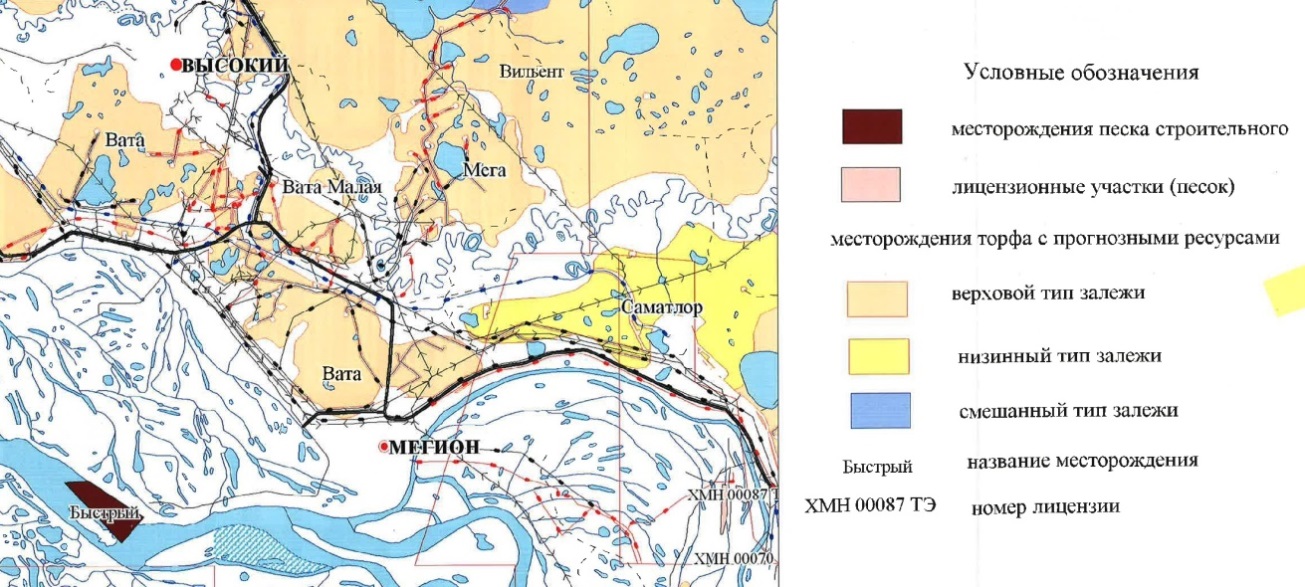 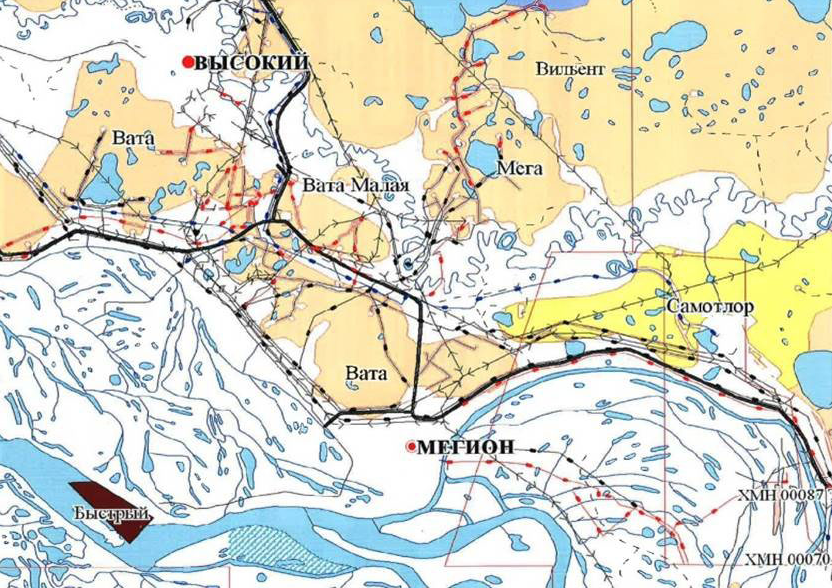 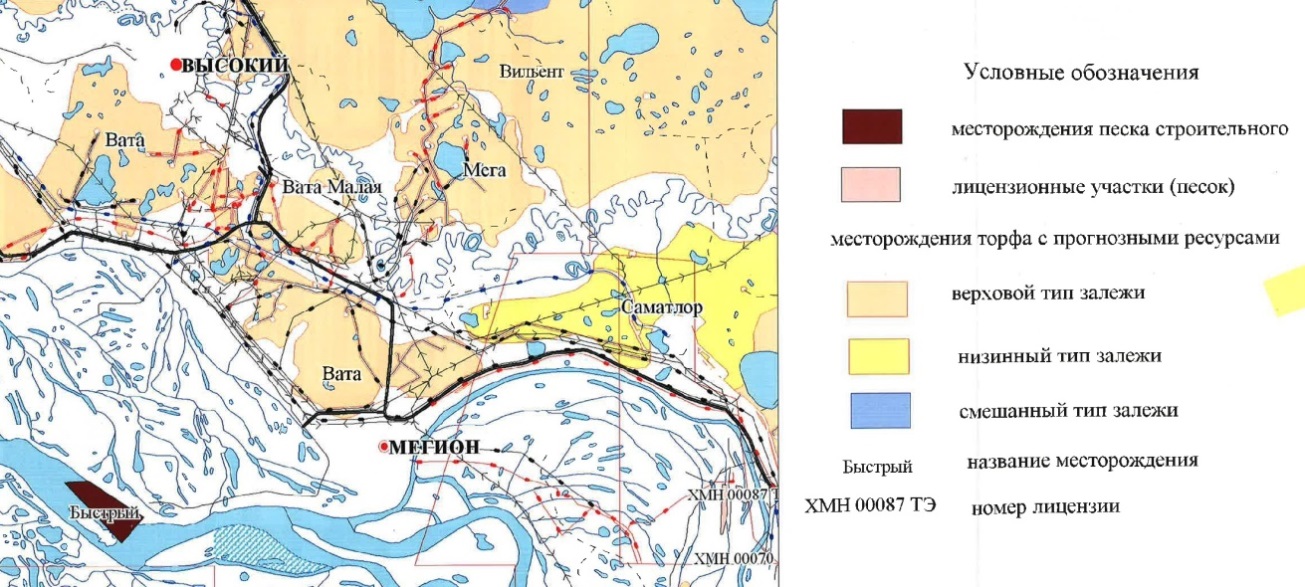 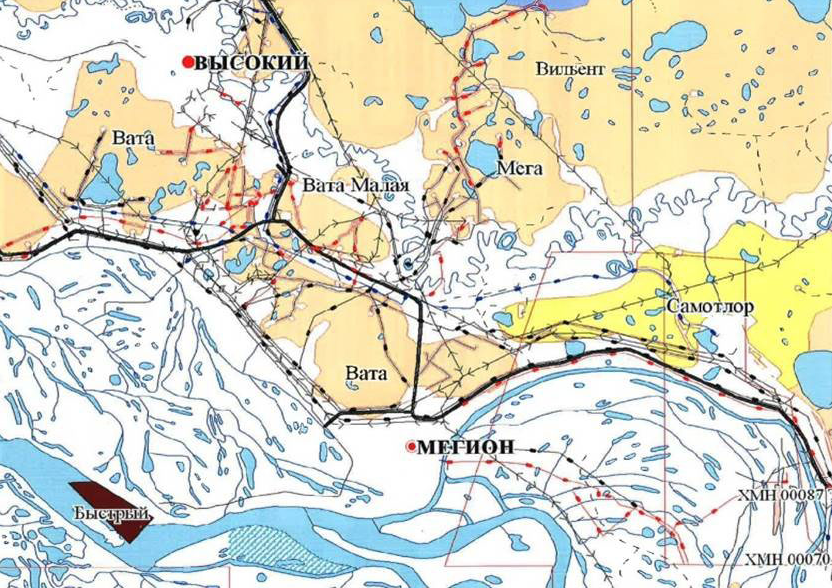 Рис.71. Схема расположения общераспространенных полезных ископаемых в районе г. Мегион. Масштаб 1:200000В обобщенном виде характеристики природно-ресурсного потенциала представлены в Таблице 44.Таблица 44SWOT-анализ природно-ресурсного потенциала города МегионаДо настоящего времени фактическое состояние экономики города с наиболее развитой нефтяной отраслью не предполагало широкого и разностороннего использования природно-ресурсного потенциала города Мегиона. В настоящее время решение задачи диверсификации экономики требует более детального изучения и инвентаризации природных ресурсов с последующими выводами относительно наиболее перспективных видов экономической деятельности с позиции их инвестиционной привлекательности и приживаемости на данной территории.3.2. Трудовой потенциалТрудовой потенциал работника включает его разнообразные профессиональные и личностные качества, определяющие результативность трудовой деятельности. Трудовой потенциал муниципального образования определяется, во-первых, социально-демографическими параметрами трудовых ресурсов, во-вторых, уровнем и содержанием квалификационных характеристик, а в-третьих, личностными качествами работников, включая их отношение к труду и установки относительно работы на данной территории. В настоящее время ситуация в городе Мегионе в части трудового потенциала противоречива, поскольку, с одной стороны, сохраняется относительно немалая по российским меркам доля населения трудоспособного возраста, которое в подавляющем большинстве занято в экономике города, а с другой, численность экономически активного населения сокращается быстрыми темпами. На рост трудового потенциала города в свое время положительно повлияла деятельность нефтегазосервисных предприятий, требующая от работников обладания высокой квалификацией, в том числе в области информационных технологий. В настоящее время добывающей промышленности в Мегионе свойственны кризисные тенденции: так, за пять лет число работников крупных и средних предприятий сократилось на 55,8%. Хотя данный показатель по факту значительно лучше, если учесть перетоки рабочей силы из крупных в выделенные из них малые предприятия, все же высвобождение ценных специалистов нефтегазовой отрасли имеет место. На фоне еще не начавшейся диверсификации экономики (доля обрабатывающей промышленности составляет всего 17,9% от оборота промышленных предприятий) трудовой потенциал высвобождаемых специалистов не может быть полноценно использован. Отсюда возникает необходимость, во-первых, в расширении объема и видов государственной и муниципальной поддержки малых инновационных предприятий, а во-вторых, в скорейшем запуске совокупности небольших инвестиционных проектов, что обеспечит сохранение трудового потенциала города, а также будет способствовать притоку специалистов из других городов и конкретизации образовательных потребностей.Также залогом сохранения и развития трудового потенциала территории является обеспечение возможности профессиональной подготовки, переподготовки и повышения квалификации специалистов, что в условиях малого города является серьезной проблемой. Предполагается, что в ходе реализации Стратегии данная проблема отчасти будет решена путем развития дополнительного образования на базе Мегионского политехнического колледжа, а отчасти – путем налаживания взаимодействия предприятий города Мегиона с высшими учебными заведениями и образовательными центрами в рамках Сургутско-Нижневартовской агломерации.Одним из ведущих направлений повышения квалификации должно стать обучение бережливому производству в порядке реализации Концепции «Бережливый регион» в Ханты-Мансийском автономном округе – Югре, утвержденной распоряжением Правительства Ханты-Мансийского автономного округа – Югры от 19.08.2016 №455-рп.В обобщенном виде характеристики трудового потенциала города Мегиона представлены в Таблице 45.Таблица 45SWOT-анализ трудового потенциала города МегионаКак видим, трудовой потенциал города может способствовать развитию территории при условии преодоления негативных тенденций, связанных с его постепенной утратой, что возможно, главным образом, путем реструктуризации экономики.3.3. Экономический и инвестиционный потенциалЭкономический потенциал территории составляют ресурсы, введение в оборот либо рациональное использование которых определяет расширение хозяйственного освоения территории, интенсификацию производства и посредством этого – увеличение финансовых и имущественных активов организаций всех форм собственности, а также расширение возможностей для трудовой деятельности и рост уровня материального благосостояния населения.До последнего времени городской округ позиционировался как один из промышленных центров Ханты-Мансийского автономного округа – Югры по добыче нефтяных и газовых ресурсов, поскольку в его границах частично располагаются несколько лицензионных участков Ватинского нефтяного месторождения, которые разрабатывают размещенные в городе предприятия нефтедобывающей отрасли. В настоящее время произошло резкое сокращение оборота данных предприятий, что вместе с неблагоприятными внешними обстоятельствами для российского рынка углеводородов предопределяет необходимость в наращивании экономического потенциала за счет диверсификации экономики. Помимо объективных предпосылок, тезис о неизбежности перехода города Мегиона на внутренние ресурсы развития содержится в Стратегии социально-экономического развития Ханты-Мансийского автономного округа – Югры до 2030 года.Поскольку в будущем Мегион видится, в первую очередь, как город, удобный для проживания, а не как промышленный центр, предполагается, что в будущем его экономический потенциал будут составлять малые и средние предприятия. Природно-климатические условия Севера в сочетании с недостаточно развитой инфраструктурой и незначительным опытом хозяйствования в иных отраслях, помимо нефтедобычи, предопределяет необходимость делать ставку не на выбор новых ключевых отраслей, а на разнообразие отдельных предприятий, интегрированных в кластеры.Характер деятельности новых предприятий, размещаемых в городском округе, будет определяться конкурентной средой в рамках агломерации (наличием аналогичных производств в Нижневартовске, Лангепасе и Покачи), возможностями привлечения инвестиционных ресурсов, в том числе вхождения в государственные программы Ханты-Мансийского автономного округа – Югры, а также внутренним спросом на продукцию.Можно согласиться со Стратегией Ханты-Мансийского автономного округа – Югры, что потенциал имеет производство «товаров и услуг, ориентированных на узкие рыночные сегменты, в которых конкурентоспособность обеспечивается компетенциями, уровнем развития технологий, специализированным знанием спроса». Отрасли экономики и отдельные виды деятельности, которые перспективны для реализации на территории городского округа, представлены в Таблице 46.Таблица 46Потенциал развития отдельных отраслей и видов экономической деятельностиВ обобщенном виде характеристики экономического потенциала городского округа представлены в Таблице 47.Таблица 47SWOT-анализ экономического потенциала города МегионаОдним из важнейших составляющих экономического потенциала города Мегиона является состояние малого и среднего предпринимательства, которое должно сыграть ведущую роль в процессе диверсификации экономики. Именно от экономической активности субъектов малого и среднего бизнеса будут зависеть объемы привлечения финансирования от региональных институтов развития, количество вновь осваиваемых видов деятельности и масштабность создаваемых производств. Анализ сильных и слабых сторон, возможностей и препятствий развития малого и среднего предпринимательства города Мегиона представлен в Таблице 48.Таблица 48SWOT-анализ состояния малого и среднего предпринимательства города МегионаСозданные условия для деятельности субъектов малого и среднего предпринимательства вместе с их экономической активностью в рамках данного муниципального образования и конкурентной средой со стороны крупного бизнеса формируют условия для развития потребительского рынка. Потенциал потребительского рынка территории включает возможности сбыта продукции местных производителей и одновременно – удовлетворения потребностей жителей в товарах и услугах. SWOT-анализ потенциала потребительского рынка города Мегиона представлен в Таблице 49.Таблица 49SWOT-анализ потенциала потребительского рынка города МегионаНаряду с производством и торговлей, значимой составляющей экономического потенциала территории является туризм. К сожалению, в городе Мегионе внутренний и въездной туризм практически не развит, поскольку на данной территории отсутствуют известные достопримечательности и не были реализованы инвестиционные проекты по формированию туристской инфраструктуры. Вместе с тем развитие внутреннего туризма является важной задачей, поскольку способствует созданию более комфортных и эстетических условий проживания в городе, удовлетворению широкого круга потребностей жителей: познавательных, в отдыхе и оздоровлении, а также маркетингу территории. Все это в конечном счете формирует особый сегмент экономической деятельности – небольшой, но значимый в плане диверсификации экономики, а также культурную среду и ценностное отношение жителей к своей малой родине.Итак, на ближайшую перспективу можно говорить о возможности развития спортивного, рекреационного и познавательного туризма. В среднесрочной перспективе могут быть реализованы проекты по формированию на территории городского округа инфраструктуры оздоровительного туризма.Потенциал отдельных видов туризма в увязке с условиями и факторами их развития в городе Мегионе раскрывается в Таблице 50.Таблица 50Потенциал развития отдельных видов туризмаСущественным условием дальнейшего развития экономического потенциала города Мегиона является совершенствование инвестиционной деятельности.Соответствие инвестиционной деятельности администрации городского округа город Мегион требованиям Инвестиционного стандартаВопросами разработки инвестиционных стандартов занимается Автономная некоммерческая организация «Агентство стратегических инициатив по продвижению новых проектов» (далее – Агентство стратегических инициатив; АСИ). В 2011 году АСИ в партнерстве с общероссийской общественной организацией «Деловая Россия» был разработан Стандарт деятельности органов исполнительной власти субъекта Российской Федерации по обеспечению благоприятного инвестиционного климата в регионе (далее – Инвестиционный стандарт). На данный момент времени органами исполнительной власти Ханты-Мансийского автономного округа – Югры выполнены все 15 требований Инвестиционного стандарта.Несмотря на то, что Инвестиционный стандарт предназначен для выполнения, прежде всего, на региональном уровне, практически все его положения применимы и к муниципальным образованиям.Степень соответствия инвестиционной политики города Мегиона требованиям Инвестиционного стандарта отражает Таблица 51.Таблица 51Оценка соответствия инвестиционной политики города Мегиона требованиям Инвестиционного стандартаИтак, из 15 требований Инвестиционного стандарта 13 требований применимы – непосредственно либо по аналогии – к муниципальному уровню управления. Из этих пунктов город Мегион на данный момент соответствует 9 требованиям, что составляет 69,2%, т.е. чуть более двух третей.Также для уровня муниципальных образований в настоящее время актуально внедрение успешных практик организации инвестиционной деятельности, предложенных в рамках проекта Агентства стратегических инициатив «Магазин верных решений».В 2017 году заключено Соглашение о сотрудничестве по вопросам внедрения успешных практик между Департаментом экономического развития Ханты-Мансийского автономного округа – Югры и городским округом город Мегион, которым предусмотрен мониторинг результатов внедренных в 2016 году 10 успешных практик, а также внедрение 6 практик.Анализ текущего состояния внедрения успешных практик представлен в Таблице 52.Таблица 52Оценка соответствия инвестиционной политики города Мегиона успешным практикам, предложенным к реализации в рамках проекта Агентства стратегических инициатив «Магазин верных решений»Как видим, в настоящее время инвестиционная политика городского округа город Мегион удовлетворяет подавляющему большинству требований Инвестиционного стандарта, а также успешным практикам, рекомендуемым к внедрению Агентством стратегических инициатив. Вместе с тем, обнаруживается противоречие между соответствием формальным критериям и недостаточной результативностью инвестиционной деятельности, которое можно объяснить следующими факторами.Отдельные требования Инвестиционного стандарта были учтены в конце 2017 – 2018 годах, соответственно, эффект от этого еще не заметен (п.3,6,13,15).Не исполнен ряд ключевых требований – наиболее сложных в организационном плане и дорогостоящих относительно возможностей местного бюджета, в частности п.7, предполагающий создание института развития городского округа как ключевого субъекта инвестиционной политики; п.8, касающийся создания технопарка и/или индустриального парка, п.9, предусматривающий создание системы подготовки рабочих и инженерных кадров для реализации инвестиционных проектов и п.10, предполагающий создание системы подготовки муниципальных кадров.Соответствие ряду требований должно быть не просто формально исполненным, а концептуально проработанным. Например, Инвестиционный портал должен быть интерактивным и проактивным, содержащим не просто сведения о площадках, а, в частности, каталог проектных идей и навигатор по незанятым рыночным нишам. Регламент сопровождения инвестиционных проектов должен точно определять позицию муниципального образования в инвестиционном процессе.Независимо от выполнения требований Инвестиционного стандарта, в городе Мегионе сохраняются инфраструктурные ограничения, препятствующие результативной инвестиционной политике. На региональном уровне не определена «инвестиционная специализация» муниципального образования, не предусмотрены инструменты развития (моногород, территория опережающего социально-экономического развития, особая экономическая зона и т.д.). Кроме того, отсутствует имиджевая составляющая, территориальный бренд, побуждающий инвесторов конкретной специализации реализовывать свои проекты именно на данной территории. Предполагается, что предложения в рамках настоящей Стратегии позволят повысить инвестиционную привлекательность города Мегиона.3.4. Пространственный и градостроительный потенциалГрадостроительный потенциал территории составляет ее свойство сохранять и приумножать «градостроительную ценность», т.е. меру способности удовлетворять определенные общественные требования к ее состоянию и использованию (СНиП 14-01-96 «Основные положения создания и ведения государственного градостроительного кадастра Российской Федерации»).Существенным фактором пространственного развития является особенность территории городского округа. Городской округ город Мегион включает собственно город Мегион, пгт. Высокий, а также территории, не относящиеся к населенным пунктам. С учетом перспектив дальнейшего хозяйственного освоения выделим шесть сегментов территории городского округа, обозначив их функциональные особенности (Таблица 53).Таблица 53Характеристика отдельных сегментов территории городского округа город МегионАнализ данных сегментов территории городского округа позволяет выявить следующие ограничения пространственного развития.Естественные границы. Город Мегион с южной части ограничен рекой Обь, а с юго-восточной части – протокой Мега. В юго-западной и западной части существенная часть территории за пределами городских кварталов занята болотами. Определенные препятствия градостроительному развитию создают земли лесного фонда.Антропогенные ограничения. На пространственное развитие городского округа накладывают ограничения санитарно-защитные зоны предприятий, нефте- и газопроводов и энергосетей. Так, неупорядоченное множество сетей препятствует выделению земельных участков и устройству лесопарковых зон, а также затрудняет прокладку лыжной трассы.В условиях дефицита свободных земельных ресурсов источниками градостроительного развития территории являются:Кварталы, застроенные ветхим жильем с истекшим нормативным сроком использования. Развитие таких территорий затрудняется необходимостью переселения граждан.Земельные участки, занятые самовольно построенными гаражами и сараями.Земельные участки с древесной растительностью, не относящиеся к лесному фонду, в частности территории западнее границ населенного пункта пгт. Высокий.Отдельные заболоченные участки – при условии их отсыпки и необходимой подготовки.Данные территории обладают наибольшим потенциалом градостроительного развития в части жилищного строительства. В качестве наиболее подходящего инструмента градостроительного развития предлагается использовать процедуру комплексного развития территории, которая регламентирована ст. 46.9-46.11 Градостроительного кодекса Российской Федерации. В предмет процедуры комплексного развития территорий в обязательном порядке входит подготовка и утверждение документации по планировке территории, заключение договора комплексного развития территории, проектирование, строительство и ввод в эксплуатацию объектов капитального строительства и объектов сопутствующей инфраструктуры.Если комплексное развитие территорий осуществляется по решению органов местного самоуправления (ст.46.10 ГрК РФ) – а именно этот вариант подходит для соответствующих кварталов города Мегиона, в данную процедуру также входит процесс проведения аукциона на право заключения договора на комплексное развитие территории, а также процесс изъятия объектов недвижимости для муниципальных нужд, расположенных в зоне комплексного развития территории.Механизм комплексного развития территорий позволит строить здания и сооружения, связанные единством функций, процессов, планировочных решений и очередностью осуществления, а также возводить инженерные сооружения и коммуникации, связанные единством технологических процессов и планировочных замыслов.Назначение комплексного развития территорий состоит в формировании самодостаточных жилых районов с комфортной средой обитания и развитой инфраструктурой.Промышленное строительство в городском округе по причине дефицита свободных земельных участков может развиваться только на отдельных территориях. Земельные участки для этого можно изыскать по следующим позициям:Объекты незавершенного строительства, на которых могут быть размещены новые производственные мощности, в том числе путем изменения назначения земельного участка.Земли в зонах промышленного и коммунально-складского назначения – сегменты территории промышленных объектов, которые могут быть использованы для размещения новых небольших производств. Продажа либо выделение части земель промышленных предприятий под новые производства позволит собственникам оптимизировать налогообложение и увеличить съем выручки с квадратного метра площади.Земельные участки в пойменной зоне, которые, по итогам проведенного обследования, в наименьшей степени подвержены риску заболачивания и затопления.Градостроительный потенциал городского округа город Мегион можно повысить за счет следующих направлений деятельности.Формирование целостного внешнего облика города, включая архитектурные решения, единый стиль оформления зданий и сооружений, упорядоченное размещение рекламных и информационных элементов.Разработка единой концепции создания и размещения малых архитектурных форм – искусственных элементов городской и садово-парковой среды, таких как скамьи, урны, беседки, ограды, садовая и парковая мебель, вазоны для цветов, скульптуры, элементы монументально-декоративного оформления, устройства для оформления мобильного и вертикального озеленения, водные устройства, городская мебель – для дополнения художественной композиции и организации открытых пространств.Совершенствование концепции применения функционального, архитектурного и информационного освещения с целью решения утилитарных, светопланировочных и светокомпозиционных задач, формирования системы светопространственных ансамблей.Создание гаражного кооператива в пгт. Высоком с целью обеспечения жителей новых домов капитальными гаражами и освобождения территории от металлических гаражей – незаконных построек.Более выразительное маркирование точек первого знакомства с городом: комплексное благоустройство территории, установка стел и информационных указателей около кольцевой развязки на въезде в город с региональной трассы, на въезде в пгт. Высокий, а также на площади перед железнодорожной станцией.В обобщенном виде характеристики пространственного и градостроительного потенциала представлены в Таблице 54.Таблица 54SWOT-анализ пространственного и градостроительного потенциала города МегионаКак видим, поскольку градостроительный потенциал городского округа город Мегион ограничен естественными и антропогенными условиями, его реализация требует интенсивных методов, в частности, развития застроенных территорий, оптимизации земель промышленности и проведения обследований пойменной зоны на предмет возможности отсыпки ее отдельных участков и последующего их введения в хозяйственный оборот.3.5. Потенциал развития агломерацийДля целей настоящей Стратегии под агломерацией будет пониматься вид территориальной организации населения, предполагающий наличие одного или нескольких центров и тяготеющих к ним населенных пунктов, объединенных с центром (центрами) разнообразными социально-трудовыми, хозяйственными, культурно-бытовыми и иными связями.Стратегией социально-экономического развития Ханты-Мансийского автономного округа – Югры до 2030 года предусмотрено создание восьми крупных агломераций, в том числе так называемого «Большого Нижневартовска» – объединения города с соседними, небольшими муниципалитетами и Нижневартовским районом. В данной территориальной системе Мегиону отведена роль периферийного города, базовый сценарий развития которого должен включать приоритеты по созданию привлекательной, комфортной городской среды, а также размещения социально-культурных объектов окружного значения.Обращение к трактовкам агломерации, принятым в современной науке, позволяет говорить о том, что агломерационные процессы являются в большей мере стихийными, нежели целенаправленными. В силу воздействия набора факторов периферийные территории становятся все менее самодостаточными, на что влияет сокращение реального сектора экономики, снижение качества услуг социальной сферы, а также рост потребностей населения в части потребительских предпочтений. В таких условиях, если позволяют расстояния и развитость дорожно-транспортной инфраструктуры, жители периферии не переезжают в большие города на постоянное место жительства, а начинают взаимодействовать с центрами агломерации на регулярной основе. В данной ситуации власть может управлять, скорее, не созданием агломераций, а развитием и оптимизацией инфраструктуры.Исходя из этого, характер агломерационных процессов нельзя оценивать однозначно. В самом деле, эти процессы несут в себе не только положительный эффект – возможности для жителей периферии пользоваться всеми благами крупного города, но и отрицательный – сжатие социального пространства, потери рабочего и свободного времени в ходе маятниковой миграции, экологический ущерб от выхлопных газов. Несмотря на это, уже сейчас приходится считаться с тем, что пространственное развитие городского округа город Мегион во многом определяется степенью его интеграции в агломерационные процессы.Чтобы минимизировать негативные следствия от агломерационных процессов, в настоящей Стратегии принята позиция относительно того, что развитие агломерационных связей должно быть многосторонним и многовекторным, выгодным в равной степени как жителям Мегиона, так и населению соседних территорий. В связи с этим предполагается выстраивать агломерационные отношения одновременно в рамках нескольких концентров: «Большая агломерация Нижневартовск-Мегион» – вторая по численности населения в Ханты-Мансийском автономном округе – Югре. В настоящее время Нижневартовск привлекателен для жителей Мегиона как ближайший крупный город, где можно удовлетворить более разносторонние потребности благодаря крупным торгово-развлекательным центрам, медицинским организациям, высшим учебным заведениям. При этом маятниковая миграция в части поездок на работу осуществляется в двух направлениях. Развитие данной агломерации будет осуществляться в соответствии со Стратегией социально-экономического развития Ханты-Мансийского автономного округа – Югры до 2030 года, что предполагает, в частности, создание единых транспортных систем пассажирских перевозок внутри агломераций; увеличение комфортности и безопасности пассажирских перевозок, преодоление транспортных пробок; формирование единой системы обеспечения безопасности и экстренной помощи; формирование единой системы сбора, удаления и переработки отходов внутри агломераций; мониторинг и корректировку границ рынков труда и услуг. В качестве инструмента формирования агломерационных связей возможно заключение межмуниципальных договоров, аналогичных тем, которые действуют на территории Тюменской области в рамках межрегиональной программы «Сотрудничество».В перспективе естественные процессы могут способствовать складыванию еще более крупной полицентрической межрегиональной агломерации город Сургут – город Нижневартовск – город Стрежевой Томской области, к которой будут тяготеть все расположенными между этими центрами малые города и сельские поселения.Агломерация малых городов и сельских территорий в 70-140-километровой зоне (в пределах часовой и двухчасовой транспортной доступности) от Мегиона. Чтобы повысить приживаемость инвестиционных проектов, при планировании размещения предприятий следует учитывать производственную специализацию и планы размещения инвестиционных объектов городов Лангепас и Покачи. В перспективе между Мегионом и этими городами могут быть сформированы взаимодополняемые производственные и логистические цепочки. Также в рамках данного типа агломерации необходимо принимать во внимание потенциал сельского хозяйства Нижневартовского района. Так, село Вата может обеспечивать городской округ сельскохозяйственной продукцией, что является значимым фактором поддержки местных товаропроизводителей и продовольственной безопасности. В рамках агломерации данного типа город Мегион может получить конкурентные преимущества, если выступит ее инициатором.«Внутренняя агломерация»: город Мегион – пгт. Высокий. Данная агломерация связана как административными отношениями (город Мегион является административным центром), так и взаимной зависимостью в части удовлетворения потребностей жителей в междугородних перевозках: в пгт. Высокий находится железнодорожная станция, а в городе Мегионе – автовокзал и речной терминал. Потенциал данной агломерации будет реализован в полной мере при условии ликвидации ущербности отдаленных территорий за счет продолжения строительства на них комфортного жилья и объектов социальной и коммунальной инфраструктуры. По итогам решения стратегических задач жители города-ядра будут максимально удовлетворены доступностью атрибутов городской жизни, а население периферии – комфортностью проживания в уютном, тихом и красивом месте. Условиями достижения баланса транспортных потоков между городом Мегион и пгт. Высоким являются строительство на периферии индивидуального жилья, в том числе второго, а также развитие садовых товариществ и создание лесопарковой зоны с разветвленной дорожно-тропиночной сетью.Итак, сегодня развитие агломераций как фактор слияния городов и районов в единое экономическое пространство является неизбежным и необратимым процессом – вызовом, к которому стратегическое планирование позволяет заблаговременно подготовиться. Для того чтобы городской округ мог воспользоваться положительным эффектом от реализации агломерационного потенциала, требуется выстроить систему специальных мер в рамках настоящей Стратегии.3.6. Потенциал целевых групп населенияНа состояние трудового потенциала муниципального образования во многом влияет расстановка социальных сил, в том числе представленность на данной территории различных целевых групп и их потенциал.На стратегическое развитие города Мегиона в наибольшей степени могут повлиять такие целевые группы, как высококвалифицированные специалисты, имеющие опыт работы на нефтегазовых предприятиях; квалифицированные технические специалисты; работники бюджетной сферы; лица, имеющие государственные награды и почетные звания; административно-управленческие работники, в том числе бывшие; пенсионеры, включая лиц трудоспособного возраста; лица, работающие вахтовым методом; жители городского округа, работающие в Нижневартовске, Сургуте и других населенных пунктах в режиме маятниковой миграции; местные предприниматели; общественные активисты; жители близлежащих населенных пунктов, включая Нижневартовск; жители Мегиона, переехавшие в другие регионы РФ и за рубеж; актив и подписчики групп Мегиона «В Контакте» («Типичный Мегион» и другие); ученический актив; эксперты российского и международного уровня. Характеристика роли данных целевых групп при сохранении текущих тенденций и при условии их вовлечения в процесс стратегического развития города представлена в Таблице 55.Таблица 55Потенциал различных целевых групп для обеспечения развития города МегионаВыявление человеческого, трудового, интеллектуального и/или социального потенциала целевых групп, проживающих в городе Мегионе либо имеющих ценностное отношение к данной территории, позволяет идентифицировать кадровый ресурс и социальных субъектов, на которых можно будет опереться в ходе реализации предлагаемых в рамках настоящей Стратегии направлений деятельности и мероприятий.3.7. Потенциал социальной сферыПотенциал социальной сферы территории определяет состояние сфер обеспечения жильем, образования, здравоохранения, культуры и спорта. Обобщенные характеристики сферы обеспечения жильем города Мегиона представлены в Таблице 56.Таблица 56SWOT-анализ сферы обеспечения жильемВ целом состояние сферы обеспечения жильем противоречиво: с одной стороны, за счет строительства современных многоквартирных и индивидуальных домов преображается внешний вид городского округа, включая его периферийные территории, реализуются программы переселения граждан из ветхого жилья и обеспечения жильем льготных категорий населения. С другой стороны, для сохранения человеческого потенциала города требуется ускорение процессов жилищного строительства, более оперативное развитие застроенных и освоение новых территорий. Масштабы строительства жилья сдерживаются, в том числе, инфраструктурными ограничениями в части дефицита мощности и неудовлетворительного состояния коммунальных сетей.Обобщенные характеристики потенциала сферы образования представлены в Таблице 57.Таблица 57SWOT-анализ потенциала сферы образованияВ целом в сфере образования города Мегиона наблюдается относительно благополучная картина; проблемы данной сферы вызваны в большей мере ситуацией в российском образовании, чем образовательной политикой городского округа. Среди основных проблем сферы образования следует отметить дефицит профессиональных кадров по отдельным востребованным направлениям, а также уровень здоровья обучающихся.Обобщенные характеристики сферы здравоохранения иллюстрирует Таблица 58.Таблица 58SWOT-анализ потенциала сферы здравоохраненияИтак, главной проблемой является то, что, хотя здравоохранение имеет прямое отношение к потребностям населения, федеральный законодатель относит ее к компетенции регионального уровня. В силу оторванности системы медицинских учреждений от потребителя услуг принимаемые меры по оптимизации отрасли приводят к сужению возможностей оказания квалифицированной медицинской помощи на элементарном уровне, несмотря на развитие высоких технологий по отдельным направлениям диагностики, профилактики и лечения заболеваний. В результате наблюдается существенный рост болезненности и первичной заболеваемости населения.Обобщенные характеристики сферы муниципальной культуры представлены в Таблице 59.Таблица 59SWOT-анализ потенциала сферы культурыКак видим, в сфере культуры наблюдается рост активности бюджетного сектора и населения, о чем свидетельствует увеличение числа культурно-досуговых мероприятий и их посещений, рост числа клубных формирований и их участников, расширение музейного фонда и рост посещений музеев и выставок, увеличение востребованности «Театра музыки». При этом наблюдается дисгармония между ростом популярности и востребованности муниципальной культуры, с одной стороны, и неудовлетворительным состоянием зданий, а также недостатком материально-технической оснащенности большинства муниципальных учреждений культуры, с другой.Обобщенные характеристики сферы спорта представлены в Таблице 60.Таблица 60SWOT-анализ потенциала сферы спортаИтак, в сфере спорта наблюдается рост числа граждан, занимающихся физической культурой и спортом; увеличение числа городских спортивных мероприятий и их участников; относительно высокая результативность выступлений мегионских спортсменов на различных соревнованиях и подготовки спортсменов-разрядников. При этом обеспеченность населения спортивными сооружениями, хотя и увеличивается с каждым годом, все еще не достигла нормативных значений. Потенциал сферы спорта может заметно возрасти после завершения строительства Спортивного центра, а также быстровозводимых спортивных сооружений в различных частях города Мегиона и пгт. Высокий.В целом потенциал социальной сферы можно считать высоким относительно величины городского округа и численности населения. Обращает на себя внимание позитивная динамика социальной активности населения и бюджетных организаций. Социальная сфера развивается более быстро и продуктивно, нежели муниципальная экономика – недостаток финансовой подпитки социальной сферы от реального сектора дает о себе знать, что выражается в слабости ее материальной базы.3.8. Инфраструктурный потенциалИнфраструктурный потенциал оказывает значительное влияние на инвестиционную привлекательность территории и направленность миграционных потоков населения.В идеале развитие инфраструктурного потенциала муниципальных образований должно осуществляться при финансовой поддержке автономного округа по причине больших объемов требуемого финансирования. Перспективным для развития инфраструктурного потенциала территории представляется использование механизмов муниципально-частного партнерства и, в частности, концессионных соглашений. При этом необходимо, чтобы данная сфера деятельности находилась под многоуровневым жестким контролем, не допускающим возможности для частника извлечения прибыли без модернизации (увеличения стоимости) основных фондов.С этой целью рекомендуется ввести роль посредника между публичным и частным партнерами, выполнение которой можно поручить организации, которая будет выполнять функции института развития территории. Структура и функционал данной организации будет детально изложена в разделе «Механизмы реализации Стратегии». Предполагается, что организация-посредник будет участвовать в подготовке проектов соглашений, технико-экономических обоснований и иной документации, контролировать фиксацию в этих соглашениях существенных условий в интересах муниципального образования. Очень важным представляется обеспечение участия данной организации в сопровождении инфраструктурных проектов на прединвестиционной, инвестиционной и эксплуатационной стадиях их реализации.Обобщенные характеристики инфраструктурного потенциала города представлены в Таблицах 61а-ж.Таблица 61аSWOT-анализ инфраструктурного потенциалаДороги и транспорт, благоустройствоТаблица 61бЖилищно-коммунальное хозяйствоТаблица 61вТеплоснабжениеТаблица 61гВодоснабжениеТаблица 61дВодоотведениеТаблица 61еЭлектроснабжениеТаблица 61жСбор и утилизация ТКОИтак, развитие инфраструктурного потенциала города Мегиона предполагает принятие комплекса мер по снятию инфраструктурных ограничений – дефицитов в части развития транспорта и сетевого хозяйства, препятствующих либо замедляющих развитие экономики и социальной сферы муниципального образования.Потенциал развития транспортной инфраструктуры городского округа состоит в улучшении качества автомобильных дорог за счет более широкого применения инновационных технологий в дорожном строительстве; расширении пропускной способности улично-дорожной сети; развитии логистики; обеспечении возможности мультимодальных перевозок за счет восстановления водного транспорта и в перспективе – развития вертолетных перевозок. Главным внешним фактором, который обеспечит снятие инфраструктурных ограничений в части транспорта, станет строительство Северного широтного коридора.Потенциал развития коммунальной инфраструктуры состоит в постепенном увеличении мощности коммунальных сетей пропорционально потребностям местной экономики; реконструкции и строительстве объектов инфраструктуры; заключении и/или реализации соглашений администрации города с энергосетевыми компаниями и ресурсоснабжающими организациями о согласовании инвестиционных планов; развитии механизмов концессионных соглашений и иных форм муниципально-частного партнерства; извлечении экономического эффекта в результате переработки твердых коммунальных отходов.3.9. Управленческий потенциал и развитие информационного обществаУправленческий потенциал городского округа складывается из потенциалов муниципального управления и местного самоуправления.Потенциал муниципального управления может быть реализован в следующем:инвентаризация ресурсов территории, прежде всего, земельно-имущественного комплекса, и повышение эффективности его использования;совершенствование организации системы управления, главным образом, за счет широкого внедрения технологий бережливого производства;информатизация муниципального управления: создание учетных систем и баз данных; разработка автоматизированных информационных систем и сервисов;создание многоуровневой системы профессионального развития муниципальных кадров на основе использования образовательных технологий активного обучения;дальнейшее развитие проектной деятельности – реализация большего числа проектов и увеличение их масштабности, вовлечение в реализацию проектов не только служащих городской администрации, но и работников бюджетных организаций, представителей бизнеса и общественности;создание концепции бренда города Мегиона.Повышение эффективности расходов местного бюджета предполагается за счет расширения финансового контроля, сокращения потребления топливно-энергетических ресурсов муниципальными учреждениями посредством использования современных энергосберегающих технологий, а также частичного уменьшения объемов лимитов бюджетных обязательств на суммы экономии по муниципальным контрактам на муниципальные закупки.Потенциал местного самоуправления может быть реализован в следующем:развитие территориального общественного самоуправления: стимулирование гражданской активности в части создания ТОС, их информационная, консультационная, организационная, финансовая и имущественная поддержка, обеспечение участия в хозяйственной, социальной, культурной, спортивной жизни городского округа; в перспективе – создание механизмов обеспечения экономической самодостаточности;развитие социально-ориентированных некоммерческих организаций: информирование о возможных каналах получения финансирования, расширение спектра оказываемых населению услуг в сферах социальной защиты, дополнительного образования, культуры, физической культуры и спорта, образования, молодежной политики и иных в соответствии с законодательством;развитие детских общественных организаций, ученического самоуправления и молодежного движения: стимулирование социальной активности молодых людей, их подготовка к общественной и проектной деятельности, формирование ценностного отношения к родному городу.Обобщенные характеристики управленческого потенциала городского округа город Мегион представлены в Таблице 62.Таблица 62SWOT-анализ управленческого потенциалаРезультатом реализации управленческого потенциала должно стать результативное и эффективное муниципальное управление, гармонично решающее задачи жизнеобеспечения и развития территории, основанное на широком использовании современных информационных технологий и опирающееся на профессиональные кадры и активное гражданское общество.3.10. Основные конкурентные преимущества городского округа город Мегион Выявление потенциала развития города Мегиона позволяет сформулировать конкурентные преимущества данного муниципального образования как в общероссийском масштабе, так и на фоне сходных по основным характеристикам городских округов. Выделение этих преимуществ призвано повлиять на расстановку приоритетов реализации тех или иных инвестиционных проектов.Преимущества по сравнению с центральными регионами Российской ФедерацииБогатый природно-ресурсный потенциал, включающий известное Самотлорское месторождение углеводородов, находящееся в непосредственной близости от городского округа.Относительно большое число солнечных дней, что является значимым фактором в растениеводстве.Наличие лесов – большей частью среднепродуктивных в части лесозаготовок, но позволяющих использовать потенциал недревесных лесных ресурсов.Высокая заработная плата у отдельных категорий работников, в том числе бюджетной сферы – залог конкурентоспособности условий проживания в городе Мегионе для жителей центральных регионов России, а также постоянства платежеспособности клиентской базы малого и среднего бизнеса.Финансовый, технологический и кадровый потенциал нефтегазовых, в том числе нефтегазосервисных предприятий, расположенных на территории городского округа.Преимущества по сравнению с другими городами округа с сопоставимыми характеристикамиОтносительно выгодное географическое положение: расположение в непосредственной близости от автотрассы и железнодорожной линии, соединяющей два наиболее крупных города Ханты-Мансийского автономного округа – Югры: Нижневартовск и Сургут.Город с относительно древней историей, что позволяет аккумулировать этнокультурный потенциал.Компактность застройки центра города.Близость к главным водным артериям.Среднемесячная заработная плата в городе Мегионе выше, чем в соседних городских округах Лангепас и Покачи.Более интенсивное жилищное и иное строительство (согласно показателям объема выполненных работ и ввода жилых домов) по сравнению с городским округами Лангепас и Покачи, способствующее формированию эстетичной и комфортной городской среды.Интенсивно развивающаяся бюджетная сфера: строительство новых и модернизация действующих детских садов и школ, культурных и спортивных центров.3.11. Основные риски развития городаНаряду с конкурентными преимуществами, Стратегия основывается на заблаговременной идентификации основных рисков развития территории. Идентификация рисков позволяет дополнить соответствующие муниципальные программы и проекты мероприятиями по их предотвращению либо минимизации негативных последствий.Взаимосвязь выявленных рисков с вероятными последствиями их наступления и предлагаемыми мерами по их предотвращению отражает Таблица 63.Таблица 63Основные риски реализации Стратегии, последствия их наступления 
и меры по их предотвращениюУсловием предотвращения обозначенных рисков является их учет в ходе определения видов деятельности в рамках стратегических целей и задач, а также включение соответствующих мероприятий в план мероприятий по реализации Стратегии.4. СЦЕНАРИИ РАЗВИТИЯ ГОРОДСКОГО ОКРУГА ГОРОД МЕГИОН, ВЫБОР ЦЕЛЕВОГО СЦЕНАРИЯПроведение сценарного анализа в процессе стратегического планирования позволяет представить будущее данной территории как пространство развертывания нескольких возможных сценариев, понимание качественного своеобразия и учет вероятности реализации каждого из которых позволяет наиболее рационально использовать имеющиеся ресурсы. Сценарный анализ позволяет представить все многообразие выявленного потенциала территории в динамике, показать, как будут изменяться количественные параметры, если возобладает та или иная качественно определенная тенденция.Эффективная реализация метода сценарного анализа основывается на четком и однозначном понимании базовой терминологии. Так, сценарий – это естественно складывающийся вариант развития событий в будущем, описываемый определенным набором ключевых факторов – качественных признаков, и их значений – количественных характеристик. При этом ключевые факторы показываются во взаимосвязи друг с другом. Структурирование факторов и прогноз значений базовых параметров в рамках каждой преопределенной альтернативы развития территории позволяет снизить неопределенность системы.Итак, сценарный анализ, основанный на тщательном мониторинге экономической, технологической, экологической и социокультурной среды, позволяет прицельно определить способы воздействия на процессы, приводящие к неприемлемым исходам, а также заранее предусмотреть наиболее рациональное использование ресурсов в случае возникновения более благоприятной ситуации, чем ожидалось.В отношении городского округа город Мегион представляется целесообразным говорить о трех возможных сценариях развития:1. Инерционный сценарий (продолжение тренда сокращения добычи полезных ископаемых).2. Умеренный сценарий «Строительство комфортного города с недостатком мест приложения труда».3. Оптимистический сценарий «Безопасный, комфортный, умный и самодостаточный город».4.1. Инерционный сценарийОснову Инерционного сценария составляет сохранение существующих тенденций, подробный анализ которых представлен в аналитическом разделе настоящей Стратегии. С каждым годом все более заметным станет сокращение доли добычи полезных ископаемых в общем объеме промышленного производства города Мегиона – по причине того, что в условиях снижающихся запасов нефти дефицит финансовых ресурсов и технологий не позволит внедрять современные методы освоения нефтяных месторождений.По причине недостатка инвестиций в основной капитал будет происходить снижение доли промышленности в обороте организаций, а также уменьшение объема производства сельскохозяйственной продукции хозяйствами всех категорий. Объем выполненных работ по виду экономической деятельности «Строительство» будет иметь нелинейную динамику с тенденцией к сокращению: отсутствие промышленного строительства в конечном счете приведет к дефициту рабочих мест и снижению потребности в жилых помещениях, в результате чего заметно сократятся объемы жилищного строительства. Дальнейшее снижение численности населения приведет к сокращению нормативных потребностей в объектах социальной сферы, в силу чего объемы их строительства и реконструкции также сократятся.Не получит импульса к развитию малый и средний бизнес, и в результате снизится численность субъектов малого и среднего предпринимательства, а это, в свою очередь, повлечет рост безработицы и снижение налоговых поступлений в местный бюджет.На первых порах развертывание Инерционного сценария не приведет к существенному снижению уровня жизни, поскольку доходы населения резко не упадут: работники бюджетной сферы будут обеспечиваться заработной платой, в том числе за счет межбюджетных трансфертов, а работники коммерческого сектора – искать места приложения своего труда за пределами городского округа. Отсюда потребительский рынок на первых порах также существенного не пострадает.Вместе с тем продолжающееся снижение численности населения, накопление негативных тенденций в экономике, отсутствие инициатив по ее оздоровлению и инвестиционных проектов с внешним финансированием, – все это уже через 5-10 лет негативно скажется на всех сферах жизнедеятельности, включая те, которые на данный момент имеют в целом позитивную динамику развития: потребительский рынок, образование, культура, спорт и другие.В условиях развертывания инерционного сценария обострится отток населения из города Мегиона. Квалифицированные специалисты, в том числе имеющие компетенции в сфере информационных технологий и разрабатывавшие информационные системы для нефтегазосервисных предприятий, переедут на постоянное место жительство в другие регионы. Снизится приток представителей рабочих профессий из иных субъектов Российской Федерации и стран СНГ. Увеличится маятниковая миграция, т.е. число ежедневных поездок на работу на предприятия Нижневартовского района и города Нижневартовска. По сути город Мегион превратится в периферийный город, в значительной степени зависящий от ресурсной базы и социальной инфраструктуры города Нижневартовска. Это – крайне нежелательная ситуация, поскольку 1) ухудшится качество жизни населения; 2) увеличится нагрузка на рабочие места в городе Нижневартовске и Нижневартовском районе, которые также относятся к районам старопромышленного освоения со снижающимися запасами нефти; 3) будет утрачено чувство идентичности жителей Мегиона со своей малой родиной, не сформируется позитивный ее образ.Отсутствие магистрального направления в сфере промышленности будет сопровождаться недостаточным вниманием к развитию инфраструктуры. Снижение бюджетной обеспеченности, равно как и платежеспособного спроса населения, приведет к замедлению темпов модернизации коммунальных сетей. Рано или поздно большая часть сетей придет в негодность, увеличатся случаи аварий и внештатных ситуаций. При этом передача инфраструктурных объектов в концессию не спасет ситуацию по причине недостаточной маржинальности данного направления деятельности для концессионера.В рамках Инерционного сценария не будет должным образом обеспечено пространственное развитие территории городского округа. Усилятся различия между уровнем комфортности жизни в центральной части города Мегиона и на периферийных территориях, включая микрорайон СУ-920 и пгт. Высокий. Снизится рыночная стоимость объектов недвижимости, расположенных на окраинах. Отсутствие рабочих мест в пгт. Высокий, дефицит объектов социальной сферы и неразвитость общественного транспорта приведет к опережающему снижению численности населения поселка.В терминах Стратегии социально-экономического развития Ханты-Мансийского автономного округа – Югры можно говорить о том, что в случае развертывания Инерционного сценария город Мегион, будучи территорией старопромышленного освоения со снижающейся добычей полезных ископаемых, не осуществит переход на внутренние ресурсы развития.Итак, Инерционный сценарий подразумевает, что природно-ресурсный потенциал города останется неиспользованным, экономический потенциал – нераскрытым, а инфраструктурный потенциал и социальный – невостребованным. В результате трудовой потенциал постепенно утратится, а кадровый и человеческий потенциал будет размываться. Условия и риски реализации Сценария 1 представлены в Таблице 1.Таблица 1Условия и риски реализации Сценария 14.2. Умеренный сценарий «Строительство комфортного города с недостатком мест приложения труда»Основой развертывания Сценария 2 станет продолжение реализации мер, направленных на расселение и ликвидацию приспособленных для проживания строений, а также ветхого и аварийного жилья, которые в настоящее время интенсивно проводятся при поддержке Правительства Ханты-Мансийского автономного округа – Югры. В ходе реализации данного сценария в ближайшей перспективе будет наблюдаться положительная динамика показателя объема выполненных работ по виду экономической деятельности «Строительство». Это на некоторое время положительно повлияет на социально-экономическую ситуацию. Будет продолжена реализация всех базовых направлений, обозначенных в Указе Президента Российской Федерации от 07.05.2018 №204 «О национальных целях и стратегических задачах развития Российской Федерации на период до 2024 года» и Стратегии социально-экономического развития Ханты-Мансийского автономного округа – Югры до 2030 года.Развертывание Сценария 2 на первых порах замедлит сокращение численности населения городского округа. Предоставление жилья, в том числе по договорам социального найма, создаст основу для успешной реализации социально-демографической политики. Возможно, на некоторое время усилится приток в город Мегион мигрантов из стран СНГ и депрессивных регионов России, тем более, если вместе со строительством жилья начнет развиваться социальная инфраструктура – в рамках бюджетных инвестиций. Сценарий 2 предполагает более гармоничное пространственное развитие городского округа, нежели Инерционный сценарий. Уже начавшаяся тенденция строительства современных многоквартирных домов как в центральной части города Мегиона, так и на его окраинах, например, в микрорайоне СУ-920 и в различных частях пгт. Высокий, позволит избежать чувства ущербности у жителей периферийных территорий. Тем более, если параллельно будут построены, как минимум, запланированные объекты инфраструктуры и благоустроены дворы и общественные пространства в рамках проекта «Комфортная городская среда».Строительство и ввод жилья на первых порах станет стимулом развития потребительского рынка, особенно в таких сегментах, как предметы домашней обстановки и бытовой техники.Вместе с тем умеренный сценарий, точно так же, как и инерционный, не предполагает диверсификации экономики и реализации каких-либо значимых инвестиционных проектов. В рамках развертывания Сценария 2 деятельность по массовому формированию и передаче свободных земельных участков под жилищное строительство, вероятно, вступит в противоречие с необходимостью создания и территориальной локализации инструментов и институтов экономического развития, таких как индустриальные парки и технопарки. Это не позволит обеспечивать заметные объемы привлечения инвестиций, а также развитие малого и среднего предпринимательства. В условиях сокращения объемов деятельности в сфере добычи полезных ископаемых, обусловленных теми же факторами, которые описаны при рассмотрении Сценария 1, данная ситуация привет к снижению значений ключевых экономических показателей.Вероятнее всего, рост оборота строительной отрасли существенно не скажется на развитии смежных отраслей промышленности и сферы услуг. Дело в том, что застройщики, действующие на территории городского округа, зачастую не пользуются местным рынком строительных материалов, а также рынком маркетинговых исследований, инжиниринга и консалтинга.Наличие комфортного жилья при отсутствии инвестиций в реальный сектор экономики создаст ситуацию, когда жители не будут в должной мере обеспечены рабочими местами. Отсутствие институтов развития, таких как коворкинговый центр, технопарк, бизнес-инкубатор и индустриальный парк, приведет к отсутствию развития у жителей предпринимательской инициативы. Если будет развиваться дорожно-транспортная инфраструктура, со временем усилятся агломерационные процессы: город все больше будет превращаться в «спальный район» Нижневартовска и Нижневартовского района.В результате получится, что относительно благополучная экономическая ситуация в городе поддерживается исключительно за счет внешних источников финансирования. На «верхнем» уровне – это безвозмездные поступления из регионального бюджета, в том числе субсидии на приобретение жилья и социальной инфраструктуры, а на «низовом» уровне – сбережения населения и средства, привезенные мигрантами либо заработанные горожанами преимущественно за пределами города.Итак, без опоры на внутренние ресурсы города и без создания добавленной стоимости непосредственно на его территории, т.е. за счет реализации природно-ресурсного и человеческого потенциала, даже при условии строительства комфортного жилья и социальных объектов, в конечном итоге, в социально-экономическом развитии города могут усилиться неблагоприятные тенденции.Если город будет непривлекательным как точка приложения труда, а для жизни данные природно-климатических условия по определению не могут быть комфортными, это приведет к оттоку трудоспособного населения в более развитые муниципальные образования Ханты-Мансийского автономного округа – Югры, а также в центральные и южные регионы России. Стоимость жилья снизится, равно как и покупательная способность оставшейся части населения. Это, в конечном счете, приведет к резкому сокращению оборота строительной отрасли и переориентации крупных застройщиков на другие регионы. Социальный потенциал территории также будет утрачен: вполне вероятно, что в неблагоприятных условиях останутся жить лишь наименее экономически и социально активные граждане.Условия и риски реализации Сценария 2 представлены в Таблице 2.Таблица 2Условия и риски реализации Сценария 24.3. Оптимистический сценарий «Безопасный, комфортный, умный и самодостаточный город»Условием реализации данного сценария является диверсификация экономики, что предполагает приоритетное развитие обрабатывающей промышленности и сферы информационных технологий. В рамках данного сценария будет обеспечена системная реализация всех направлений, обозначенных в Указе Президента Российской Федерации       от 07.05.2018 №204 «О национальных целях и стратегических задачах развития Российской Федерации на период до 2024 года» и Стратегии социально-экономического развития Ханты-Мансийского автономного округа – Югры до 2030 год, с получением мультипликационного эффекта за счет акцентирования их взаимосвязи.С учетом риска сокращения объемов добычи нефти и газа ведущими нефтедобывающими предприятиями города будет реализован комплекс мер по внедрению технологий бережливого производства, оптимизации системы разработки и увеличению эффективности добычи нефти, применению новых технологий для выработки трудноизвлекаемых запасов. Помимо этого, нефтегазосервисные компании сохранят свое устойчивое положение на рынке отчасти за счет экспорта своих услуг в другие регионы Российской Федерации, отчасти – за счет переориентации своей деятельности в сфере высоких технологий на другие отрасли и сферы жизнедеятельности города Мегиона, где эти технологии будут не менее востребованы.В рамках развертывания Сценария 3 в городском округе будет реализован целый ряд инвестиционных проектов в реальном секторе экономики. В результате появятся небольшие производства в следующих отраслях обрабатывающей промышленности:глубокая переработка сельхозпродукции и пищевая промышленность;фармацевтическая промышленность на основе лекарственных растений;производство строительных материалов на основе местного сырья;деревообрабатывающее производство;переработка отходов производства и бытового мусора.Большая часть новых производств будет организована субъектами малого и среднего предпринимательства, в результате чего повысится деловая и социальная активность населения, будут созданы новые рабочие места, увеличится объем налоговых поступлений в местный бюджет, что даст возможность уделять больше внимания развитию социальной сферы.В целях обеспечения стабильного функционирования местной экономики и увеличения вероятности доступа к кредитным и инвестиционным ресурсам субъекты малого и среднего предпринимательства будут интегрированы в кластерные структуры и сети производственной и потребительской кооперации. Их развитию также будет способствовать создание таких институтов, как коворкинговый центр, бизнес-инкубатор, технопарк и/или индустриальный парк. Реализация инвестиционных проектов в реальном секторе будет своевременно обеспечиваться инженерной инфраструктурой, в том числе за счет бюджетных средств.Добавим к этому, что многие производственные мощности и институты развития планируется размещать на территории пгт. Высокий, что позволит сократить диспропорции развития поселка относительно центральной части города Мегиона.Создание множества малых предприятий обрабатывающей промышленности создаст условия для развития строительной отрасли, в том числе строительства жилья для работников этих предприятий, а также логистики и сопутствующих услуг.Сфера логистики будет ориентирована не только на поддержание хозяйственных связей между местными предприятиями и их контрагентами, но и на реализацию транзитного потенциала территории, исходя из ее выгодного положения между двумя крупными городами Ханты-Мансийского автономного округа – Югры: Нижневартовском и Сургутом. Логистика как отрасль местной экономики может выйти на качественно новый этап развития при условии создания дорожно-транспортного технопарка, интегрирующего и внедряющего современные технологии строительства дорог (с частичным финансированием из средств дорожных фондов), а также информационные системы для улучшения работы транспорта.Доступ предприятий города к международным логистическим сетям позволит местным предприятиями ориентироваться на экстерриториальные рынки сбыта, в том числе работающие на основе криптовалют. В процессе развития города Мегиона будут укрепляться и расширяться агломерационные связи с соседними муниципальными образованиями. При этом будет реализована модель полицентричной агломерации с двунаправленными потоками материальных ценностей и человеческих ресурсов. Так, возможно, Мегион станет не только источником трудовых ресурсов для крупных городов, но и площадкой для размещения производственных мощностей предприятий и филиалов организаций города Нижневартовска. Взаимодействие с сельскими территориями Нижневартовского района позволит обеспечить пищевую промышленность города Мегиона требуемыми объемами сельхозпродукции. Взаимодействие с городскими округами Лангепас и Покачи будет осуществляться на основе взаимного информирования о планах реализации крупных инвестиционных проектов с учетом сложившейся хозяйственной специализации данных населенных пунктов.Итак, стабильное постоянно расширяющееся производство, представленное совокупностью небольших предприятий, в том числе инновационной направленности, будет создавать высокую добавленную стоимость без ощутимого ущерба окружающей среде. Напротив, экологическая ситуация будет улучшаться за счет внедрения природосберегающих технологий (например, производства органической продукции в сельском хозяйстве) и глубокой переработки отходов. Все это создаст прочный фундамент демографического и миграционного прироста населения, реализации его интеллектуального и социального потенциала.При этом трудовой потенциал населения будет реализовываться не только в физическом пространстве города, но и в виртуальной среде, с учетом расширения доступа населения к сервисам, позволяющим осуществлять трудовую деятельность, находясь на удаленных рабочих местах. Условием для этого является обеспечение стабильного широкополосного доступа к сети Интернет.Как видим, в основе реализации Сценария 3 лежит принцип «Гармония во всем»: между строительством жилья и развитием мест приложения труда, между хозяйственной деятельностью человека и сбережением природы, между развитием реального сектора экономики и его финансовым и инфраструктурным обеспечением, между развитием агломерационных связей и сохранением социокультурной идентичности города Мегиона.Итак, позитивные изменения в экономике и социальной сфере города будут способствовать формированию нового бренда Мегиона как «точки роста», территории инновационного развития.Условия и риски реализации Сценария 3 представлены в Таблице 3.Таблица 3Условия и риски реализации Сценария 3Сравнительный анализ возможного состояния базовых характеристик социально-экономического развития территории в рамках реализации каждого из трех выделенных сценариев представлен в Таблице 4.Таблица 4Базовые характеристики сценариев развития городского округа город МегионВывод: анализ развития города Мегиона по трем сценариям показывает, что в качестве целевого должен быть выбран Сценарий 3, который обеспечивает гармоничное и устойчивое развитие города на основе сочетания внутренних и внешних ресурсов, традиционных ценностей и новейших инструментов цифровой экономики. Все это будет способствовать повышению качества жизни населения через системное удовлетворение широкого круга его потребностей.5. МИССИЯ И СТРАТЕГИЧЕСКИЕ ПРИОРИТЕТЫ РАЗВИТИЯ ГОРОДА5.1. Миссия и главная стратегическая цель развития городаМиссия города – это емкая формулировка, которая отражает уникальное предназначение данной территории на основе ценностей, разделяемых жителями и стейкхолдерами.Миссия является одной из важнейших составляющих Стратегии, которая с учетом выбранного сценария развития территории задает ориентир для целеполагания.Итак, миссия города Мегиона:Городской округ город Мегион – территория с давней историей, город первооткрывателей нефти в Среднем Приобье, в котором обеспечивается баланс между устойчивым развитием экономики и экологической безопасностью, комфортными условиями проживания и рабочими местами, традиционными ценностями и современными цифровыми технологиями. Это малый город мегатрендов и мегапроектов!Главная стратегическая цель города Мегиона – повышение качества жизни населения путем развития человеческого потенциала территории, обеспечения трудоспособных граждан высокооплачиваемыми рабочими местами, диверсификации местной экономики, создания комфортной и безопасной городской среды, а также внедрения в систему управления и повседневную жизнедеятельность современных электронных систем и сервисов.5.2. Приоритеты, цели и задачи развития городаПриоритеты развития города – это основные направления, реализация которых будет способствовать достижению главной стратегической цели за счет гармоничного и взаимно усиливающего развития ключевых сфер жизнедеятельности. Соотнесение выявленного потенциала города с выбранным целевым сценарием его развития позволяет сформулировать четыре приоритетных направления:Направление 1. Население и человеческий капитал.Направление 2. Эффективная муниципальная экономика.Направление 3. Комфортная и безопасная городская среда.Направление 4. Современное управление и активное гражданское общество.В рамках каждого направления представлены стратегические цели, которые, в свою очередь, содержат ориентиры и задачи развития города, а также виды планируемой деятельности и организационные технологии, которые рекомендуется реализовать для достижения целей.Направление 1. НАСЕЛЕНИЕ И ЧЕЛОВЕЧЕСКИЙ КАПИТАЛЦель 1.1. Реализация социально-демографической политикиВ силу отсутствия специального органа городской администрации, занимающегося вопросами реализации социально-демографической политики, данная цель будет реализовываться в рамках работы специально созданного Совета при главе города по вопросам демографической политики, а также путем организации проектной деятельности.Основными направлениями социально-демографической политики станут увеличение темпов естественного прироста населения за счет стимулирования рождаемости и снижения смертности; укрепления института семьи; поддержки материнства и детства; улучшения репродуктивного здоровья женщин детородного возраста.В целях повышения рождаемости и укрепления семьи как социального института необходимо следующее:Сохранение и приумножение традиционных российских духовно-нравственных ценностей (соответствует Приоритетному направлению 3.1.2.6 Стратегии социально-экономического развития Ханты-Мансийского автономного округа – Югры), закладывающих фундаментальные основы крепкой семьи, путем поощрения художественного творчества и искусства местных творческих деятелей, задающих соответствующие образцы; проведения различных конкурсов с семейным участием; формирования бренда «Крепкая семья Мегиона»; ведения постоянной рубрики о семейных ценностях в печатных и электронных СМИ; проведения городских мероприятий семейной тематики («Парад невест», «Бал младенцев», «Вечер семейного вальса» и т.д.); размещения социальной рекламы, направленной на формирование установки молодых людей на создание крепкой семьи с двумя и более детьми.Содействие укреплению репродуктивного здоровья молодых людей, готовящихся к вступлению в брак и рождению детей. Утверждению ценности здорового образа жизни будет способствовать расширение спортивной инфраструктуры, систематическое информирование граждан по данному вопросу на основе медиаплана, профилактика вредных привычек посредством воспитательной работы в образовательных организациях и социальной рекламы. Также планируется комплекс мер по систематическому информированию граждан о возможностях получения высокотехнологичной медицинской помощи в учреждениях здравоохранения крупных городов Ханты-Мансийского автономного округа – Югры в части репродуктивной медицины. Особое внимание будет уделяться разъяснению преимуществ грудного вскармливания.Совершенствование муниципального компонента системы социально-экономической поддержки семей с детьми, в первую очередь многодетных семей, путем предоставления данным семьям социального жилья, компенсации части процентной ставки по договорам ипотеки, предоставления на безвозмездной основе земельных участков под индивидуальное жилищное строительство при рождении третьего и последующих детей.Содействие занятости женщин, находящихся в отпуске по уходу за ребенком в возрасте до трех лет, путем создания ясельных групп на предприятиях и в организациях на принципах государственно-частного партнерства, в том числе с возможностью грудного вскармливания в течение рабочего дня; развития рынка услуг сертифицированных нянь; содействия молодым мамам в получении статуса самозанятых; обеспечения возможности прохождения курсов повышения квалификации в период отпуска по уходу за ребенком; популяризации различных видов и форм дистанционной занятости.Расширение форм дошкольного воспитания – не только за счет строительства новых детских садов, но и организации групп кратковременного пребывания детей при общеобразовательных организациях, а также финансовой и имущественной поддержки субъектов малого и среднего предпринимательства, организующих ясельные группы.Поддержка ответственного родительства, в том числе путем поощрения семей за достигнутые успехи в воспитании детей; аккумулирования на городском информационном портале и в социальных сетях информации в области родительских компетенций – ссылок на организационные, информационно-просветительские ресурсы и мероприятия, направленные на укрепление института семьи.Цель 1.2. Развитие рынка труда и сферы занятости населенияРазвитие сферы труда и занятости населения затрагивает интересы целого ряда категорий населения: работающих граждан; представителей социальных групп, слабо конкурентоспособных на рынке труда, в том числе безработных и учащейся молодежи как будущих работников, а также работодателей.В интересах работающих граждан предполагается обеспечение законности трудовых отношений; повышение правовой грамотности работников в сфере трудового законодательства; содействие обучению пожарно-техническому минимуму, гражданской обороне и соблюдению требований в области охраны труда, в том числе путем подготовки учебных пособий и аналитических материалов; проведение специальной оценки условий труда. В интересах работников, слабо конкурентоспособных на рынке труда (например, молодые специалисты; женщины, находящиеся в декретном отпуске; родители, воспитывающие детей-инвалидов; многодетные родители; работающие пенсионеры и пожилые люди, желающие продолжить трудовую деятельность; лица с ограниченными возможностями здоровья), планируется развитие гибких форм занятости; профессиональная ориентация и информирование о востребованных и новых профессиях (п. 3.1.2.7 Стратегии социально-экономического развития Ханты-Мансийского автономного округа – Югры); консультационная поддержка по вопросам участия членов садовых и огородных товариществ, жителей частного сектора, а также лиц, получивших земельные участки под индивидуальное жилищное строительство, в системах производственной и потребительской кооперации; продолжение практики создания дополнительных (в том числе надомных) постоянных рабочих мест. В целях обеспечения рабочими местами лиц с ограниченными возможностями предполагается формирование инклюзивной культуры трудовых отношений.В интересах работодателей будет оказываться содействие проведению обучения руководителей 1) практикам регулярного менеджмента, 2) основам создания здоровых и безопасных условий труда, 3) технологиям повышения производительности труда; 4) основам бережливого производства и управления. Будет оказываться информационная поддержка по вопросам технологического перевооружения предприятий в целях повышения производительности труда и перехода на бережливое управление. В частности, предполагается создание информационного ресурса – банка данных уже внедренных и доказавших свою эффективность идей, подходов, мер по повышению производительности труда.Цель 1.3. Обеспечение населения доступным и комфортным жильемПервоочередным видом деятельности по реализации данной цели является расселение и ликвидация приспособленных для проживания строений (балков), а также ветхого и аварийного жилья. Стратегическая же перспектива состоит в том, чтобы сделать задачу улучшения жилищных условий посильной для большинства горожан.Обеспечение населения доступным и комфортным жильем будет осуществляться, прежде всего, в контексте градостроительной деятельности, что потребует внесения изменений в генеральный план городского округа, правила землепользования и застройки. Предполагается, не исключая перспектив точечной застройки городских территорий, сделать приоритетом их комплексное освоение. Развитие застроенных территорий в рамках адресных муниципальных программ будет предусматривать возмещение застройщику части затрат в случаях, когда затраты на расселение аварийного жилого фонда и сноса строений приводят к отрицательному финансовому результату.Обеспечение населения доступным и комфортным жильем предполагает решение следующих задач:Содействие в прохождении вспомогательных процедур, которыми сопровождается жилищное строительство. В частности, льготным категориям граждан будет оказываться поддержка в части формирования и постановки на государственный кадастровый учет земельных участков под индивидуальное жилищное строительство.Повышение степени доступности порядка обеспечения жильем для льготных категорий населения. Помимо предоставления жилья в порядке очередности, будет продолжена практика выплаты субсидии ветеранам, инвалидам, семьям, имеющим детей-инвалидов, в целях улучшения жилищных условий. Для желающих строиться самостоятельно будет разработан типовой алгоритм, разъясняющий последовательность прохождения всех необходимых процедур.Обеспечение физической доступности и удобства жилья для маломобильных категорий населения. Строительство социального жилья будет осуществляться, в том числе, с учетом потребностей маломобильных групп населения, включая такие особенности, как расширенные дверные проемы в квартирах, оборудованные лестничные площадки и марши и т.п.Повышение комфортности жилья, технологичности и экономичности жилищного строительства, что сделает жилье более доступным за счет использования современных строительных технологий. Будет предусмотрен механизм информационной поддержки застройщиков в части ознакомления их с наилучшими доступными технологиями жилищного строительства.Обеспечение доступности жилья за счет применения организационных технологий обеспечения жильем населения. Среди таких технологий будут использоваться продажа жилья по квадратным метрам (при согласовании с застройщиками), а также строительство арендного жилья.Проект строительства первого наемного дома социального использования уже завершен. На территории пгт. Высокий сдан 56-квартирный дом общей площадью более 2800 кв.м, расположенный на благоустроенной территории с размещением на ней малых архитектурных форм, спортивных снарядов, парковочных мест.Применение новых технологий позволит удешевить стоимость строительства не в ущерб качеству. Жилье будет проектироваться с учетом высоких требований энергоэффективности и экологической безопасности. Применение энергосберегающих технологий позволит снизить расходы граждан на оплату коммунальных услуг.Предполагается, что основными группами нанимателей будут граждане в возрасте от 25 до 60 лет с небольшим и средним уровнем доходов, позволяющим арендовать жилье стандарт-класса; граждане, не планирующие приобретать жилье на территории данного муниципального образования; молодые специалисты.Также в сфере обеспечения населения жильем будут внедряться информационные системы и сервисы, позволяющие гражданам уяснить алгоритм действий и сформировать пакет необходимых документов для улучшения жилищных условий, отследить изменение позиции гражданина в очереди, посмотреть в он-лайн режиме состояние строительства конкретного дома.Цель 1.4. Снижение уровня социального неравенства, социальная защита населенияДостижение данной цели предполагает, прежде всего, инвентаризацию мер, проводимых в рамках социальной политики – построение «матрицы социальной поддержки населения», отражающей, во-первых, ее действующие формы и разновидности, а во-вторых, целевые группы, нуждающиеся в социальной поддержке. В идеале предоставление мер муниципальной социальной поддержки должно быть увязано с удовлетворением широкого круга потребностей социально-незащищенных слоев населения, активизацией их человеческого потенциала и гражданского участия в жизни городского округа.В условиях «цифровизации» всех сфер экономики и социальной жизни на повестке дня стоит задача цифровой трансформации оказания социальных услуг, в решении которой должен участвовать и городской округ город Мегион. Итак, «цифровизация» социальных услуг предполагает решение следующих задач:Популяризация действующих федеральных информационных систем и сервисов в области социальной защиты населения, таких как Мобильное приложение Фонда социального страхования Российской Федерации http://sn.fss.ru/, позволяющее узнать размер и сроки выплаты пособия, перечень необходимых документов и т.д.; платформа видеоудаленного синхронного перевода на жестовый язык и обратно SOL – «Сурдо-онлайн» http://sol-gos.ru; сервисы круглосуточного центра помощи «Кнопка жизни» https://knopka24.ru.Обеспечение доступности для жителей Мегиона предложения и получения услуг через единый окружной Портал социальных услуг http://social86.ru, позволяющий получить такие услуги, как вызов социального такси, наем сиделки, присмотр за детьми, приемная семья для пожилого человека, услуги сурдопереводчика и т.д. Расширение спектра предоставляемых услуг.Создание единой информационной системы социального обслуживания муниципального уровня, позволяющей осуществить переход к оказанию «персональных» социальных услуг и включающей такие механизмы, как индивидуальные электронные карты получателей услуг.Разработка либо закупка аналога мобильного приложения «Социальный помощник», позволяющего пожилым людям и иным категориям населения, получающим социальные услуги, оперативно взаимодействовать с закрепленными за ними социальными работниками, в частности, формировать заказ на доставку продуктов питания и иных необходимых товаров на дом. Реализация данной меры, безусловно, должна быть связана с предварительным обучением пожилых людей компьютерной грамотности.Разработка либо закупка мобильного приложения – аналога разрабатываемого в рамках проекта Агентства стратегических инициатив «Новое качество жизни» (https://asi.ru/projects/13549), обеспечивающего взаимодействие между субъектами социальной защиты населения и лицами с ограниченными возможностями здоровья. Данное приложение будет играть роль агрегатора социальных услуг и реабилитационных средств и содержать ряд полезных ресурсов и сервисов, как например карта доступности объектов; правовой навигатор; трудоустройство инвалидов; медицинское и психолого-педагогическое сопровождение; продажа, прокат и техническое обслуживание индивидуальных средств реабилитации; блоги и объявления.Поддержка социально-ориентированных некоммерческих организаций (СОНКО), оказывающих общественно полезные услуги в области социальной защиты населения.Услуги, которые могут оказываться СОНКО, перечислены в постановлении Правительства Российской Федерации от 27.10.2016 №1096 «Об утверждении перечня общественно полезных услуг и критериев оценки качества их оказания». К данным услугам относятся, в частности, предоставление социального обслуживания на дому и в стационарной форме, содействие в трудоустройстве социально-уязвимых категорий населения, реабилитация и социальная адаптация инвалидов, социальное сопровождение семей, воспитывающих детей с ограниченными возможностями здоровья.На территории городского округа город Мегион будет осуществляться информационная и консультационная поддержка некоммерческих организаций в целях формирования и совершенствования их компетенций в сфере социальной защиты населения, а также повышения правовой и финансовой грамотности. Будет оказываться содействие в получении некоммерческими организациями статуса СОНКО, а СОНКО – в получении статуса организаций, оказывающих общественно полезные услуги, который дает возможность получения финансовой поддержки из бюджета в соответствии с законодательством.Поскольку в рамках направления «Муниципальное управление и местное самоуправление» предполагается развитие территориального общественного самоуправления (ТОС), очень важно, чтобы ТОСы включались в оказание социальных услуг гражданам по месту жительства – это сделает их более авторитетными социальными субъектами как для органов местного самоуправления, так и для населения. Итак, планируется содействие развитию общественного самоуправления по следующей траектории: определение границ ТОС – муниципальная регистрация в соответствии с Федеральным законом от 06.10.2003 №131-ФЗ  «Об общих принципах организации местного самоуправления в Российской Федерации» – государственная регистрация в органе юстиции (получение статуса юридического лица) – осуществление общественно-полезной деятельности – получение статуса социально-ориентированной организации, оказывающей общественно-полезные услуги – получение государственного и муниципального софинансирования деятельности.Будут проводиться информационно-консультационные и обучающие мероприятия, позволяющие наращивать компетенции ТОСов по следующим формам работы в сфере социальной поддержки населения:Оценка индивидуальной нуждаемости граждан предпенсионного и пенсионного возрастов в социальной помощи, не относящейся к социальным услугам, с учетом их потребностей и возможностей.Вовлечение граждан в возрасте «55+» в культурно-досуговые, физкультурно-оздоровительные мероприятия по месту проживания, а также в волонтерскую деятельность.Цель 1.5. Укрепление здоровья населенияДанная цель, безусловно, имеет стратегическое значение, поскольку здоровье – одна из важнейших характеристик человеческого потенциала и человеческого капитала территории. Вместе с тем, полномочия в сфере здравоохранения в свое время были исключены из компетенции органов местного самоуправления. С учетом перераспределения полномочий, укреплению здоровья населения будет способствовать решение следующих задач.Информирование граждан о возможностях окружной системы здравоохранения: о видах и стадиях заболеваний, которые лечатся в учреждениях здравоохранения города Мегиона, а также Нижневартовска, Сургута и других городов; о возможностях санавиации и телемедицины. Информирование о перспективах развития системы здравоохранения. Так, на данный момент значимым событием станет открытие гемодиализного центра на базе детской больницы «Жемчужинка».Развитие системы медицинской профилактики, включая поддержку разработки новых и популяризации имеющихся мобильных приложений об оказании первой помощи; действий в случае укусов насекомых и змей, пищевых отравлений; предотвращении рака и других опасных заболеваний.Разработка новых либо популяризация имеющихся мобильных информационно-справочных приложений о здоровом образе жизни. Такие приложения дают рекомендации делать физические упражнения в соответствии с заданной целью, учитывать ежедневные физические нагрузки, измерять пульс, считать калории и объем выпитой воды.Реализация проекта «Шаги здоровья» через создание в городской среде сети «троп здоровья» – специально обозначенных дорожек для спортивной ходьбы – как простого и доступного метода вовлечения в активный образ жизни населения, независимо от возраста и физического состояния, включающих в себя сеть рекреационно-оздоровительных маршрутов с информационным сопровождением.Поощрение работодателей, в том числе субъектов малого и среднего предпринимательства, реализующих корпоративные программы здоровья. Внесение изменений в трехстороннее соглашение между работодателями, профсоюзами и органами власти в части реализации технологий здорового образа жизни на рабочем месте.Цель 1.6. Развитие образования как основы интеллектуального и социального потенциала городаСистема образования должна быть направлена, с одной стороны, на формирование интеллектуального потенциала городского округа – основы цифровой экономики, а с другой, на укрепление социального потенциала – духовно-нравственного развития молодого поколения, формирование гражданственности и патриотизма, гармонии межнациональных и межконфессиональных отношений.Образование в целомРазвитие образования в городе Мегионе будет определяться совершенствованием цифровых образовательных платформ, прежде всего, автоматизированной информационной системы «Сетевой город. Образование» https://netcity-megion.ru, которая предназначена для получения государственных и муниципальных услуг в сфере образования в электронной форме. Предполагается, что в данную систему будут интегрированы все образовательные организации города Мегиона, включая учреждения дополнительного образования.Все субъекты образовательного процесса будут вовлекаться в проектную деятельность. Участниками обучающих, просветительских, творческих, социальных и иных проектов, реализуемых образовательными организациями, станут не только педагогические работники и обучающиеся, но и родители, а также представители государственных органов и учреждений, коммерческих и некоммерческих организаций. Реализуемые проекты будут по возможности интегрированы между собой по результатам деятельности; также будет обеспечиваться интеграция индивидуальных проектов обучающихся с муниципальными проектами и проектами образовательных организаций. Участникам проектной деятельности будет оказываться информационная поддержка в части возможностей участия в федеральных и окружных конкурсах инновационных, социальных и иных проектов.В целях профессионального развития педагогических работников при поддержке со стороны Ханты-Мансийского автономного округа – Югры будет внедряться технология использования сертификата педагога, в соответствии с которым каждый педагог сможет реализовать свое право на бесплатное повышение квалификации один раз в три года в объеме 120 часов. При этом организация дополнительного профессионального образования для прохождения обучения будет выбираться педагогом самостоятельно.Дошкольное образованиеДоступность дошкольного образования для всех желающих рассматривается в настоящей Стратегии как значимый фактор повышения рождаемости и, соответственно, сохранения и приумножения человеческого потенциала территории в целом. Дальнейшему сокращению очередности в дошкольные образовательные организации детей от 0 до 3-х лет будет способствовать, в частности, оказание муниципальной услуги по записи в детский сад непосредственно по факту рождения ребенка в составе комплекса услуг, оказываемых «по жизненной ситуации». Дошкольное образование и воспитание будет развиваться, в том числе, на принципах муниципально-частного партнерства и в рамках поддержки соответствующих общественно полезных услуг, оказываемых социально-ориентированными некоммерческими организациями.Помимо этого, развитие дошкольного образования предполагает решение следующих задач:Укрепление материальной базы дошкольных образовательных организаций, позволяющей использовать в учебно-воспитательном процессе современные цифровые технологии. Во всех детских садах предполагается установка интерактивного оборудования: досок, столов, мультимедийных детских студий. В ходе занятий с детьми более широко будут использоваться планшеты.Обучение детей различным формам деятельности с инструментами цифровой среды: ориентация в визуальных символах цифровых сред, фиксация объектов наблюдения, сохранение и передача данных цифровых объектов, использование инструментов рисования, конструирование, звукозапись.Информационно-просветительская поддержка родителей детей дошкольного возраста. Развитие сети образовательных консультационных центров, обеспечивающих получение родителями методической, психолого-педагогической помощи на безвозмездной основе. Необходимая помощь будет оказываться, в том числе, родителям детей, получающих дошкольное образование в семье, которые будут выделены в особую социальную категорию.Общее образованиеРазвитие общего образования будет направлено на совершенствование деятельности образовательных организаций в части создания современных условий обучения, в том числе цифровой образовательной среды, ранней профориентации, повышения квалификации педагогических кадров, проведения системной и содержательной воспитательной работы, внедрения здоровьесберегающих технологий, развития школьного самоуправления. Реализация данных видов деятельности предполагает решение следующих задач:Строительство зданий школ, отвечающих самым современным условиям получения образования и требованиям к безбарьерной образовательной среде.Обеспечение гармоничного формирования предметных и метапредметрных компетенций в ходе учебных занятий и проектной деятельности, соответственно. Разработка индивидуальных образовательных траекторий развития детей, начиная с раннего возраста.Внедрение цифровых образовательных платформ, обеспечивающих поддержку прогрессивных форм получения образования, таких как индивидуализация, проектная деятельность, адаптивность и смешанное обучение. К таковым образовательным платформам относится система «Образование 4.0» http://www.4education.ru/ и ее аналоги.Информатизация системы общего образования, переход на комплексное использование современных информационных и педагогических технологий, обеспечивающих единое образовательное пространство. Обеспечение участия образовательных организаций города Мегиона в российском образовательном онлайн проекте «Открытая школа 2035».Организация дистанционного обучения для обучающихся, не посещающих образовательные учреждения по состоянию здоровья, на базе современных образовательных платформ.Информационная и методическая поддержка участия образовательных организаций в конкурсных отборах на получение статуса федеральных либо региональных инновационных площадок.Информационная и методическая поддержка участия образовательных организаций в конкурсах на получение субсидий и грантов.Реализация комплекса мер по ранней профессиональной ориентации обучающихся. Взаимодействие с предприятиями нефтедобывающей отрасли по вопросу открытия профильных классов с использованием материальной и кадровой базы данных предприятий. В перспективе – формирование единой городской системы инженерно-технического образования и профориентации путем создания ресурсных центров на базе крупных предприятий города. Организация экскурсий мегионских школьников на предприятия и в организации города, включая крестьянские (фермерские) хозяйства.Расширение сетевого взаимодействия общеобразовательных организаций города Мегиона между собой, а также с организациями дополнительного образования, организациями среднего профессионального и высшего образования, в том числе находящимися за пределами городского округа.Развитие системы выявления, отбора и поддержки одаренных детей (в соответствии с Концепцией Российской национальной системы выявления и развития молодых талантов в системе образования) через проведение олимпиад и конкурсов различного уровня.Организация здоровьесберегающего образовательного процесса. Проведение своевременной диагностики функциональных нарушений здоровья. Внедрение базовых элементов системы здоровьесбережения по В.Ф. Базарному.Совершенствование деятельности служб психолого-педагогического и медико-социального сопровождения. Повышение психолого-педагогической компетентности родителей посредством реализации специальных образовательных программ по вопросам педагогики и психологии.Развитие технического творчества учащихся на базе общеобразовательных школ. Формирование единого событийного пространства города и школы. Участие образовательных организаций города Мегиона в знаковых городских, а также по договоренности – в корпоративных событиях. Использование потенциала школы как общественного центра микрорайона. Реализация педагогическими работниками совместно с учащимися проектов, направленных на взаимодействие с различными целевыми группами по поводу преобразования городской среды – как материальной, так и социальной. Взаимодействие школ с органами территориального общественного самоуправления (ТОС) и социально-ориентированными некоммерческими организациями. В перспективе органы ТОС смогут участвовать в формировании социального заказа на образовательные услуги.Дополнительное образованиеПредполагается, что система дополнительного образования станет более открытой и гибкой и будет решать задачи социальной адаптации обучающихся, содействия их личностному развитию, укрепления здоровья, профессионального самоопределения и творческой самореализации. Данный вид деятельности предполагает решение следующих задач:Развитие системы персонифицированного финансирования дополнительного образования детей. Развитие рынка услуг дополнительного образования, предоставляемых коммерческими и некоммерческими организациями.Обеспечение участия мегионских школьников в деятельности мобильных технопарков, организация которых запланирована Стратегией социально-экономического развития Ханты-Мансийского автономного округа - Югры до 2030 года. Открытие Детского технопарка «Кванториум» в статусе учреждения дополнительного образования, возможно, на принципах муниципально-частного партнерства. Предполагается, что для реализации совместных проектов к работе данного учреждения будут привлекаться родители. При этом предполагается не только формирование у детей современного инновационного мышления, но и приобщение их к общемировым ценностям искусства, музыки, музейным фондам с использованием современных цифровых технологий.Использование помещений школ, высвобождающихся после перехода на односменный режим работы, для организации дополнительного образования детей.Развитие дополнительного образования в сфере культуры. Выделение специализированного помещения для организации Центра патриотического воспитания. Проведение на базе Центра занятий по гражданскому и военно-патриотическому воспитанию учащейся молодежи.Образовательная поддержка детского общественного движения. Реализация программ дополнительного профессионального образования, направленных на формирование у детей и подростков школьного возраста лидерских качеств, а также первоначальных знаний и навыков в области создания и обеспечения деятельности некоммерческих организаций. Профессиональное образованиеХотя развитие системы профессионального образования не относится к полномочиям органов местного самоуправления, оно должно до известной степени определяться настоящей Стратегией, поскольку именно среднее профессиональное образование определяет взаимоувязку сферы образования с потребностями реального сектора экономики – предприятий и организаций города.В рамках Направления II «Эффективная муниципальная экономика» предполагается создание институтов развития, ответственных за привлечение инвестиций и реализацию инвестиционных проектов. В этой связи предполагается заключение соглашения с учреждением профессионального образования о подготовке необходимых кадров, а также об организации профессиональной подготовки и повышения квалификации работников наиболее востребованных профессий и специальностей.В целях обеспечения преемственности образовательного процесса предполагается проведение на базе учреждения профессионального образования профориентационных тренингов для учащихся старших классов, а также использование материальной базы и кадрового ресурса политехнического колледжа в ходе проектной деятельности общеобразовательных организаций, а также выполнения учащимися индивидуальных проектов.Цель 1.7. Развитие сферы культурыРазвитие сферы культуры предполагает, во-первых, ее материальную составляющую, включая строительство и реконструкцию зданий учреждений культуры, укрепление их материальной базы, создание доступной среды для лиц с ограниченными возможностями, формирование особой эстетики города Мегиона как составной части его бренда. Во-вторых, развитие сферы культуры невозможно без поддержки заинтересованных целевых групп: творческих деятелей, ремесленников, лидеров социально-ориентированных некоммерческих организаций, готовых оказывать общественно-полезные услуги в данной сфере. В-третьих, муниципальная культура будет полноценно развиваться при условии ее проекции на внутригородские территории и поддержки наиболее значимых для общества видов деятельности. Развитие культуры предполагает решение следующих задач:Укрепление материальной базы учреждений культуры. Данная задача предполагает приобретение либо строительство нового здания для размещения библиотеки; строительство зданий Театра музыки, Детской художественной школы, Детской школы искусств, музея, отвечающих современным требованиям, в том числе требованию доступности для лиц с ограниченными возможностями.Формирование единого информационного и культурного пространства города Мегиона путем согласования планов проведения культурных мероприятий различных организаций.Дальнейшая интеграция локального культурного пространства города Мегиона в сферу культуры Ханты-Мансийского автономного округа – Югры, в частности, путем согласования культурных событий местного и регионального масштаба, использования культурного потенциала города для проведения культурных мероприятий регионального значения.Создание условий для диалога культур и наций в условиях многонационального местного сообщества путем увеличения количества и разнообразия культурных событий.Участие города Мегиона в федеральных и региональных проектах в рамках реализации национального проекта «Культура» – обновление парка музыкальных инструментов, оцифровка культурного наследия и т.д.Использование возможностей окружных грантов для активизации культурно-досуговой и культурно-образовательной деятельности некоммерческих организаций. Финансирование деятельности социально-ориентированных некоммерческих организаций по оказанию общественно-полезных услуг в сфере культуры (соответствует Приоритетному направлению 3.1.2.5 Стратегии социально-экономического развития Ханты-Мансийского автономного округа – Югры). Заключение соглашений о сотрудничестве и взаимодействии между учреждениями культуры и общественными организациями.Оживление культурной среды в микрорайонах города, в том числе отдаленных, и активизация участия граждан в общественной жизни за счет проведения на данных территориях специальных мероприятий. Проведение общегородских мероприятий одновременно либо последовательно на нескольких площадках, включая отдаленные микрорайоны. Взаимодействие с органами территориального общественного самоуправления по вопросам организации культурных мероприятий во дворах многоквартирных домов. Событийное наполнение общественных пространств.Поддержка инклюзивных клубных формирований. Создание «доступной среды» во всех учреждениях культуры (тактильная полоса по путям движения, тактильная накладка на ступени, тактильная плитка, информационная мнемосхема, беспроводная система вызова помощника и т.д.).Обеспечение активного участия муниципальных учреждений культуры в федеральной АИС «Единое информационное пространство в сфере культуры»: распространение информации о деятельности учреждений культуры города Мегиона в сети Интернет; расширение целевой аудитории учреждений культуры; популяризация деятельности учреждений культуры на городских и региональных информационных площадках.Цифровизация культурной среды. Поддержка разработки и внедрения мобильных приложений, направленных на популяризацию городской культуры. Продолжение практики оцифровки и представления в сети Интернет библиотечного и музейного фонда.Создание автоматизированной информационной системы поддержки ремесленной деятельности – электронной площадки, на которой ремесленники смогут находить поставщиков сырья, оборудования и материалов; предлагать свою продукцию; участвовать в конкурсах; получать информацию о разнообразных видах поддержки; узнавать о возможностях повышения квалификации и проходить отдельные курсы в дистанционном режиме.Расширение культурно-просветительской деятельности (соответствует п. 3.1.2.6 Стратегии социально-экономического развития Ханты-Мансийского автономного округа – Югры). Использование возможностей сферы культуры для утверждения в массовом сознании позитивных ценностей.Обеспечение участия творческих деятелей в формировании позитивной культурной среды и бренда города Мегиона. Использование возможностей сферы культуры для преобразования визуальной городской среды.Развитие проектной деятельности в сфере культуры. Разработка локальных актов учреждений культуры об организации проектной деятельности. Обучение работников культуры методологии проектной деятельности и методике подготовки проектов. Проведение конкурсов проектов на муниципальном уровне и информирование о региональных и всероссийских конкурсах.Цель 1.8. Развитие внутреннего и въездного туризмаРазвитие внутреннего и въездного туризма на территории городского округа город Мегион представляется перспективным видом деятельности, поскольку способно оказать позитивное влияние на активность субъектов малого и среднего предпринимательства, эстетику городской среды, формирование интереса жителей к природе и истории своего города, на основе которого возникает ценностное отношение к малой родине. В соответствии с выявленным туристским потенциалом данной территории развитие туризма предполагает решение следующих задач:Развитие спортивного туризма. Организация сплавов по рекам Ханты-Мансийского автономного округа – Югры, в том числе с участием специальных целевых групп (подростки, состоящие на учетах в КДН, ОДН и внутришкольных учетах; многодетные семьи; семьи, оказавшиеся в трудной жизненной ситуации. Организация массовых спортивных мероприятий, способствующих росту популярности города Мегиона, в частности, мотокросса. Помимо этого, город Мегион в перспективе может стать локальным центром зимних видов спорта.Развитие рекреационного туризма. Разработка дорожно-тропиночной сети в местах массового отдыха городских лесов. Организация походов, массового и прогулочного отдыха в городских лесах (при условии создания лесопарков). Поддержка строительства баз отдыха в районе озер, расположенных в черте городского округа, с организацией любительской рыбалки. Организация речных прогулок на водном транспорте.Развитие познавательного туризма. Организация детского лагеря с тематическими сменами (экологическое, этнокультурное и другие направления).Развитие оздоровительного туризма. Активный поиск инвестора и последующая поддержка инвестиционного проекта, предусматривающего строительство санатория.Развитие событийного туризма. Анализ потенциала и направлений совершенствования проводимых городских мероприятий на предмет интереса к их посещению гражданами и целевыми группами, проживающими в соседних муниципальных образованиях, в частности, села Нижневартовского района, городской округ город Лангепас.Создание туристско-информационного центра в целях координации и методической поддержки деятельности различных органов и организаций в области внутреннего и въездного туризма.Размещение информации о достопримечательностях города Мегиона в федеральной информационной системе (Национальный туристический портал «Russia Travel» https://russia.travel/hmao).Развитие проектной деятельности в сфере туризма. Содействие продвижению и финансированию наиболее перспективных проектов на региональном и федеральном уровнях.Цель 1.9. Развитие физической культуры и массового спортаДанная цель будет достигаться, прежде всего, путем строительства спортивных сооружений, стимулирования граждан к выполнению комплекса ГТО, популяризации здорового образа жизни, развития негосударственного сектора в сфере предоставления услуг физической культуры и спорта. Развитие физической культуры и массового спорта предполагает решение следующих задач:Завершение строительства Спортивного центра с универсальным игровым залом и плоскостными спортивными сооружениями. Обеспечение комплексной безопасности объектов спорта. Строительство быстровозводимых спортивных сооружений: блочно-модульных спортзалов, тренажерных залов и фитнес-центров, а также быстровозводимых спортивных комплексов. Такие сооружения более экономичны по сравнению с объектами капитального строительства, предусматривают возможность строительства на любых грунтах, допускают перебазировку на новое место.Обеспечение роста интереса горожан к выполнению комплекса ГТО. Решение данной задачи предусматривает разработку стандарта спортивной площадки, оптимально подходящей для тренировок в части конкретных видов упражнений; создание стендов с информационным сопровождением выполнения комплекса ГТО; установку в общественных местах гимнастических и иных снарядов для выполнения соответствующих упражнений. Также планируется разработка рекомендаций для работодателей о включении в коллективные договоры мер по стимулированию граждан, выполнивших нормативы комплекса ГТО. С предпринимателями, занимающимися продажей спортивного оборудования и оказанием услуг в сфере спорта, будут проведены переговоры о предоставлении бонусов и скидок на их продукцию гражданам, выполнившим нормативы комплекса ГТО.Популяризация здорового образа жизни. Организация «школы здоровья» с целью формирования модели здорового образа жизни и просвещения населения, начиная с детского сада. Аккумулирование на городском портале информации об укреплении здоровья через физическую активность. Привлечение к занятиям спортом граждан пожилого возраста в целях поддержания состояния их здоровья путем предоставления помещений и спортивного инвентаря для занятий на безвозмездной основе.Привлечение к занятиям спортом молодежи из числа обучающихся и воспитанников образовательных организаций во взаимодействии с органами управления образованием.Дальнейшее развитие адаптивного спорта. Инвентаризация спортивных сооружений на предмет соответствия требованиям доступной среды для лиц с ограниченными возможностями.Развитие негосударственного сектора в сфере предоставления услуг физической культуры и спорта (соответствует Приоритетному направлению 3.1.2.3 Стратегии социально-экономического развития Ханты-Мансийского автономного округа – Югры). Информирование некоммерческих организаций о возможностях получения грантовой поддержки. Повышение статуса спортивных федераций по видам спорта за счет реализации механизмов бюджетного финансирования социально-ориентированных некоммерческих организаций, оказывающих общественно-полезные услуги.Обеспечение участия сборных команд городского округа город Мегион в региональных спортивно-массовых мероприятиях, чемпионатах и первенствах Ханты-Мансийского автономного округа – Югры, в том числе по адаптивному спорту. Включение в единый календарный план участия сборных команд города из числа ветеранов спорта в мероприятиях окружного уровня.Позиционирование города Мегиона как площадки для проведения межмуниципальных и региональных спортивных мероприятий (соревнований). Данная задача может решаться при условии завершения строительства либо реконструкции спортивных сооружений, отвечающих современным требованиям.Развитие экстремальных видов спорта, специфических для условий Севера. Поддержка инициатив (проектов) частников, корпораций и некоммерческих организаций по развитию экстремальных видов спорта.Развитие физической культуры и массового спорта по месту жительства. Оборудование спортивных площадок и уличных тренажеров в ходе благоустройства дворовых и общественных территорий. Проведение утренней гимнастики на территории микрорайонов с участием спортивных организаторов из числа волонтеров. Поддержка физической культуры и спорта как одного из направлений деятельности территориального общественного самоуправления. Формирование дворовых команд по отдельным видам спорта. Организация спортивных соревнований между дворовыми командами с участием волонтеров (помощники, судьи, тренеры) из числа активных молодых людей и пенсионеров.Стимулирование развития корпоративного спорта. Развитие системы партнерства предприятий различных форм собственности со спортивными организациями. Поддержка спартакиадного движения, организации соревнований между корпоративными спортивными командами.Организация социального партнерства с застройщиками на предмет проектирования на первых этажах помещений для занятий спортом. Развитие проектной деятельности в сфере физической культуры и спорта.Обучение работников сферы спорта методологии проектной деятельности и методике подготовки проектов. Направление 2. ЭФФЕКТИВНАЯ МУНИЦИПАЛЬНАЯ ЭКОНОМИКАЦель 2.1. Развитие реального сектора экономикиВ соответствии с выбранным сценарием, будущее города Мегиона связывается с диверсифицированной экономикой, основу которой составят преимущественно местные источники сырья и имеющиеся компетенции предпринимателей-производственников. Предполагается, что на первых порах на фоне снижения оборота нефтегазового сектора будет развиваться ряд обособленных предприятий, относящихся к различным отраслям и видам деятельности. Источником развития реального сектора станет финансовая поддержка преимущественно по линии государственных программ Ханты-Мансийского автономного округа – Югры, а также институтов развития регионального уровня. Впоследствии местная экономика будет укрепляться за счет мер муниципального регулирования, предполагающих активную инвестиционную политику, а также интеграцию производственной деятельности через реализацию кластерных инициатив, создание систем потребительской кооперации, строительство технопарков, индустриальных парков и иных аналогичных структур.Итак, обеспечение развития реального сектора экономики предполагает решение следующих задач:1. Усиление рыночных позиций предприятий нефтегазового сектора. Для этого необходимо содействие ведущим нефтедобывающим предприятиям города в поиске и сопровождении инвесторов, предлагающих проекты по оптимизации системы разработки и увеличению эффективности добычи нефти, применению новых технологий для выработки трудноизвлекаемых запасов. Также важна информационная поддержка инновационных технологий геологического изучения разведки и добычи нефти из трудноизвлекаемых запасов.2. Обеспечение диверсификации муниципальной экономики. Данная задача имеет комплексный характер и подразумевает целый ряд направлений деятельности:Информирование представителей местного бизнеса и иных заинтересованных субъектов по вопросам получения финансовой поддержки Ханты-Мансийского автономного округа – Югры на реализацию инвестиционных проектов в реальном секторе экономики.Инвентаризация инвестиционных площадок под новые производственные объекты. В данном случае следует учитывать не только имеющиеся площадки, свободные от прав третьих лиц, которых на территории городского округа немного, но и потенциал территорий, находящихся в частной собственности, а также неосвоенных территорий, например, заболоченных участков, требующих отсыпки. При необходимости потребуется внесение изменений в Генеральный план, Правила землепользования и застройки и иные архитектурно-планировочные документы.Создание благоустроенных и архитектурно-выразительных производственных и коммунально-складских зон, что призвано повысить их инвестиционную привлекательность.Установление приоритетного порядка предоставления муниципальной поддержки инвестиционных проектов в реальном секторе экономики.Минимизация административных барьеров для организаторов производства, в том числе упрощение получения разрешения на строительство новых производственных мощностей, сопровождение сотрудниками городской администрации в ходе согласования проектов по строительству либо реконструкции предприятий с ресурсоснабжающими организациями.Стимулирование повышения производительности труда на производстве путем модернизации рабочих мест, внедрения принципов бережливого производства и управления предприятиями, информационной поддержки в процессе закупки нового оборудования с целью использования наилучших доступных технологий.Информационное и организационное содействие закупкам современного производственного оборудования на условиях лизинга.Создание условий для развития сервисных и инжиниринговых компаний, оказывающих услуги предприятиям реального сектора экономики. Источником данных компетенций могут быть действующие нефтегазосервисные компании, заинтересованные в диверсификации деятельности.Содействие в деле организации профессионального обучения и повышения квалификации руководителей предприятий и организаторов производства по программам, связанным с основами менеджмента в производственной сфере, охраны труда, бережливого производства, повышения эффективности ведения бизнеса.Поддержка небольших производств, направленных на внедрение энергосберегающих технологий в жилищно-коммунальном хозяйстве, технологий вторичной переработки отходов, коммерциализации побочных эффектов и получения побочных продуктов.Организация обучения представителей бизнеса, в том числе начинающих предпринимателей, возможностям производственной и потребительской кооперации; работы на фондовом и валютном рынке Российской Федерации; работы с криптовалютами.Взаимодействие с государственными органами и институтами развития Ханты-Мансийского автономного округа – Югры по вопросам поддержки экспорта товаров и технологий местного производства.3. Обеспечение интеграции муниципальной экономики. Наряду с тем, что в системе муниципальной экономики будет обеспечена возможность функционирования производственных предприятий города в условиях рыночной конкуренции, предполагается внедрение модели кластерной интеграции промышленных и обслуживающих предприятий. С этой целью будут реализованы следующие виды деятельности.Информационная поддержка кластеризации путем обоснования преимуществ от 1) согласования стратегий сотрудничества и взаимодействия всех заинтересованных сторон; 2) объединения потенциалов заинтересованных промышленных и обслуживающих предприятий и организаций; 3) совместной реализации отдельных проектов.Проектирование кластеров по заданным направлениям деятельности (см. Приложение 1). Кластер в данном случае будет представлять собой не правовую конструкцию, подразумевающую его соответствие требованиям Министерства промышленности и торговли РФ к промышленным кластерам (хотя такая перспектива также возможна) и последующему получению государственной поддержки, а экономический организм, «коллективный субъект», основанный на обеспечении устойчивости бизнеса за счет интеграции производственных и вспомогательных процессов.Достраивание цепочек добавленной стоимости на основе информации о свободных рыночных нишах. Это даст субъектам малого и среднего бизнеса возможность создавать новые предприятия при условии высокой вероятности гарантированного сбыта продукции.Обеспечение деятельности специализированной организации кластера (будет рассмотрен вариант создания такой компании с муниципальным участием). Специализированная организация возьмет на себя часть менеджерских и хозяйственных функций, а также позволит позиционировать кластер как целостный субъект, что повысит его привлекательность при получении кредитных и инвестиционных ресурсов.Создание комплекса институтов поддержки бизнеса (технопарка и/или бизнес-инкубатора, а также индустриального парка) в пгт. Высокий.Информационная и организационная поддержка развития сети потребительской и производственной кооперации – прежде всего, вокруг «коллективного субъекта». Популяризация деятельности системы потребкооперации среди субъектов предпринимательства и самозанятых граждан.Содействие в деле сбыта продукции предприятий, относящихся к «коллективному субъекту», на российском и внешнем рынках, в том числе посредством торговли с использованием криптовалют.Цель 2.2. Развитие агропромышленного комплекса, обеспечение продовольственной безопасностиРазвитие агропромышленного комплекса планируется как составная часть развития реального сектора экономики, соответственно, в организационном плане достижению данной цели будут способствовать большинство видов деятельности по диверсификации и интеграции муниципальной экономики, описанные в рамках Цели 2.1. Вместе с тем, агропромышленный комплекс имеет свою специфику.Повышенное внимание развитию агропромышленного комплекса должно уделяться по причине того, что местное сельскохозяйственное производство служит общественно-важной задаче обеспечения продовольственной безопасности населения городского округа. Кроме того, сельское хозяйство и пищевая промышленность является одной из немногочисленных отраслей, к которым на данный момент проявляют интерес местные предприниматели и которые в принципе могут развиваться на территории города Мегиона – и это несмотря на сложные природно-климатические условия и особенности города, в отличие от сельской местности. Отсутствие муниципальной поддержки данной сферы приведет не только к доминированию привозных продуктов питания, но и к значительной утрате субъектного потенциала местного бизнеса.На данный момент наблюдается сокращение объемов производства в агропромышленном комплексе, а также иждивенческая позиция некоторых предпринимателей, осуществляющих деятельность в агросекторе исключительно по причине ее государственной финансовой поддержки, а не классического мотива получения прибыли. Следовательно, на первом этапе необходим мониторинг функционирования действующих предприятий в агросекторе и идентификация перспективных рыночных ниш.Учитывая уже обозначенные северные условия и дефицит площадей под сельскохозяйственные угодья, на территории города Мегиона целесообразно осваивать только узкие, но при этом высокомаржинальные сегменты агросектора. К таковым сегментам относятся, прежде всего, здоровое питание и глубокая высокотехнологичная переработка сельхозпродукции.1. Налаживание производства органической продукции. В настоящее время в мире растет популярность органической продукции. По результатам маркетинговых исследований, в данном сегменте на мировом и отечественном рынке наблюдается превышение спроса над предложением, что делает нишу органики довольно перспективной. На данный момент принят Федеральный закон от 03.08.2018 №280-ФЗ «Об органической продукции и о внесении изменений в отдельные законодательные акты Российской Федерации», который вступает в силу с 01.01.2020, что станет значимым стимулирующим фактором для действующих и потенциальных производителей органической продукции.Для развития органического направления в агропромышленный комплекс (АПК) города Мегиона необходимо следующее:Информационная и консультационная поддержка предпринимателей, работающих в агросекторе, по вопросам выращивания и сертификации органической продукции.Информирование предпринимателей о проводимых научно-практических конференциях, выставках и иных подобных мероприятиях по профилю органического сельского хозяйства. Так, в Мостовском районе Краснодарского края проводится Международная практическая конференция «Интер Органик», в которой принимают участие ведущие российские и международные эксперты по органическому сельскому хозяйству, представители федеральных органов исполнительной власти, владельцы крупных торговых сетей, производители органической продукции.Развитие инфраструктуры органического сельского хозяйства, включая предоставление информации о посадочном материале, удобрениях, способах упаковки и переработки готовой продукции.2. Глубокая высокотехнологичная переработка сельхозпродукции. Предполагается поощрять субъектов предпринимательства, которые не просто производят сельскохозяйственную продукцию, а обеспечивают ее высокую добавочную стоимость за счет глубокой переработки. В частности, перспективным представляется производство натуральных пищевых красителей из дикоросов.3. Содействие продвижению сельскохозяйственной продукции города Мегиона под брендом «Сделано в Югре». Будет обеспечиваться интеграция мегионских предпринимателей в единый рынок Ханты-Мансийского округа – Югры, продвижение югорской продукции в рамках выставочно-ярмарочной деятельности.На локальном рынке продвижение местной сельхозпродукции будет осуществляться через открытие постоянно действующих ярмарок, в том числе вблизи автотрассы – для потенциальных покупателей, следующих транзитом, а также через фермерские лавки в сетевых магазинах и потребительские сети, которые планируется организовать в рамках деятельности территориального общественного самоуправления.Цель 2.3. Обеспечение благоприятного инвестиционного климатаНа благоприятный инвестиционный климат оказывают влияние, с одной стороны, инвестиционная привлекательность территории, включая достигнутый уровень социально-экономического развития и сформированный имидж, а с другой, инвестиционная активность: совершенствование правовой базы, качество процедур сопровождения потенциальных и действующих инвесторов, участие муниципалитета в инвестиционных форумах и аналогичных мероприятиях.Анализ ситуации в инвестиционной сфере города Мегиона обнаруживает 1) относительно небольшой объем инвестиций в основной капитал в абсолютном выражении, нелинейная динамика его роста на протяжении последних лет; 2) недостаток инвестиций в производственную сферу по сравнению со сферой жилищного строительства; 3) недостаток частных инвестиций по сравнению с бюджетными инвестициями; 4) недостаток заемных инвестиционных ресурсов средств по сравнению с собственными средствами.Обеспечение благоприятного инвестиционного климата города Мегиона предполагает решение следующих задач:Совершенствование правовой базы инвестиционной деятельности на предмет устранения административных барьеров, регламентации подбора и отбора инвестиционных проектов, статусного регулирования инвесторов и установления приоритетности проектов в зависимости от их потенциальной пользы для территории городского округа.Совершенствование управления инвестиционными площадками. Принятие специального локального акта об инвестиционных площадках. Создание в рамках Программы малого и среднего предпринимательства (МСП) небольших промышленных площадок, которые обеспечат на конкретной территории максимально комфортные условия создания и развития новых производств субъектами малого и среднего предпринимательства.Совершенствование структуры и функционала Совета по вопросам развития инвестиционной деятельности в городском округе город Мегион.Совершенствование инвестиционного портала http://investmegion.ru в части разработки Карты перспективных направлений предпринимательской деятельности.Совершенствование и внедрение положений регионального инвестиционного стандарта применительно к условиям муниципального образования. Внедрение матрицы действий муниципальных образований по улучшению бизнес среды.Укрепление сотрудничества администрации города Мегиона с организациями окружной инвестиционной инфраструктуры.Совершенствование организационной модели привлечения инвестиций и сопровождения инвестиционных проектов. Наделение учреждения, занимающегося вопросами развития городского округа, функциями специализированной организации по привлечению инвестиций и работе с инвесторами.Заключение соглашений о социально-экономическом сотрудничестве между администрацией города Мегиона и крупными бизнес-организациями.Создание благоприятных условий для роста инвестиционной активности предприятий нефтегазового сектора.Медиапланирование освещения инвестиционной деятельности города Мегиона в местных, региональных и в перспективе – федеральных средствах массовой информации.Включение посещения строящихся инвестиционных объектов в планы профориентации учащихся.Организация повышения квалификации муниципальных кадров по вопросам инвестиционной привлекательности территории и сопровождения инвестиционных проектов.Цель 2.4. Повышение роли малого и среднего предпринимательства
в местном сообществеРазвитие экономического и социального потенциала малого и среднего предпринимательства предполагается за счет сочетания муниципальных, окружных и федеральных инструментов поддержки.Системная поддержка предпринимателей требует, прежде всего, уточнения объекта внимания. На муниципальном уровне должны поддерживаться, в первую очередь, те, чья деятельность удовлетворяет потребностям развития муниципального образования. Отсюда вытекает необходимость в выделении категорий предпринимателей с последующим статусным регулированием и фильтрацией мер поддержки. Критериями для выделения таких категорий могут быть:1) вид деятельности – в условиях малого города, характерных для города Мегиона и в еще большей степени – для пгт. Высокий, важно регулировать предпринимательскую деятельность таким образом, чтобы население имело возможность получать как можно более разнообразный спектр услуг. Помимо этого, следует поддерживать создание небольших производств, в том числе в пищевой промышленности как основе продовольственной безопасности, а также бизнес в сфере информационных технологий в целях информатизации городской среды и систем управления городом;2) субъект деятельности – следует оказывать приоритетную поддержку молодым и начинающим предпринимателям в целях сохранения социального потенциала территории;3) способ деятельности – поддержку должны получать, в первую очередь, те, кто исправно платит налоги, создает новые рабочие места, в том числе для инвалидов, участвует в городских мероприятиях и благоустройстве территории, занимается социальным предпринимательством, т.е. соотносит свою частную деятельность с интересами территории.Политика поддержки малого и среднего предпринимательства может иметь два вектора, между которыми следует распределять внимание муниципалитета: 1) расширение социальной базы МСП путем устранения разного рода входных барьеров для начинающих; 2) содействие наращиванию экономического потенциала перспективных предпринимателей, превращению их в «тяжеловесов», конкурентоспособных на большом рынке, в том числе кредитном, инвестиционном и фондовом. Кроме того, в интересах всех предпринимателей, а также в интересах развития информационного общества планируется создание систем взаимодействия.Расширение социальной базы субъектов малого и среднего предпринимательства города Мегиона будет обеспечиваться путем решения комплекса задач и проведения соответствующих мероприятий:Информирование субъектов малого и среднего предпринимательства о возможностях и видах поддержки, предоставляемых окружными институтами развития.Оказание содействия в разработке бизнес-планов по видам деятельности, перспективным для города Мегиона; разработка типовых бизнес-планов в целях заполнения важных, но не занятых на данный момент рыночных ниш.Запуск и реализация профориентационных программ для учащейся молодежи, направленных на формирование в молодежной среде культуры предпринимательства и активной предпринимательской среды.Реализация краткосрочных программ бизнес-образования, в том числе с элементами дистанционного обучения; при наличии спроса – с приглашением ведущих бизнес-консультантов.Организация информационной и ресурсной поддержки самозанятых граждан, усиление их социальной защищенности в обмен на легализацию деятельности.Наращиванию экономического потенциала субъектов малого и среднего предпринимательства – потенциальных крупных предпринимателей – будет способствовать решение следующих задач:Обеспечение участия представителей бизнес-сообщества в стратегических сессиях; учет и обсуждение всех сформулированных ими предложений по созданию городской среды, благоприятной для предпринимателей.Содействие включению мегионских предпринимателей в системы он-лайн торговли. Организация углубленного обучения предпринимателей он-лайн трейдингу и биржевой деятельности, использованию криптовалют, развитию систем производственной и потребительской кооперации.Информационная и организационная поддержка продвижения продукции мегионских предпринимателей на международных электронных торговых платформах.Размещение мегионской продукции в единых товарных павильонах Ханты-Мансийского автономного округа – Югры (при условии их создания) на крупнейших мировых электронных площадках, таких как alibaba.com, amazon.com, baidu.com. Сервисное обслуживание и сопровождение павильонов.В интересах всех предпринимателей предполагается создание следующих систем взаимодействия:Коворкинговый центр – площадка для коллективной работы, пространство для общения, дискуссий и образовательных проектов. Коворкниг предполагает организацию мобильных рабочих мест для субъектов малого и среднего предпринимательства и самозанятых граждан в рамках единого имущественного комплекса – «совместного офиса», площади и мощности которого передаются во владение либо в пользование на возмездной основе с учетом приоритетов поддержки бизнеса.«Коллективная ресурсная база» – информационная система, интегрирующая ресурсы, находящиеся в ведении юридических и физических лиц: автотранспорт, спецтехнику, станки, приспособления и иное оборудование, которое участники проекта могли бы передавать друг другу в аренду. Это обеспечит эффективное использование имеющихся ресурсов. В перспективе такое взаимодействие может производиться в формате обмена паями в рамках сети производственной кооперации.Цифровая платформа, ориентированная на поддержку производственной и сбытовой деятельности субъектов малого и среднего предпринимательства. Поддержка разработки новых либо популяризация имеющихся мобильных приложений для мониторинга потребности населения в товарах и услугах. Формирование на основе маркетинговых исследований карты свободных и востребованных рыночных ниш.Платформа социального предпринимательства, содержащая «каталог возможностей», карту ресурсов и сфер, где востребовано социальное предпринимательство; позволяющая формировать знаниевую среду для социальных предпринимателей; способствующая консолидации социальных предпринимателей в местное сообщество.В перспективе предполагается интеграция «начинающих» и «крупных» субъектов малого и среднего предпринимательства в рамках создания кластерных структур, институтов и площадок развития: индустриального парка, технопарка и т.д. Коллективный субъект будет обеспечивать устойчивость местного бизнеса, доступ к кредитным и инвестиционным ресурсам и относительную конкурентоспособность по отношению к торговым сетям.Цель 2.5. Инновационное развитие городаИнновационное развитие города предполагает создание среды, с одной стороны, восприимчивой к новшествам, а с другой, способной их продуцировать. Под инновационной средой города в данном случае понимается физическое и виртуальное пространство, в котором востребованы и используются современные информационные технологии и которое создает ощущение современных условий городской жизни.Для Мегиона формирование инновационной среды важно тем, что позволит повысить комфортность проживания в городе, включая периферийные микрорайоны и пгт. Высокий, обеспечит больше возможностей трудоустройства, в том числе за счет проектной занятости и удаленных рабочих мест, а также расширит потенциал местного бизнеса за счет обеспечения доступа к электронным биржам и виртуальным торговым площадкам. Все это позволит наращивать человеческий и социальный потенциал города, сделав его привлекательным для молодежи, и в конечном счете снизит остроту проблемы миграционной убыли. Итак, обеспечение инновационного развития города Мегиона предполагает решение ряда задач, которые частично относятся к достижению иных целей, предполагая создание специфических информационных систем и сервисов, а частично имеют более общий характер, как например:Разработка концепции инновационной среды городского округа город Мегион.Создание дискуссионных площадок для общественного обсуждения вопросов инновационного развития города и формирования проектных команд по направлениям деятельности. Увеличение объемов муниципальных закупок продукции, относящейся к внешним элементам «умного города»: стилизованные светофорные объекты, информационные табло на остановках общественного транспорта, плазменные панели и т.д.Популяризация (разработка) мобильных приложений, позволяющих легко ориентироваться во всех сферах городской жизни.Информатизация деятельности муниципальных учреждений, частичная интеграция ведомственных информационных систем и сервисов.Создание «умных сетей» в сфере жилищно-коммунального хозяйства, телекоммуникаций и предупреждения чрезвычайных ситуаций, включая системы своевременного обнаружения и предотвращения аварий.Информирование представителей учащейся молодежи и иных заинтересованных целевых групп о федеральных и окружных конкурсах инновационных проектов.Проведение конкурсов молодежных инновационных проектов; обеспечение возможности практического внедрения наиболее ценных и востребованных разработок победителей и лауреатов таких конкурсов.Проведение краткосрочного обучения молодых людей современным цифровым технологиям, инновационному проектированию, теории решения изобретательских задач, основам создания и защиты объектов интеллектуальной собственности.Заключение соглашения о взаимодействии с Технопарком высоких технологий Ханты-Мансийского автономного округа – Югры в части заказа на разработку инновационной продукции, поддержки создаваемых институтов развития и малых инновационных предприятий.Заключение соглашений с вузами Ханты-Мансийского автономного округа – Югры и Тюменской области о поддержке создаваемых в городе Мегионе малых инновационных предприятий, в том числе выпускниками данных вузов.В перспективе – реализация окружного проекта «IT-деревня» в пгт. Высокий, что предполагает создание в микрорайонах «цифровых площадок», обеспеченных высокоскоростным Интернетом, избыточными энергетическими мощностями, резервными источниками питания.Цель 2.6. Развитие потребительского рынкаРазвитие потребительского рынка призвано обеспечивать ценовую и территориальную доступность широкого ассортимента товаров и услуг с соблюдением гарантий их качества и безопасности, а также формирование конкурентной среды при условии реализации политики импортозамещения и поддержки местных товаропроизводителей.Муниципальное регулирование сферы потребительского рынка будет осуществляться путем задействования потенциала муниципального имущества и земель, налогового регулирования, разнообразных форм поддержки малого и среднего предпринимательства, гибкой инвестиционной политики в отношении торговых сетей, размещающих свои объекты на территории города.Одна из важных задач в сфере потребительского рынка состоит в обеспечении гармонии между торговыми сетями и местным бизнесом. Чтобы крупные игроки рынка не подавляли субъектов малого и среднего предпринимательства, последним необходимо оказывать содействие в проведении мониторинга незанятых рыночных ниш и разработки конкурентных стратегий. К таковым стратегиям относится, например, комбинирование классического и социального предпринимательства: открытие социальных магазинов и «лавок здоровья», предложение уникальных способов доставки товаров первой необходимости до конечного потребителя с использованием потенциала территориального общественного самоуправления.В целях развития потребительского рынка будет проведен мониторинг субъективного восприятия доступности базового и расширенного набора благ и услуг для жителей отдаленных микрорайонов города и пгт. Высокий. По итогам мониторинга будут определены потенциально прибыльные места для открытия новых торговых объектов, предложен формат нестационарной торговли по определенным датам, даны рекомендации в части оптимизации систем логистики и использования современных способов быстрой доставки продукции.Кроме того, развитию потребительского рынка города Мегиона будет способствовать решение следующих задач:Строительство на территории города здания крытого рынка и устройство ярмарок.Реализация принципа «доступной среды» для лиц с ограниченными возможностями в отношении предприятий торговли и услуг. Обеспечение зданий этих предприятий приспособлениями для доступа и передвижения инвалидов и других маломобильных граждан.Регламентация требований к эстетике капитальных и нестационарных торговых объектов в целях совершенствования архитектурного облика города.Развитие сети объектов социально ориентированной торговой инфраструктуры, торгующих по сниженным ценам (магазины эконом-класса, дискаунтеры, магазины заказов); развитие системы обслуживания социально незащищенных категорий граждан с предоставлением скидок на товары и услуги по социальным картам или в рамках собственных дисконтных программ предприятий торговли.Проработка вопроса о целесообразности создания одного либо нескольких логистических центров; развитие сети организаций, оказывающих логистические услуги в сфере торговли.Содействие открытию торговых объектов по продаже товаров народных промыслов; выставочно-ярмарочной деятельности в целях продвижения продукции местных и региональных товаропроизводителей через товаропроводящую систему субъектов малого предпринимательства.Итак, целенаправленное регулирование потребительского рынка приведет к сглаживанию противоречий между местными предпринимателями и сетевыми операторами, росту производства, ориентированному на потребление жителями и гостями города. Эстетика торговых объектов в сочетании с доступностью необходимых благ и услуг, а также с высокой культурой обслуживания будут способствовать укреплению позитивного имиджа города Мегиона.Направление 3. КОМФОРТНАЯ И БЕЗОПАСНАЯ ГОРОДСКАЯ СРЕДАЦель 3.1. Развитие улично-дорожной сети и транспортаУлично-дорожная сеть города Мегиона станет значимым фактором экономического развития и сохранения социального потенциала территории при условии повышения пропускной способности дорог, улучшения качества дорожного покрытия, обеспечения безопасности дорожного движения и поддержания высокого уровня эстетики городских улиц. Развитие улично-дорожной сети предполагает решение следующих задач:Поиск инвестора и последующее заключение концессионного соглашения «Модернизация улично-дорожной сети города Мегиона».Развитие объектов дорожного сервиса и многофункциональных зон, прежде всего, в районе автотрассы Нижневартовск-Сургут-Тюмень.Стимулирование ремонта и строительства дорог из прочных материалов, соответствующих природно-климатическим условиям Сибири. Планируется нормативно закрепить использование таких материалов дорожного покрытия, которые снизят риск провалов дорожного полотна вследствие плавающих грунтов и подземных родников, с гарантированным сроком службы не менее 10 лет. Реализация данной меры возможна путем совершенствования требований к подрядчикам в рамках технических заданий, при невозможности этого с учетом антимонопольного законодательства может быть предусмотрен выход с законодательной инициативой.Проработка механизма частичного использования средств дорожных фондов на инновационные разработки в области совершенствования технологий ремонта и строительства дорог.Минимизация аварийно-опасных участков дорог. В частности – проработка вопроса об организации одностороннего движения на дорогах в центре города, удовлетворяющих необходимым условиям; определение участков улично-дорожной сети, на которых целесообразно разделение транспортных потоков бордюрным ограждением.Нанесение дорожной разметки из сверхпрочных материалов и светоотражающими элементами.Устройство регулируемых пешеходных переходов с кнопкой вызова и установкой оборудования фото- или видеофиксации нарушения правил проезда пешеходных переходов.Пропаганда безопасного дорожного движения; обучение основам безопасного и «экологичного» вождения автомобиля.Создание единой автоматизированной системы управления дорожным движением. Разработка и внедрение единой системы оповещения участников дорожного движения о дорожной ситуации, в том числе путем расширения функционала системы ЭРА-ГЛОНАСС (внедрение обратной связи для оповещения участников дорожного движения об экстренных ситуациях на дороге). Перевод светофорных объектов на единые каналы связи. Внедрение адаптивных систем управления светофорными объектами. Улучшение плавности движения транспортных потоков. Создание системы обзорного видеонаблюдения.Организация парковочного пространства на улицах города. Создание сети платных и бесплатных парковок, исключающей случаи парковки в неустановленных местах, в особенности на газонах.Строительство пункта утилизации автомобильных покрышек, аккумуляторов, автомасел, кузовов (в увязке с реализацией инвестиционного проекта по переработке данных отходов).Благоустройство территорий в районе мест отдыха (протока Мега в городе Мегионе, озеро Гидронамыв в пгт. Высокий), в частности устройство зон парковки автотранспорта вдали от зоны отдыха.В перспективе – создание логистического экспортно-импортного хаба, интегрированного в Северный широтный ход, с полным спектром логистических, складских, юридических и таможенных услуг для участников внешнеэкономической деятельности.Развитие транспортной инфраструктуры предполагает следующее:Увеличение транспортной связности города Мегиона с населенными пунктами в рамках складывающихся агломераций. Запуск автобусного маршрута пгт. Высокий – Нижневартовск; автобусных маршрутов из города Мегиона в различные районы города Нижневартовска. В перспективе – интенсификация автобусного сообщения с населенными пунктами Нижневартовского района.Согласование расписания движения городских автобусов со временем отправления и прибытия поездов на железнодорожной станции, а также междугородних автобусов на автостанции.Снижение негативного воздействия городского транспорта на окружающую среду. Проработка вопроса о целесообразности перевода городского общественного транспорта на газомоторное топливо. Создание газомоторной инфраструктуры (автомобильные газонаполнительные компрессорные станции, многотопливные заправочные станции, сеть сервисного обслуживания газомоторной техники).Проработка вопроса о целесообразности развития велосипедной инфраструктуры с учетом продолжительности периода снежного покрова в данных природно-климатических условиях (в среднем 201 день в году).В перспективе – развитие речного транспорта, в том числе прогулочного.Цель 3.2. Комплексное благоустройство территории города, развитие систем коммунальной, энергетической и коммуникационной инфраструктурДанная цель предполагает повышение комфортности проживания в многоквартирных домах за счет благоустройства дворовых и общественных пространств, обеспечения более высокого уровня управляемости сферы жилищно-коммунального хозяйства, а также активизации гражданского потенциала собственников жилья. Бесперебойное предоставление услуг электро-, тепло-, водоснабжения и водоотведения будет обеспечиваться за счет своевременной реконструкции и модернизации коммунальных сетей, внедрения автоматизированных систем управления коммунальным комплексом и оперативного реагирования на любые внештатные ситуации.Благоустройство дворовых территорий и общественных пространств будет осуществляться в рамках приоритетного проекта «Формирование комфортной городской среды». Предполагается разработка и утверждение муниципального стандарта (дизайн-кода) по благоустройству дворовых и общественных пространств, в том числе с акцентом на локальную идентичность и климатические особенности. Финансовые основы мер по благоустройству будут заложены в рамках механизма инициативного бюджетирования, в том числе с использованием в качестве субъектов реализации инициативы представителей застройщиков, управляющих компаний, товариществ собственников недвижимости, органов территориального общественного самоуправления, некоммерческих организаций.В сфере жилищного хозяйства предполагается активизация потенциала населения (прежде всего, старших по дому, членов советов многоквартирных домов и т.д.) в части контроля качества работы управляющих организаций, участия в приемке результатов работ по текущему и капитальному ремонту, а также использование опыта регионов РФ по проведению замены лифтов с вышедшим сроком эксплуатации из средств фонда капитального ремонта.В сферах тепло-, водоснабжения и водоотведения планируется модернизация коммунальных сетей в ходе реализации концессионного соглашения, которое будет заключено в ближайшее время в установленном законом порядке. Строительство / модернизация конкретных объектов (тепловых сетей в пгт. Высокий, водозаборов, эксплуатационных скважин, водопроводно-очистных сооружений, канализационных очистных сооружений) будет проводиться в соответствии с инвестиционными программами ресурсоснабжающих организаций.В целях содействия ресурсоснабжающим организациям в обеспечении их стабильного функционирования и недопущении роста дебиторской задолженности предполагается разработка алгоритма системной исковой работы в отношении должников за коммунальные услуги.В перспективе планируется строительство в городе системы ливневой канализации, площадок для снегоплавильных установок вместе с технологической линией по термической сушке осадков, очистки сточных вод.В сфере электроснабжения планируется:Проведение мероприятий, которые позволят осуществить полное взаимное резервирование центров питания, обеспечивающих электроснабжение промышленных и жилых потребителей городского округа.Переход на установку приборов высокого класса точности, имеющих высокий порог чувствительности; в перспективе – переход на диспетчеризацию коммерческого учета.Реализация энергосервисных контрактов, направленных на энергоснабжение. Модернизация уличного освещения на основе энергосервисного контракта.Цель 3.3. Охрана окружающей средыСтратегией социально-экономического развития Ханты-Мансийского автономного округа – Югры до 2030 года (п.3.1.3) заданы установки на рациональное и безопасное использование имеющегося природно-ресурсного потенциала; предотвращение вреда природной среде и жизненно важным интересам населения на основе применения инновационных средств «умной» экономики; ликвидацию накопленного вреда окружающей среде, в том числе путем отработки технологий удаления отходов нефтедобычи; а также на распространение среди всех групп населения экологических знаний и формирование экологически мотивированных культурных навыков.Осуществление охраны окружающей среды предполагает решение следующих задач:Сбор и переработка твердых коммунальных отходов (ТКО)В данной сфере оптимальной является двунаправленная стратегия: следует делать ставку на утилизацию отходов на межмуниципальном полигоне, строительство которого планируется, и при этом одновременно развивать «экономику замкнутого цикла», извлекая прибыль из переработки части отходов.Согласно государственной программе Ханты-Мансийского автономного округа – Югры «Экологическая безопасность» (утверждена постановлением Правительства Ханты-Мансийского автономного округа – Югры от 05.10.2018 №352-п), в районе Нижневартовска предусмотрено строительство комплексного межмуниципального полигона твердых бытовых отходов для городов Нижневартовск и Мегион, поселений Нижневартовского района. Ввод в эксплуатацию нового полигона позволит решить проблему захламления территории.В целях развития «экономики замкнутого цикла» планируется организация системы раздельного накопления запрещенных к захоронению отходов (металл, пластик, стекло, бумага и др.). При этом на действующем полигоне потребуется строительство мусоросортировочной линии. Будет оказываться поддержка субъектов малого и среднего предпринимательства в сфере раздельного накопления ТКО, в частности организационная поддержка в виде создания единого информационного ресурса о пунктах накопления отходов.Глубина переработки отходов будут зависеть от успешности реализации инвестиционной политики. Предполагается реализация инвестиционных проектов двух типов: ориентированных, в первую очередь, на экономический эффект либо на экологический – например, переход на использование биоразлагаемых упаковочных материалов.Будет осуществляться выявление и ликвидация не соответствующих экологическим требованиям свалок, санитарная очистка территории и восстановление плодородного слоя почвы. Предполагается очистка от мусора берегов и прибрежной акватории протоки Мега и реки Сайма с участием работников муниципальных учреждений, активистов общественных организаций, предпринимателей и жителей города.Обеспечение благоприятной экологической ситуации подразумевает следующее:Проведение работ по берегоукреплению протоки Мега.Создание экопарковой зоны на берегах реки Сайма – специализированной особо охраняемой природной территории, предназначенной для отработки методов и приемов сохранения, восстановления и рационального использования территорий природного комплекса.Восстановление истоков реки Сайма, защита русла от стоков без очистки на протяжении промышленной зоны и организация выпуска в реку Обь.Распространение (в рамках деятельности управляющей компании технопарка, индустриального парка) знаний о наилучших доступных технологиях, позволяющих предотвращать нанесение вреда природной среде в процессе производственной деятельности либо содействовать восстановлению поврежденной природной среды.Контроль деятельности организаций муниципальной формы собственности в части соблюдения ими требований законодательства об охране окружающей среды.Содействие органам надзора в сфере природопользования в части фиксирования экологических правонарушений с использованием технических средств.Информационно-консультационная, финансовая и имущественная поддержка социально ориентированных некоммерческих организаций экологической направленности.Повышение уровня экологической культуры населения путем проведения соответствующих культурных и просветительских мероприятий, распространения социальной рекламы. Разработка единой системы экологического воспитания детей.Цель 3.4. Содействие обеспечению личной безопасности гражданДостижение данной цели станет возможным при условии координации деятельности органов администрации города, структурных подразделений территориальных органов федеральных органов исполнительной власти, общественных объединений, социально-ориентированных некоммерческих организаций и иных субъектов, участвующих в профилактике правонарушений.В целях содействия обеспечению личной безопасности граждан будут решаться задачи правового регулирования данного вида деятельности, приобретения современных технических средств, работы с проблемными целевыми группами, профилактической деятельности через проведение просветительских мероприятий, а также поддержки общественных организаций и гражданских инициатив в сфере безопасности:Организационное, нормативно-правовое и ресурсное обеспечение охраны общественного порядка, противодействия терроризму и экстремизму, антинаркотической деятельности.Упорядочение системы требований к антитеррористической защищенности объектов города.Оборудование мест массового пребывания людей инженерно-техническими средствами охраны и наблюдения в целях защиты объектов города от террористических актов.Развитие систем видеонаблюдения в сферах охраны общественного порядка и безопасности дорожного движения. Внедрение подсистемы фото- и видеофиксации нарушений правил дорожного движения, функционирующей в автоматическом режиме.Реализация потенциала города Мегиона как пилотной площадки по внедрению аппаратно-программного комплекса «Безопасный город» (установка камер видеонаблюдения, датчиков паводков и газа).Реинтеграция в общество лиц, отбывших уголовное наказание в виде лишения свободы и (или) подвергшихся иным мерам уголовно-правового характера путем осуществления комплекса мер социально-экономического, педагогического, правового характера.Содействие национально-культурному взаимодействию, формирование в обществе установок на развитие межкультурного диалога, противодействие распространению идеологии терроризма, пропаганде расизма, национализма и иных форм ксенофобии.Выявление, предупреждение и пресечение экстремистской деятельности общественных и религиозных объединений, иных организаций, физических лиц.Поддержка общественных организаций правоохранительной направленности, в том числе Народной дружины города Мегиона, и объединений казачества.Поощрение граждан за участие в охране общественного порядка, в том числе путем страхования их жизни и здоровья на период участия в деятельности народных дружин.Направление 4. СОВРЕМЕННОЕ УПРАВЛЕНИЕ И АКТИВНОЕ ГРАЖДАНСКОЕ ОБЩЕСТВОЦель 4.1. Повышение эффективности муниципального управленияВажнейшими составляющими эффективного муниципального управления являются, с одной стороны, профессиональная, конкурентоспособная, открытая, ориентированная на интересы населения муниципальная служба, а с другой, рациональная организация системы муниципального управления, основанная на бережливых технологиях и современных информационных сервисах, в том числе по оказанию муниципальных услуг.Задача создания системы профессионального развития и мотивации муниципальных кадров будет решаться посредством следующих мероприятий:Реализация кадровых технологий отбора и подбора специалистов для замещения должностей муниципальной службы.Интеграция технологии аттестации служащих с разработкой проекта по совершенствованию заданного вида деятельности.Поощрение профессионального развития, получения второго образования по отраслевой специальности либо по специальности «Государственное и муниципальное управление»Создание креативных управленческих команд для осуществления проектной деятельности в различных отраслях муниципального управления.Проведение стратегических сессий в целях обеспечения в среде служащих единого понимания перспективных направлений и задач развития городского округа.Формирование резерва управленческих кадров на конкурсной основе и организация системной работы с кадровым резервом. Включение в кадровый резерв победителей и призеров различных конкурсов и обучающих проектов.Реализация технологии наставничества в отношении лиц, впервые поступивших на муниципальную службу, назначенных на вышестоящую должность либо перемещенных на равнозначную должность в другое структурное подразделение администрации города.Реализация комплекса мероприятий по противодействию коррупции. Организация курсов повышения квалификации. Проведение антикоррупционной экспертизы правовых актов.Формирование позитивного имиджа муниципальной службы во внешней и внутренней среде. Будет продолжена реализация информационной политики, основанной на медиапланировании; проведение Дней открытых дверей в органах местного самоуправления города; работа муниципальных служащих с активом учащихся школ.Рациональной организации системы муниципального управления будет способствовать следующее:Оптимизация структуры и штатной численности органов администрации города и муниципальных учреждений в части определения баланса между объемом текущих и стратегических задач, с одной стороны, и количеством и составом исполнителей, с другой.Создание электронного сервиса взаимодействия администрации города с гражданским обществом (известные аналоги – «Активный гражданин», «Наш Нижневартовск»), позволяющим своевременно информировать муниципальную администрацию о возникающих проблемах, участвовать в он-лайн опросах, пользоваться различными сервисами.Модернизация ИСОГД. Внедрение технологий информационного моделирования (BIM) в практику градостроительной деятельности, эксплуатации инженерных коммуникаций и жилищно-коммунального хозяйства.Развитие системы оказания муниципальных услуг предполагает:Предиктивное предложение доступных услуг на основе анализа статистики и жизненных ситуаций.Совершенствование процедур рассмотрения документов, подаваемых субъектами предпринимательства в процессе оказания муниципальных услуг. В частности, исключение неоднократного возврата на доработку представленных на согласование документов. Рассмотрение поданных документов всеми задействованными службами с последующим их согласованием либо возвращением на доработку единовременно с указанием всех замечаний.Цель 4.2. Рациональное и результативное управление местным бюджетом и муниципальной собственностьюРеализация данной цели предполагает укрепление потенциала муниципальных финансов и земельно-имущественного комплекса, находящегося в муниципальной собственности, в интересах обеспечения стабильной социально-экономической ситуации.В части управления муниципальными финансами предполагается:Формирование устойчивого и сбалансированного бюджета города, обеспечивающего гарантированное выполнение в полном объеме всех социальных обязательств, прежде всего приоритетных направлений, обозначенных указами Президента Российской Федерации              от 07.05.2012 и от 07.05.2018.Обеспечение прозрачности муниципальных финансов и открытости бюджета путем регулярного обновления в информационно-телекоммуникационной сети Интернет сервисов «Бюджет для граждан», «Открытый бюджет», организации публичных слушаний по проекту решения Думы города Мегиона о бюджете городского округа на очередной финансовый год и плановый период, по годовому отчету об исполнении бюджета, обсуждения на заседаниях общественного совета по бюджету, финансам и экономике, созданного при администрации города, ключевых вопросов в сфере управления муниципальными финансами.Обеспечение доступа к государственной интегрированной информационной системе управления общественными финансами «Электронный бюджет».Повышение обоснованности и эффективности предоставленных льгот по земельному налогу и налогу на имущество физических лиц.Регулярное взаимодействие с ключевыми налогоплательщиками в целях сокращения задолженности по налогам и иным платежам в бюджет города.Повышение качества планирования и исполнения муниципальных программ. Создание системы муниципальных программ, соответствующей стратегическим целям развития городского округа. Разработка методики, позволяющей отделить расходы на развитие города от расходов на жизнеобеспечение и затем совершенствовать структуру и содержания бюджетных расходов.Совершенствование системы муниципальных заданий в части обеспечения баланса между расходами на жизнеобеспечение и развитие учреждений.Развитие приносящей доход деятельности учреждений. Стимулирование работников бюджетных организаций к участию в региональных и федеральных конкурсах, подаче заявок на грантовое финансирование деятельности из внешних источников.Повышение эффективности управления имущественным комплексом, находящимся в муниципальной собственности, будет направлено на максимальное его вовлечение в хозяйственный оборот, что предполагает решение ряда задач:Автоматизация процесса учета объектов муниципальной собственности; инвентаризация, паспортизация объектов муниципальной собственности в целях более рационального их использования на основе перспективных планов. Увеличение доли сформированных земельных участков, вовлеченных в хозяйственный оборот, от общей площади земель муниципального образования. В отношении всех земельных участков, занятых объектами муниципальной собственности, должно быть зарегистрировано право муниципальной собственности.Вовлечение в хозяйственный оборот земельных участков, захламленных и непригодных для использования по целевому назначению. С этой целью будет проводиться санитарная очистка земель общего пользования.Организационная поддержка инвесторов в части создания (отсыпки) искусственных земельных участков, которые будут использоваться в качестве площадок для реализации инвестиционных проектов по созданию промышленных предприятий.Работа с арендаторами земельных участков в целях сокращения дебиторской задолженности по арендной плате за землю, в том числе активизация претензионно-исковой работы по заключенным договорам.Ежегодная индексация ставок арендной платы на размер инфляции.Обеспечение увязки ставок арендной платы за земельные участки, находящиеся в муниципальной собственности, с социальной эффективностью от их использования.Активизация работы по предоставлению земельных участков гражданам для ведения садового и огороднического хозяйства.Отработка механизма управления бесхозяйным имуществом, расположенным на территории муниципального образования. Это позволит, в частности, предотвращать самовольное размещение объектов движимого имущества, рационально и эффективно использовать земельный фонд муниципального образования, а также поддерживать эстетику города.Уточнение границ городских лесов и организация городского лесничества и лесопарка. Проведение лесоустроительных работ в соответствии с Лесоустроительной инструкцией, утвержденной приказом Министерства природных ресурсов и экологии Российской Федерации от 29.03.2018 №122.Цель 4.3. Развитие межмуниципального сотрудничестваРазвитие межмуниципального сотрудничества будет определяться потребностью в согласовании интересов городского округа город Мегион с интересами других муниципальных образований Ханты-Мансийского автономного округа – Югры. По отдельным видам деятельности может быть признана целесообразной интеграция ресурсов и координация действий по решению вопросов местного значения.Межмуниципальное сотрудничество будет развиваться одновременно по нескольким контурам – большей частью в соответствии с разворачивающимися агломерационными процессами:Первый контур: Мегион – Нижневартовск и Нижневартовский район. Так, на территории Нижневартовского района планируется строительство комплекса по переработке твердых коммунальных отходов. Возможна также реализация проектов в области сельского хозяйства и пищевой промышленности, поскольку городской округ в большей мере обладает кадровым потенциалом, а район – свободными земельными ресурсами.Второй контур: Мегион и ближайшие городские округа, относительно равнозначные по весовой категории: Лангепас и Покачи. Пока еще рано говорить о конкретных совместных проектах, однако представляется необходимым согласовать стратегические приоритеты развития данных городов во избежание риска свертывания либо неэффективной реализации сходных по профилю проектов по причине конкуренции.Третий контур: Мегион и иные муниципальные образования Ханты-Мансийского автономного округа – Югры, а возможно – юга Тюменской области и других регионов. В данном случае конкретные направления межмуниципального сотрудничества будут определяться характером хозяйственных связей, а также взаимным обменом лучшими управленческими практиками в различных сферах жизнедеятельности.Система межмуниципального сотрудничества призвана задать вектор позиционирования города Мегиона в системе межмуниципальных экономических, культурных и иных связей, обеспечивая, таким образом, управляемость агломерационных процессов.Итак, в целях развития межмуниципального сотрудничества планируется:Заключение договоров о межмуниципальном сотрудничестве с заинтересованными муниципальными образованиями Ханты-Мансийского автономного округа – Югры. После заключения рамочных соглашений о межмуниципальном сотрудничестве планируется заключать отраслевые договоры, подразумевающие конкретные виды совместной деятельности.Налаживание взаимодействия с организациями межмуниципального сотрудничества; позиционирование города Мегиона в качестве площадки по внедрению лучших практик муниципального управления.Обеспечение участия бюджетного и коммерческого сектора города Мегиона в межмуниципальных проектах.Содействие местным предпринимателям города Мегиона в достраивании цепочек добавленной стоимости за счет предприятий, находящихся на других территориях, расширение возможности получения необходимого сырья и материалов, а также кредитов и инвестиций.Инициирование проведения на территории города Мегиона межмуниципальных образовательных, культурных, спортивных и иных мероприятий.Содействие развитию производственной и потребительской кооперации, в том числе с участием юридических и физических лиц, находящихся в других муниципальных образованиях.Обеспечение участия делегаций города Мегиона в конференциях, форумах и иных мероприятиях на территории других муниципальных образований, предполагающих обмен опытом и заключение партнерских соглашений.Налаживание побратимских связей с зарубежными городами со сходными социально-экономическими условиями.Цель 4.4. Развитие средств массовых коммуникацийРазвитие средств массовых коммуникаций будет направлено на формирование многогранного позитивного имиджа городского округа город Мегион во внутренней и внешней среде. Внутренний имидж призван обеспечивать связь жизненных планов населения с интересами развития города, а внешний – привлекать специалистов для реализации на территории города перспективных проектов.Предполагается стимулирование интереса населения к проблематике, задаваемой местными средствами массовых коммуникаций; усиление социальной интеграции жителей города вокруг общих проблем; повышение уровня информационной открытости органов местного самоуправления.Достижению данной цели будет способствовать решение следующих задач:Разработка концепции бренда города Мегиона.Укрепление материально-технической базы муниципальных средств массовой информации, приобретение современного студийного оборудования.Развитие технологии медиапланирования, которая позволяет выстраивать систему освещения городских событий различными способами в различных средствах массовой информации, чтобы у потребителя информации складывалась целостная и позитивная картина событий.Содействие повышению уровня профессиональной квалификации и мотивации журналистов путем проведения мастер-классов и вебинаров с приглашенными ведущими специалистами в области масс-медиа.Проведение серии социологических опросов, направленных на оценку удовлетворенности населения различными сферами жизнедеятельности.Цель 4.5. Развитие общественного самоуправления, поддержка социально-ориентированных некоммерческих организацийПоддержка территориального общественного самоуправления (ТОС) и социально-ориентированных некоммерческих организаций (СОНКО) призвана активизировать гражданский потенциал населения, сделать жителей городского округа союзниками и партнерами органов местного самоуправления по вопросам решения перспективных задач развития территории.Развитию территориального общественного самоуправления будет способствовать следующее:Содействие формированию инициативных групп граждан в каждом микрорайоне города из числа пенсионеров, в том числе получателей пенсий трудоспособного возраста; старших по дому, членов советов многоквартирных домов; активных молодых людей; представителей иных социальных категорий, для которых небезразлично настоящее и будущее территории своего проживания.Проведение обучающих мероприятий для членов инициативных групп по вопросам создания ТОС, включая утверждение границ, муниципальную и государственную регистрацию, а также по вопросам содержательной деятельности ТОС в самых различных сферах жизнедеятельности, включая ЖКХ, культуру, спорт, образование, безопасность, местную экономику и т.д.Информирование представителей ТОС о региональных и всероссийских конференциях и конкурсах, предполагающих возможность получения грантов.Проведение муниципальных конкурсов по благоустройству территории и реализации социальных проектов для инициативных групп и зарегистрированных ТОСов.Обеспечение участия представителей инициативных групп и зарегистрированных ТОСов в заседаниях комиссий при органах местного самоуправления по актуальным для них направлениям; в обсуждении проблем и перспектив развития городского округа.Проработка вопроса об обеспечении эффективно работающих ТОС муниципальными помещениями и иным необходимым имуществом либо о покрытии расходов на аренду помещений.В перспективе предполагается консультационная поддержка ТОС – юридических лиц по вопросам получения ими статуса социально-ориентированных некоммерческих организаций, оказывающих общественно полезные услуги, и внесения сведений о них в соответствующий реестр с возможностью многоканального финансирования из бюджетов различных уровней.Развитию социально-ориентированных некоммерческих организаций будет способствовать следующее:Проведение обучающих мероприятий для представителей действующих НКО, а также предпринимателей и гражданских активистов по вопросам получения статуса СОНКО, оказывающих общественно полезные услуги.Формирование Карты свободных и перспективных ниш общественно-полезной деятельности.Совершенствование механизма предоставления СОНКО муниципального имущества.Создание площадки для взаимодействия активистов ТОС и СОНКО по обмену опытом, взаимоувязки реализуемых проектов.6. ОЦЕНКА РЕСУРСНОГО ОБЕСПЕЧЕНИЯ РЕАЛИЗАЦИИ СТРАТЕГИИСтепень достижения стратегических целей и реализации приоритетных направлений развития городского округа город Мегион во многом будет определяться как возможностями местного бюджета, так и объемом привлеченных инвестиций из бюджетов вышестоящих уровней и из внебюджетных источников.Рост собственных доходов местного бюджета будет напрямую зависеть от развертывания целевого сценария, предполагающего диверсификацию экономики путем создания множества небольших производств и последующей их более или менее тесной интеграции в рамках различных форм взаимодействия: кластерных, кооперационных и иных связей. Создание новых рабочих мест позволит повысить поступления от подоходного налога; освоение инвестиционных площадок приведет к росту поступлений от земельного налога и налога на имущество. Развитие малого и среднего предпринимательства в сфере потребительского рынка обеспечит рост поступлений от единого налога на вмененный доход. Вместе с тем, вклад общего объема собственных доходов местного бюджета в социально-экономическое развитие городского округа в силу характера межбюджетных отношений останется незначительным.Финансовой основой реализации Направления 1 «Население и человеческий капитал» в период 2019-2025 гг. станут действующие муниципальные программы в области охраны труда (27,7 млн рублей), жилищных отношений (994,5 млн рублей), доступной среды (3,7 млн рублей), развития образования и молодежной политики (15 758,8 млн рублей), культуры (2 871,6 млн рублей), физической культуры и спорта (1 170,3 млн рублей), а также муниципальные программы в сферах социально-демографической политики и туризма, разработка которых целесообразна в соответствии со Стратегией. Общий объем необходимого финансирования реализации Направления 1 с учетом запланированных видов деятельности по достижению стратегических целей и задач составляет порядка 22 000 млн рублей, из которых 20 826,6 млн рублей уже зафиксированы в принятых муниципальных программах. Финансовой основой реализации Направления 2 «Эффективная муниципальная экономика» в период 2019-2025 гг. станет, прежде всего, реализация инвестиционных проектов в таких отраслях, как пищевая и перерабатывающая промышленость, фармация, лесопромышленный комплекс, промышленность строительных материалов, переработка отходов производства и потребления, нефтегазосервисная отрасль. Учитывая курс на диверсификацию экономики и развитие преимущественно небольших производств, общая потребность в инвестициях из внебюджетных источников составляет 2,5-4,9 млрд рублей. Кроме того, финансовой основой реализации данного направления станут действующие муниципальные программы в области поддержки и развития малого и среднего предпринимательства (33,4 млн рублей), а также развития информационного общества на территории городского округа (225,3 млн рублей), помимо которых, крайне важна предусмотренная настоящей Стратегией разработка муниципальных программ экономического и инвестиционного развития городского округа город Мегион. Общий объем необходимого бюджетного финансирования Направления 2 должен составить порядка 320 млн рублей, в том числе 258,7 млн рублей, уже зафиксированных в рамках действующих муниципальных программ.Финансовой основой реализации Направления 3 «Комфортная и безопасная городская среда» в период 2019-2025 гг. станут действующие муниципальные программы развития транспортной системы (560,8 млн рублей), формирования современной городской среды (91,4 млн рублей), развития жилищно-коммунального хозяйства (400,5 млн рублей), развития системы обращения с отходами (8,1 млн рублей), укрепления межнационального и межконфессионального согласия, профилактики терроризма и экстремизма (2,1 млн рублей), развития систем гражданской защиты населения (250,9 млн рублей). Общий объем необходимого бюджетного финансирования Направления 3 с учетом предложенных в Стратегии видов деятельности должен составить порядка 1 500 млн рублей, из которых 1 313,8 млн рублей уже зафиксированы в действующих муниципальных программах. Безусловно, активная инвестиционная политика потребует увеличения бюджетных расходов на развитие инфраструктуры.Финансовой основой реализации Направления 4 «Современное управление и активное гражданское общество» в период 2019-2025 гг. станут действующие муниципальные программы развития муниципальной службы (2,8 млн рублей) и муниципального управления (3 305,4 млн рублей), градостроительной деятельности          (24,9 млн рублей), управления муниципальными финансами (251,8 млн рублей) и имуществом (368,3 млн рублей), информационного обеспечения деятельности органов местного самоуправления (118,4 млн рублей) и поддержки социально-ориентированных некоммерческих организаций (2,4 млн рублей). Общий объем необходимого бюджетного финансирования Направления 4 с учетом предложенных в Стратегии видов деятельности должен составить порядка 4 300 млн рублей, включая 4 074,0 млн рублей, которые уже зафиксированы в действующих муниципальных программах.Общий объем необходимого бюджетного финансирования по всем стратегическим направлениям в период 2019-2025 гг. составляет 28 120 млн рублей, в том числе 26 473,1 млн рублей, заложенных в принятых муниципальных программах. Дополнительные средства могут быть привлечены в результате повышения эффективности бюджетной политики, а также активизации инвестиционной и проектной деятельности, в частности участия социально-ориентированных некоммерческих организаций в федеральных и региональных конкурсах на соискание грантов. В целях ресурсного обеспечения реализации Стратегии очень важно более активное участие администрации города Мегиона в государственные программах Ханты-Мансийского автономного округа – Югры, что позволит привлечь финансирование на строительство объектов социальной сферы, а также на модернизацию дорожно-транспортной и коммунальной инфраструктуры.В целом направление финансовых ресурсов на достижение стратегических целей обусловит наращивание экономического потенциала, повышение инвестиционной привлекательности территории города Мегиона, а также создание новых рабочих мест, развитие социальной сферы и городской инфраструктуры.7. ОЖИДАЕМЫЕ РЕЗУЛЬТАТЫ И СТРАТЕГИЧЕСКИЕ ПОКАЗАТЕЛИСтратегические показатели содержат количественные параметры, по которым можно судить о достижении целей и решении задач Стратегии. По своей природе показатели отражают результат как естественного процесса, так и целенаправленных действий органов власти.Согласно принятой методологии, стратегический показатель, в отличие от показателя статистики и показателя эффективности деятельности органов местного самоуправления, должен удовлетворять ряду условий:1) соотноситься с конкретными целями и задачами Стратегии, отражать их наиболее характерные и значимые аспекты;2) обладать свойством сензитивности, т.е. максимально точно отражать изменение социально-экономической ситуации;3) по возможности отражать социальный эффект, а не только вложенные усилия субъекта управления;4) предполагать положительную динамику по итогам реализации Стратегии, имея под собой ресурсы и технологии для улучшения данного аспекта жизнедеятельности (т.е. из числа стратегических показателей исключаются те, которые на момент разработки Стратегии либо уже достигли максимального значения, либо не могут быть улучшены).Базовым источником данных о планируемых значениях показателей послужил Прогноз социально-экономического развития городского округа город Мегион на 2019 год и плановый период до 2024 года, а также целевые ориентиры, согласованные с ответственными исполнителями. Плановые значения на 2025, 2030 и 2035 годы были получены экспертным путем с использованием метода экстраполяции.Значения всех показателей, начиная с 2019 года, даны по двум сценариям: инерционному и целевому, выбор которого был обоснован в Разделе 4.Итак, в настоящей Стратегии выделено 30 показателей, отвечающих заданным критериям, мониторинг которых вместе с конкретными действиями по достижению целей позволит улучшить социально-экономическую ситуацию в городе Мегионе.Таблица 48Таблица стратегических показателей8. МЕХАНИЗМЫ РЕАЛИЗАЦИИ СТРАТЕГИИМеханизмы реализации Стратегии включают подходы и мероприятия вспомогательного характера, которые обеспечивают достижение стратегических целей. В данном случае рассматриваются правовые, институциональные, организационные, финансовые механизмы, а также механизмы муниципально-частного партнерства.Концептуальная проработка механизмов позволяет определить управленческие инструменты, посредством которых можно связать целевой блок Стратегии с планом мероприятий по ее реализации.8.1. Правовые механизмыРеализация правовых механизмов предполагает обеспечение взаимоувязки положений настоящей Стратегии с системой локальных актов органов местного самоуправления городского округа.На данный момент в городе Мегиона в целом сформирована правовая база участия городского округа в муниципально-частном партнерстве; определен порядок принятия решений о заключении концессионных соглашений. Определены правовые основы создания объектов инвестиционной инфраструктуры, включая процедуру предоставления земельных участков для размещения объектов социально-культурного и коммунально-бытового назначения без проведения торгов.Правовые механизмы реализации Стратегии включают:- правовое обеспечение управления реализацией Стратегии;- правовое обеспечение инвестиционной деятельности, а также создания институтов и инструментов развития муниципальной экономики;- правовое обеспечение развития муниципального управления и самоуправления;- правовое обеспечение территориального планирования.Правовое обеспечение управления реализацией Стратегии предполагает следующие меры:Принятие решения Думы города Мегиона об утверждении Стратегии социально-экономического развития городского округа город Мегион до 2035 года – основной документ, обеспечивающий реализацию настоящей Стратегии.Принятие локальных актов, закрепляющих компетенции и ответственность органов администрации города Мегиона за решение стратегических задач и достижение плановых значений показателей, включая актуализацию положений о структурных подразделениях. Будет также предусмотрено поощрение ответственных исполнителей, добивающихся наилучших результатов по итогам реализации каждого этапа Стратегии.Принятие локальных актов, обеспечивающих реализацию на территории городского округа город Мегион приоритетных, федеральных, отраслевых и региональных проектов в соответствии с постановлением Правительства Российской Федерации от 31.10.2018 №1288 «Об организации проектной деятельности в Правительстве Российской Федерации».Совершенствование системы правовых актов в области проектного управления (распоряжение администрации города от 15.07.2016 №226 «О системе управления проектной деятельностью в администрации города Мегиона»; Положение о проектном комитете администрации города Мегиона: утверждено распоряжением администрации города от 29.06.2016 №193; распоряжение администрации города от 24.11.2016 №394     «О регламенте управления проектом»; распоряжение администрации города от 20.07.2016 №239 «О порядке формирования и ведения Реестра проектных инициатив и Реестра проектов администрации города Мегиона»; распоряжение администрации города              от 20.07.2016 №238 «О порядке формирования и ведения Реестра участников проектной деятельности и Реестра участников, прошедших обучение по теме проектного управления, органов администрации города Мегиона»; распоряжение администрации города               от 02.12.2016 №404 «Об утверждении форм и требований к содержанию управленческих и рабочих документов по управлению проектом»).Актуализация муниципальных программ в целях реализации настоящей Стратегии.Правовое обеспечение инвестиционной деятельности, а также создания институтов и инструментов развития муниципальной экономики включает:Актуализация инвестиционного паспорта и инвестиционной декларации городского округа город Мегион.Принятие Положения об инвестиционных площадках городского округа город Мегион с учетом лучших муниципальных практик.Совершенствование Регламента по сопровождению инвестиционных проектов на территории городского округа город Мегион, утвержденного постановлением администрации города от 06.10.2017 №1980.Принятие распорядительных актов о создании объектов предпринимательской и инвестиционной инфраструктуры (коворкингового центра, бизнес-инкубатора, технопарка, индустриального парка и т.д.).Принятие распорядительных актов о выделении муниципальных земель под решение стратегических задач в соответствии с российским законодательством.Предоставление финансовой поддержки субъектам потребительской кооперации.Правовое обеспечение развития муниципального управления и самоуправления включает принятие ряда локальных актов, в частности:Положение о проведении экспериментов в ходе реализации программ развития муниципальной службы. Методика формирования индивидуального плана профессионального развития муниципального служащего.Кодекс этики и служебного поведения муниципальных служащих администрации города Мегиона.Положение о наставничестве в администрации города Мегиона.Локальные акты о внедрении информационных систем и сервисов.Совершенствование Порядка предоставления грантов в форме субсидий на реализацию социально значимого проекта среди социально ориентированных некоммерческих организаций на конкурсной основе (утвержден постановлением администрации города Мегиона от 12.01.2017 №60).Правовое обеспечение территориального планирования включает внесение изменений в Генеральный план городского округа город Мегион, а также в Правила землепользования и застройки.Итак, согласование системы локальных актов городского округа город Мегион с целями и задачами Стратегии создаст надежный правовой фундамент достижения стратегических целей.8.2. Институциональные механизмыИнституциональные механизмы предполагают создание либо совершенствование деятельности институтов развития – проектно-внедренческой организации и объектов предпринимательской и инвестиционной инфраструктуры.Прежде всего, предполагается расширение функционала автономной некоммерческой организации «Институт развития города Мегиона» (далее – Институт). В настоящее время данная организация занимается вопросами строительства и использования фонда арендного жилья.В целях эффективной реализации Стратегии предполагается, что Институт будет реализовывать следующие направления деятельности.Научно-методическая поддержка реализации Стратегии.Обеспечение участия города Мегиона в государственных программах Ханты-Мансийского автономного округа – Югры, а также в федеральных, отраслевых и региональных проектах.Формирование и реализация концепции бренда города Мегиона, включая проведение социологических исследований.Разработка концептуальных основ формирования и развития объектов предпринимательской и инвестиционной инфраструктуры.Разработка концепции инновационной среды городского округа город Мегион.Налаживание взаимодействия с организациями межмуниципального сотрудничества; позиционирование города Мегиона в качестве площадки по внедрению лучших практик муниципального управления.Развитие межмуниципального сотрудничества путем организации обмена делегациями, заключения соглашений по взаимодействию в различных отраслях.Внедрение принципов бережливого производства и управления в муниципальных учреждениях и иных хозяйствующих субъектах (по согласованию).Внесение и реализация предложений по совершенствованию предпринимательской и инвестиционной инфраструктуры, упрощению процедур взаимодействия инвесторов с органами городской администрации.Организация стратегических сессий и постоянно действующих инвестиционных площадок для общественного обсуждения вопросов инновационного развития города и формирования проектных команд по направлениям деятельности.Популяризация информационных систем и сервисов в различных сферах жизнедеятельности, в частности:банк данных идей, подходов и мер по повышению производительности труда;банк данных наилучших доступных технологий жилищного и дорожного строительства;информационная система обеспечения граждан доступным жильем;информационные системы и сервисы в области социальной защиты населения;мобильные информационно-справочные приложения о здоровом образе жизни;информационное сопровождение развития внутреннего и въездного туризма;информационный сервис в сфере культуры «Календарь городских и корпоративных событий города Мегиона»;автоматизированная информационная система поддержки ремесленной деятельности;карта свободных рыночных ниш; «каталог возможностей» реализации инвестиционных проектов;«Активный горожанин» (название условно) – электронный сервис взаимодействия администрации города с гражданским обществом.Проведение мониторинга эффективности реализации Стратегии; по результатам мониторинга – развитие методологии стратегического планирования и стратегического управления городским округом.Как видим, деятельность Института будет носить преимущественно проектный характер, что в конечном счете позволит не только внедрять новые проекты, но и совершенствовать саму систему проектного управления.В целях формирования экономической базы реализации Стратегии на территории городского округа город Мегион предполагается создание серии объектов предпринимательской и инвестиционной инфраструктуры.Данный институциональный механизм можно условно назвать «коллективным субъектом» предпринимательства. Прежде всего, это будет комплексный интегратор хозяйствующих субъектов и инструментов их поддержки, выступающий стороной договора при взаимодействии с внешними организациями, в частности в процессе переговоров о получении кредитных и инвестиционных ресурсов. В то же время «коллективный субъект» будет представлять собой добровольное объединение множества предпринимателей и малых и средних предприятий с различной степенью интеграции каждого из них, которая будет определяться договорными отношениями с управляющей организацией.Предполагается, что «коллективный субъект» будет представлять собой кластерную структуру. В перспективе на базе данной структуры возможно формирование промышленного кластера с государственной поддержкой по линии Минпромторга России. Параллельно на той же площадке, где предполагается разместить ядро кластера (на данный момент рассматривается площадка в пгт. Высокий), будет создан индустриальный парк, который впоследствии также может претендовать на государственную поддержку. Точно так же, на той же площадке, предполагается создание бизнес-инкубатора для поддержки молодых и начинающих предпринимателей и технопарка для обеспечения внедрения в производство технологических инноваций.Помимо упомянутых институтов, будет инициировано создание сети потребительской кооперации (скорее всего, из тех же субъектов – участников кластера, резидентов индустриального парка и т.д.), что создаст дополнительные возможности устойчивости бизнеса и повышения социального и делового потенциала населения, вовлечения в экономическую деятельность граждан, в том числе в статусе самозанятых.Именно таким образом будет обеспечиваться комплексная и многоуровневая поддержка реального сектора экономики, что как раз и обеспечит реализацию целевого сценария «Безопасный, комфортный, умный и самодостаточный город».Успешное внедрение упомянутых организационных механизмов, с одной стороны, создаст надежную опору для успешной реализации Стратегии, а с другой, позволит отработать лучшие практики, рекомендуемые к применению в других муниципальных образованиях Ханты-Мансийского автономного округа – Югры и Российской Федерации в целом.8.3. Организационные механизмыВажным условием обеспечения эффективности стратегического управления городским округом является распределение функций и обязанностей по реализации Стратегии между органами администрации города в соответствии с их компетенцией и представителями местного сообщества: некоммерческих организаций, бизнес-структур, активных граждан. В целях вовлечения в процесс обсуждения и реализации Стратегии молодых людей предполагается организация дискуссионных площадок и в перспективе – использование, в том числе, в этих целях коворкингового центра. К обсуждению Стратегии и участию в реализации мероприятий будут по согласованию привлекаться представители территориальных органов федеральных структур, а также органов исполнительной власти Ханты-Мансийского автономного округа – Югры.В целях организации взаимодействия органов местного самоуправления, некоммерческих и общественных организаций, бизнеса и жителей города роль координатора деятельности по управлению реализацией Стратегии возьмет на себя специально созданный Общественно-экспертный совет при главе города.Функциями Совета в части обеспечения реализации Стратегии станут:обсуждение вопросов, связанных с реализацией Стратегии;осуществление общественной экспертизы проектов нормативных правовых актов органов местного самоуправления по вопросам реализации Стратегии;подготовка предложений органам местного самоуправления по вопросам реализации Стратегии;заслушивание доклада о реализации Стратегии перед вынесением его на заседание Думы города Мегиона;инициирование решения об актуализации Стратегии;иные координационные и методические функции, относящиеся к сфере деятельности Совета.Мониторинг реализации стратегииЗначимой частью реализации Стратегии станет система мониторинга, основная цель которого – проверка соответствия фактического состояния дел показателям Стратегии и обеспечение эффективного движения в направлении установленных ею целей.Ответственным за проведение мониторинга будет определена АНО «Институт развития города Мегиона».Система мониторинга включает следующие виды работ:1) сбор и обработка информации о состоянии сфер жизнедеятельности города, развитие которых предполагает Стратегия;2) определение степени достижения плановых значений стратегических показателей.3) изучение изменений в экономике и социальной сфере, идентификация внешних и внутренних факторов и оценка их влияния на реализацию Стратегии в целом и на отдельные социально-экономические показатели;4) оценка экономической эффективности инвестиционных предложений и мероприятий, требующих затрат из местного бюджета;5) анализ подходов к реализации Стратегии, практикуемых различными органами администрации, выявление передового опыта.Правила использования результатов мониторинга реализации Стратегии закрепляются нормативным актом органов местного самоуправления. Результаты мониторинга будут публиковаться в муниципальных средствах массовой информации.На основе мониторинга могут формулироваться предложения по актуализации Стратегии в целом либо ее отдельных положений.Актуализация Стратегии Система актуализации Стратегии призвана обеспечить приведение ее целей, задач, концептуального обоснования развития сфер жизнедеятельности, показателей и иных элементов в соответствие текущей социально-экономической ситуации. Необходимость в актуализации Стратегии может быть обусловлена изменениями федеральной и региональной политики, а также иными обстоятельствами, существенно влияющими на развитие города Мегиона.Система актуализации Стратегии включает:1) сбор предложений от участников стратегического процесса: органов местного самоуправления, муниципальных учреждений, бизнес-структур, некоммерческих и общественных организаций и населения;2) проведение аналитических исследований, позволяющих оценить текущее состояние и потенциал развития города Мегиона, с целью формирования представлений об условиях и источниках развития сфер жизнедеятельности города на следующий плановый период;3) уточнение перечня целей, задач, подходов к их решению, а также показателей и иных элементов Стратегии;4) планирование бюджетных ресурсов на среднесрочную перспективу;5) проведение стратегических сессий, позволяющих активизировать стратегическое мышление муниципальных служащих, руководителей муниципальных учреждений и предприятий, представителей науки, бизнеса и общественности. Стратегическая сессия может включать коучинг, подготовку индивидуальных и групповых проектов, научно-практический семинар, организационно-деятельностную игру, мозговой штурм.В период актуализации Стратегии рекомендуется создавать рабочую группу, в которую войдут представители органов местного самоуправления города Мегиона, эксперты и общественность. Рабочая группа аккумулирует поступающие предложения по изменению документа и организовывает их рассмотрение. По итогам экспертизы выносится решение о целесообразности учета каждого поступившего предложения. Сам процесс актуализации Стратегии осуществляется силами рабочей группы либо с привлечением стороннего исполнителя.По итогам актуализации Стратегии готовится уточненный вариант проекта локального акта об утверждении Стратегии в новой редакции. Доклад о ходе реализации СтратегииНачиная с 2020 года, администрацией города Мегиона будет готовиться ежегодный доклад о ходе реализации Стратегии, в котором будут отражаться достигнутые результаты, их соответствие намеченным целям и показателям. В докладе 1) освещаются факты опережения/отставания по каждому показателю; 2) определяются внешние и внутренние причины, способствующие либо препятствующие достижению плановых значений показателей; 3) дается оценка эффективности проведенных мероприятий в части их фактического влияния на показатель; 4) по возможности отражаются технологии (лучше практики) решения аналогичных проблем в сравнении с другими муниципальными образованиями.8.4. Финансовые механизмы Финансовые механизмы реализации Стратегии позволяют консолидировать материальные и организационные ресурсы и направить их на достижение заявленных целей. В отличие от текущего управления муниципальным образованием, стратегический подход позволяет задействовать различные источники финансирования, в частности:Средства местного бюджета. В соответствии с Бюджетным кодексом Российской Федерации, непосредственное финансирование реализации Стратегии не предусмотрено, однако большинство стратегических мероприятий, предполагающих материальные затраты, может быть профинансировано посредством муниципальных программ (ст.179 Бюджетного кодекса Российской Федерации). Чтобы максимально подстроить бюджетные ресурсы под стратегические цели и задачи, следует пересмотреть номенклатуру муниципальных программ и подпрограмм, и в рамках каждой из них выделить мероприятия, ориентированные на жизнеобеспечение и развитие территории. Успешной реализации стратегических целей будут способствовать обеспечение соответствия между Планом мероприятий по реализации Стратегии и муниципальными программами, а также разработка стандарта стратегического мероприятия (системы требований): инновационного по замыслу; технологичного по формату исполнения; увязанного с соответствующей целью и задачей, с одной стороны, и с иными мероприятиями, с другой; финансово обеспеченного (если предполагаются материальные затраты); соотнесенного с исполнителями и сроками реализации.Средства бюджета Ханты-Мансийского автономного округа – Югры, привлечение которых планируется посредством участия города Мегиона в государственных программах. Средства институтов развития федерального (Банк МСП, Внешэкономбанк, Россельхозбанк, РВК, АСИ и др.) и регионального уровня (в частности, Фонд развития Ханты-Мансийского автономного округа – Югры, Региональный центр инвестиций, Фонд поддержки предпринимательства, Фонд «Югорская региональная микрофинансовая организация»). Предполагается, что средства институтов развития обеспечат реализацию инвестиционных проектов и, таким образом, решение задач наращивания производственного потенциала городского округа и диверсификации экономики.Средства частных инвесторов. Развитие инвестиционной инфраструктуры, в том числе подготовка инвестиционных площадок и разработка полезных для инвестора информационных сервисов, включая «интерактивную карту перспективных направлений для инвестирования», сделает город Мегион привлекательным для частного капитала, что обеспечит необходимое финансирование ряда важных инвестиционных проектов.Средства Фонда президентских грантов и иных фондов на реализацию проектов по развитию социальной сферы, инициируемых социально-ориентированными некоммерческими организациями. Предполагается стимулирование общественных деятелей к государственной регистрации новых и активизации потенциала существующих НКО, а также проведение мероприятий по межпроектной координации в целях усиления социального эффекта.Средства специализированных фондов на реализацию проектов по развитию социального предпринимательства. На федеральном уровне это Фонд «Наше будущее», Фонд «Навстречу переменам», социальные акселераторы, на региональном уровне – Центр инноваций социальной сферы (ЦИСС).Краудфандинговые механизмы. Некоторые социальные проекты будут реализовываться при финансовой поддержке неопределенного круга лиц, интегрированных в краудфандинговые системы, например «Планета.ру».Итак, залогом эффективной реализации Стратегии станет сочетание различных источников финансирования реализации стратегических задач.8.5. Механизмы муниципально-частного партнерстваМуниципально-частное партнерство представляет собой совокупность форм и механизмов средне- и долгосрочного взаимовыгодного сотрудничества между муниципальным образованием, с одной стороны, и бизнесом, с другой стороны, с целью реализации общественно значимых проектов на территории муниципального образования. На территории городского округа город Мегион использование механизмов муниципально-частного партнерства, реализуемых по инициативе как администрации города, так и частных партнеров, позволит обеспечить строительство и реконструкцию объектов коммунальной инфраструктуры и социальной сферы в условиях недостатка бюджетных средств.Предполагается использовать следующие механизмы:1. Имущественное участие городского округа в муниципально-частном партнерстве: предоставление в аренду частному партнеру находящихся в муниципальной собственности города Мегиона земельных участков, а также земельных участков, государственная собственность на которые не разграничена и которыми в соответствии с земельным законодательством органы местного самоуправления города Мегиона имеют право распоряжаться; передача частному партнеру в доверительное управление, владение и (или) пользование иного недвижимого и (или) движимого муниципального имущества либо принадлежащих городу Мегиону имущественных (неимущественных) прав; 2. Финансовое участие города Мегиона в муниципально-частном партнерстве:предоставление частному партнеру бюджетных инвестиций в порядке, установленном бюджетным законодательством Российской Федерации;осуществление бюджетных инвестиций в объекты капитальных вложений на условиях софинансирования с частным партнером в случае, если это предусмотрено муниципальной программой города Мегиона и (или) адресной инвестиционной программой города Мегиона на соответствующий год;предоставление частному партнеру субсидии за счет средств бюджета города.3 Предоставление муниципальной поддержки частным партнерам:предоставление льгот по местным налогам;предоставление льгот по арендной плате за земельные участки, находящиеся в муниципальной собственности города Мегиона, и (или) за иное муниципальное недвижимое и (или) движимое имущество.Эффективной реализации проектов муниципально-частного партнерства будут способствовать следующие меры:осуществление контроля реализации проектов муниципально-частного партнерства;оценка промежуточных и итоговых результатов реализации каждого проекта муниципально-частного партнерства;проведение общественной и независимой экспертизы проектов муниципально-частного партнерства и результатов их реализации;проведение публичного обсуждения проектов муниципально-частного партнерства и результатов их реализации.9. ЭТАПЫ РЕАЛИЗАЦИИ СТРАТЕГИИСтратегия будет реализовываться 17 лет, с 2019 по 2035 годы, и предполагает четыре этапа.Первый этап – 2019-2021 годы: этап создания правовых, организационных и финансовых условий реализации Стратегии; консолидации предпринимательского сообщества, общественных активистов, социально-ориентированных некоммерческих организаций и иных ключевых субъектов развития территории; преобразования городской среды за счет сноса ветхого и строительства благоустроенного жилья и объектов социальной сферы; формирования коллективного субъекта предпринимательства и инфраструктуры его развития (индустриальный парк, бизнес-инкубатор, коворкинговый центр и т.д.).Второй этап – 2022-2025 годы: этап диверсификации экономики и создания высокопроизводительных рабочих мест: запуск ряда новых цехов и предприятий в агросекторе, пищевой промышленности, деревообработке, промышленности строительных материалов. Развитие производственной и потребительской кооперации. Уверенное присутствие социально-ориентированных некоммерческих организаций на социально-значимых рынках. Развитие пгт. Высокий как территории комфортного проживания, производственной площадки и рекреационной зоны («Гидронамыв»). Координация инвестиционной деятельности городских округов Мегион, Лангепас и Покачи. Очередной цикл актуализации Стратегии и разработки комплекса муниципальных программ на пять лет.Третий этап – 2026-2030 годы: этап получения первых значимых социально-экономических результатов реализации Стратегии: обеспечения стабильного роста экономики, преодоления негативных тенденций в социальной сфере (сокращение рождаемости, миграционная убыль и т.д.), преобразования городской среды, активизации гражданского потенциала населения. Формирование цепочек высокой добавленной стоимости, в том числе за счет развития хозяйственных связей с предприятиями за пределами муниципального образования. Реализация туристического потенциала территории за счет развития оздоровительного туризма. Активное внедрение новых информационных сервисов и мобильных приложений в различных сферах жизнедеятельности. Очередной цикл актуализации Стратегии и разработки комплекса муниципальных программ на пять лет.Четвертый этап – 2031-2035 годы: этап расширения рынка сбыта продукции и услуг, увеличения экспортного потенциала предприятий города, в том числе за счет активного использования криптовалют. Обеспечение функционирования полицентрической агломерации малых и больших городов (Лангепас, Покачи, Нижневартовск) и сельских поселений с двунаправленными потоками материальных ценностей и человеческих ресурсов. Развитие инновационной экономики.Приложение 1. ПРОГРАММА ИНВЕСТИЦИОННОГО РАЗВИТИЯ ГОРОДСКОГО ОКРУГА ГОРОД МЕГИОНПрограмма инвестиционного развития городского округа определяет инвестиционный потенциал данной территории в увязке с перспективами реализации инвестиционных проектов по заданным направлениям, обеспеченными земельными участками, коммунальными сетями и иной инфраструктурой, а также кадровыми ресурсами.1. Конкурентные преимущества и слабые стороны муниципального образования с точки зрения инвестиционной привлекательностиУсловиями формирования благоприятного инвестиционного климата территории являются инвестиционная привлекательность и инвестиционная активность. Инвестиционная привлекательность представляет собой совокупность объективных параметров (социально-экономическое положение) и субъективных представлений (имиджевые моменты), обусловливающих положительную динамику притока инвестиций. Инвестиционная активность характеризует интенсивность прилагаемых усилий субъекта управления по созданию благоприятных условий для инвестирования в развитие данной территории.К конкурентным преимуществам городского округа город Мегион, непрямую либо опосредованно влияющим на инвестиционную привлекательность, можно отнести следующие факторы.Относительно городов, находящихся в других российских регионах – уже сама по себе административная принадлежность к Ханты-Мансийскому автономному округу – Югре: региону-лидеру по целому ряду параметров, в котором сформированы благоприятные социально-экономические условия, действует целый комплекс институтов развития.Географическое положение города Мегиона в Ханты-Мансийском автономном округе – Югре, которое определяет возможность использования экономического и трудового потенциала крупных городов Нижневартовска и Сургута, а также природных ресурсов и свободных земельных участков Нижневартовского района.Компактный размер города, определяющий близость территорий производственного назначения к инфраструктурным объектам, административным органам и организациям социальной сферы.Наличие производственных площадок по типу гринфилд, позволяющих изначально задавать оптимальные параметры при строительстве капитальных объектов, а не реконструировать и переоборудовать имеющиеся мощности.Положительная динамика преобразования городской среды, наметившаяся в последние годы: капитальный ремонт домов, строительство комфортного жилья и социальных объектов, благоустройство общественных пространств и дворовых территорий, что призвано формировать положительный имидж города, в том числе среди потенциальных инвесторов.Город Мегион не является объектом внимания и интереса какого-либо одного крупного инвестора, что позволяет проводить «диверсифицированную» инвестиционную политику, основанную на приоритете интересов муниципального образования, а не корпораций либо частных лиц.Выполнение большинства требований Инвестиционного стандарта: отражение инвестиционной политики в Стратегии развития городского округа; утверждение Инвестиционного меморандума и Плана создания объектов инвестиционной инфраструктуры; проведение оценки регулирующего воздействия локальных актов; функционирование Совета по вопросам развития инвестиционной деятельности; публикация Инвестиционного послания главы города; наличие Инвестиционного портала и т.п.В целом можно говорить о том, что указанные конкурентные преимущества являются необходимым, но недостаточным элементом инвестиционной привлекательности города Мегиона; к тому же, они не свидетельствуют о высокой инвестиционной активности субъекта управления.К сожалению, инвестиционная среда и инвестиционная политика муниципального образования обнаруживает также целый ряд слабых сторон:Мегион – неприметный малый город на фоне соседства крупных городов Ханты-Мансийского автономного округа – Югры: Нижневартовска и Сургута. Представления о городе связаны преимущественно с его хозяйственной специализацией как центра нефтедобычи, которая на данный момент не является достаточно перспективной.Недостаток природных ресурсов и кадрового потенциала для размещения крупных производств; сложная логистика в части доставки сырья и материалов, вывоза готовой продукции.На региональном уровне не определена «инвестиционная специализация» города Мегиона, не предусмотрены специализированные инструменты развития (моногород, территория опережающего социально-экономического развития, особая экономическая зона и т.д.).Не исполнены отдельные требования Инвестиционного стандарта, которые, между тем, являются ключевыми для повышения инвестиционной привлекательности территории (Таблица 1).Таблица 1.Состояние реализации необходимых требований Инвестиционного стандартаОграниченная функциональность Инвестиционного портала. На данный момент Портал содержит стандартный набор сервисов и имеет недостаточно проработанный функционал и дизайн, что не позволяет городу Мегиону получать преимущества в условиях жесткой конкурентной борьбы за инвестора между муниципальными образованиями.Как результат влияния слабых сторон, в рейтинге муниципальных образований Ханты-Мансийского автономного округа – Югры по обеспечению условий благоприятного инвестиционного климата и содействию развитию конкуренции за 2018 год город Мегион не занимает лидирующих позиций (Таблица 2).Таблица 2Место города Мегиона в окружном рейтинге инвестиционного климата
(в части показателей, имеющих непосредственное отношение к сфере инвестиций)В целом анализ конкурентных преимуществ и слабых сторон города Мегиона обнаруживает перевес недостатков над достоинствами, что требует активной инвестиционной политики.2. Перспективные зоны инвестиционного ростаПерспективные зоны инвестиционного роста будут определяться реализацией пространственного и градостроительного потенциала территории. При этом следует идентифицировать предпочтительную специализацию различных сегментов городского округа, с учетом которой будут определены соответствующие направления повышения инвестиционной привлекательности (Таблица 3).Таблица 3Роль отдельных сегментов территории в инвестиционном развитии города МегионаКак видим, небольшие размеры городского округа и активное жилищное строительство в его различных частях определяют ситуацию, когда перспективной зоной инвестиционного роста является городской округ в целом, а не отдельные сегменты его территории.3. Пакет потенциальных инвестиционных площадок различной специализацииВыделение сегментов территории городского округа и обоснование их специализации с позиции направлений инвестиционной деятельности позволяет проанализировать потенциал инвестиционных площадок.Под инвестиционной площадкой для целей настоящей Программы понимается единая локальная территория, представляющая собой один либо несколько сформированных земельных участков, как правило, обеспеченная необходимой инженерной инфраструктурой и землеустроительной документацией, которая рассматривается как предмет привлечения инвестиций.В строгом смысле инвестиционная площадка – это свободный земельный участок, находящийся в государственной либо муниципальной собственности, подготовленный к передаче инвестору на определенных условиях. Если такой участок находится в частной собственности, он также может считаться инвестиционной площадкой при том условии, что собственник изъявил намерение инвестировать в его развитие собственные или привлеченные средства либо выставить его на продажу.В широком смысле под инвестиционной площадкой мы будем понимать любой участок, который видится перспективным для реализации инвестиционных проектов. На данный момент этот участок может быть физически труднодоступным либо неудобным в плане ландшафта, юридически не сформированным либо не свободным от прав третьих лиц. Соответственно, для передачи таких участков инвесторам требуется выполнить целый ряд действий, что как раз и подразумевает активную инвестиционную политику.Логично предположить, что на инвестиционном портале может быть размещена информация только лишь о сформированных инвестиционных площадках, что ограничивает возможности поиска инвесторов – тем более для таких муниципальных образований, как город Мегион, где число инвестиционных площадок в строгом смысле этого слова невелико.Итак, в широком смысле инвестиционными площадками города Мегиона являются:не используемые в настоящее время земли сельскохозяйственного назначения в условиях сокращения деятельности сельхозпредприятий, крестьянских (фермерских) хозяйств;водные объекты – водоемы, которые могут быть использованы для рыбоводства либо в туристических целях;«излишки» территорий промышленных объектов, которые не дают собственнику необходимого уровня прибыли, будучи при этом объектами налогообложения;объекты незавершенного строительства;земельные участки, на которых расположены балки, ветхое и аварийное жилье, незаконные хозяйственные постройки;земельные участки, занятые древесной растительностью, не относящиеся к землям лесного фонда;заболоченные земельные участки, требующие отсыпки;захламленные земельные участки, требующие санитарной очистки территории;земельные участки, на которых представляется целесообразным реализация иных видов экономической деятельности – по причине территориальных особенностей либо недостаточного съема выручки с одного квадратного метра площади;Инструментами превращения «потенциальных» инвестиционных площадок в «фактические» являются:Ландшафтное обустройство территории. В настоящее время реализация отдельных видов ландшафтного обустройства, например отсыпка заболоченных участков, затруднена по причине отсутствия профильных окружных программ.Применение мер воздействия в отношении собственников, нарушающих законодательство РФ (несоблюдение санитарных зон, длительная необработка земель сельскохозяйственного назначения, захламление территории и т.д.).Проведение консультаций с собственниками предприятий по перспективам привлечения инвестиций в целях модернизации производства, повышения производительности труда.Проведение переговоров с собственниками по сдаче в долгосрочную аренду либо продаже земельных участков, не обеспечивающих им прибыли.Проведение переговоров с собственниками по продаже (либо иным формам уступки прав) земельных участков, на которых могли бы реализовываться более перспективные / более уместные на данной территории инвестиционные проекты.Демонстрация потенциальным инвесторам выгод от приобретения технически неподготовленных, но свободных от прав третьих лиц земельных участков. В случае положительной реакции инвесторов – первоочередная подготовка и инфраструктурное обустройство участков, являющихся объектами интереса.Таким образом, на данный момент на территории города Мегиона имеется лишь несколько земельных участков, подходящих под категорию «инвестиционных площадок», информация о которых может непосредственно предлагаться для демонстрирования потенциальным инвесторам. Вместе с тем, даже эти участки сами по себе не являются перспективными. Чтобы повысить их привлекательность, следует дать потенциальным инвесторам подсказку, описав различные варианты их оптимального использования с учетом состояния местных ресурсов, кадрового потенциала и рынков.В то же время углубленный анализ земельных участков города обнаруживает наличие целого ряда «потенциальных» инвестиционных площадок, повышение эффективности использования которых, хотя и не обеспечит размещения в городе крупных промышленных предприятий, будет способствовать решению задач диверсификации экономики и развития малого и среднего предпринимательства.4. Перечень перспективных инвестиционных и инфраструктурных проектовОпределение и обоснование наиболее перспективных инвестиционных проектов для города Мегиона призвано ускорить процесс поиска инвесторов, а также активизировать хозяйственный потенциал представителей местного бизнеса.Источниками информации о том, какие инвестиционные проекты могут быть наиболее перспективными для города Мегиона, послужили:учет стратегических приоритетов развития реального сектора экономики Ханты-Мансийского автономного округа – Югры;анализ природно-ресурсного потенциала территории городского округа город Мегион;анализ данных о сформированных и потенциальных инвестиционных площадках;анализ истории и опыта хозяйствования на территории города Мегиона, а также на соседних территориях;изучение направлений инвестиционной деятельности на территориях других муниципальных образований Ханты-Мансийского автономного округа – Югры и регионов со сходными природными и/или социально-экономическими условиями;анализ инвестиционных предложений, поступавших в администрацию города, но по различным причинам не реализованных;проведение семинаров, круглых столов и иных форм взаимодействия с представителями местного бизнеса.В содержательном плане можно выделить пять источников бизнес-идей для города Мегиона:I. «От природных ресурсов»Даже ограниченные объемы природных ресурсов, что отличает городской округ от территорий муниципальных районов, можно использовать как основу функционирования небольших производств перерабатывающей промышленности (Таблица 4).Таблица 4Потенциальные направления производственной деятельности в городе Мегионе 
на основе местных природных ресурсовII. «От потребностей и интересов жителей города»Источником развития отдельных видов хозяйственной деятельности могут стать потребности и интересы жителей города, в том числе обусловленные целенаправленной деятельностью субъекта управления. Так, для города Мегиона характерно интенсивное жилищное строительство, что предполагает улучшение жилищных условий населения и рост связанных с этим потребностей в обустройстве жилья. Принятие мер по формированию здорового образа жизни обусловливает рост интереса к здоровому питанию (Таблица 5).Таблица 5Потенциальные направления производственной деятельности в городе Мегионе 
на основе значимых потребностей населенияIII. «Удлинение цепочек добавленной стоимости»В городе Мегионе отдельные небольшие производства могут получить источник развития при условии выявления на территории близлежащих муниципальных образований действующих либо строящихся предприятий, во взаимодействии с которыми можно удлинять цепочки добавленной стоимости. Также следует обратить внимание на потенциал сельхозпродукции, производимой личными подсобными хозяйствами и дачниками, которые вполне могли бы развивать экономическую деятельность при условии развития потребительской кооперации, в свою очередь, обеспечивающей гарантированный сбыт и глубокую переработку продукции (Таблица 6).Таблица 6Потенциальные направления производственной деятельности в городе Мегионе 
на основе удлинения цепочек добавленной стоимостиIV. «Новые виды производства на базе сложившихся хозяйственных практик»Отдельно следует выделить такой источник развития реального сектора экономики, как сложившиеся хозяйственные практики. В данном случае возникает широкое поле деятельности для субъектов малого предпринимательства, которые за счет предложения инновационных технологий могут встраиваться в деятельность предприятий нефтегазовой отрасли, деревообработки, жилищно-коммунального хозяйства и т.д. (Таблица 7).Таблица 7Потенциальные направления производственной деятельности в городе Мегионе 
на основе внедрения инноваций в сложившиеся хозяйственные практикиV. Иные производства, определяемые опытом хозяйствования на территории города Мегиона либо успешно реализуемыми практиками в других муниципальных образованиях со сходными природно-климатическими и социально-экономическими условиями, как например:Тепличное хозяйство (На данный момент обсуждается проект строительства тепличного комплекса в городе Лангепасе, при успешной реализации которого развитие тепличного хозяйства в Мегионе будет нецелесообразным).Животноводческий комплекс с законченным производственным циклом (Успешность проекта зависит от вектора государственной поддержки со стороны округа, а также от кормовой базы).Ферма по выращиванию пушеного зверя с целью производства пушнины.Производство текстильных изделий.5. Межмуниципальное сотрудничество в сфере привлечения инвестицийРазвитие межмуниципального сотрудничества целесообразно в рамках анонсированной в настоящей Стратегии концентрической системы агломераций со специфическим назначением каждого концентра: 1) «Агломерация малых городов и сельских территорий» Мегион-Вата-Покачи-Лангепас и другие. Прежде всего, следует заключить двусторонние соглашения о межмуниципальном сотрудничестве между администрациями города Мегиона и обозначенных населенных пунктов. Предметом сотрудничества может стать:согласование стратегий социально-экономического развития в части задач и мероприятий, направленных и повышение инвестиционной привлекательности муниципальных образований;взаимное информирование о планах реализации инвестиционных проектов в целях, в том числе, исключения одновременного запуска дублирующих производств и сервисов в условиях ограниченного спроса;синхронное проведение маркетинговых исследований по конкретным продуктам, производство которых может быть привлекательным для потенциальных инвесторов, а также проведение анализа рынков на предмет выявления наиболее перспективных направлений для инвестирования;формирование единого электронного каталога продукции местных товаропроизводителей;определение возможностей создания кластеров (на начальном этапе работы – протокластеров) в межмуниципальном пространстве;совместное участие муниципальных кадров в обучении вопросам повышения инвестиционной привлекательности муниципального образования в целях оптимизации расходов;совместное участие муниципальных кадров, представителей бизнеса и общественности в стратегических сессиях и панельных дискуссиях, посвященных перспективам развития территории.Итогом межмуниципального сотрудничества города Мегиона с соседними населенными пунктами должно стать получение преимуществ от объединения усилий. Если Мегион станет инициатором заключения указанных межмуниципальных соглашений, это даст городу дополнительные конкурентные преимущества в части лидерства среди городов аналогичной и меньшей весовой категории.2) Взаимодополняющая и взаимоусиливающая агломерация «Нижневартовск-Мегион-Сургут».В данном случае предметом межмуниципального сотрудничества является уже реализуемая возможность для жителей Мегиона пользоваться преимуществами крупных городов в части занятости, получения высшего и среднего профессионального образования, медицинских услуг, а также потребительского рынка, культуры и досуга.Если инвестиционный потенциал города Мегиона будет реализован в достаточной мере, возможно складывание полицентричной агломерации, в которой малый город хотя бы в небольшой степени станет привлекательным для жителей крупных городов. Так, высококвалифицированные специалисты из Нижневартовска и Сургута смогут участвовать в реализации инвестиционных проектов в Мегионе. Возможно, благодаря успешно реализованным инвестиционным проектам в городе Мегионе будут созданы «точки притяжения»: узкопрофильные медицинские центры, событийные площадки, предприятия по производству уникальной продукции.В целом, если на данный момент межмуниципальное сотрудничество в сфере привлечения инвестиций затруднительно по причине низкой инвестиционной привлекательности и активности Мегиона и соседних городских округов со сходными демографическими и социально-экономическими характеристиками, то реализация подходов и мер, предложенных в Стратегии, призвана коренным образом изменить ситуацию, что откроет новые возможности межмуниципального сотрудничества.6. Комплекс мер по повышению инвестиционной привлекательности городского округаВ целях повышения инвестиционной привлекательности городского округа город Мегион рекомендуется реализация следующих мероприятий:Совершенствование правовой базы инвестиционной деятельности на предмет устранения административных барьеров; регламентации подбора и отбора инвестиционных проектов; статусного регулирования инвесторов и установления приоритетности проектов в зависимости от их потенциальной пользы для территории городского округа. Разработка системы муниципальных преференций и льгот в зависимости от типа и иных параметров инвестиционных проектов, а также критериев их оценки.Подготовка и инфраструктурное обеспечение инвестиционной площадки для организации Индустриального парка.Развитие системы персонального сопровождения инвестиционных проектов специалистами администрации и Института развития города Мегиона.Назначение ответственных за взаимодействие с институтами развития Ханты-Мансийского автономного округа – Югры.Разработка интерактивной Карты перспективных направлений предпринимательской деятельности, ее интеграция с Инвестиционным порталом города Мегиона.Разработка Инвестиционного паспорта города Мегиона, отражающего потенциал и стратегические приоритеты развития территории, а также перспективные направления для инвестирования.Разработка англоязычной версии Инвестиционного паспорта и Инвестиционного портала города Мегиона в целях организации информирования потенциальных зарубежных инвесторов.Разработка пошаговых инструкций и иных методических рекомендаций, содержащих алгоритм заключения инвестиционного соглашения и реализации инвестиционного проекта.Формирование квалификационных требований к муниципальным служащим, ответственным за организацию инвестиционной деятельности. Организация повышения квалификации муниципальных кадров по вопросам повышения инвестиционной привлекательности территории и организации сопровождения инвестиционных проектов.Создание рабочих групп по формированию благоприятного инвестиционного климата из специалистов департамента экономического развития и инвестиций совместно с органами управления образованием, культурой, спортом, жилищно-коммунальным хозяйством и др. в целях привлечения инвестиций в различные сферы жизнедеятельности.Увязка системы премирования муниципальных служащих с результивностью и эффективностью их участия в деле повышения инвестиционной привлекательности городского округа город Мегион.Информационное содействие в размещении инвестиционных проектов местных предпринимателей на краудфандиговых порталах.Проведение обучающих семинаров для предпринимателей по привлечению «рассеянных инвестиций» посредством использования криптовалют, выхода на рынки IPO и т.д.Мониторинг инвестиционных программ ресурсоснабжающих организаций; заключение новых и реализация действующих соглашений о сотрудничестве с энергосетевыми, дорожно-строительными компаниями.Актуализация программ развития коммунальной инфраструктуры городского округа в соответствии с планами реализации инвестиционных проектов.Заключение/актуализация соглашений о сотрудничестве администрации города Мегиона с организациями окружной инвестиционной инфраструктуры.Реализация ряда мер по повышению инвестиционной привлекательности городского округа на принципах проектного управления.Развитие механизмов муниципально-частного партнерства.Разработка «антимонопольного комплаенса» администрации города Мегиона.Организация взаимодействия с предпринимателями города Мегиона по вовлечению в хозяйственный оборот депрессивных площадок (проведение сплошного мониторинга промышленных площадок города на предмет выявления признаков депрессивности, в том числе анализ показателя «съём выручки с 1 кв.м площади предприятия»; ведение реестра депрессивных площадок с учетом их ранжирования по определенным критериям; составление совместно с собственниками «дорожных карт» по развитию отдельных площадок, планов-графиков вывода площадок из состояния депрессивности либо проектов их развития; мониторинг выполнения планов-графиков).Содействие созданию Индустриального парка, а также интеграции местных предпринимателей в рамках кластеров. Развитие обществ взаимного кредита в рамках сетей производственной и потребительской кооперации.Презентация инвестиционных возможностей и стратегических приоритетов развития города Мегиона на региональных инвестиционных форумах.Медиапланирование освещения инвестиционной деятельности города Мегиона в местных, региональных и в перспективе – федеральных средствах массовой информации.Таким образом, реализация совокупности обозначенных мер призвана повысить инвестиционную привлекательность города.7. Перспективы развития туризма на территорииНа данный момент внутренний и въездной туризм в городе Мегионе практически не развит по причине отсутствия широко известных за пределами города достопримечательностей и реализованных инвестиционных проектов по формированию туристской инфраструктуры.Вместе с тем, в настоящей Стратегии и Программе инвестиционного развития внутренний и въездной туризм рассматривается в качестве одного из перспективных направлений социально-экономического развития городского округа город Мегион. Именно благодаря туристическому направлению возможно создание более комфортной и эстетичной городской среды, удовлетворение широкого круга потребностей жителей: познавательных, в отдыхе и оздоровлении, а также реализация маркетинга территории. Предполагается, что в будущем туризм составит особый сегмент муниципальной экономики – с относительно небольшим оборотом, но при этом значимый как в плане диверсификации экономики, так и создания культурной среды, определяющей ценностное отношение жителей к своей малой родине.В соответствии с выявленным туристическим потенциалом территории, предполагается развитие ряда направлений туризма: спортивного, рекреационного, познавательного и оздоровительного, каждому из которых будет соответствовать определенный набор мероприятий.1. Спортивный туризм, в том числе экстремальный.Организация сплавов по рекам Ханты-Мансийского автономного округа – Югры, в том числе с участием специальных целевых групп (подростки, состоящие на учетах в КДН, ОДН и внутришкольных учетах; многодетные семьи; семьи, оказавшиеся в трудной жизненной ситуации). На это направлен в частности, уже разработанный проект «Время отдыхать в Сибири!».Развитие лыжного спорта, в том числе посредством проектирования лыжной трассы, содействия открытию пунктов проката лыжного инвентаря, проведения соревнований различного уровня.2. Рекреационный туризм.Организация походов, массового и прогулочного отдыха в городских лесах.Организация речных прогулок на теплоходе, в том числе корпоративного отдыха.Содействие реализации инвестиционных проектов по строительству баз отдыха. Благоустройство зон отдыха на реках и озерах.Стимулирование развития инфраструктуры гостеприимства (развитие гостевых усадеб как площадок семейного и корпоративного отдыха; сертификация усадеб; презентация гостиничных услуг через Интернет-сервисы; проведение событийных мероприятий на базе гостевых домов).3. Познавательный туризм.Разработка маршрутов в рамках экологического и этнографического познавательного туризма. Активизация потенциала коренных малочисленных народов, в том числе в формате сельского туризма (проживание в чумах, знакомство с традициями и хозяйственными практиками, мастер-классы по традиционным промыслам).Организация детского лагеря с тематическими сменами. Стимулирование активности СОНКО в части организации летнего отдыха и оздоровления детей. Реализация на базе лагеря программ дополнительного образования, в том числе с использованием системы сертификатов.Реализация эколого-образовательных и этнографических проектов на базе музейно-этнографического и экологического парка «Югра». 4. Оздоровительный туризм.Строительство санаториев и оздоровительных центров с учетом природного потенциала (целебный воздух хвойных лесов) и выращивания и переработки дикоросов, в том числе обладающих целебными свойствами.8. Риски, препятствующие привлечению инвестиций, и предложения по управлению выявленными рискамиВ целях повышения эффективности реализации инвестиционной деятельности следует обозначить ключевые риски реализации настоящей Программы в увязке с рекомендуемыми мерами по минимизации отрицательных последствий каждого выявленного риска (Таблица 8).Таблица 8Управление рисками в инвестиционной сфере города Мегиона9. Объем бюджетного финансированияРеализация Программы инвестиционного развития городского округа город Мегион планируется преимущественно за счет текущего бюджетного финансирования.Среди определенных ранее направлений деятельности с учетом принципа экономии средств бюджетного финансирования требует ряд первоочередных мероприятий:Разработка интерактивной Карты перспективных направлений предпринимательской деятельности в виде Веб-сервиса – 400 тыс. рублей.Разработка Инвестиционного паспорта города Мегиона (буклет), включая издательские расходы – 99 тыс. рублей.Разработка англоязычной версии Инвестиционного паспорта и Инвестиционного портала города Мегиона – 80 тыс. рублей.Организация повышения квалификации муниципальных кадров – 20 тыс. рублей * 4 человека = 80 тыс. рублей.Проведение обучающих семинаров для предпринимателей – 85 тыс. руб. * 2 семинара = 170 тыс. рублей.Подготовка и инфраструктурное обеспечение инвестиционной площадки в пгт. Высокий – 1 000 тыс. рублей.Итого – 1 829 тыс. рублей.Предполагается, что данные затраты уже в ближайшей перспективе повысят инвестиционную активность предпринимателей и инвестиционную привлекательность муниципального образования.01.01.201301.01.201401.01.201501.01.201601.01.201701.01.2018г. Мегион 48539 4894949063 48818 4830947737пгт. Высокий 6990 7031 7041 7036 69426932ВСЕГО 55529 5598056104 55854 55251 54669Рис.2а. Число родившихсяРис.2б. Общий коэффициент рождаемостиРис.3а. Число умершихРис.3б. Общий коэффициент смертностиРис.4а. Интенсивность миграционных процессов, человекРис.4б. Миграционное сальдо, промиллеРис.6а. Средний возраст мужского и женского населения города Мегиона, летРис.6б. Численность долгожителей в возрасте 90 лет и старше, человекРис.7а. Удельные показатели брачности и разводимости, на 1000 жителейРис.7б. Число разводов на 100 браков2013 год2014 год2015 год2016 год2017 годЧисленность экономически активного населения, человек 39631 39704 39704 39274 38935Численность занятого в экономике населения, человек, из них: 33854 33958 33958 33502 33211- работающих на крупных и средних предприятиях 24051 21822 20162 1924818566- занятых на малых и микропредприятиях 4878 4896 4912 4920 4948- занимающихся индивидуальным предпринимательством 2040 2147 228423371354*- наёмных работников индивидуальных предпринимателей865 875 900 905 929- прочие (работающие в организациях, дислоцированных на территории городского округа, но производящих работы на других территориях и учитываемых в показателях той территории; работающие вахтовым методом; без заключения договора; и т.д. и безработных граждан)2020 4218 6443715974142013 год2014 год2015 год2016 год2017 годСельское хозяйство, охота и лесное хозяйство 50 44 36 00Добыча полезных ископаемых 87316309 5227 47353852Обрабатывающие производства 967 923 799 715674Производство и распределение электроэнергии, газа и воды 1449 1578 1647 16901767Строительство 1523 1347 1247 11211372Оптовая и розничная торговля, ремонт транспортных и бытовых предметов 472 371 385 337396Гостиницы и рестораны 348 400 396 399--Транспорт и связь2010 2263 1995 1821--Транспортировка и хранение--------1365Деятельность финансовая и страховая деятельность236277267178121Сфера операций с недвижимым имуществом1935198317821744--Деятельность профессиональная, научная и техническая--------1443Деятельность административная и сопутствующие дополнительные услуги--388Государственное управление и обеспечение военной безопасности; социальное обеспечение11061134118511801145Деятельность в области информации и связи (данные по 2016 г. в графе «транспорт и связь)------00Образование23402360238024602461Здравоохранение19341898198018701714Культура, физическая культура, спорт----424402380Прочие------321183ИТОГО 24051 21822 20162 1920418261Рис.8а. Уровень безработицы, % от численности экономически активного населенияРис.8б. Коэффициент напряжённости на рынке труда, человек на одно свободное рабочее местоРис.9а. Показатели обращений 
в службу занятостиРис.9б. Показатели трудоустройстваРис.10а. Доля безработных с высшим образованиемРис.10б. Доля 18-29-летних в общей численности безработных граждан2013 год2014 год2015 год2016 год2017 годСумма доходов, млн рублей20622,220703,720737,122207,721984,9Сумма расходов, млн рублей15691,416780,019317,419897,520297,1Сальдо, млн рублей4930,83859,11419,72310,21500,4Рис.12а. Среднемесячная номинальная начисленная заработная плата работников среднесписочного состава крупных и средних предприятий, некоммерческих организаций, руб.Рис.12б. Количество прожиточных минимумов в среднемесячном денежном доходе2013 год2014 год2015 год2016 год2017 годДобыча полезных ископаемых6088572340816549073193609Обрабатывающие производства3758240542421244592446288Производство электроэнергии, газа и воды461674789154313Обеспечение электрической энергией, газом и паром; кондиционирование воздуха**543135502757485Водоснабжение, водоотведение, организация сбора и утилизации отходов, деятельность по ликвидации загрязнений****30305Строительство4177042662441634976651872Торговля2298523536254662962233777Деятельность гостиниц и предприятий общественного питания**34099Транспорт и связь371443845340372Деятельность в области информации и связи****39589Транспортировка и хранение (по 2016 год «транспорт и связь)**403724314742390Жилищно-коммунальный комплекс288863149832497Деятельность финансовая и страховая (по 2016 год «финансовая деятельность)498375252858172Деятельность по операциям с недвижимым имуществом, аренда и предоставление услуг----536725350611333Деятельность профессиональная, научная и техническая----**59854Деятельность административная и сопутствующие дополнительные услуги**40352Государственное управление и обеспечение военной безопасности, социальное обеспечение660326632972648Бюджетная сфера391263973639417----Образование----427994240843541Деятельность в области здравоохранения и социальных услуг----451905194154690Деятельность в области культуры, спорта, организации досуга и развлечений----393914465548478Физическая культура и спорт----3225939954Предоставление прочих коммунальных, социальных и персональных услуг3331835529470672013 год2014 год2015 год2016 год2017 годРост, %Работники муниципальных дошкольных образовательных организаций30808,932888,633371,934636,936667,016,0Работники муниципальных общеобразовательных организаций44816,851504,747363,44748647380,85,4Работники муниципальных учреждений культуры и искусства28571,841907,741062,144654,755733,348,7Работники муниципальных учреждений физической культуры и спорта33212,133879,437546,638138,239908,016,8Рис.13а. Общая площадь жилых помещений на одного жителя, кв. мРис.13б. Доля ветхого и аварийного жилья, %Рис.14а. Ввод жилых домов, кв. мРис.14б. Количество введенных квартир и домовРис.16а. Число семей, состоящих на учете в качестве нуждающихся в жилых помещениях на конец годаРис.16б. Число семей, получивших жилые помещения и улучшивших жилищные условия в отчетном году, единиц№Категория семей, причина предоставления жильяКоличество семей*семьи инвалидов Великой Отечественной войны1семьи ветеранов боевых действий4семьи инвалидов и семьи, имеющие детей-инвалидов3многодетные семьи8семьи граждан, подвергшихся радиационному воздействию вследствие катастрофы на Чернобыльской АЭС, аварии на производственном объединении «Маяк» и приравненных к ним лиц1детей-сироты и дети, оставшиеся без попечения родителей9семьи, проживающие в аварийном жилфонде39№2013 год2014 год2015 год2016 год2017 год1Общая численность получателей пенсий всех категорий (в том числе инвалиды, получатели госпенсий, по потере кормильца)1442215055154581597716339в том числе:в том числе:в том числе:в том числе:в том числе:в том числе:в том числе:2Получатели пенсий по возрасту (в том числе вышедшие на пенсию по количеству лет северного стажа,  имеющие право выхода на пенсию с 50 лет женщины, с 55 лет – мужчины 12751131871366314207145223их удельный вес от общего числа получателей пенсий (строка 2/строка 1)88,487,688,488,988,94Из строки 2 получатели пенсий старше трудоспособного возраста7625789881769576100735их удельный вес от общего числа получателей пенсий (строка 4/строка 1)52,952,552,959,961,7Рис.17. Численность лиц, обслуживаемых отделениями социального обслуживания на дому, человек2013 год2014 год2015 год2016 год2017 годОбщая численность инвалидов17891855156320662067в том числе численность детей-инвалидов204220227445258Рис.18. Численность детей, состоящих на учёте в территориальной комиссии по делам несовершеннолетних, человекРис.18б. Число семей, находящихся в социально опасном положении, единиц2013 год2014 год2015 год2016 год2017 годВсего на учете детей на 1 января311339365366357Учтено в текущем году3649534438Из них охвачено следующими формами устройства:Из них охвачено следующими формами устройства:Из них охвачено следующими формами устройства:Из них охвачено следующими формами устройства:Из них охвачено следующими формами устройства:Из них охвачено следующими формами устройства:усыновление, удочерение137142147138129передано под опеку (попечительство)132136143143130устроены в приемные семьи4261758598Рис.19а. Количество мест в дошкольных образовательных организациях и число состоящих в очереди, единицРис.19б. Доля детей в возрасте 1-6 лет, получающих дошкольную образовательную услугу и (или) услугу по их содержанию в муниципальных образовательных учреждениях, %2013 год2014 год2015 год2016 год2017 годМощность образовательных организаций по СанПиНу7032*6025602560255333Численность обучающихся, на 1 сентября67956980717472177265-учащиеся 1-9 классов61366293652465796581-учащиеся 10-11 классов659687650638684Численность детей, поступивших в первый класс772809843801768Рис.20а. Доля обучающихся в современных условиях, %Рис.20б. Доля обучающихся в II смену, на 1 сентября, %2013 год2014 год2015 год2016 год2017 годОбщая численность педагогов522607544612597из них имеют:из них имеют:из них имеют:из них имеют:из них имеют:из них имеют:профильное высшее образование4315205478555537непрофильное высшее образование65761награды, почётные звания194334160102121учёные степени00122Рис.22а. Численность обучающихся в организациях дополнительного образования детей, человекРис.22б. Доля детей в возрасте 5-18 лет, получающих услуги по дополнительному образованию, %2015 год2016 год2017 год2018 годЧисло кружков188259321347технических761847эколого-биологических332419туристко-краеведческих, гражданско-патриотических 569132спортивных51527167художественного творчества58643592других 641288290Число обучающихся, посещающих кружки50415592658467732013 год2014 год2015 год2016 год2017 годМощность амбулаторно-поликлинических учреждений, посещений в смену12851262126212621262Число коек круглосуточного стационара456449445410401Фактическая обеспеченность койками круглосуточного стационара, % от нормативного значения60,559,459,255,154,5Фактическая обеспеченность поликлиническими мощностями, % от нормативного значения126,5123,9124,5125,8127,2Рис.24а. Численность медицинских работников, человекРис.24б. Число поликлинических посещений, тыс. случаевРис.25а. Уровень фактической обеспеченности клубами и учреждениями клубного типа, % Рис.25б. Численность работников учреждений культурно-досугового типа, человек2013 год2014 год2015 год2016 год2017 годЧисло культурно-досуговых мероприятий на базе клубных учреждений12711251167619732439Число посещений мероприятий9811584732153028154265179204Количество киносеансов10301041121713571834Число клубных формирований3132404041Число участников клубных формирований3554125755865962013 год2014 год2015 год2016 год2017 годЧисло предметов музейного фонда, единиц1584616685174021786218357Количество оцифрованных музейных предметов, представленных в сети интернет, единиц3347619288291091612134Количество музейных предметов основного фонда, которые экспонировались, единиц21755231288144773724Число посещений, человек2187321972230002350024100Число экскурсий871875875875867Количество выставочных проектов25303943462013 год2014 год2015 год2016 год2017 годОбщее количество библиотечного фонда, тыс. экз.169,8166,4169,8172,1169,0Книговыдача, тыс. экз.255,0266,0252,8256,3257,3Пополнение текущими изданиями и материалами, экз. на 1000 жителей169193176179309Посещения9428295436882769126591018Число мероприятий, проведенных библиотеками439569469577532Посещения массовых мероприятий120181600313 08518 37318 4862013 год2014 год2015 год2016 год2017 годСреднее число зрителей на одном мероприятии, человек414311310752Средняя наполняемость концертного зала, %6972100,4100,2100,2Число новых и капитально восстановленных постановок, единиц32436в том числе для детей20202Число мероприятий, всего7676677375в том числе для детей3635362819в том числе участие в городских мероприятиях2323182032Число зрителей69577132760077837869Тип сооруженияКоличество, единицПлощадь, кв. мПропускная способность, человекПримечаниеФизкультурно-спортивные залы289719940в том числе в муниципальной собственности – 22 ед. (14 – образование, 8 – спорт) площадью 6542 кв. мПлавательные бассейны377096в том числе в муниципальной собственности – 2 (1 – образование, 1 – спорт) площадью зеркала воды 465 кв. мПлоскостные сооружения2624346754в муниципальной собственности; 17 – образование, 9 – спортЛыжная база1--30трасса – 2 кмТиры2--7Иные спортивные сооружения16менее 140 кв. м каждый214в муниципальной собственности: 6 – образование и 7 – спорт; 1 – ведомственное, 1 – субъекта Российской Федерации, 1 – не функционируетРис.29а. Число городских спортивных мероприятий, единицРис.29б. Число участников городских спортивных мероприятий, человек2013 год2014 год2015 год2016 год2017 годЧисленность участников городских спортивных мероприятий до 18 лет, человек78427923524061677660Численность участников городских спортивных мероприятий старше 18 лет, человек189819813177291929952013 год2014 год2015 год2016 год2017 годУчастие в выездных мероприятиях, единиц206243216240245В них приняло участие, человек24642761278128742885Численность до 18 лет, человек22692559259226832686Численность старше 18 лет, человек1952021891911982013 год2014 год2015 год2016 год2017 годЧисло подготовленных спортсменов-разрядников462773662868829I разряд2876476435Кандидат в мастера спорта1840262074Мастер спорта27603Всего510896741952941№ п/пНаименование организацииОАО «Славнефть-Мегионнефтегаз»ЗАО СП «МеКаМинефть»ЗАО «Нефтьстройинвест»ООО «Нефтеспецстрой»АО ПГО «ТюменьПромГеофизика»ООО «НефтеСпецТранс»ООО «Мегионское управление буровых работ» ООО «Мегион геология»ООО «Теплонефть»ООО «СпецТеплоСервис»ООО «МегионЭнергоНефть» МУП «Тепловодоканал»ООО «Славнефть-Торг»ООО «Буровая строительная компания»ООО «Рубеж»ООО «Частная охранная организация «Мега-Щит»ООО «Автономные энергетические системы»ООО «Мегионтрубопроводмонтаж»ООО «Автоматизация и Связь»ООО «МегионНефтеРемСервис»АО «Городские электрические сети»ОтрасльОбъем промышленного производства, млн рублейДоля в структуре промышленного производства, %Доля в структуре экономики городского округа, %Добыча полезных ископаемых 5459,2 48,921,7Обрабатывающие отрасли2003,217,97,9Обеспечение электрической энергией, газом и паром; кондиционирование воздуха3433,130,713,6Водоснабжение, водоотведение, организация сбора и утилизации отходов, деятельность по ликвидации загрязнений272,22,41,1ИТОГО11167,7100,044,3Рис. 32а. Объем производства сельскохозяйственной продукции (в фактически действовавших ценах) хозяйствами всех категорий, млн рублейРис.32б. Доля крестьянских (фермерских) хозяйств и индивидуальных предпринимателей в общем обороте, %2013 год2014 год2015 год2016 год2017 годПоголовье крупного рогатого скота18210010797140в том числе коров8848484874Поголовье свиней63231833516247Объем производства молока279,9357,8157,2211,6124,25Овцы и козы6925321475Домашняя птица455443622549484Скот и птица на убой (в живом весе), тонн115141645314Производство молока, тонн295326126136145Производство яиц, тыс. штук3431323937Рис. 34а. Объем инвестиций в основной капитал по крупным и средним предприятиям, млн рублейРис.34б. Объем инвестиций в основной капитал (за исключением бюджетных средств) в расчете на одного жителя, тыс. рублейОтрасли2013 год2014 год2015 год2016 год2017 годДобыча полезных ископаемых 16467,822469,9 22745,8 19011,4 24076,2Обрабатывающие производства 1,11,3 2,7 14,9 2,1Производство, передача и распределение электроэнергии газа, пара и горячей воды 159,3110,0 86,7 25,3 139,7Строительство 317,8168,0 179,0 224,7 208,1Оптовая и розничная торговля 24,95,00 0 10,6Образование86,1135,933,858,536,4Здравоохранение и предоставление социальных услуг75,8114,933,329,136,7Предоставление прочих видов услуг125,9144,9232,368,2582,9ИТОГО18319,424203,5 24220,0 19991,8 25284,5Источник привлеченных средств2013 год2014 год2015 год2016 год2017 годЗаемные средства других организаций081,3113,510,62,5Кредиты банков141,6867,8100,2882,719,6Бюджетные средства473,1608,3467,29320,5422,0Средства внебюджетных источников3,10,81,30,70,2Прочие средства54,65,64,96,51,5Всего привлеченных средств672,41563,8687,1421,0445,8Рис.37а. Численность субъектов малого и среднего предпринимательства, единицРис.37б. Число субъектов малого и среднего предпринимательства на 10 тыс. человек населения2013 год2014 год2015 год2016 год2017 годДобыча полезных ископаемых1212201616Обрабатывающее производство8280917879Производство и распределение электроэнергии, газа и воды7661212Строительство128129164139142Оптовая и розничная торговля; бытовые услуги803846624454465Транспорт и связь841857686592605Операции с недвижимым имуществом, аренда и предоставление социальных услуг2532542666263Прочие432485276417428Всего25582669213217701810Рис.38а. Доля среднесписочной численности работников (без внешних совместителей) малых и средних предприятий в численности работников всех предприятий и организацийРис.38б. Налоговые поступления от субъектов малого и среднего предпринимательства, млн рублей2013 год2014 год2015 год2016 год2017 годв виде единого налога на вмененный доход45,847,055,247,241,8по упрощенной системе налогообложения73,766,682,685,9101,1в виде стоимости патента в связи с применением упрощенной системы налогообложения0,40,63,78,210,2ИТОГО119,9114,2141,5141,4153,12013 год2014 год2015 год2016 год2017 годЧисло субъектов, получивших поддержку2117263433Объем выделенных средств, млн рублей2,62,94,84,975,49Число субъектов, получивших поддержку на конкурсной основе (осуществляющим деятельность в сфере социального предпринимательства и начинающим предпринимателям)43553Объем поддержки на конкурсной основе, тыс. рублей1200,0900,01500,01200,0963,1Рис.40а. Количество объектов розничной торговли на 1 января следующего года, в том числе стационарных, единицРис.40б. Площадь стационарных торговых объектов, кв. м2013 год2014 год2015 год2016 год2017 годОбеспеченность населения торговыми площадями, кв. м на 1 тыс. жителей на 1 января текущего года633,0636,5669,5683,8664,2Обеспеченность населения торговыми площадями, %142,9143,7151,1154,4149,9Рис.41а. Оборот розничной торговли, полученный через все каналы реализации, млн рублейРис.41б. Оборот розничной торговли на душу населения, тыс. рублейРис.42а. Число предприятий общественного питания, на 1 января следующего года, единицРис.42б. Число посадочных мест на предприятиях общественного питания, единицРис.43а. Оборот общественного питания, млн рублейРис.43б. Оборот общественного питания в расчёте на душу населения, тыс. рублей2013 год2014 год2015 год2016 год2017 годОбъём платных услуг по всем каналам реализации, млн рублей2974,43201,73369,63586,93812,0в том числе бытовых услуг, млн рублей192,1206,6206,4221,5238,1на душу населения, тыс. рублей53,457,160,264,669,4Рис.44. Протяженность автомобильных автодорог 
общего пользования местного значения, кмРис.45а. Количество транспортных единиц населения города, единицРис.45б. Темпы роста автомобилизации населения за 2013-2017 годы, %Рис.46а. Количество транспортных единиц предприятий города, единицРис.46б. Темпы роста автомобилизации предприятий за 2013-2017 годы, %Показатели2013 год2014 год2015 год2016 год2017 годПеревезено пассажиров транспортом общего пользования всеми перевозчиками тыс. чел.624,4 744,5 771,9 706,4 679,6Пассажирооборот всех перевозчиков тыс. чел./км14943,7 17050,817422,2 16581,9 15951,8Показатели2013 год2014 год2015 год2016 год2017 годОбъем перевезенных грузов транспортом всех типов предприятий, тыс. т189,5226,0207,4226,4209,2Грузооборот, выполненный грузовыми автомобилями предприятий всех типов, тыс. тонн/км189450,7226065,0207434,3 226438,0 209218,3Рис.48а. Уровень дебиторской задолженности за жилищно-коммунальные услуги всех потребителей, млн рублейРис.48б. Фактический уровень возмещения населением затрат на предоставление жилищно-коммунальных услуг, %Рис.49. Протяженность тепловых и паровых сетей, которые были заменены и отремонтированы за отчетный год, кмРис.50а. Объем производства тепловой энергии, тыс. ГкалРис.50б. Доля населения в общем объеме, %Рис.51а. Одиночное протяжение уличной водопроводной сети, нуждающейся в замене, километровРис.51б. Протяженность замененных либо отремонтированных уличных водопроводных сетей в течение года, километров2013 год2014 год2015 год2016 год2017 год2018 годПолучено в сети АО «ГЭС»197,7197,4185,8184,8177,9174,9Полезный отпуск потребителям АО «Газпром энергосбыт Тюмень»152152,7150,8157,1152,7146,3Транзит для ООО «МЭН»28,427,620,111,510,710,4Потери17,317,114,916,114,518,2Всего реализация180,4180,3170,9168,6163,3156,7Рис.53а. Число абонентов стационарной телефонной сети, единицРис.53б. Число абонентов стационарного ИнтернетаРис.55а. Число зарегистрированных преступлений, единицРис.55б. Число преступлений в общественных местахРис.56а. Подростковая преступностьРис.56б. Рецидивная преступностьРис.56в. Групповая преступностьРис.56г. Преступления, совершенные в состоянии алкогольного опьяненияРис.56д. Имущественные преступленияРис.56е. Экономические преступленияРис.56ж. Преступления против личностиРис.56з. Преступления в сфере незаконного оборота наркотиковРис.57а. Число зарегистрированных дорожно-транспортных происшествийРис.57б. Дорожно-транспортные происшествия с участием детей и подростковРис.58а. Число пожаров, случаевРис.58б. Численность работников пожарных командРис.59а. Текущие (эксплуатационные) затраты на охрану окружающей среды, млн рублейРис.59б. Плата в бюджет за негативное воздействие на окружающую среду, тыс. рублейРис.60а. Объем твердых коммунальных отходов, тыс. куб. мРис.60б. Прибыль ООО «Жилищно-коммунальное автотранспортное предприятие» от услуг по утилизации (захоронения) твердых коммунальных отходов, тыс. рублейВозраст2017 годУдельный вес, %2018 годУдельный вес, %до 30 лет 2111,42010,6от 30 лет до 39 лет6334,06635,7от 40 лет до 49 лет4825,94925,9от 50 лет до 59 лет5127,65227,5свыше 60 лет21,021,1Образование2013 год2014 год2015 год2016 год2017 год2018 годПроцентное соотношение к общей численности в 2018 годуВысшее, в том числе:183183185185185189100,0по специальности «государственное и муниципальное управление»34475863788243,4два и более высших образования1212121515157,9Рис.61а. Доходы местного бюджета, млн рублейРис.61б. Бюджетообеспеченность на 1 жителя, тыс. рублей2013 год2014 год2015 год2016 год2017 годНалоговые и неналоговые доходы1242,01172,51199,51217,51236,5- налоговые доходы968,0852,4862,5891,8945,6- неналоговые доходы274,0320,1336,95325,7290,9Безвозмездные поступления2372,82718,73067,32800,93217,8Рис.64а. Расходы местного бюджета, млн рублейРис.64б. Дефицит/профицит бюджета, млн рублейМуниципальные программы2014 год2015 год2016 год2017 годПрирост либо снижение финансирования в 2017 к 2014 годуОбщий объем финансированияРасходы на реализацию муниципальных программ всего: 3356,54029,54017,44483,315886,7+25,1I. НАСЕЛЕНИЕ И ЧЕЛОВЕЧЕСКИЙ КАПИТАЛ2934,93088,32813,93183,212020,3+7,8«Улучшение условий и охраны труда в городском округе город Мегион на 2014-2020 годы»4,45,23,94,017,5-10,0«Обеспечение доступным и комфортным жильем жителей городского округа город Мегион в 2014-2020 годах»594,1664,8429,2661,02349,1+10,1«Формирование доступной среды для инвалидов и других маломобильных групп населения на территории городского округа город Мегион на 2014 год и плановый период до 2020 года»1,72,32,32,28,5+22,7«Развитие системы образования и молодежной политики городского округа город Мегион на 2014 год и плановый период 2015-2020 годов»1790,21768,71908,21991,17458,2+10,1«Развитие культуры и туризма в муниципальном образовании город Мегион на 2014-2020 годы»288,2293,7313,4354,81250,1+18,8«Развитие физической культуры и спорта в муниципальном образовании город Мегион на 2014 -2020 годы»256,3353,6156,9170,1936,9-50,7II. МУНИЦИПАЛЬНАЯ ЭКОНОМИКА3,45,65,76,421,1+46,9«Поддержка и развитие малого и среднего предпринимательства на территории городского округа город Мегион на 2014-2020 годы»3,45,65,76,421,1+46,9III. ГОРОДСКАЯ СРЕДА295,1416,1672,3712,62096,1+58,6«Развитие транспортной системы городского округа город Мегион на 2014-2020 годы»126,5190,8356,4499,51173,2+74,7«Развитие жилищно-коммунального комплекса и повышение энергетической эффективности в городском округе город Мегион на 2014-2020 годы»101,3128,6253,9178,0661,8+43,1«Развитие системы обращения с отходами производства и потребления на территории городского округа город Мегион на 2015-2023 годы»0,01,00,81,02,8+100«Профилактика правонарушений в сфере общественного порядка, безопасности дорожного движения, незаконного оборота и злоупотребления наркотиками в городском округе город Мегион на 2014-2020 годы»2,41,91,00,86,1-200«Мероприятия по профилактике терроризма и экстремизма, а также минимизации и (или) ликвидации последствий проявлений терроризма и экстремизма в городском округе город Мегион на 2014-2020 годы»0,60,20,40,61,80«Развитие систем гражданской защиты населения городского округа город Мегион в 2014-2020 годах»30,729,238,832,0130,7+4,1«Мероприятия в области градостроительной деятельности городского округа город Мегион на 2014 год и период до 2021 года»33,664,421,00,7119,7-4700IV. МУНИЦИПАЛЬНОЕ УПРАВЛЕНИЕ И САМОУПРАВЛЕНИЕ123,1519,6525,55811749,2+78,8«Развитие муниципального управления на 2015-2020 годы»0,0363,3367,9414,71145,9+100«Развитие муниципальной службы в городском округе город Мегион на 2014-2020 годы»0,30,30,30,41,3+25,0«Управление муниципальными финансами городского округа город Мегион на 2014-2020 годы»29,758,464,065,4217,5+54,6«Управление муниципальным имуществом городского округа город Мегион на 2014-2020 годы»61,360,956,657,2236-7,2«Информационное обеспечение деятельности органов местного самоуправления городского округа город Мегион на 2014-2020годы»12,311,614,115,753,7+21,7«Защита информации органов местного самоуправления городского округа город Мегион на 2014-2016 годы»0,42,30,60,03,3-100«Развитие информационного общества на территории городского округа город Мегион на 2014-2020 годы»19,022,721,927,491,0+30,7«Поддержка социально-ориентированных некоммерческих организаций на 2014-2020 годы»0,10,10,10,20,5+50,0Вид имущества2013 год2014 год2015 год2016 год2017 годПредприятия и организации6358545352Здания, строения и нежилые помещения317263256239228Сооружения и объекты инженерной инфраструктуры810807809844876Жилые дома, жилые помещения22802193220718221963Земельные участки108113117117116Транспорт20814413510196Пакеты, акции, доли  (паи)1261765312620139126201391263258212632582Объекты незавершенные строительством00000Прочее имущество казны00000Прочее имущество (учитывается справочно) в том числе имущество балансовой стоимостью более 50000,001354611816116581160711401Вид имущества2013 год2014 год2015 год2016 год2017 годПредприятия и организации10621,85157,65196,410791,010048,1Здания, строения и нежилые помещения346531603150,14039,34493,3Сооружения и объекты инженерной инфраструктуры1983,12070,42301,32663,92751,5Жилые дома, жилые помещения1450,91495,91704,91546,41753,2Земельные участки15751443,61141,31052,11066,8Транспорт121,287,186,666,368,4Пакеты, акции, доли  (паи)158,267,478,991,379,8Объекты незавершенные строительством00000Прочее имущество казны00000Прочее имущество (учитывается справочно) в том числе имущество балансовой стоимостью более 50000,001338,8713,6666,2568,6715,2Всего19375,213482,013659,520250,320261,1Вид дохода2013 год2014 год2015 год2016 год2017 годДоходы от использования муниципального имущества, всего223400,8261712,2283769,2267003,7229151,7В том числе: Доходы от аренды земельных участков162435,5234620,0226208,4208831,0181760,9Доходы от продажи земельных участков 7879,43698,311105,519622,413905,0Доходы от сдачи в аренду муниципального имущества23923,113651,530488,331214,629332,9Доходы от приватизации муниципального имущества28979,58362,315551,42903,32617,8Доходы от перечисления части прибыли муниципальных предприятий148,6149,9249,233,2-Дивиденды по акциям, принадлежащим городскому округу-982,968,3205,8842,5Прочие доходы от имущества34,7247,398,14193,4692,6Рис.66а. Количество государственных, региональных и муниципальных услуг, оказываемых МФЦ города, единицРис.66б. Число услуг в Перечне муниципальных услуг городского округа, единицРис.67а. Число посещений официального сайта, единицРис.67б. Глубина просмотра, страницРис.68а. Доли захода на сайт – прямых и из поисковых систем, %Рис.68б. Доли просмотров сайта с персональных компьютеров и мобильных устройств, %№п/пНаименование показателейКоличество зарегистрированных некоммерческих организаций (негосударственных, немуниципальных) и общественных объединений (движений) без образования юридического лица,  по годамКоличество зарегистрированных некоммерческих организаций (негосударственных, немуниципальных) и общественных объединений (движений) без образования юридического лица,  по годамКоличество зарегистрированных некоммерческих организаций (негосударственных, немуниципальных) и общественных объединений (движений) без образования юридического лица,  по годамКоличество зарегистрированных некоммерческих организаций (негосударственных, немуниципальных) и общественных объединений (движений) без образования юридического лица,  по годамКоличество зарегистрированных некоммерческих организаций (негосударственных, немуниципальных) и общественных объединений (движений) без образования юридического лица,  по годам№п/пНаименование показателей2014 год2015 год2016 год2017 год2018 годОбщее количество общественных организаций и объединений и других некоммерческих организаций (негосударственных и немуниципальных), в том числе:8384818089общественные организации граждан, в том числе другие НКО льготной категории1111121212национальные общественные организации, в том числе другие НКО1415141415религиозные общественные организации88888профессиональные союзы131310106политические партии и движения66766общественные фонды55433молодёжные организации, в том числе другие НКО44444спортивные общественные организации, в том числе другие НКО664510военно-патриотические организации, в том числе другие НКО33344общественные организации, в том числе другие НКО разной направленности1313151421Сильные стороныСлабые стороныНаличие залежей полезных ископаемых в черте городского округа: глина, сапропель, залежи каолина.Использование недревесных ресурсов леса: заготовка жителями дикоросов, лекарственных растений и т.д.Обилие тепла и света в летнее время при достаточном количестве атмосферных осадков в значительной степени компенсирует непродолжительный вегетационный периодЗначительные площади заняты заболоченными территориями, в том числе лесами: лиственничными, лиственнично-сосновыми и еловыми, кустарничково-долгомошными и сфагновыми.Затопление пойменных территорий в период половодья.Загрязненность растительности.Низкая производительность лесов, бедность породного состава по причине суровых климатических условий и избыточного увлажнения почв.Несанкционированное сваливание в лесу бытового и строительного мусора – общая площадь загрязнений – 48,9 га.Загрязненность нефтью реки Ватинский Ёган, высокая захламленность берегов.Заболачивание почв вследствие деятельности нефтяников и лесных пожаров.Распространение кровососущих насекомых в летний периодВозможностиУгрозыРазработка правовой базы, обеспечивающей охрану и рациональное использование биологических ресурсов.Использование реки Обь как объекта рекреации, для прогулок на катерах и моторных лодках, а также для рыбной ловли.Заготовка и сбор недревесных лесных ресурсов.Заготовка пищевых лесных ресурсов и сбор лекарственных растений.Организация лесничества на базе городских лесовУсиление антропогенного воздействия на окружающую среду.Загрязнения окружающей среды, не позволяющие использовать в пищу дикоросы.Высокая угроза возникновения лесных пожаров.Рост незаконных рубок и криминализация лесопромышленной отраслиСильные стороныСлабые стороныОтносительно большая доля населения трудоспособного возраста (70,8%).Большая доля занятого в экономике населения относительно экономически активного населения (85,3%).Высокая квалификация работников нефтегазосервисных мероприятий в части владения информационными технологиями.Внедрение технологий бережливого производства и управления как фактор повышения производительности труда.Заключение трехстороннего соглашения между органами местного самоуправления, ассоциацией работодателей, объединением организаций профсоюзов городского округа город Мегион на 2018-2020 годы.Обеспечение временной трудовой занятости молодежиСокращение численности экономически активного населения более быстрыми темпами, чем населения в целом.Резкое сокращение численности работающих на крупных и средних предприятиях (в 2014-2016 гг. – на 20,2%).Сокращение числа индивидуальных предпринимателей (за пять лет – на треть).Слабо развитый реальный сектор экономики и его инфраструктура, что ограничивает число мест приложения труда и круг востребованных специальностей.Сложности в организации профессиональной подготовки, переподготовки и повышения квалификации работников по целому ряду востребованных в городе специальностейВозможностиУгрозыИспользование потенциала специалистов, получивших образование и профессиональный опыт в советский период.Создание новых рабочих мест в результате реализации программ поддержки малого и среднего предпринимательства.Открытие центра дополнительного образования, реализующего, в том числе дистанционные образовательные технологииСокращение работников крупных предприятий нефтедобывающей отрасли по причине автоматизации производственных процессов, а также уменьшения объемов добычи нефти.Увеличение числа жителей города Мегиона, работающих за его пределами в режиме маятниковой миграции, главным образом, в городе Нижневартовске, по причине дефицита рабочих мест.Отрицательное сальдо трудовой миграции по причине дефицита рабочих местОтрасльБлагоприятные факторы развития на территории городского округа город МегионВыявленные препятствияНефтедобычаНакопленный десятилетиями производственный и интеллектуальный потенциал, кадровые ресурсыЗависимость от конъюнктуры на мировом рынке.Постепенное исчерпание ресурса легко добываемой нефтиНефтегазосервисНакопленный десятилетиями производственный и интеллектуальный потенциал, кадровые ресурсыЗависимость от состояния нефтедобычиЛесная промышленностьНаличие лесных ресурсовНизкое качество древесины, ограниченность лесных ресурсов в пределах городского округаСельское хозяйствоНаличие личных подсобных хозяйств, дачных участковЗависимость от региональной поддержки, в частности от порядка расчета субсидийПромышленность строительных материаловНаличие месторождений песка и глиныОтсутствие гарантированного спроса строительных компаний на местное сырьеДобыча торфа и производство на его основеОбилие торфа в болотистой местностиСложности в поиске инвестораВыращивание и переработка дикоросов, лекарственных растенийБогатая и разнообразная природа, характерная для северных территорийНеобходимость получения специального разрешения.Конкуренция между производством дикоросов на специальных плантациях и сборщиками готового сырьяЗаготовка и переработка пушниныНаличие мест обитания пушного зверя, исторический опытСложность получения разрешенийРыбная промышленностьНаличие рек и иных водоемовИсчерпание ресурсов рыбы в водоемахПереработка попутного газаНаличие нефтяных вышек, не оборудованных устройствами сбора и переработки попутного газаСложность реализации производственной технологии, потребность в инновационных разработкахПереработка твердых бытовых отходовРост объемов образования отходов.Наличие прибыли предприятия по утилизации отходов как потенциальный источник инвестицийНедостаток площадок, дефицит технологийНебольшие производства по обслуживанию жилищно-коммунального комплексаОбъективная потребность в повышении эффективности работы предприятий ЖКХ и коммунальных сетейОтсутствие спроса на новые технологии в сфере ЖКХ даже при очевидной их выгодеПищевая промышленностьОбъективная потребность в продовольственной безопасностиКонкуренция со стороны торговых сетей.Система государственных закупок продуктов питания, не дающая преференций местной промышленностиИнформационные технологииКадровый потенциал нефтегазосервисных компаний в условиях сокращения их основной деятельностиНедостаточный спрос на инновационную продукциюСильные стороныСлабые стороныБлизость к крупнейшим месторождениям нефти Ханты-Мансийского автономного округа – Югры.Развитие обрабатывающей промышлености, обслуживающей нефтегазовый комплекс: сервисов автоматизации технологических процессов, систем безопасности и информационных технологий.Наличие свободных земельных участков.Снижение административных барьеров при получении разрешений на строительство (срок составляет 20 дней).Активное жилищное строительство, прежде всего, в рамках реализации программ переселения граждан из ветхого жилья и обеспечения жильем льготных категорий граждан.Реализация большей части требований Инвестиционного стандарта.Высокий уровень удовлетворенности субъектов предпринимательской деятельности состоянием конкурентной среды на приоритетных и социально значимых рынках.Белые ночи – благоприятный фактор развития сельского хозяйстваСокращение объемов нефтедобычи на месторождениях, находящихся на поздней стадии разработки и имеющих высокую степень выработки запасов (степень выработки запасов – более 70%).Прогрессирующая динамика обводнения добываемой продукции в отрасли нефтедобычи.Слабая диверсификация структуры экономики; выраженная зависимость экономики от положения дел в нефтедобыче.Дефицит помещений, находящихся в муниципальной собственности.Дополнительные издержки при строительстве по причине непредсказуемых природно-климатических условий.Недостаточная инвестиционная привлекательность городского округа.Снижение объемов производства сельскохозяйственной продукцииВозможностиУгрозыРеализация ведущими нефтедобывающими предприятиями города комплекса мер по оптимизации системы разработки и увеличению эффективности добычи нефти, применение новых технологий для выработки трудноизвлекаемых запасов.Изменение системы налогообложения предприятий, занимающихся добычей трудноизвлекаемой нефти.Экспорт нефтегазосервисных услуг в другие регионы РФ.Создание технологических площадок, которые станут инструментом для объединения малых хозяйств и повышения их конкурентоспособности.Организация производства стройматериалов на основе местного сырья.Строительство Технопарка на территории пгт. Высокий.Внедрение механизмов муниципально-частного партнерства как формы привлечения частных инвестиций в объекты муниципальной собственности при реализации социально значимых проектовДальнейшее сокращение объемов нефтедобычи и, как следствие, сокращение спроса на услуги нефтегазосервисных компаний.Бюджетная политика, направленная на сокращение государственной поддержки нефтедобывающей и нефтегазосервисной отрасли.Рост долговой нагрузки предприятий по причине нехватки инвестиционных ресурсов.Рост тарифов на ГСМ и жилищно-коммунальные услуги как препятствие развитию рынка недвижимости и, опосредованно, жилищному строительствуСильные стороныСлабые стороныДеятельность в городе Мегионе представительства институтов поддержки и развития малого и среднего бизнеса.Рост числа занятых на предприятиях малого бизнеса.Увеличение доли среднесписочной численности работников (без внешних совместителей) малых и средних предприятий.Рост налоговых поступлений от субъектов малого и среднего предпринимательства.Инициативы населения в области социального предпринимательстваБолее половины малых предприятий города не ведут хозяйственную деятельность и сдают «нулевую» отчетность.Высокая степень риска ведения деятельности.Недостаточность трудовых и финансовых ресурсов малого бизнеса.Часть субъектов малого бизнеса образовались в результате не повышения экономической активности населения, а выделения на аутсорсинг отдельных производственных процессов крупных предприятийВозможностиУгрозыСоздание Коворкинг-центра в городе Мегионе.Дальнейшее участие субъектов малого и среднего предпринимательства в государственных и муниципальных программах поддержки.Более широкое использование потенциала региональных институтов поддержки малого и среднего предпринимательства.Включение малого и среднего бизнеса в освоение низкодебитных месторождений.Развитие социального предпринимательстваУход с рынка субъектов малого предпринимательства по мере распространения в городе торговых сетей.Снижение прибыльности малого и среднего бизнеса по причине повышения ставок по налогам, монополизации экономики, сложностей организации собственного дела.Потеря интереса молодежи к занятию бизнесом, недостаток деловых компетенцийСильные стороныСлабые стороныВысокая обеспеченность торговыми площадями.Бурное развитие предприятий общественного питания.Устойчивый спрос на фермерскую продукцию. Детальная регламентация порядка размещения рекламных конструкций в эстетических целях.Действуют Соглашения социального партнерства с предприятиями торговли и индивидуальными предпринимателями на предоставление населению дополнительных мер социальной поддержкиОграничения в расширении ассортимента товаров по причине небольшой численности населения и его низкой покупательной способности, а также высоких транспортных расходов на доставку товаров.Высокая конкуренция местных предпринимателей в сфере торговли между собой и с сетевыми операторами.Высокая стоимость аренды торговых площадей.Отсутствие в городе постоянно действующей ярмарки и торгово-развлекательных центров .Явные конкурентные преимущества города Нижневартовска с его крупными торговыми центрами и большим ассортиментом товаров и услугВозможностиУгрозыПовышение спроса населения на товары местных производителей.Более активное участие субъектов малого и среднего предпринимательства в окружных и муниципальных программах поддержки.Развитие социального предпринимательства. Более полное удовлетворение спроса населения в товарах и услугах в результате развития он-лайн торговли и открытие представительств Интернет-магазинов.Освоение местными предпринимателями внешних по отношению к городу рынков в результате предложения эксклюзивных товаров и услуг, в том числе информационных, в рамках Интернет-торговлиРазвитие Нижневартовской агломерации с формированием более тесных транспортных связей, что приведет к оттоку денежных средств из внутреннего рынка города Мегиона.Уход с рынка субъектов малого предпринимательства по мере распространения в городе торговых сетей.Барьеры для выхода на рынок местной фермерской продукции.Угроза продовольственной безопасности (расширение рынка генетически модифицированной продукции и т.д.)№Вид туризмаСодержание деятельностиБлагоприятные факторы развитияСпортивный, в том числе экстремальныйОрганизация сплавов по рекам Ханты-Мансийского автономного округа – Югры, в том числе с участием специальных целевых групп (подростки, состоящие на учетах в КДН, ОДН и внутришкольных учетах; многодетные семью; семьи, оказавшиеся в трудной жизненной ситуацииПриродные условия.Наличие команды проекта; опыт реализации деятельностиСпортивный, в том числе экстремальныйЛыжный, конькобежный спортОрганизация проката лыж и коньков бюджетными учреждениями городского округаРекреационныйОрганизация походов, массового и прогулочного отдыха в городских лесахНаличие городских лесов.Возможность предоставления лесных участков государственным и муниципальным учреждениям в постоянное пользование, а другим пользователям – в аренду; развитие лесной инфраструктурыРекреационныйБазы отдыхаНаличие базы отдыха «Таежное озеро»РекреационныйРечные прогулки на теплоходеРеки Обь и Мега (при условии развития речного транспорта)РекреационныйПляжный отдыхОзера в черте города (при условии благоустройства и оборудования зон отдыха)Познавательный, включая экологический и этнографическийДетский лагерь с тематическими сменамиМузейно-этнографический и экологический парк «Югра»ОздоровительныйСтроительство санаторияПерспектива – при условии запуска инвестиционного проекта№Требования Инвестиционного стандартаУровень соответствияСостояние и результаты внедрения Инвестиционного стандартаУтверждение высшими органами региона инвестиционной стратегииВ настоящее время в соответствии с Федеральным законом «О стратегическом планировании в Российской Федерации» от 28.06.2014 №172-ФЗ инвестиционные стратегии не разрабатываются. Соответствующие разделы представлены в стратегиях развития регионов и муниципальных образований.На данный момент действует Стратегия социально-экономического развития городского округа горд Мегион до 2035 года (утверждена решением Думы города Мегиона от 27.11.2014 №464), содержащая раздел «Улучшение инвестиционного климата городского округа». Ведутся работы по актуализации данной Стратегии с учетом корректировки Стратегии социально-экономического развития Ханты-Мансийского автономного округа – Югры до 2030 годаУтверждение высшим должностным лицом субъекта Российской Федерации инвестиционного меморандума регионаИнвестиционная декларация городского округа город Мегион утверждена постановлением администрации города от 17.04.19 №727Утверждение ежегодно обновляемого Плана создания объектов необходимой для инвесторов инфраструктуры в регионеПорядок формирования плана создания объектов инвестиционной инфраструктуры в городском округе город Мегион утвержден распоржением администрации города Мегиона от 08.02.2018 №23.Цель плана – информирование инвесторов о развитии в городе Мегионе транспортной, энергетической, социальной, инженерной, коммунальной инфраструктурПринятие закона субъекта Российской Федерации о защите прав инвесторов и механизмах поддержки инвестиционной деятельностиДанное требование Инвестиционного стандарта относится исключительно к региональному уровню управленияПринятие нормативного акта, регламентирующего процедуру оценки регулирующего воздействия принятых и принимаемых нормативно-правовых актов, затрагивающих предпринимательскую деятельностьПорядок проведения оценки регулирующего воздействия проектов муниципальных нормативных правовых актов городского округа город Мегион, экспертизы и оценки фактического воздействия муниципальных нормативных правовых актов, затрагивающих вопросы осуществления предпринимательской и инвестиционной деятельности: Утвержден постановлением администрации города Мегиона от 06.10.2017 №1984Наличие совета по улучшению инвестиционного климатаВ конце 2017 года создан Совет по вопросам развития инвестиционной деятельности в городском округе город Мегион, который стал правопреемником ранее действовавшей комиссии по инвестиционной политикеНаличие специализированной организации по привлечению инвестиций и работе с инвесторамиНа данный момент специализированная организация отсутствует. В настоящей Стратегии будут даны рекомендации относительно структуры и функционала института развития городского округаНаличие доступной инфраструктуры для размещения производственных и иных объектов инвесторов (промышленных парков, технологических парков)На данный момент такая инфраструктура отсутствует. Стратегией будет предусмотрено создание коворкинг-центра и иных элементов инфраструктуры поддержки инвестиционных проектовНаличие механизмов профессиональной подготовки и переподготовки по специальностям, соответствующим инвестиционной стратегии региона и потребностям инвесторовНа данный момент действующая в городе Мегионе система профессионального образования и профессиональной подготовки (переподготовки) фрагментарна и не всегда учитывает потребности местной экономики. Стратегией будут предусмотрены направления совершенствования данной системыНаличие системы обучения, повышения и оценки компетентности сотрудников профильных органов государственной власти субъектов Российской Федерации и специализированных организаций по привлечению инвестиций и работе с инвесторамиВ настоящее время подходы к повышению профессионального уровня служащих, ответственных за инвестиционную деятельность, не проработаны ни на концептуальном, ни на прикладном уровне. В Стратегии будут предложены рекомендации по созданию системы непрерывного образования муниципальных кадров, предполагающей использование активных методов обученияВключение представителя потребителей энергоресурсов в состав органа исполнительной власти субъекта РФ в сфере государственного регулирования тарифов – региональной энергетической комиссии (РЭК) и создание коллегиального совещательного органа при РЭК, включающего представителей делового сообществаДанный вопрос находится в компетенции региональных органов исполнительной властиНаличие канала (каналов) прямой связи инвесторов и руководства субъекта Российской Федерации для оперативного решения возникающих в процессе инвестиционной деятельности проблем и вопросовНа инвестиционном портале города Мегиона в разделе «Обратная связь» содержится форма для заполнения, а также размещены контактные данные лиц, ответственных за информационное наполнение сайта. Также на инвестиционном портале города предусмотрена возможность подать заявку на сопровождение инвестиционного проекта в электронном виде посредством «одного окна»Создание специализированного двуязычного интернет-портала об инвестиционной деятельности в субъекте Российской ФедерацииСоздан Инвестиционный портал города Мегиона (http://investmegion.ru/), который является эффективным инструментом взаимодействия с инвесторами, позволяющий наглядно и доступно представить необходимую инвесторам информациюЕжегодное послание высшего должностного лица субъекта Российской Федерации «Инвестиционный климат и инвестиционная политика субъекта Российской Федерации»На Инвестиционном портале города Мегиона опубликовано Инвестиционное послание главы города Мегиона О.А. ДейнекиНаличие в субъекте Российской Федерации единого регламента сопровождения инвестиционных проектов по принципу «единого окна».Регламент по сопровождению инвестиционных проектов на территории городского округа город Мегион утвержден постановлением администрации города Мегиона от 13.12.2018 №2691№Успешные практики, определенные для внедрения в городе МегионеСостояние и результаты внедрения успешных практикРазработка стратегического документа развития инвестиционной деятельности на территории муниципального образованияСм. п.1 анализа соответствия инвестиционной политики города Мегиона требованиям Инвестиционного стандартаУтверждение процедуры реализации проектов с использованием механизма муниципально-частного партнерстваПостановлением администрации города Мегиона от 29.06.2016 №1616 утверждено Положение об участии городского округа город Мегион в муниципально-частном партнерстве.Предполагается, что муниципальная поддержка муниципально-частного партнерства будет заключаться в предоставлении бюджетных инвестиций; льгот по аренде имущества, находящегося в муниципальной собственности; муниципальных гарантий. Также будет расширена информационная и консультационная поддержкаУтверждение и публикация ежегодно обновляемого плана создания объектов необходимой для инвесторов инфраструктуры в муниципальном образовании и порядка предоставления информации для размещения на инвестиционной карте Ханты-Мансийского автономного округа – ЮгрыФормирование Плана создания объектов инвестиционной инфраструктуры в городском округе город Мегион осуществляется ежегодно в соответствии с постановлением Правительства Ханты-Мансийского автономного округа – Югры      «О плане создания объектов инвестиционной инфраструктуры в Ханты-Мансийском автономном округе – Югре» от 05.04.2013 №106-п.См. п.3 анализа соответствия инвестиционной политики города Мегиона требованиям Инвестиционного стандартаОрганизация специализированного Интернет-ресурса муниципального образования об инвестиционной деятельности, обеспечивающего канал прямой связи органов местного самоуправления с инвесторамиСм. пп. 12-13 анализа соответствия инвестиционной политики города Мегиона требованиям Инвестиционного стандартаФормирование системы управления земельно-имущественным комплексом, соответствующей инвестиционным приоритетам муниципального образованияВ целях развития системы управления земельно-имущественным комплексом приняты следующие нормативные акты: Схема территориального планирования городского округа город Мегион: утверждена Решением Думы города Мегиона от 23.12.2011 №209; Правила землепользования и застройки: утверждены Решением Думы города Мегиона от 31.08.2017 №207; проекты планировки и межевания всей территории городского округа город; соответствующие муниципальные программыФормирование доступной инфраструктуры для размещения производственных и иных объектов инвесторовСформирована база инвестиционных площадок и предложений, в которую входят:земельные участки, которые могут быть предоставлены юридическим лицам в аренду без проведения торгов для размещения объектов социально-культурного и коммунально-бытового назначения, реализации масштабных инвестиционных проектов в Ханты-Мансийском автономном округе – Югре (реестр таких участков утвержден постановлением администрации города Мегиона от 22.06.2018 №1236);земельные участки для реализации инвестиционных проектов. В администрации города Мегиона утвержден план-график проведения аукционов по продаже и (или) предоставлению в аренду земельных участков, предназначенных для реализации инвестиционных проектов на 2018 год и на плановый период 2019-2020 годы.№Сегмент территории городского округаФункциональные особенностиПерспективы дальнейшего хозяйственного освоенияЦентральная часть города МегионаКомпактное место сосредоточения человеческих ресурсов, а также социальной инфраструктуры и административного управленияПовышение компактности застройки и привлекательности архитектурного облика города путем строительства современных жилых домов и общественных зданий на месте снесенного ветхого жильяУстройство выразительных общественных пространств (Аллея славы и т.д.), рекреационных зонПромышленные зоныСуществование нескольких промышленных зон в различных частях города (Северной, Южной, Юго-Западной), которые являются ограничителями компактного центра.Размещение коммунальных предприятий вперемешку с промышленнымиИнтенсификация производственных мощностей в целях увеличения съема прибыли в одного квадратного метра площади – путем модернизации действующих производств. Поиск пространств для размещения новых небольших производствОтдаленные селитебные территории в районе промышленных зон города Мегиона Отдельные стороны жизни неудобны для населения данных территорий (в частности отсутствие школ в 28 микрорайоне, СУ-929). При этом отдаленные территории не выглядят депрессивными по причине активизации строительства многоквартирных и индивидуальных домов.Рост автомобилизации населения нивелирует неудобства, связанные с удаленностью от центраРазвитие индивидуального жилищного строительства при условии повышения транспортной доступности.Привлечение малого бизнеса в сектор торговли и услуг.Использование потенциала пойменных территорий с низкой вероятностью затопления (при условии их отсыпки)Территория между городом Мегионом и пгт. ВысокийРазмещение отдельных разнородных объектов – кладбище, вертодром, полигон ТБО, агросекторРазмещение производств и инфраструктуры с учетом особенностей территории – дорога регионального значения, близость энергосетей«Ближняя» часть пгт. ВысокийТерритория характеризуется большим количеством ветхого жилья.Уплотнение застройки путем строительства многоквартирных домов на месте снесенных балков, сараев и гаражей, а также индивидуального жилищного строительства на специально сформированных участках, в том числе выделяемых льготным категориям населения.Развитие потенциала железнодорожной станции (торговля, услуги)«Дальняя» часть пгт. ВысокийНаличие общественного центра территории, на котором проводятся официальные, культурные и спортивные мероприятия параллельно с городом Мегионом в целях снижения ущербности проживания в поселке.Рост автомобилизации населения нивелирует неудобства, связанные с удаленностью от центраКомплексное благоустройство общественного центра.Строительство многоквартирных домов.Завершение строительства современной школы на 300 учащихся, которая станет одной доминантой общественного пространства поселка.Размещение небольших цехов, в том числе на площадке проектируемого Технопарка.Расширение селитебной зоны за счет расчистки территорий и вырубки деревьев, не относящихся к лесному фонду и городским лесамСильные стороныСлабые стороныКомпактная застройка центра города Мегиона – ядра городского округа; большинство социально-значимых объектов находятся в пределах пешей доступности.Переселение граждан из ветхого жилья является одним из главных приоритетов на региональном уровне – это позволяет реализовывать инвестиционный потенциал застроенных территорий.Отдаленные территории (микрорайон «СУ-920», обе части пгт. Высокий) не являются депрессивными – на них строится новое жилье, благоустраиваются дворовые территории, частично развивается инфраструктураОтносительная удаленность пгт. Высокий от города Мегиона (15 км) затрудняет развитие городского округа как единого пространственного комплекса.В отдельных случаях жилые и промышленные зоны перемежаются друг с другом, что определяет отдаленность отдельных микрорайонов и их недостаточную обеспеченность инфраструктурными объектами.Болотистая местность не позволяет застраивать немалую часть территории городского округа.Через территорию городского округа проходят магистральные трубопроводы и высоковольтные электрические сети – зона отчуждения не позволяет выделять под застройку и хозяйственное освоение существенную часть территории.Топографические съемки населенных пунктов городского округа не отражают полной и достоверной информацииВозможностиУгрозыРазвитие индивидуального жилищного строительства на сформированных земельных участках, в том числе выделенных льготным категориям граждан.Освоение территории западнее застроенной части в пгт. Высоком, занятой древесно-кустарниковой растительностью, не относящейся к землям лесного фонда.Анализ результатов обследования незастроенных территорий, ранее относимых к затопляемым зонам, с целью выявления участков, пригодных для индивидуального жилищного строительства.Более широкое внедрение механизмов муниципально-частного партнерства для строительства социально-значимых объектов.Развитие агломерационных связей с соседними территориями.Использование земель лесного фонда в рекреационных целях после устройства дорожно-тропиночной сети.Расширение использования рекреационного потенциала набережной реки Меги после проведения работ по берегоукреплению.Создание зон отдыха вблизи водоемов в черте города.Активизация работы с собственниками объектов незавершенного строительства.Внедрение ИАС «Градоустройство».Получение софинансирования расходов на градостроительную деятельность из бюджета автономного округа.Размещение социально-культурных объектов окружного значенияНарастание кризисных явлений в экономике и, как следствие, снижение финансовой состоятельности потенциальных застройщиков.Снижение интереса к застройке и комплексному освоению территорий со стороны платежеспособных инвесторов.Возникновение чрезвычайных ситуаций природного характера (прежде всего, подтопления), следствием которых станет сокращение территории, пригодной для хозяйственного освоения№Целевая группаРоль при сохранении текущих тенденцийПотенциал для стратегического развития городского округаВысококвалифицированные специалисты, имеющие опыт работы на нефтегазовых предприятияхРеализация компетенций лишь в рамках текущей деятельности. Утрата кадрового потенциала по мере сокращения нефтедобычиИспользование данных специалистов как ресурса развития сектора информационных технологий и смежных отраслей в условиях диверсификации экономикиКвалифицированные технические специалистыРабота по найму на предприятияхИспользование потенциала организаторов производства в ходе реализации инвестиционных проектов по созданию предприятий обрабатывающей промышленностиРаботники бюджетной сферыОбслуживание текущих социальных потребностей. Сокращение по мере снижения численности населенияРеализация творческих инициатив в режиме проектной деятельности. Участие в процессе оказания общественно-полезных услуг социально-ориентированными некоммерческими организациямиЛица, имеющие государственные награды и почетные званияПовседневная жизнедеятельностьИспользование интеллектуального и социального потенциала в рамках экспертно-оценочной и проектной деятельностиАдминистративно-управленческие работники, в том числе бывшиеУправление текущими процессамиРуководство инвестиционными и/или социальными проектамиПенсионеры, включая лиц трудоспособного возрастаПовседневная жизнедеятельностьУчастие в территориальном общественном самоуправлении; помощь в реализации социальных проектовЛица, работающие вахтовым методомРабота на предприятиях нефтегазовой отраслиДополнительный кадровый потенциал для реализации инвестиционных проектовЖители городского округа, работающие в Нижневартовске, Сургуте и других населенных пунктах в режиме маятниковой миграцииРабота в режиме маятниковой миграции – разные неудобства, недостаток свободного времениВозможность работы на предприятиях и в организациях, созданных в рамках инвестиционных проектовМестные предприниматели Доминирование торгово-посреднической направленности. Сокращение деятельности по мере прихода сетевых операторовРазвитие инновационного и социального предпринимательства.По желанию – объединение в кластеры в целях обеспечения устойчивого положения за счет интеграции ресурсовОбщественные активисты Стихийная деятельность, риск роста протестной активностиВлияние на определение стратегического будущего города посредством участия в стратегических сессиях. Оказание общественно-полезных услуг социально-ориентированными некоммерческими организациямиЖители близлежащих населенных пунктов, включая НижневартовскОтсутствие интересов в городе Мегионе либо частные интересыУстойчивые предпочтения реализации определенных потребностей в городе Мегионе – условие складывания полицентрической агломерацииЖители города Мегиона, переехавшие в другие регионы РФ и за рубежОтсутствие интересов в городе Мегионе либо частные интересыСохранение социальных связей с родным городом. Распространение позитивного имиджа города. Участие в отдельных проектах. Приток в город дополнительных финансовых и инвестиционных ресурсовМодераторы и подписчики групп Мегиона «В Контакте» («Типичный Мегион» и другие)Доминирование повседневных интересовКоллективное обсуждение будущего города. Обеспечение позитивного имиджа и узнаваемости брендов, связанных с городом МегиономУченический активДоминирование установки на самореализацию в будущем за пределами города МегионаУчастие в проектной деятельности; создание СОНКО; в перспективе – трудовые ресурсы для реализации инвестиционных проектовЭксперты российского и международного уровняРабота в Мегионе исключительно в период выполнения контрактовИнтерес к реализованных в городе лучшим управленческим практикам; «социально-управленческий туризм»Сильные стороныСлабые стороныОтносительно высокие темпы жилищного строительства; последовательный рост общей площади жилых помещений в расчете на одного жителя.Охват жилищным строительством как центра города Мегиона, так и периферийных территорий: микрорайон СУ-920, пгт. Высокий.Реализация программы переселения граждан из ветхого жилья.Обеспечение участками под индивидуальное жилищное строительство льготных категорий граждан.Разработка механизма создания наемных домов социального использования (арендного жилья), учреждение АНО «Институт развития города Мегиона» в целях строительства и эксплуатации наемных домов.Жилищный фонд городского округа не покрывает потребности населения в жилье.Большая доля некапитального жилья (балки) с истекшим на сегодняшний день расчетным сроком эксплуатации.Повышенный уровень износа многоквартирных домов, низкие потребительские свойства жилищного фонда.Часть жилых домов расположена в зонах с неблагоприятными условиями проживания.Недостаточное количество земельных участков обустроено объектами коммунальной инфраструктуры, что снижает темпы жилищного строительства.Благоустройство дворов не отвечает нормативным требованиям.Недостаточное предложение на первичном рынке жилья приводит к повышению его стоимости на вторичном рынке, в результате чего граждане предпочитают покупку жилья в других городахВозможностиУгрозыУвеличение ввода жилья и обеспеченности жильем за счет расширения объемов строительства наемных домов социального использования.Привлечение жителей к участию в решении проблем благоустройства дворовых территорий и мест общего пользования.Дальнейшее развитие рынка доступного арендного жильяНежелание собственников жилых помещений в многоквартирных домах принимать трудовое и/или финансовое участие в реализации мероприятий по комплексному благоустройству дворовых территорийСильные стороныСлабые стороныЗдания дошкольных общеобразовательных учреждений (ДОУ) и школ находятся в надлежащем состоянии, не требуют капитального ремонта.В муниципальных ДОУ реализуется информационно-просветительская поддержка родителей.Школы города оснащены современным учебно-лабораторным, компьютерным оборудованием, все начальные классы оснащены интерактивными досками; обновлены библиотечные фонды.100% обучающихся 1-х и 2-х классов обеспечены учебниками в соответствии с Федеральным Государственным образовательным стандартом (ФГОС); 100% школ имеют выход в Интернет.Создана и успешно развивается система мониторинга за состоянием здоровья детей и внедрения в учебный процесс здоровьесберегающих образовательных технологий.Проводится ранняя профессиональная ориентация обучающихся.Реализуется парадигма, предполагающая приоритет воспитания над обучением.Участие общеобразовательных организаций в российском образовательном онлайн проекте «Открытая школа 2035».Организуется дистанционное обучение для детей, не посещающих школу по состоянию здоровья.Работают школьные службы согласия и примирения по обеспечению бесконфликтной среды в образовательных организациях.Расширяется спектр реализуемых программ дополнительного образования.Все образовательные учреждения имеют спортивные залы и площадки; введен третий час физической культурыДефицит мест в дошкольных образовательных организациях.Проблема кадрового обеспечения образовательной отрасли, в особенности детских садов.Недостаточная трудовая мотивация воспитателей по причине низкого уровня оплаты труда.Увеличение количества детей с ограниченными возможностями здоровья и детей-инвалидовВозможностиУгрозыИспользование помещений школ, высвобождающихся после перехода на односменный режим работы, для организации дополнительного образования детей.Строительство двух новых школ в городе Мегионе и пгт. Высокий.Развитие профильного образования.Реализация общеобразовательных программ в сетевом взаимодействии с организациями дополнительного образования, профессиональными образовательными организациями, организациями высшего образования.Усиление связи образовательного процесса с производством, инновационной деятельностью в регионе, в том числе путем формирования единой городской системы инженерно-технического образования и профориентации.Развитие проектной деятельности в сфере образования.Расширение масштабов социального взаимодействия школы с целевыми группами.Выделение специализированного помещения для организации занятий по гражданскому и военно-патриотическому воспитанию молодежи.Использование потенциала школы как общественного центра микрорайонаСнижение общего уровня образованности по причине ухудшения качества образования, функциональных нарушений у детей.Перевод отдельных направлений дополнительного образования на платную основу.Отставание материально-технической базы учреждений дополнительного образования от потребности в образовательных услугахСильные стороныСлабые стороныСоздание первого в городе МРТ-центра (ООО «Центр Диагностики и Реабилитации»).Отлаженная система взаимодействия с нижневартовскими больницами.Развития санавиация, обеспечивающая доставку тяжелобольных в сургутские больницы.Сокращение заболеваемости социальными болезнямиСокращение возможностей влияния муниципалитета на сферу здравоохранения по причине лишения органов местного самоуправления соответствующих полномочий.Нехватка узких специалистов.Рост болезненности и первичной заболеваемости населенияВозможностиУгрозыДальнейшее наращивание материально-технической базы и технологического уровня учреждений здравоохранения.Организация гемодиализного центра в реабилитационном отделении детской больницы «Жемчужинка»Разрыв взаимосвязи между потребностями населения городского округа в медицинских услугах и вектором развития окружной системы здравоохранения.Снижение финансирования учреждений здравоохранения по причине ухудшения экономической ситуации.Снижение качества медицинских услуг вследствие недостаточной подготовленности молодых кадровСильные стороныСлабые стороныСохранение традиций обско-угорских народов Севера.Развитая библиотечная сеть. Сайт ЦБС – один из лучших в регионе.Деятельность творческой мастерской Центра народных художественных промыслов.Творческая деятельность Театра музыки, участие в организации городских культурных мероприятий.Проведение культурно-досуговых мероприятий для лиц с ограниченными возможностями.Деятельность студий мультипликации.Деятельность Координационного совета по межнациональным отношениям и взаимодействию с религиозными организациями.Развитие туристических маршрутов, в том числе для отдельных целевых группНеудовлетворительное состояние зданий и материально-техническая оснащенность (устаревшее оборудование) большинства муниципальных учреждений культуры.Дефицит площадей учреждений культуры.Низкий уровень обеспеченности жителей библиотечной книгой. Низкая доля читателей библиотек в возрасте 15-24 лет. Отсутствие библиотеки в отдаленном микрорайоне города Мегиона СУ-920.Отсутствие типового здания музея, недостаточный уровень его информатизации.Отсутствие конкурентоспособных самодеятельных коллективов, инновационных форм культурно-досуговой работы.Жесткие условия кинопрокатчиков для проката кассовых фильмов. Отсутствие привлекательных туристских маршрутов в городском округеВозможностиУгрозыУчастие в федеральных и региональных проектах, относящихся к национальному проекту «Культура» (обновление парка музыкальных инструментов, оцифровка культурного наследия и т.д.).Приобретение нового здания для размещения библиотеки.Строительство зданий Детской художественной школы, Детской школы искусств, музея, отвечающих современным требованиям, в том числе доступности для лиц с ограниченными возможностями.Повышение качества культурных мероприятий, охват культурно-досуговой и культурно-образовательной деятельностью большего числа социальных групп.Использование возможностей окружных грантов для активизации культурно-досуговой и культурно-образовательной деятельности некоммерческих организаций.Оживление культурной среды периферийных микрорайонов города за счет проведения специальных мероприятий.Развитие туризма как самостоятельного направления деятельности. Создание туристско-информационного центраСокращение бюджетного финансирования сферы культуры.Усиление влияния деструктивной массовой культуры на молодое поколение; некритичный подход к потреблению культурной продукцииСильные стороныСлабые стороныУвеличение доли жителей, систематически занимающихся физической культурой и спортом.Использование спортивных сооружений градообразующего предприятия.Развитие адаптивного спорта: проведение специальных спортивно-массовых мероприятий для инвалидов, подготовка спортсменов-инвалидов массовых разрядов.Спортсмены конного клуба входят в сборную команду Ханты-Мансийского автономного округа – Югры по конному спорту.Наличие аэроклуба «Икар» и аэродрома; развитие спортивной авиацииНедостаточная обеспеченность населения спортивными сооружениями; несоответствие уровня развития инфраструктуры для занятий физической культурой и массовым спортом задачам развития данной сферы.Недостаточное привлечение детей и подростков к регулярным занятиям физической культурой из-за отсутствия материально-технической базыВозможностиУгрозыПродолжение строительства Спортивного центра с универсальным игровым залом и плоскостными спортивными сооружениями.Строительство быстровозводимых спортивных сооружений.Дальнейшее развитие адаптивного спорта.Повышение статуса спортивных федераций по видам спорта за счет реализации механизмов муниципальной поддержки СОНКО.Развитие экстремальных видов спорта, специфических для условий СевераЗамораживание строительства спортивных объектов по причине недофинансирования отрасли.Снижение числа поездок на соревнования и соревнований с командами из других городов по причине ухудшения социально-экономической ситуации.Сильные стороныСлабые стороныЧерез городской округ проходит магистральная ж/д линия Москва-Сургут-Нижневартовск.Развитая дорожная сеть, соответствие дорог нормативным требованиям.Активное строительство объектов улично-дорожной сети.Уровень автомобилизации населения превышает среднероссийский показатель.Ремонт внутриквартальных проездов и площадок 6 микрорайона города Мегиона на принципах трудового участия жителей и предпринимателей.Принятие Правил благоустройства территории городского округа город Мегион (решение Думы города Мегиона от 22.06.2018 №278), отвечающих задаче формирования комфортной городской среды.Реализация проекта по благоустройству береговой зоны реки Сайма в городе Мегион по инициативе НКО на средства Президентского грантаДефицит пропускной способности улично-дорожной сети по причине роста автомобилизации населения.Чрезмерная нагрузка на дороги грузовых транспортных средств и специальной техники.Невозможность установить требование использования инновационных материалов и технологий в дорожном строительстве в рамках российского законодательства о контрактной системе.Значительная удаленность железнодорожной станции от центральной части города Мегиона.Неразвитость водного транспортаВозможностиУгрозыСоздание единых транспортных систем пассажирских перевозок внутри агломерации Нижневартовск-Мегион.Строительство автомобильной дороги к пристани города Мегиона (проспект Победы).Повышение роли Мегиона как многофункционального транспортного узла локального значения восточной части Ханты-Мансийского автономного округа – Югры.Строительство Северного широтного коридора (Пермь – Ивдель – Ханты-Мансийск – Томск), который пройдет через территорию городского округа, в соответствии с Транспортной стратегией Российской Федерации.Организация благоустройства территории на принципах инициативного бюджетирования.Обеспечение транспортной связности пгт. Высокого с Нижневартовском; строительство остановочного комплекса на трассе на въезде в пгт. ВысокийНарастание степени несоответствия пропускной способности дорог потребностям участников дорожного движенияСильные стороныСлабые стороныПовышение управляемости отраслью ЖКХ через механизм лицензирования управляющих компаний.Оперативный контроль деятельности организаций жилищно-коммунального комплекса, предотвращение либо своевременное устранение последствий аварий на коммунальных сетях.Участие города в региональных адресных программах содействия реформированию и модернизации ЖКХ.Использование федеральной государственной информационной системы «ЕИАС» Федеральной службы по тарифам для экономии ресурсов ЖКХНеблагоприятные погодные условия, требующие дополнительных ресурсов. Высокая стоимость эксплуатационных затрат в сочетании с социально обоснованными ограничениями роста тарифов на коммунальные услуги. Наличие просроченной кредиторской задолженности (2 и более месяца) за приобретенные топливно-энергетические ресурсы, необходимые для обеспечения деятельности организаций жилищно-коммунального комплекса, перед поставщиками ресурсов.Высокая задолженность за оплату капитального ремонта.Несвоевременное размещение в сети Интернет платежных документов отдельными управляющими компаниями, что препятствует своевременной оплате коммунальных услуг.Практически полное отсутствие природного газа (за исключением 1,4% жилищного фонда)ВозможностиУгрозыИспользование опыта регионов РФ по проведению замены лифтов с вышедшим сроком эксплуатации из средств фонда капитального ремонтаПриход на рынок жилищно-коммунальных услуг недобросовестных поставщиков.Сохранение иждивенческой позиции собственников жилья в части решения проблем сферы жилищно-коммунального хозяйства.Сложность содержания домов по причине проявления результатов некачественных строительных работСильные стороныСлабые стороныДействует автоматизированная система диспетчерского контроля и управления (АСДКУ) тепловодоснабжениемЗначительный уровень износа тепловых сетей; высокая степень износа оборудования котельных.Отсутствие сопел в элеваторных узлах, и отсутствие или неисправность регуляторов температуры в системах горячего водоснабжения у потребителейОтсутствие инвестиционных программ регулируемых организаций, осуществляющих деятельность в сферах водоснабжения, водоотведения, теплоснабженияВозможностиУгрозыЗаключение концессионного соглашения в отношении объектов теплоснабжения.Исковая работа ресурсоснабжающей организации в отношении должниковСнижение объемов средств, выделяемых на модернизацию котельных, замедление темпов замены ветхих сетей теплоснабженияСильные стороныСлабые стороныДействует автоматизированная система диспетчерского контроля и управления (АСДКУ) тепловодоснабжением.Недопущение загрязнения поверхностных водоемов промывными водами (образующимися в результате промывки фильтровальных сооружений станций водоочистки).Использование технологий очистки воды без применения хлора.Проведение актуализации схемы водоснабжения городского округа город МегионЗначительный территориальный разброс основных сооружений водоподачи города Мегиона.Отсутствие предварительной очистки воды, поступающей из водозабора №2 «Геолог». Постепенное ухудшение качества воды.Вторичное загрязнение и ухудшение качества воды вследствие внутренней коррозии металлических трубопроводов.Значительный износ очистных сооружений.Несоблюдение зон санитарной охраны источника питьевого водоснабжения в пгт. Высокий по причине негативного влияния расположенной рядом площадки по добыче полезных ископаемых.Часть водопроводов проложена совместно с тепловыми сетями.Недостаточно проработана система наружного противопожарного водоснабженияВозможностиУгрозыРасширение водозабора №1 города Мегиона, расположенного в Северо-Западной части до 25 тыс. м3/сут., включая строительство новых эксплуатационных скважин, с последующей ликвидацией водозабора №2.Строительство нового комплекса водопроводно-очистных сооружений на территории водозабора №1 (выполнен каркас здания будущих водопроводно-очистных сооружений, в настоящее время строительство заморожено).Разработка проекта водозабора пгт. Высокий, переоценка эксплуатационных запасов подземных вод на водозаборе пгт. Высокий, разработка проекта охранных зон водозаборов.Доведение зон санитарной охраны до нормативных требований путем строительства дороги с твердым покрытием, устройства системы видеонаблюдения, установки ограждения из плит.Заключение концессионного соглашения в отношении объектов водоснабженияВозникновение аварийных ситуаций.Снижение качества питьевой водыСильные стороныСлабые стороныДостаточность существующих мощностей для удовлетворения текущих потребностей городского хозяйства.Автоматизация КНС и технологических процессов на очистных сооруженияхВысокий износ сетей и объектов водоотведения.Существующие канализационные насосные станции технически устарели, имеют большой физический износ и не отвечают современным требованиям по категории надежности.Отсутствие резерва мощности КОС в период максимальных нагрузок.Отсутствие централизованного водоотведения на территории индивидуальной жилой застройки, за исключением части домов в пгт. Высокий.Отсутствие организованного сбора ливневых, талых и дренажных вод; отсутствие очистных сооружений ливневой канализации.Превышение предельно допустимого сброса вредных веществ.Высокие эксплуатационные затраты по причине наличия двух КОС в пгт. ВысокийВозможностиУгрозыСтроительство новых КОС по причине технической нецелесообразности реконструкции существующих объектов. Строительство технологической линии термической сушки осадков от очистки сточных вод и их использование (снижение объема осадка сточных вод в 100 раз).Заключение концессионного соглашения в отношении объектов водоотведенияВозникновение дефицита по производительностям основного технологического оборудования при подключении новых потребителей.Экологический ущерб от недостаточной очистки сточных водСильные стороныСлабые стороныРеализация Инвестиционной программы акционерного общества «ЮТЭК – РС».Наличие резервных мощностей электроэнергии.Тенденция к рациональному и экономному потреблению электрической энергии.Увеличение собственных генерирующих мощностей нефтяных компаний, в качестве топлива использующих попутный нефтяной газ.Снижение административных барьеров при подключении юридических и физических лиц к электросетямЗначительный уровень износа сетей электроснабжения, особенно в пгт. Высоком; высокая степень износа объектов электроснабжения.Высокая аварийность сетей электроснабжения.Неудовлетворительное техническое состояние систем электроснабжения садовых некоммерческих товариществ и гаражно-строительных кооперативовВозможностиУгрозыЗаключение концессионного соглашения в отношении объектов электроснабжения.Проведение мероприятий, которые позволят осуществить полное взаимное резервирование центров питания, обеспечивающих электроснабжение промышленных и жилых потребителей городского округа.Переход на установку приборов высокого класса точности, имеющих высокий порог чувствительности; в перспективе – переход на диспетчеризацию коммерческого учетаСнижение объемов средств, выделяемых на модернизацию инфраструктуры электроснабжения, замедление темпов замены ветхих электрических сетейСильные стороныСлабые стороныПрибыльная деятельность предприятия, осуществляющего сбор, транспортирование, обработку, утилизацию, обезвреживание и захоронение твердых коммунальных отходов.Строительство площадки временного размещения отходовНеобратимое захламление городских и прилегающих территорий твердыми бытовыми, строительными, опасными и другими видами отходов.Отсутствие раздельного сбора отходов и, как следствие, безвозвратная потеря полезной продукции – вторичного сырья.Отсутствие технологий сортировки и вторичной переработки отходов.Большой объем накопленных отходов бурения при низких темпах их рекультивации и нехватки мощностей объектов обезвреживания и переработки отходов бурения.Низкая экологическая культура населения.Наличие несанкционированных свалок на территории города Мегиона и пгт. ВысокийВозможностиУгрозыФормирование единого межмуниципального механизма по сбору, удалению и переработке отходов – строительство комплексного межмуниципального полигона твердых бытовых отходов для городов Нижневартовск и Мегион, поселений Нижневартовского района согласно государственной программе Ханты-Мансийского автономного округа – Югры «Обеспечение экологической безопасности Ханты-Мансийского автономного округа – Югры на 2016-2020 годы», утвержденной постановлением Правительства Ханты-Мансийского автономного округа – Югры от 09.10.2013 №426-пИсчерпание ресурса городского полигона ТКО.Затягивание сроков строительства межмуниципального полигона ТКО по причине протестов со стороны общественностиСильные стороныСлабые стороныФормирование резерва управленческих кадров на конкурсной основе.Относительно развитая система проектного управления.Успешная реализация проектов в рамках муниципально-частного партнерства.Проведение мониторинга качества финансового менеджмента.Высокие позиции Мегионского МФЦ в окружном рейтинге.Обучение жителей города компьютерной грамотности, основам работы с информационными системами и сервисами электронного правительства.Обеспечение участия граждан в охране общественного порядка.Возможность бесплатного использования социально ориентированными некоммерческими организациями городских медиа-ресурсов для размещения информации о своей деятельности.Реализация проекта «Решаем вместе»: информирование горожан о деятельности каждого органа администрации города с указанием контактной информации и вариантами решения разных вопросов.Создание общественного совета по бюджету, финансам и экономике, в рамках которого жители города участвуют в определении приоритетов развития и расходования бюджетных средств, в том числе на реализацию проектов, предполагающих долю софинансирования со стороны населенияНаличие бюджетного дефицита.Сокращение доли налоговых поступлений в структуре доходов местного бюджета.Небольшая доля неналоговых поступлений в структуре доходов местного бюджета по причине низкой прибыли муниципального унитарного предприятия, низкой маржинальности муниципального имущественного комплекса.Случаи использования земельных участков без документального оформления.Отсутствие общественных организаций экологической направленностиВозможностиУгрозыРазработка концепции бренда города Мегиона.Финансирование разработок в области информатизации местного самоуправления.Повышение обоснованности и эффективности предоставленных льгот по земельному налогу и налогу на имущество физических лиц.Отсыпка земельных участков и их последующее использование для нужд городского округа.Мегион – одна из пилотных площадок по внедрению аппаратно-программного комплекса «Безопасный город» (установка камер видеонаблюдения, датчиков паводков и газа).Создание электронного сервиса взаимодействия администрации города с гражданским обществом (известные аналоги – «Активный гражданин», «Наш Нижневартовск».Усиление потенциала гражданского участия путем развития территориального общественного самоуправленияНарастание кризисных явлений в национальной экономике и, как следствие, снижение налоговых поступлений в местный бюджет, недофинансирование реализации программ, высокие темпы инфляции.Сокращение безвозмездных поступлений в местный бюджет.Уменьшение норматива отчислений в местный бюджет от налога на доходы физических лиц.Снижение поступлений налога на имущество.Сокращение налоговых поступлений от субъектов малого и среднего предпринимательства по причине перевода части работников в категорию самозанятых№Наименование рискаПоследствия рискаМеры по предотвращению рискаИзменение конъюнктуры мирового рынка углеводородов в сочетании с неблагоприятной курсовой политикой Центрального Банка РоссииСокращение нефтедобычи, сокращение объемов производства нефтедобывающих и обслуживающих предприятий, сокращение работниковДиверсификация экономики с упором на малые обрабатывающие предприятия, производство продукции с высокой добавленной стоимостью.Трансфер технологий из отрасли нефтедобычи в малые инновационные предприятияСохранение чрезмерно низких объемов внешних внебюджетных инвестицийЗатруднение процессов создания новых и модернизации существующих производств, невостребованность кадрового потенциала, нарастание противоречий между развитым жилищным строительством и дефицитом рабочих местСовершенствование правовой базы инвестиционной деятельности.Модернизация инвестиционного портала города Мегиона на основе лучших практик.Активное участие делегации из Мегиона на региональных и российских инвестиционных форумах.Создание института муниципального развития – «внешнего проектного офиса»Несоздание диверсифицированной экономики, основанной на повышении роли обрабатывающей промышленности и сферы услугПостепенная дестабилизация рынка труда, миграция трудоспособной части населения, снижение налоговых поступлений в местный бюджетПриоритетная поддержка обрабатывающей промышленности, в том числе с использованием механизмов проектного управления.Стимулирование появлению бизнес-идей по развитию данной отрасли путем проведения конкурсов. Снятие инфраструктурных ограниченийЗаметное сокращение численности населения как результат многолетнего отрицательного миграционного сальдоРазмывание интеллектуального и, шире, кадрового потенциала, необходимого для реализации инновационных проектовСоздание новых рабочих мест в обрабатывающей промышленности и бюджетном секторе.Патриотическое воспитание и целенаправленная профориентационная работа со школьниками, вовлечение их в реализацию социальных проектов на территории города.Маркетинг территории на региональном и российском рынке труда с целью привлечения квалифицированных специалистов на постоянное место жительстваНедостаточное видение окружным центром потенциала городского округа города Мегиона как площадки для реализации перспективных региональных проектовСокращение объемов бюджетных и частных инвестиций, возможное сокращение безвозмездных поступлений в местный бюджет на развитие социальной сферыАктивный маркетинг территории на региональном уровне, презентация конкурентных преимуществ, предоставление площадок для реализации региональных проектов.Внедрение социально-управленческих инноваций как «визитной карточки» городского округаНеосуществление своевременной модернизации коммунальной инфраструктурыНевозможность размещения перспективных производств; возникновение аварийных ситуаций на коммунальных сетяхСвоевременное планирование источников финансирования инфраструктурных расходов.Развитие механизма концессионных соглашений.Развитие «умных» производств, не требующих модернизации либо расширения энергетической инфраструктурыНедостаточное участие бизнеса и общественности в реализации СтратегииОтсутствие значимых социальных проектов.Иждивенческое отношение граждан к местному самоуправлению.Развертывание инерционного сценария развития городаСоздание дискуссионных площадок по обсуждению отдельных направлений стратегического развития города.Предметная работа с отдельными целевыми группами.Проведение конкурсов социальных проектов.Многоканальное информирование общественности о разработке и реализации СтратегииСценарий 1Условия реализацииРиски реализацииСценарий 1Сохранение текущих трендов социально-экономического развития: сокращение численности населения, сохранение незначительного объема инвестиций в основной капитал, снижение оборота промышленных предприятий, снижение реальной заработной платыНеблагоприятная конъюнктура на рынке углеводородов, что приведет к дальнейшему сокращению оборота нефтегазосервисных предприятий.Отсутствие условий для диверсификации экономики и развития обрабатывающей промышленности.Сокращение финансирования городского округа посредством государственных программ Ханты-Мансийского автономного округа – ЮгрыСценарий 2Условия реализацииРиски реализацииСценарий 2Продолжение реализации мер, направленных на расселение и ликвидацию приспособленных для проживания строений, а также ветхого и аварийного жилья при поддержке Правительства Ханты-Мансийского автономного округа – Югры.Строительство комфортного и благоустроенного жилья как в центральной части города, так и на периферии, включая пгт. Высокий.Интенсивное развитие потребительского рынкаДефицит рабочих мест; снижение собственных доходов местного бюджета по причине недостаточного развития местной промышленности.Недостаточная включенность застройщиков в решение задач развития города; доминирование их частных и корпоративных интересов.Увеличение маятниковой миграции жителей города в Нижневартовск и Нижневартовский район – рост нагрузки на окружающую среду и увеличение потерь свободного времени.Снижение рыночной стоимости жилья по причине отсутствия в городе перспектив для работающего населения. Отток населения за пределы города МегионаСценарий 3Условия реализацииРиски реализацииСценарий 3Акцент на развитие множества небольших предприятий обрабатывающей промышленности.Создание инструментов и институтов развития реального сектора экономики: сетей производственной и потребительской кооперации; бизнес-инкубатора, технопарка, индустриального парка и т.д.Привлечение инвестиций в развитие местной промышленности, в том числе путем создания «коллективного субъекта» – кластерной структуры.Внедрение в деятельность предприятий принципов «бережливого производства».Содействие предприятиям в обеспечении сбыта продукции.Развитие информационных систем и сервисов, в том числе мобильных приложений для удобства граждан, взаимодействия между социальными субъектами, обеспечения управляемости и безопасности городской среды.Активизация социального потенциала граждан путем поддержки территориального общественного самоуправления и социально-ориентированных некоммерческих организацийОтсутствие у местных предпринимателей инициативы и компетенций по организации производства, нерациональный подход к выбору приоритетных видов деятельности.Неспособность предпринимателей к интеграции между собой, неготовность к созданию «коллективного субъекта». Недостаточное понимание предпринимателями современных технологий повышения эффективности продаж.Неготовность населения к участию в системах потребительской кооперации.Недостаточное понимание путей и способов движения к информационному обществу.Недостаточная квалификация муниципальных кадров в части проектного и бережливого управления, использования современных информационных систем и сервисов во всех сферах жизнедеятельностиСценарий 1. ИнерционныйСценарий 2. УмеренныйСценарий 3. ОптимистическийСодержательная характеристикаПродолжение тренда сокращения добычи полезных ископаемых«Строительство комфортного города с недостатком мест приложения труда»«Безопасный, комфортный, умный и самодостаточный город»Приоритетная отрасль экономикиДобывающая промышленностьСтроительствоОбрабатывающая промышленность и информационные технологииРеализация национальных и региональных приоритетов и целейПо отдельным направлениям, исходя из имеющихся ресурсовПо большинству направленийПо всем направлениям; системно, с получением мультипликационного эффектаОсобенности развития экономикиОпора на потенциал действующих нефтегазовых предприятий, который в последнее время заметно сокращаетсяРазвитие строительной отрасли, которая в данных условиях практически не влияет на экономическую ситуацию в целомРазвитие небольших производств, интегрированных в сети кооперации и кластерные структуры. Создание местных институтов поддержки малого и среднего бизнесаМалое и среднее предпринимательствоПродолжится сокращение численности и оборота субъектов малого и среднего предпринимательства (МСП)Сохранится нестабильная ситуация в сфере МСП, которые не смогут развиваться без господдержкиИнтенсивное развитие субъектов МСП будет определяться степенью их интеграции в «коллективный субъект» при органичном сочетании многообразных инструментов поддержки: системы кооперации, бизнес-инкубатор, технопарк и т.д.ИнвестицииОсновную массу в структуре инвестиций будут составлять бюджетные инвестиции и собственные средства предприятий; с течением времени объем инвестиций будет снижатьсяОбъем инвестиций сохранит нелинейную динамику; в некоторые периоды будет увеличиваться за счет строительства жилья. В долгосрочной перспективе объем инвестиций снизитсяБудет обеспечен увеличивающийся приток не только бюджетных инвестиций в строительство жилья и объектов социальной сферы, но и частных инвестиций в реальный сектор экономики. Интеграция предприятий позволит получать кредитные средства. Кроме того, будет создан механизм привлечения рассеянных инвестиций для субъектов малого и среднего предпринимательстваМиграционные процессыПостепенное увеличение отрицательного миграционного сальдо по причине массового оттока населения из городского округаНа первых порах – замедление оттока населения из городского округа по причине интенсивного строительства жилья; через некоторое время – увеличение оттока населения по причине недостатка рабочих местСокращение оттока населения из городского округа; возвращение молодых специалистов, получивших высшее образование за пределами города Мегиона и Ханты-Мансийского автономного округа – Югры, на новые рабочие местаСоциальная сфераСохранение текущих параметров обеспеченности населения города объектами социальной сферы, которые будут увеличиваться по причине сокращения численности населенияСтроительство отдельных объектов социальной сферы преимущественно за счет средств окружного бюджета и программы «Сотрудничество»Строительство либо модернизация всего комплекса объектов социальной сферыПространственное развитиеСтихийное и точечное развитие территории в рамках ранее освоенного пространства.Неиспользование свободных земельных участков.Недостаточное развитие социальной сферы и коммунальной инфраструктуры на отдаленных территориях городского округаРазвитие застроенных территорий, комплексное освоение отдельных микрорайонов.Строительство жилья на периферии, включая микрорайон СУ-920 и пгт. Высокий, позволит избежать проблем депрессивных территорийРазвитие застроенных территорий, комплексное освоение отдельных микрорайонов.Обеспечение гармонии между жилищным строительством и строительством небольших производственных цехов позволит избежать излишней нагрузки на транспортную инфраструктуру и социальную сферуАгломерационные процессыОдностороннее развитие агломерационных связей Мегион-Нижневартовск. Превращение Мегиона в придаток, «спальный район» Нижневартовска. Необходимость поездок в крупные города для удовлетворения большого числа потребностей, помимо работыФормирование полицентричной «внутренней» агломерации город Мегион – пгт. Высокий, усиление транспортной связности Мегиона и Высокого с городом НижневартовскомФормирование концентрической системы агломераций со специфическим назначением каждого концентра: 1) «Внутренняя агломерация»: Мегион-Высокий, 2) «Агломерация малых городов и сельских территорий» Мегион-Вата-Покачи-Лангепас и другие; 3) Взаимодополняющая и взаимоусиливающая агломерация Нижневартовск-Мегион-СургутОсобенности системы управления городомРеализуется преимущественно текущее управление, направленное на поиск решения постоянно возникающих проблемНаряду с текущим управлением, осуществляется управление «по результатам» на основе проектного принципа, однако большинство проектов направлены лишь на строительство жилья и объектов социальной сферыОбеспечивается гармония стратегического, программно-целевого, проектного и текущего управления; каждый вид управления отвечает за свой сегмент. Проектная деятельность предусматривает создание новых организационных механизмов во всех сферах жизнедеятельностиИнформатизация управленияРазвиваются лишь те информационные системы и сервисы, внедрение которых обязательно в соответствии с законодательствомНаряду с «обязательными» сервисами, развиваются информационные системы по отдельным направлениям деятельности для удобства граждан и администрацииРазвивается большое число информационных систем, сервисов и мобильных приложений во всех сферах жизнедеятельности. Сервисами охватывается не только управление, но и взаимодействие между предприятиями, а также самоуправление (например, «Активный горожанин», «Электронное ТСН», «Электронная система паевого учета для потребительской кооперации»)Развитие гражданского обществаЖители города практически не участвуют в местном самоуправлении по причине низкой гражданской активностиРазвиваются отдельные органы территориального общественного самоуправления (ТОСы) и социально-ориентированные некоммерческие организации (СОНКО), однако их активность напрямую зависит от объемов муниципальной поддержкиСоздается большое количество ТОСов и СОНКО, которые начинают реализовывать значимые проекты в социальной сфере.Общественный сектор активно привлекает внешние источники финансирования, а также создает внутреннюю экономическую базу за счет участия в потребительской кооперацииИмидж городаСтихийное формирование имиджа городаПоявление, наряду с традиционной символикой, нового бренда города как территории инновационного развитияСистемно сформированный бренд, бренд-бук на основе совокупности исторических и национально-культурных особенностей№Наименование показателя2017 годбазовый2017 годбазовый2018 годоценка2019 год2020 год2021 год2022 год2023 год2024 год2025 год2030 год2035 годНаправление I. Население и человеческий капиталНаправление I. Население и человеческий капиталНаправление I. Население и человеческий капиталНаправление I. Население и человеческий капиталНаправление I. Население и человеческий капиталНаправление I. Население и человеческий капиталНаправление I. Население и человеческий капиталНаправление I. Население и человеческий капиталНаправление I. Население и человеческий капиталНаправление I. Население и человеческий капиталНаправление I. Население и человеческий капиталНаправление I. Население и человеческий капиталНаправление I. Население и человеческий капиталНаправление I. Население и человеческий капиталЧисленность населения среднегодовая, 
человек54 96054 43454 43454 00153 74753 72753 94654 40454 79955 13855 92557 012Численность населения среднегодовая, 
человек54 96054 43454 43454 02853 83354 0554 47655 15956 10656 42159 24962 204Коэффициент рождаемости, промилле12,4812,1612,1612,6312,7412,8212,9612,9812,9713,1913,4713,84Коэффициент рождаемости, промилле12,4812,1612,1612,7512,9813,1913,4213,6513,8914,6715,2416,38Коэффициент естественного движения населения, промилле5,514,924,925,836,086,426,857,177,487,839,5411,25Коэффициент естественного движения населения, промилле5,514,924,925,996,426,867,387,998,719,1111,814,49Коэффициент миграционного движения, промилле-16,10-13,56-13,56-12,67-8,66-4,6-0,543,47,0811,3329,6846,64Коэффициент миграционного движения, промилле-16,10-13,56-13,56-11,83-5,97-1,142,596,3410,1414,8333,6950,72Численность экономически активного населения, человек38 93538 63738 63737 87337 68737 47837 45237 19837 32737 08036 47735 874Численность экономически активного населения, человек38 93538 63738 63737 91137 78937 77537 86538 06238 37538 28638 74739 208Численность занятого в экономике населения, человек33 21132 91032 91032 32332 16431 98631 96431 74731 85731 73831 43631 134Численность занятого в экономике населения, человек33 21132 91032 91032 35632 25132 23932 31632 48432 51232 75233 82534 915Доля населения младше трудоспособного возраста, %23,623,623,623,623,723,723,823,824,024,025,025,0Доля населения младше трудоспособного возраста, %23,623,623,624,024,224,424,724,925,125,326,527,6Доля населения старше трудоспособного возраста, %15,416,416,417,318,219,120,020,021,121,824,127,0Доля населения старше трудоспособного возраста, %15,416,416,417,218,018,518,919,018,317,516,014,0Уровень безработицы, % от экономически активного населения0,300,260,260,310,310,30,30,30,290,290,270,25Уровень безработицы, % от экономически активного населения0,300,260,260,290,280,260,250,240,220,210,140,07Денежные доходы населения на одного жителя в месяц, тыс. руб.33,337,937,939,340,742,243,745,346,948,657,969,1Денежные доходы населения на одного жителя в месяц, тыс. руб.33,337,937,940,142,444,947,550,353,256,374,883,9Денежные расходы населения на одного жителя в месяц, тыс. руб.30,431,831,833,234,63637,438,840,241,648,655,6Денежные расходы населения на одного жителя в месяц, тыс. руб.30,431,831,835,837,939,342,545,747,949,969,175,0Общая площадь жилых помещений на одного жителя, кв. м20,120,320,320,72121,321,621,922,222,524,226,2Общая площадь жилых помещений на одного жителя, кв. м20,120,320,320,921,421,922,422,923,423,926,830,0Доля детей в возрасте 1-6 лет, получающих дошкольную образовательную услугу и (или) услугу по их содержанию в муниципальных образовательных учреждениях, %71,871,971,973,377,478,579,985,0100,0100,0100,0100,0Доля детей в возрасте 1-6 лет, получающих дошкольную образовательную услугу и (или) услугу по их содержанию в муниципальных образовательных учреждениях, %71,871,971,976,079,180,590,0100,0100,0100,0100,0100,0Доля детей в возрасте 5-18 лет, получающих услуги по дополнительному образованию, %86,586,986,987,388,588,990,491,792,095,099,999,9Доля детей в возрасте 5-18 лет, получающих услуги по дополнительному образованию, %86,586,986,987,488,990,292,394,895,099,999,999,9Уровень фактической обеспеченности населения клубами и учреждениями клубного типа, %78,878,878,878,880,485,788,990,392,595,0100,0100,0Уровень фактической обеспеченности населения клубами и учреждениями клубного типа, %78,878,878,878,882,588,490,695,3100,0100,0100,0100,0Число посещений культурно-досуговых мероприятий, тыс. единиц179,2175,1175,1186,6190,8195,9200,8207,0210,7215,4225,7230,0Число посещений культурно-досуговых мероприятий, тыс. единиц179,2175,1175,1189,5205,8208,9211,0217,1223,2230,8245,9250,1Доля населения, занимающегося физической культурой и спортом, на отчетную дату, %34,836,236,238,139,441,541,942,744,245,554,360,4Доля населения, занимающегося физической культурой и спортом, на отчетную дату, %34,836,236,238,440,242,043,845,647,449,266,375,1Направление II. Эффективная муниципальная экономикаНаправление II. Эффективная муниципальная экономикаНаправление II. Эффективная муниципальная экономикаНаправление II. Эффективная муниципальная экономикаНаправление II. Эффективная муниципальная экономикаНаправление II. Эффективная муниципальная экономикаНаправление II. Эффективная муниципальная экономикаНаправление II. Эффективная муниципальная экономикаНаправление II. Эффективная муниципальная экономикаНаправление II. Эффективная муниципальная экономикаНаправление II. Эффективная муниципальная экономикаНаправление II. Эффективная муниципальная экономикаНаправление II. Эффективная муниципальная экономикаНаправление II. Эффективная муниципальная экономикаОбъем отгруженной промышленной продукции по полному кругу промышленных предприятий, млрд. руб.11,1711,1710,029,719,759,799,839,879,919,9510,1510,35Объем отгруженной промышленной продукции по полному кругу промышленных предприятий, млрд. руб.11,1711,1710,029,829,9710,1210,2710,4210,5710,7211,4712,22Объем работ, выполненных по виду деятельности «Строительство», млрд. руб.4,414,413,964,144,314,494,684,875,075,286,187,11Объем работ, выполненных по виду деятельности «Строительство», млрд. руб.4,414,413,965,195,425,665,916,186,466,757,057,37Оборот розничной торговли, полученный через все каналы реализации, млрд. руб.10,2010,2010,5210,9211,2311,5411,8612,1912,5312,9614,4416,05Оборот розничной торговли, полученный через все каналы реализации, млрд. руб.10,2010,2010,5210,9911,3711,7712,1812,6113,0513,6414,2514,89Оборот общественного питания, млрд. руб.2,212,212,262,282,32,322,342,362,382,462,502,60Оборот общественного питания, млрд. руб.2,212,212,262,312,362,412,462,512,562,682,802,93Объем платных услуг, оказанных населению, млрд. руб.3,813,813,934,044,164,224,284,344,414,564,775,08Объем платных услуг, оказанных населению, млрд. руб.3,813,813,934,144,244,344,444,554,664,875,095,32Количество малых и средних предприятий, единиц511511501501501501501501503505510520Количество малых и средних предприятий, единиц511511501503505520534539550576599700Численность работающих на малых и средних предприятиях, тыс. человек6,496,496,486,496,536,556,576,576,586,596,656,70Численность работающих на малых и средних предприятиях, тыс. человек6,496,496,486,556,576,586,596,596,596,617,057,39Оборот предприятий (организаций) малого и среднего предпринимательства, млрд. руб.15,0315,0314,6814,7514,8214,8914,9615,0315,1115,6215,5315,89Оборот предприятий (организаций) малого и среднего предпринимательства, млрд. руб.15,0315,0314,6814,9015,1215,3515,5815,8116,0516,7717,5218,31Объем инвестиций в основной капитал по полному кругу предприятий, млрд. руб.25,7025,7028,0228,7528,7828,8128,8428,8728,9029,8530,0835,23Объем инвестиций в основной капитал по полному кругу предприятий, млрд. руб.25,7025,7028,0230,0032,2834,5636,8540,1443,4346,7550,1370,58Направление III. Комфортная и безопасная городская средаНаправление III. Комфортная и безопасная городская средаНаправление III. Комфортная и безопасная городская средаНаправление III. Комфортная и безопасная городская средаНаправление III. Комфортная и безопасная городская средаНаправление III. Комфортная и безопасная городская средаНаправление III. Комфортная и безопасная городская средаНаправление III. Комфортная и безопасная городская средаНаправление III. Комфортная и безопасная городская средаНаправление III. Комфортная и безопасная городская средаНаправление III. Комфортная и безопасная городская средаНаправление III. Комфортная и безопасная городская средаНаправление III. Комфортная и безопасная городская средаНаправление III. Комфортная и безопасная городская средаПротяженность автомобильных дорог общего пользования местного значения с твердым покрытием, км84,584,584,284,284,384,584,985,987,187,388,390,3Протяженность автомобильных дорог общего пользования местного значения с твердым покрытием, км84,584,584,285,287,589,890,192,394,694,999,2105,7Фактический уровень возмещения населением затрат на предоставление жилищно-коммунальных услуг, %98,598,598,598,598,698,698,798,799,099,399,599,5Фактический уровень возмещения населением затрат на предоставление жилищно-коммунальных услуг, %98,598,598,598,798,999,299,499,699,899,999,999,0Уровень преступности, промилле11,711,710,910,810,710,610,310,29,89,69,07,0Уровень преступности, промилле11,711,710,910,510,410,210,110,09,59,08,05,0Число зарегистрированных дорожно-транспортных происшествий, единиц454534343432323028272522Число зарегистрированных дорожно-транспортных происшествий, единиц454534343332312826252017Направление IV. Современное управление и активное гражданское обществоНаправление IV. Современное управление и активное гражданское обществоНаправление IV. Современное управление и активное гражданское обществоНаправление IV. Современное управление и активное гражданское обществоНаправление IV. Современное управление и активное гражданское обществоНаправление IV. Современное управление и активное гражданское обществоНаправление IV. Современное управление и активное гражданское обществоНаправление IV. Современное управление и активное гражданское обществоНаправление IV. Современное управление и активное гражданское обществоНаправление IV. Современное управление и активное гражданское обществоНаправление IV. Современное управление и активное гражданское обществоНаправление IV. Современное управление и активное гражданское обществоНаправление IV. Современное управление и активное гражданское обществоНаправление IV. Современное управление и активное гражданское обществоЧисленность служащих органов местного самоуправления, прошедших повышение квалификации в текущем году, человек434342434344454749505560Численность служащих органов местного самоуправления, прошедших повышение квалификации в текущем году, человек434342444547495055607080Объем собственных доходов бюджета городского округа, млн рублей1,2361,2361,3051,3741,4431,5121,5811,651,7191,7882,1332,478Объем собственных доходов бюджета городского округа, млн рублей1,2361,2361,3051,6491,7321,8141,8971,982,0632,1462,5602,974Число посещений официального сайта, тыс. единиц282,8282,8375,6390,8394,8406,3415,9425,5435,1444,7492,7540,7Число посещений официального сайта, тыс. единиц282,8282,8375,6399,9406421,2436,4451,6466,8482,0558,0634,0Количество социально-ориентированных некоммерческих организаций (внесенных в реестр получателей муниципальной поддержки)111119192022242628305875Количество социально-ориентированных некоммерческих организаций (внесенных в реестр получателей муниципальной поддержки)111119252932374247527196№Нереализованные требования Инвестиционного стандартаКомментарий относительно возможностей их реализацииСоздание института развития городского округа как ключевого субъекта инвестиционной политикиНа данный момент Институт развития города Мегиона создан, но не наделен соответствующими функциямиСоздание технопарка и/или индустриального паркаПредусмотрено настоящей СтратегиейСоздание системы подготовки рабочих и инженерных кадров для реализации инвестиционных проектовИмеются предпосылки – Мегионский политехнический колледж готов оперативно реагировать на социальный и корпоративный заказ образовательных услуг, однако без настоящей Программы инвестиционного развития отсутствует понимание того, специалистов какого профиля необходимо готовить для реализации инвестиционных проектовСоздание системы подготовки муниципальных кадровСоздание самостоятельной организации дополнительного образования вряд ли целесообразно, исходя из масштабов города, однако перспективно получение Институтом развития города Мегиона лицензии на образовательную деятельность и разработка соответствующих программ подготовки муниципальных кадров с участием федеральных экспертных партнеровПоказательМесто Мегиона в рейтингеМуниципальное образование – лидерДинамика инвестиций в основной капитал (за исключением бюджетных средств и инвестиций по виду экономической деятельности «Добыча полезных ископаемых»13Пыть-ЯхОценка привлечения инвестиций в соответствии с соглашениями МЧП, концессионными соглашениями и договорами аренды11СургутОценка предпринимательским сообществом инвестиционного климата муниципального образования6Белоярский районЭффективность мер муниципальной поддержки (определяется с учетом количества соглашений на предоставление мер муниципальной поддержки, а также  отношения числа планируемых к созданию рабочих мест к численности трудоспособного населения)20Белоярский районФормирование инвестиционных предложений о возможностях и условиях реализации инвестиционных проектов6Сургутский районИнформационный раздел на официальном сайте администрации муниципального образования2Белоярский районДоля мер муниципальной поддержки, предоставленных в электронном виде4Белоярский район№Сегмент территории городского округаПредпочтительная специализация инвестиционной деятельностиНаправления повышения инвестиционной привлекательностиЦентральная часть города МегионаИнвестиции в строительство комфортного жилья и общественно-деловых центровБлагоустройство дворовых и общественных территорий в рамках проекта «Комфортная городская среда»Существующие промышленные зоны на окраинах города МегионаИнвестиции в объекты коммунального хозяйства на принципах муниципально-частного партнерства.Инвестиции в нефтегазовую отрасль в рамках вертикально интегрированных компанийАктивный поиск инвесторов, отвечающих интересам города.Содействие инвестиционной политике предприятий нефтегазовой отрасли путем подбора инвесторов и создания благоприятного инвестиционного климатаОтдаленные селитебные территории в районе промышленных зон города Мегиона Индивидуальное жилищное строительство – инвестиции преимущественно физических лицСоздание комфортной для проживания среды и рабочих местТерритория между городом Мегионом и пгт. ВысокийИнвестиции в сельское хозяйство, логистику и переработку отходовПрезентация перспективных видов хозяйственной деятельности в привязке к конкретным участкам«Ближняя» часть пгт. ВысокийИнвестиции в жилищное строительство, включая ИЖС, и объекты рекреационного туризмаБлагоустройство территории, включая создание зоны отдыха«Дальняя» часть пгт. ВысокийИнвестиции в жилищное строительство и социальные объекты.Инвестиции в обрабатывающие производства, расположенные на территории планируемого к созданию Индустриального паркаРеконструкция площади – общественного пространства.Своевременное правовое и организационное обеспечение создания Индустриального паркаЛесные ресурсыПроизводство изделий из клееной древесины, в том числе большепролетных ферм, армированных стекловолокном.Цех по вакуумной сушке древесины с возможностью производства концентрата, используемого в лечебных целяхНедревесные лесные ресурсыПереработка дикоросов (ягоды, грибы, иван-чай и иные лекарственные растения) – выращенных как в естественных условиях, так и на специально подготовленных участках.Центр восстановительной медицины, в частности с использованием ванн с хвойным экстрактом. Цех по производству древесных пеллет (топливных гранул)Залежи песка и глиныЦех по производству тротуарной плитки и стройматериалов из бетона (бетонные блоки).Производство стекловолокна из кварцевого пескаБолота как источник сапропеля и торфаЦех по производству красителей; метанола; ингибиторов коррозии; сорбентов, поглотителей радионуклеидов.Цех по производству биостимуляторов роста растений.Цех по производству биотоплива (кусковой торф, биогаз, жидкое топливо, торфяной кокс).Цех по производству стройматериалов (теплоизоляция, кровельные покрытия, уплотнители, торфосапропелебетон).Цех по производству медицинских препаратов (антисептики, стоматологические препараты, препараты онкотерапии)Центр грязелечения на основе сапропелевых грязейВодные ресурсыРыболовство и рыбоводство путем создания специализированных ферм; производство рыбных консервов и полуфабрикатов.Рекреационный туризмЖилищное строительство, в том числе строительство социального жилья; развитие индивидуального жилищного строительстваЦех по производству авторской мебели (ограниченность лесных ресурсов не способствует развитию деревообрабатывающей отрасли в традиционном, экстенсивном формате, что может компенсироваться путем организации производства эксклюзивной продукции с высокой добавленной стоимостью)Интерес к здоровому питаниюКрестьянские (фермерские) хозяйства, осуществляющие производство продукции по стандартам органического земледелия.Производство питьевой воды.Цех по выпечке «здорового хлеба» (например, бездрожжевого либо иного, не содержащего синтетических веществ)Возможность поставок молока из КФХ и ЛПХ, расположенных, в том числе, на соседних территорияхЦех по производству молочной продукции, в том числе сыроварняВыращивание сельхозпродукции на дачных участкахОрганизация глубокой переработки сельхозпродукции (например, консервирование, производство чипсов) по мере объединения физических и юридических лиц в производственные кооперативы.При больших объемах – локализация производства упаковки; тары; холодильного оборудованияВыращивание грибовГлубокая переработка грибов в продукцию с длительным сроком годности (грибной порошок, грибной экстракт), применяемую, в том числе, в кондитерском производствеНефтедобыча Развитие нефтегазосервиса как самостоятельной отрасли.Переработка попутного газа (производство жидкого топлива; полиэтилена; пластмассовых изделий)Образование отходов от деревообработки, функционирования очистных сооруженийПереработка отходов почвенными организмами – производство экочернозема, концентрированного почвенного раствора, черноземообразующих организмов, кормовОбразование твердых бытовых отходовПереработка пластиковых изделий; стекла. Производство стекловолокна.Производство электроэнергии; твердого топлива и иных компонентовЗахламление территории использованными автопокрышкамиПроизводство резиновой крошки, используемой, в частности, в дорожном строительстве, производстве резиновой тротуарной плитки, изготовлении водоотталкивающих покрытий для крыш и т.д.Функционирование предприятий коммунального комплексаЦех по производству натурального химреагента для очистки сетей теплоснабжения от накипи.Цех по перемотке двигателей по энергосберегающей технологии№Вид рискаФормулировка рискаМеры по минимизации рискаФинансовые рискиОтсутствие либо недостаток финансирования в части создания институтов развития и инвестиционной инфраструктуры на территории городского округаОбеспечение участия местного бизнеса в финансировании создаваемых институтов развитияФинансовые рискиСокращение инвестиций из бюджета Ханты-Мансийского автономного округа – Югры на строительство и реконструкцию объектов социальной сферыАктивное участие города Мегиона в государственных программах округа; выделение средств местного бюджета на софинансирование реализации мероприятий государственных программЭкономические рискиСнижение цен на углеводородыДиверсификация местной экономикиЭкономические рискиНарастание кризисных тенденций в российской экономикеПринятие антикризисных мер (разработка «антикризисной карты», инвентаризация местных ресурсов, внедрение «бережливых технологий» в производство и управление в целях экономии ресурсов)Политические рискиНедостаточное внимание автономного округа к проблемам инвестиционной сферы города Мегиона; отсутствие инвестиционной специализации, которую регион мог бы задать городуАктивное взаимодействие администрации города с окружными институтами, составляющими инвестиционную инфраструктуруИнфраструктурные рискиУвеличение доли автомобильных дорог и коммунальных сетей, требующих ремонтаСвоевременный ремонт и реконструкция дорожного и сетевого хозяйства; сдача инфраструктурных объектов в концессию с обязательным условием их модернизации и увеличения мощностиИнфраструктурные рискиНедостаток мощности коммунальных сетейСогласование планов реализации инвестиционных проектов с инвестиционными программами ресурсоснабжающих организаций.Реализация инновационных проектов, не являющихся ресурсоемкимиКадровые рискиДефицит компетенций организаторов производстваСодействие формированию необходимых компетенций инженерно-технических кадров. Использование потенциала высвобождаемых работников нефтегазовой отрасли в деле организации новых производствКадровые рискиДефицит рабочей силыВнедрение системы инвестиционного планирования. Своевременное направление в образовательные организации заказа на подготовку специалистов требуемого профиля. Профориентация школьников с учетом планируемых к реализации инвестиционных проектовКадровые рискиНедостаточный профессионализм специалистов в области инвестиционной деятельностиОрганизация профессиональной подготовки, переподготовки и повышения квалификации специалистов в сфере инвестиционной деятельностиРиски транзакционных издержекНедоверие предпринимателей друг к другу и к городской администрации, следствием чего может стать их неспособность к интеграции и созданию «коллективного субъекта»Создание дискуссионных площадок. Проведение тренингов командообразования, организационно-деятельностных игрСпецифические риски инвестиционной сферыОтсутствие интереса внешних инвесторов к городу МегионуПроведение серии мероприятий по повышению инвестиционной привлекательности города. Разработка уникального бренда. Медиапланирование освещения условий инвестиционной деятельности в СМИСпецифические риски инвестиционной сферыНежелание внешних инвесторов учитывать интересы города и его жителейСтавка на привлечение рассеянных инвестиций.Статусное регулирование инвестиционной деятельности; учет социальной значимости инвестиционных проектов